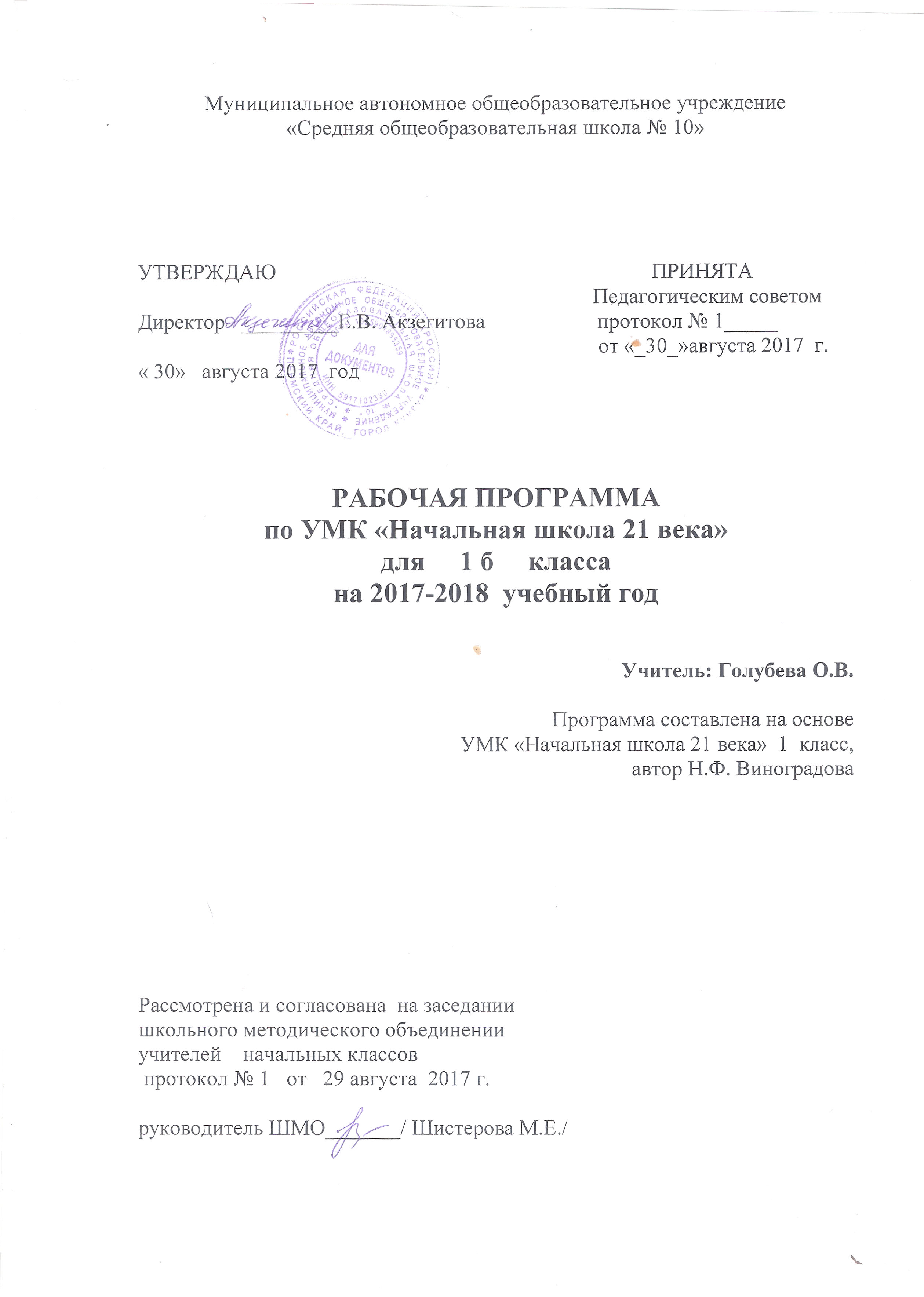 «РЕАЛИЗАЦИЯ НОВЫХ ОБРАЗОВАТЕЛЬНЫХ СТАНДАРТОВ В НАЧАЛЬНОЙ ШКОЛЕ СРЕДСТВАМИ УМК «НАЧАЛЬНАЯ ШКОЛА ХХI ВЕКА»»Основные положения УМК «Начальная школа ХХI века»в свете требований ФГОС«Начальная школа XXI века» - это система учебников (учебно-методический комплект) для 1-4 классов общеобразовательных учреждений, которая обеспечивает достижение требований к результатам освоения основной образовательной программы начального общего образования. Система разработана коллективом учёных Института содержания и методов обучения РАО, Московского государственного педагогического университета, Российской академии повышения квалификации и переподготовки работников образования, Московского государственного университета. Руководитель проекта - заслуженный деятель науки Российской Федерации, член-корреспондент РАО, доктор педагогических наук, профессор Виноградова Наталья Федоровна.В систему учебников «Начальная школа XXI века» входят завершенные предметные линии учебников по следующим основным предметам начального общего образования:- Русский язык. Букварь. Авторы: Журова Л.Е., Евдокимова А.О. Русский язык. Авторы: Иванов С.В., Евдокимова А.О., Кузнецова М.И., Петленко Л.В.- Литературное чтение. Авторы: Ефросинина Л.А., Оморокова М.И. - Математика. Авторы: Рудницкая В.Н., Кочурова Е.Э., Рыдзе О.А., Юдачева Т.В.- Окружающий мир. Авторы: Виноградова Н.Ф., Калинова Г.С.- Основы духовно-нравственной культуры народов России (4 класс). Авторы: Виноградова Н.Ф., Власенко В.И., Поляков А.В.- Музыка. Авторы: Усачева В.О., Школяр Л.В.- Изобразительное искусство. Авторы: Савенкова Л.Г., Ермолинская Е.А.- Технология. Автор: Лутцева Е.А.- Физическая культура. Авторы: Петрова Т.В., Копылов Ю.А., Полянская Н.В., Петров С.С.Система учебников «Начальная школа XXI века» входит в Федеральный перечень учебников, рекомендованных Министерством образования и науки Российской Федерации к использованию в образовательном процессе в общеобразовательных учреждениях, на 2011/2012 учебный год (Приказ Минобрнауки РФ № 2080 от 24 декабря 2010 г.). УМК «Начальная школа XXI века» входит в раздел перечня «Учебники, содержание которых соответствует федеральному государственному образовательному стандарту начального общего образования».Непосредственное участие в разработке примерной основной образовательной программы начального общего образования позволило авторам системы в процессе доработки учебников, рабочих тетрадей и методических пособий обогатить их современным содержанием и методическим аппаратом, нацеленным на решение задач, стоящих перед начальным общим образованием на современном этапе развития общества. Задача такой модернизации облегчалась тем, что с самого своего возникновения в 1997 году основной дидактической идеей комплекта «Начальная школа XXI века» был системно-деятельностный подход. В результате применения системы «Начальная школа XXI века» в учебном процессе осуществляется становление основ гражданской идентичности и мировоззрения обучающихся. Успешно формируются универсальные учебные действия. На материале данных учебников и сопровождающих их учебно-методических материалов учителя начальной школы могут успешно осуществлять духовно-нравственное развитие и воспитание обучающихся, предусматривающее принятие ими моральных норм, нравственных установок, национальных ценностей, а также системно работать над укреплением физического и духовного здоровья обучающихся.Сформированность учебной деятельности школьника предполагает: умения учиться («умею себя учить»), наличие развитых познавательных интересов («люблю учиться, все интересно»), внутреннюю мотивацию («понимаю, зачем учусь»), а также элементарные рефлексивные качества («умею принять оценку учителя и сам объективно оцениваю свою деятельность»). Приоритетная цель – формирование самоконтроля и самооценки ученика. УМК «Начальная школа 21 века» построен на единых для всех учебных предметов основополагающих принципах. 1. Личностно-ориентированное обучение предполагает: сохранность и поддержку индивидуальности ребенка; предоставление возможностей каждому ребенку работать в присущем ему темпе; создание условий для обязательной успешной деятельности; обучение в зоне «ближайшего развития», обеспечение своевременной помощи каждому ребенку при возникновении трудностей обучения; создание условий для реализации творческих возможностей школьника. 2. Природосообразность обучения рассматривается как соответствие содержания, форм организации и средств обучения психологическим возможностям и особенностям детей младшего школьного возраста, обеспечение помощи учащимся, которые испытывают трудности в обучении; создание условий для роста творческого потенциала, успешного развития одаренных детей. Мера трудности содержания образования для каждого ученика с учетом темпа его продвижения в освоении знаний-умений и универсальных действий, уровня актуального психического развития и этапа обучения. 3. Принцип педоцентризма предполагает отбор содержания обучения, наиболее адекватного потребностям детей этого возрастного этапа развития, знаний, умений, универсальных действий, наиболее актуальных для младших школьников. При этом учитывается необходимость социализации ребенка, осознание им своего места не только в «детском» мире, но и в школьном коллективе; овладение новыми социальными ролями («я – ученик», «я – школьник») с постепенным расширением его участия во «взрослом» мире. Учитывается также знания и опыт младшего школьника по взаимодействию со сверстниками, с другими людьми, со средой обитания, уровень осознания свой принадлежности к обществу людей (права, обязанности, социальные роли). 4. Принцип культуросообразности позволяет предоставить учащемуся для познания лучшие объекты культуры из разных сфер окружающей жизни (наука, искусство, архитектура, народное творчество и др.), что позволяет обеспечить интеграционные связи учебной и внеучебной деятельности школьника. 5. Организация процесса обучения в форме учебного диалога (диалогичность процесса образования) включает ориентировку учителя на демократический стиль взаимоотношений обучающих и обучающихся; предоставление ребенку права на ошибку, собственное мнение, выбор учебного задания и партнера по деятельности. В начальной школе используются разные формы организации обучения, в процессе которых дети учатся сотрудничать, осуществлять совместную учебную деятельность (парная, групповая, общая коллективная). Система «Начальная школа XXI века» включает в себя полный набор пособий, обеспечивающих достижение требований основной образовательной программы начального общего образования: программы и учебники по всем предметам учебного плана начального общего образования, учебные тетради к ним, методические пособия, дидактические материалы (включая электронные образовательные ресурсы), программы и пособия по внеурочной деятельности. Неотъемлемой частью системы «Начальная школа XXI века» являются издания, обеспечивающие процедуру оценки достижения планируемых результатов и педагогическую диагностику.Психолого-педагогические основы учебно-методического комплекта и ФГОСВ соответствии с новым ФГОС на ступени начального общего образования осуществляется:- становление основ гражданской идентичности и мировоззрения обучающихся;- формирование основ умения учиться и способности к организации своей деятельности – умение принимать, сохранять цели и следовать им в учебной деятельности, планировать свою деятельность, осуществлять ее контроль и оценку, взаимодействовать с педагогом и сверстниками в учебном процессе;- духовно-нравственное развитие и воспитание обучающихся, предусматривающее принятие ими моральных норм, нравственных установок, национальных ценностей; - укрепление физического и духовного здоровья обучающихся. Целью и основным результатом образования в новом Стандарте является развитие личности обучающегося на основе усвоения универсальных учебных действий, познания и освоения мира.Основная цель интегрированного курса обучения грамоте – научить первоклассников учиться. Достижение данной цели позволит продолжить формирование универсальных учебных действий при изучении предметов данной образовательной области и предметов других образовательных областей в начальной школе. Лингвистическими задачами курса являются развитие фонематического слуха, обучение сознательному, правильному слоговому чтению. Комплект пособий для 1 класса состоит из учебника “Букварь” в 2-х частях (авторы Журова Л.Е., Евдокимова А.О.) и трех рабочих тетрадей “Прописи” (авторы Безруких М.М., Кузнецова М.И.). Авторы комплекта создают условия для формирования основных компонентов учебной деятельности.В рамках данного курса начинается работа по формированию регулятивных (принятие и сохранение учебной задачи, выполнение учебных действий по достижению поставленной цели, а также соотнесение полученного результата с поставленной задачей), познавательных (использование знаково-символических средств, построение речевого высказывания, анализ объектов, обобщение сведений об объекте), коммуникативных (формулировать собственное мнение, принимать позицию собеседника, строить совместное взаимодействие для достижение поставленной цели) универсальных учебных действий.Одним из основных принципов работы учащихся в процессе обучения является моделирование. Построение моделей и работа с ними дает возможность формировать у учеников учебно-познавательные мотивы деятельности, следить за составлением алгоритма деятельности и правильностью выполнения каждой операции, развивать действия контроля и самоконтроля, оценки и самооценки выполненного действия, высказывать и доказывать свою точку зрения. Разноуровневые задания позволяют учителю организовать дифференцированную работу с учащимися с различным уровнем речевой подготовки, выстроить оптимальную траекторию развития каждого ребенка. Опыт работы по формированию универсальных учебных действий в рамках преподавания курса “Обучение грамоте” представлен в рамках урока “Знакомство со звуками [п], [п,]. Буквы П, п”. Тип урока: изучения нового материала.Цель: формирование коммуникативных и познавательных универсальных учебных действий.Задачи: образовательные: формирование представлений о букве П, совершенствование каллиграфических и читательских умений,развивающие: развитие логических операций, развитие умения мыслить,воспитательные: воспитание аккуратности, культуры общения (умения слушать и слышать других).Оборудование: учебник с. 113-115, тетрадь с. 13-14, письменные принадлежности,пластилин, проволока, шнуровка, карточки с заданиями, картинки-иллюстрации.Ход урока1. Организационный момент.2. Постановка учебной задачи:-У нас сейчас урок обучения грамоте. А что мы делаем на уроках? (анализируем, сравниваем, моделируем, работаем с тетрадями и учебником, учимся читать и писать, знакомимся с новыми буквами и звуками)3. Знакомство со звуками [п], [п,].- Посмотрите на доску. (печка/печь, пушка, пчела, полка)Какое задание можно выполнить? (найти сходство и отличие)- Что можно сказать? (они состоят из 5 звуков, 2 слога)- Какое слово может быть лишним? (пчела – она живая, печь – не 5 звуков)- Что можно сказать об этих предметах? - Как вы думаете, у этих слов будет одинаковая звуковая схема? - Сравните первые звуки. Произнесите их.Что о них можно сказать? Что нужно для этого вспомнить? (Какие бывают звуки)- Какие у нас звуки? (согласный – при произнесении воздух во рту встречает преграду,глухой – не слышим его в ушахв слове “печка” – мягкий, в слове “пушка” – твердый)4. Называние слов со звуками [п], [п,]. (картинки – приложение 1)А только ли в начале слова могут встречаться звуки [п], [п,]?Чтобы ответить на вопрос, мы будем работать в группах. Каждая группа будет среди окружающих нас предметов находить определенные слова и прикреплять их на доску. Первая группа – слова, которые начинаются со звука [п] Вторая группа – слова, которые начинаются со звука [п,]Третья группа – слова, в которых звук [п] находится в середине словаЧетвертая группа – слова, в которых звук [п,] находится в середине словаПятая группа – слова, в которых звук [п] находится на конце словаШестая группа – слова, в которых звук [п,] находится на конце словаГруппы закончили работать. Согласны с ними?4. Зрительный образ печатной буквы П, п.А я тоже нашла картинки. Куда мне их поместить? А что у меня изображено? (буква П)На что она похожа?Буква П – дверной проем,Не пройти туда вдвоем.На хоккее, на футболеБуква П – ворота в поле.Букву П в спортивном залеПерекладиной назвали.Буква - это знак, символ. Буквы мы...читаем и пишем.5. Практическая работа. Чтение слогов.Интересно, что же сможем прочитать.Возьмите карточки № 1. Прочитайте, что нужно сделать. Карточка № 1 (приложение 2)Прочитай слоги. Подчеркни слоги с мягким звуком “п,” зеленым карандашом, а слоги с твердым звуком “п” синим карандашом.ПЯ – ПО – ПУ – ПИ – ПЕ – ПЫПА – ПЭ – ПЮ – ПЁ – ПО – ПЯПроверка: девочки читают все слоги, где буква П обозначает звук [п,]мальчики читают все слоги, где буква П обозначает звук [п] 6. Физминутка для глаз.7. Зрительный образ письменной буквы П, п. Письмо букв.Читая слоги, какие буквы вы видели? (печатные)А какие еще буквы бывают? Дополните таблицу.Образ заглавной буквы П.Сравните печатную и письменную буквы.Одновременно:А) Чтобы лучше запомнить букву, давайте ее попытаемся изобразить с помощью пластилина и проволоки, ракушек (работа группы учащихся)Покажите, что у вас получилось.Б) - Из каких элементов состоит заглавная буква П?Возьмите карточку № 2. Обведите буквы, в которых есть элементы буквы П + самопроверкаКарточка № 2 (приложение 2)В заглавных буквах найди и обведи красным карандашом элементы, которые тебе понадобятся при написании заглавной буквы П.Г, Т, Б, Я, И, Й, Н, УПисьмо заглавной буквы П.Откройте прописи с.13. Письмо буквы в воздухе. Обведите элементы заглавной буквы П 3 раза. Примите правильную позу для письма, не забудьте о наклоне тетради.Пропишите первую и вторую строчки.А зачем нужна заглавная буква П? (начало предложения, имена, клички, географические названия)Образ строчной буквы П.- Можно ли заглавную письменную букву П перевести в строчную? (нет) Почему? (разное количество элементов)Одновременно:А) - Из каких элементов состоит строчная буква П? Возьмите карточку № 3. Обведите буквы, в которых есть элементы буквы П +самопроверкаКарточка № 3 (приложение 2)В строчных буквах найди и обведи красным карандашом элементы, которые тебе понадобятся при написании строчной буквы п.г, р, У, н, ю, тБ) изобразите с помощью шнуровки, ракушек строчную букву(работа группы учащихся) Письмо строчной буквы П.Переверните страничку прописей. Письмо буквы в воздухе. Обведите элементы строчной буквы П 3 раза. Пропишите первую и вторую строчки.8. Пальчиковая гимнастика9. Чтение слов с буквой П.Мы писали, а теперь будем опять читать.Проверим, сможем ли мы прочитать слова с буквой П.Откроем наши учебники на стр. 113. Пространственная ориентацияНайдите слова. Как они расположены? (5 столбиков по 3 слова или 3 строчки по 5 слов)Прочитайте слова полушепотом.А) Прочитайте слова последнего столбика. Что у них общего? (состоят из 5 букв, заканчиваются на –лка)Чем они отличаются? (первым звуком, первой гласной)Б) Прочитайте слова, состоящие из одного слога.В) Найдите и прочитайте слова, которые связаны отношением “один-много” (лапа-лапы)Подходит ли к этому отношению пара пила-пилка? Почему? (нет, разное лексическое значение, отношение “большое-маленькое”)Подберите пару к каждому слову. (пила – пилы; пилка-пилки)Г) А как еще можно изменить значение слова? (...)Давайте выполним задание, предложенное внизу страницы. Что вы заметили?(изменяя в слове одну букву, мы изменяем его значение: борт-порт-пост-мост)Д) Вы меняли одну букву и менялся смысл слова, а я поменяю местами все буквы. потопИзменилось ли значение слова? (нет)Такие слова называются полиндромами или словами-перевертышамиНайдите еще одно такое слово в учебнике. (топот)Может кто-нибудь сам знает такое слово? (дед, мим, казак, наган)10. Итог урока. Устная рефлексия.- Мы сегодня с вами хорошо поработали; Что мы делали? (рассуждали, анализировали, т.е. учились мыслить; творили, развивали свое внимание, учились работать с учебником, учились читать и писать)Каких результатов достигли? (научились писать букву П, читать слова с буквой П)11. Педагогическая и психологическая диагностика (приложение 2)Вот сейчас вы сами сможете проверить, как вы усвоили тему урока. Выполните задание НА ВЫБОР:А) найдите букву П в узореБ) найдите букву П в узорах, полученных путем наложенияВ) вставьте необходимую заглавную или строчную букву П:(...)роба (...)ера(...)ёс (...)олкан(...)о(...)угай (...)етяВыберите то задание, которое вам хотелось бы выполнить.Если вам на уроке было легко, все было понятно – нарисуйте на этой странице солнышко; если что-то было непонятно, были трудности – нарисуйте облачко.Программа формирования универсальных учебных действий Цель программы:  обеспечить  регулирование  различных аспектов освоения метапредметных умений, т.е. способов деятельности, применимых в рамках, как образовательного процесса, так и при решении проблем в реальных жизненных ситуациях.Как и программы по отдельным учебным предметам, программа формирования универсальных учебных действий конкретизирует соответствующих раздел Фундаментального ядра содержания.Задачи программы: установить ценностные ориентиры начального образования;определить состав и характеристику универсальных учебных действий;выявить в содержании предметных линий  универсальные учебные действия  и  определить условия формирования  в образовательном процессе и жизненно важных ситуациях. Программа  формирования универсальных учебных действий содержит:1.    описание ценностных ориентиров на каждой ступени образования; 2.    характеристики личностных, регулятивных, познавательных, коммуникативных универсальных учебных действий.3.    связь универсальных учебных действий с содержанием учебных предметов в соответствии с УМК «Начальная школа 21 века»; 4.    типовые задачи формирования личностных, регулятивных, познавательных, коммуникативных универсальных учебных действий в соответствии с УМК «Начальная школа 21 века»;5.    описание преемственности программы формирования универсальных учебных действий по ступеням общего образования в соответствии с УМК «Начальная школа 21 века». 6.    Планируемые результаты сформированности УУД.Программа формирования универсальных учебных действий является основой разработки рабочих программ отдельных учебных предметов.Представим разделы программы в соответствии с УМК «Начальная школа 21 века». ФГОС начального общего образования определяет  ценностные ориентиры содержания образования на ступени начального общего образования  следующим образом: 1. Формирование основ гражданской идентичности личности, включая:чувство сопричастности и гордости за свою Родину, народ и историю;осознание ответственности человека за благосостояние общества;восприятие мира как единого и целостного при разнообразии культур, национальностей, религий;отказ от деления на «своих» и «чужих»; уважение истории и культуры каждого народа.2. формирование психологических условий развития общения, кооперации сотрудничества.доброжелательность, доверие и  внимание к людям, готовность к сотрудничеству и дружбе, оказанию помощи тем, кто в ней нуждается;уважение к окружающим – умение слушать и слышать партнера, признавать право каждого на собственное мнение и принимать решения с учетом позиций всех участников;  3. развитие ценностно-смысловой сферы личности на основе общечеловеческой нравственности и гуманизма.принятие и уважение ценностей семьи и общества, школы и коллектива и стремление следовать им;- ориентация в нравственном содержании и смысле поступков, как собственных, так и окружающих людей, развитие этических чувств  - стыда, вины, совести  - как регуляторов морального поведения;-  формирование чувства прекрасного и эстетических чувств на основе знакомства с мировой и отечественной художественной культурой;4. развитие умения учиться как первого шага к самообразованию и самовоспитанию:развитие широких познавательных интересов, инициативы  и любознательности, мотивов познания и творчества;формирование умения учиться и способности к организации своей деятельности (планированию, контролю, оценке);5. развитие самостоятельности, инициативы и ответственности личности как условия ее самоактуализации:формирование самоуважения и эмоционально-положительного отношения к себе;готовность открыто выражать и отстаивать свою позицию;критичность к своим поступкам и умение адекватно их оценивать;готовность к самостоятельным действиям, ответственность за их результаты;целеустремленность и настойчивость в достижении целей;готовность к преодолению трудностей и жизненного оптимизма;умение противостоять действиям и влияниям, представляющим угрозу жизни, здоровью и безопасности  личности и общества в пределах своих возможностей.                     В концепции УМК «Начальная школа 21 века» ценностные ориентиры формирования УУД определяются вышеперечисленными требованиями ФГОС и  общим представлением о современном выпускнике начальной школы.   Это человек: Любознательный,  интересующийся, активно познающий мирВладеющий основами умения учиться.Любящий родной край и свою страну.Уважающий и принимающий ценности семьи и обществаГотовый самостоятельно действовать и отвечать за свои поступки перед семьей и школой.Доброжелательный, умеющий слушать и слышать партнера, умеющий высказать свое мнение.Выполняющий правила здорового и безопасного образа жизни для себя и окружающих.Личностные универсальные учебные действия обеспечивают ценностно-смысловую ориентацию обучающихся (умение соотносить поступки и события с принятыми этическими принципами, знание моральных норм и умение выделить нравственный аспект поведения) и ориентацию в социальных ролях и межличностных отношениях. Применительно к учебной деятельности следует выделить три вида личностных действий:личностное, профессиональное, жизненное самоопределение;смыслообразование, т. е. установление обучающимися связи между целью учебной деятельности и её мотивом, другими словами, между результатом учения и тем, что побуждает к деятельности, ради чего она осуществляется. Ученик должен задаваться вопросом: какое значение и какой смысл имеет для меня учение? — и уметь на него отвечать; нравственно-этическая ориентация, в том числе,  и оценивание усваиваемого содержания (исходя из социальных и личностных ценностей),  обеспечивающее личностный моральный выбор.Регулятивные универсальные учебные действия обеспечивают обучающимся организацию своей учебной деятельности:целеполагание как постановка учебной задачи на основе соотнесения того, что уже известно и усвоено учащимися, и того, что ещё неизвестно;планирование — определение последовательности промежуточных целей с учётом конечного результата; составление плана и последовательности действий;прогнозирование — предвосхищение результата и уровня усвоения знаний, его временны х  характеристик;контроль в форме сличения способа действия и его результата с заданным эталоном с целью обнаружения отклонений и отличий от эталона;коррекция — внесение необходимых дополнений и коррективов в план и способ действия в случае расхождения эталона, реального действия и его результата с учётом оценки этого результата самим обучающимся, учителем, товарищами;оценка — выделение и осознание обучающимся того, что уже усвоено и что ещё нужно усвоить, осознание качества и уровня усвоения; оценка результатов работы;саморегуляция  как способность к мобилизации сил и энергии, к волевому усилию (к выбору в ситуации мотивационного конфликта) и преодолению препятствий.Познавательные универсальные учебные действия включают: общеучебные, логические учебные действия, а также постановку и решение проблемы.Общеучебные универсальные действия:самостоятельное выделение и формулирование познавательной цели;поиск и выделение необходимой информации, в том числе решение рабочих задач с использованием общедоступных в начальной школе инструментов ИКТ и источников информации;структурирование знаний;осознанное и произвольное построение речевого высказывания в устной и письменной форме;выбор наиболее эффективных способов решения задач в зависимости от конкретных условий;рефлексия способов и условий действия, контроль и оценка процесса и результатов деятельности;смысловое чтение как осмысление цели чтения и выбор вида чтения в зависимости от цели; извлечение необходимой информации из прослушанных текстов различных жанров;определение основной и второстепенной информации; свободная ориентация и восприятие текстов художественного, научного, публицистического и официально-делового стилей; понимание и адекватная оценка языка средств массовой информации;постановка и формулирование проблемы, самостоятельное создание алгоритмов деятельности при решении проблем творческого и поискового характера.Особую группу общеучебных универсальных действий составляют знаково-символические действия:моделирование — преобразование объекта из чувственной формы в модель, где выделены существенные характеристики объекта (пространственно-графическая или знаково-символическая);преобразование модели с целью выявления общих законов, определяющих данную предметную область.Логические универсальные действия:анализ объектов с целью выделения признаков (существенных, несущественных);синтез — составление целого из частей, в том числе самостоятельное достраивание с восполнением недостающих компонентов;выбор оснований и критериев для сравнения, сериации, классификации объектов;подведение под понятие, выведение следствий; установление причинно-следственных связей, представление цепочек объектов и явлений;построение логической цепочки рассуждений, анализ истинности утверждений;доказательство;выдвижение гипотез и их обоснование.Постановка и решение проблемы:формулирование проблемы;самостоятельное создание способов решения проблем творческого и поискового характера.Коммуникативные универсальные учебные действия обеспечивают социальную компетентность и учёт позиции других людей, партнёров по общению или деятельности; умение слушать и вступать в диалог; участвовать в коллективном обсуждении проблем; интегрироваться в группу сверстников и строить продуктивное взаимодействие и сотрудничество со сверстниками и взрослыми.К коммуникативным действиям относятся:планирование учебного сотрудничества с учителем и сверстниками — определение цели, функций участников, способов взаимодействия;постановка вопросов — инициативное сотрудничество в поиске и сборе информации;разрешение конфликтов — выявление, идентификация проблемы, поиск и оценка альтернативных способов разрешения конфликта, принятие решения и его реализация;управление поведением партнёра — контроль, коррекция, оценка его действий;умение с достаточной полнотой и точностью выражать свои мысли в соответствии с задачами и условиями коммуникации; владение монологической и диалогической формами речи в соответствии с грамматическими и синтаксическими нормами родного языка, современных средств коммуникации.Универсальные учебные действия представляют собой целостную систему, в которой происхождение и развитие каждого вида учебного действия определяется его отношением с другими видами учебных действий и общей логикой возрастного развития. Содержание и способы общения и коммуникации обусловливают развитие способности ребёнка к регуляции поведения и деятельности, познанию мира, определяют образ «Я» как систему представлений о себе, отношений к себе. Характеристика результатов формирования универсальных учебных действий  на разных этапах обученияпо УМК  «Начальная школа 21 века» в начальной школеСвязь универсальных учебных действий с содержанием учебных предметов (на основе образовательных ресурсов УМК  «Начальная школа 21 века») Формирование универсальных учебных действий в образовательном процессе осуществляется в контексте усвоения разных предметных дисциплин. Требования к формированию универсальных учебных действий находят отражение в планируемых результатах освоения программ учебных предметов «Русский язык», «Литературное чтение», «Математика», «Окружающий мир», «Технология», «Иностранный язык», «Изобразительное искусство», «Физическая культура» в отношении  ценностно-смыслового, личностного, познавательного и коммуникативного развития учащихся. Каждый из предметов УМК «Начальная школа 21 века», помимо прямого эффекта обучения – приобретения определенных знаний, умений, навыков, вносит свой вклад в формирование универсальных учебных умений:Коммуникативных умений, в том числе умения ориентироваться в ситуации общения, адекватно понимать речь партнера и строить свое речевое высказывание; контролировать и корректировать речь в зависимость от задач и ситуации общения; извлекать из текста информацию в соответствии с коммуникативной задачей;Умения использовать знаковые системы и символы для моделирования объектов и отношений между ними;Умений выполнять логические действия абстрагирования, сравнения, нахождения общих закономерностей, анализа, синтеза; осуществлять эвристические действия; выбирать стратегию решения; строить и проверять элементарные гипотезы. Каждый учебный предмет в зависимости от его содержания и способов организации учебной деятельности учащихся раскрывает определенные возможности для формирования универсальных учебных действий. Связь универсальных учебных действий с содержанием учебных предметов  определяется   следующими утверждениями:1.УУД представляют собой целостную систему, в которой можно выделить  взаимосвязанные и взаимообуславливающие  виды действий:коммуникативные – обеспечивающие социальную компетентность,познавательные – общеучебные, логические, связанные с решением проблемы,личностные – определяющие мотивационную ориентацию,регулятивные –  обеспечивающие организацию собственной  деятельности. 2. Формирование УУД является целенаправленным, системным процессом, который реализуется через все предметные области  и внеурочную деятельность.3. Заданные стандартом УУД определяют акценты в отборе содержания, планировании  и организации  образовательногопроцесса с учетом возрастно-психологических особенностей обучающихся.4. Схема работы над формированием конкретных УУД каждого вида указывается в тематическом планировании, технологических картах.  5. Способы учета уровня их сформированности -   в требованиях к результатам освоения УП по каждому предмету и в обязательных программах внеурочной деятельности. 6. Педагогическое сопровождение этого процесса  осуществляется с помощью Универсального интегрированного Портфолио (раздел «Система оценки достижений планируемых результатов образования»),  который является  процессуальным способом оценки достижений учащихся в развитии универсальных учебных действий.7. Результаты усвоения УУД формулируются для каждого класса и являются ориентиром при организации мониторинга их достижения. Приведем пример, как  формируются некоторые  личностные результаты  средствами разных учебных предметов в УМК «Начальная школа 21 века»В соответствии с требованиями ФГОС структура и содержание системы учебников «Начальная школа 21 века» направлены на достижение следующих личностных результатов освоения основной образовательной программы: 1) Формирование основ российской гражданской идентичности, чувства гордости за свою Родину, российский народ и историю России, осознание своей этнической и национальной принадлежности, формирование ценности многонационального российского общества, гуманистические и демократические ценностные ориентации.2) Формирование целостного, социально ориентированного взгляда на мир в его органичном единстве и разнообразии природы, народов, культур и религий. 3) Формирование уважительного отношения к иному мнению, истории и культуре других народов.Для достижения указанных личностных результатов в систему учебников «Начальная школа 21 века» с 1 по 4 класс введены соответствующие разделы и темы, разнообразные по форме и содержанию тексты, упражнения, задания, задачи. В курсе «Окружающий мир»  — это темы «Природа России», «Страницы истории Отечества», «Родной край — часть большой страны», «Современная Россия», «Жизнь города и села», «Что такое Родина?», «Что мы знаем о народах России?», «Что мы знаем о Москве?», «Россия на карте». В 1 классе дети знакомятся с государственными символами России (гербом и флагом), а во 2 классе на уроках музыки разучивают Гимн России, и продолжают знакомство с государственной символикой государства.Учащиеся выполняют учебные проекты «Родное село», «Свет родных берёз», «Города России», «Золотое кольцо России»  «Кто нас защищает» (знакомство с Вооруженными Силами России,  Государственной службой пожарной охраны, МЧС России) и др.В курсе «Литературное чтение» —  это разделы: «Устное народное творчество», «Летописи, былины, жития», «Родина», «Люблю природу русскую», «Поэтическая тетрадь», «Природа и мы», «Из русской классической  литературы», «Литература зарубежных стран» и др., а также тексты и задания о нашей многонациональной стране, о традициях и обычаях ее народов и народов мира, о многообразии природы и необходимости бережного к ней отношения. Система таких заданий позволяет учащимся осознавать себя гражданами страны, формировать общечеловеческую идентичность.В курсе «Русский язык»  представлены разнообразные по форме и содержанию упражнения и задания о Родине, о защитниках российской Земли, о сохранении мира в своей стране и во всём мире. Через тексты дети знакомятся с национальными ценностями нашего отечества, памятниками старины и их создателями,   русскими умельцами, руками которых созданы Царь-пушка и Царь-колокол,  церковь Покрова на Нерли и др., узнают о великом достоянии нашего народа — русском языке. В этой связи даны тексты И.Д. Тургенева, А.И. Куприна, А.Н.Толстого, Д.С.Лихачёва, М.М. Пришвина,  И. С. Соколова-Микитова, К.Г. Паустовского и др., поэтические строки  А.С.Пушкина, И.А. Бунина, М.Ю. Лермонтова, Н.М. Рубцова, Н.И. Сладкова, С.Я.Маршака и др., убеждающие учащихся в красоте, образности, богатстве  русского языка. Ученики составляют тексты, рассказы о своей малой родине — крае, городе, селе, об их достопримечательностях, природных и культурно-исторических особенностях.В курсе «Математика» — в  сюжетах текстовых задач (например, в 3 и 4 кл.) представлены сведения из исторического прошлого нашей страны — о продолжительности Великой Отечественной войны и о победе в ней, о школьном музее боевой славы и о помощи ветеранам, о возрасте Российского флота, о современных достижениях России в области космонавтики; об отраслях промышленности, о богатом культурном наследии страны (например, о годах жизни А.С. Пушкина, о собрании сочинений Л.Н. Толстого, о посещении музеев, художественных галерей и др.).В курсе «Музыка» произведения отечественного музыкального искусства рассматриваются в контексте мировой художественной культуры, широко используется принцип диалога культур. Он предполагает знакомство учащихся с народной и профессиональной музыкой различных национальностей на основе ее сопоставления и выявления общности жизненного содержания, нравственно-эстетической проблематики, различия стилей, музыкального языка, творческого почерка представителей разных эпох и культур.В курсе «Изобразительное искусство» достижение указанных результатов осуществляется благодаря содержанию конкретных  заданий и сквозному принципу построения обучающего материала, в основе которого идея «от родного порога — в мир большой культуры».В курсе  английского языка    с  этой целью  предлагаются тексты и диалоги о культуре  России  и аналогичные тексты о культуре и истории изучаемых стран. Начиная со 2 класса содержание текстов, заданий и упражнений направлены на развитие идеи диалога культур России и изучаемых стран. Учащимся предлагаются увлекательные материалы об этих странах и их столицах: Лондон, Нью-Йорк, Вашингтоне; о России и её столице Москве, об английских, американских, российских музеях, о праздниках, традициях и обычаях нашей страны и изучаемых стран.В соответствии с требованиями ФГОС структура и содержание системы учебников «Начальная школа 21 века» направлены на достижение  следующих метапредметных результатов освоения основной образовательной программы:  Овладение способностью принимать и сохранять цели и задачи учебной деятельности, поиска средств ее осуществления.          В учебниках русского языка, математики, окружающего мира, литературного чтения (1-4 кл.) на шмуцтитулах каждого раздела сформулированы основные цели и задачи учебной деятельности, что позволяет учащимся узнать, чему конкретно они будут учиться, изучая данный раздел. В начале каждого урока представлены цели и задачи учебной деятельности на данном уроке. Это помогает ученикам  видеть перспективу работы по теме и соотносить конкретные цели каждого урока с конечным результатом ее изучения. Постановка учебной задачи, как правило, показывает детям недостаточность имеющихся у них знаний, побуждает их к поиску новых знаний и способов действий, которые они «открывают» в результате применения и использования уже известных способов действий и имеющихся знаний.  При такой системе построения материала учебников постепенно формируются  умения  сначала  понимать и принимать    познавательную  цель,  сохранять  её  при  выполнении   учебных   действий, а  затем  и  самостоятельно  формулировать    учебную    задачу,   выстраивать план действия для её последующего решения.        Способность принимать и сохранять задачи учебной деятельности, находить средства ее реализации развивается через систему заданий, предусмотренных в материале каждого урока. Урок, тема, раздел завершаются заданиями  рубрики «Проверь себя», содержание которых способствует организации контрольно-оценочной деятельности, формированию рефлексивной позиции школьника, его волевой саморегуляции. Такая дидактическая структура: общая цель — ее конкретизация в начале каждого урока (или раздела) — реализация поставленных задач в содержании урока (раздела) — творческие проверочные задания способствуют формированию регулятивных УУД младшего школьника.Освоение способов решения проблем творческого и поискового характера. Формирование и освоение  указанных способов и приёмов действий основывается на разработанной в учебниках системе заданий творческого и поискового характера,  направленных на развитие у учащихся познавательных УУД и творческих способностей. В учебниках «Начальная школа 21 века» в каждой  теме формулируются проблемные вопросы, учебные задачи или создаются проблемные ситуации.В курсе «Русский язык» одним из приёмов решения учебных проблем является языковой эксперимент, который представлен в учебнике под рубрикой «Проведи опыт».  Проводя исследование, дети, например,  узнают, как можно определить слоги в слове, основу слова; убеждаются, что слов без корня не бывает; определяют, какие глаголы спрягаются, а какие — нет. Учащиеся включаются в поиск ответа, выдвигая предположения, обсуждая их, находя с помощью учебника необходимую информацию, делая выводы и таким образом,  овладевают новыми знаниями.Проблемы творческого и поискового характера решаются также при работе над учебными проектами и проектными задачами, которые предусмотрены в каждом классе предметных линий комплекса учебников «Начальная школа 21 века».В курсе «Математика» освоение  указанных способов основывается на представленной в учебниках 1—4 классов серии заданий творческого и поискового характера, например, предлагающих:продолжить (дополнить) ряд чисел, числовых выражений, равенств, значений величин, геометрических фигур и др., записанных по определённому правилу; провести классификацию объектов, чисел, равенств, значений величин, геометрических фигур и др. по заданному признаку; провести логические рассуждения, использовать знания в новых условиях при выполнении заданий поискового характера.       В учебниках предлагаются «Странички для любознательных» с заданиями творческого характера, начиная со 2 класса, добавляются странички «Готовимся к олимпиаде», задания конкурса «Смекалка».      С первого класса младшие школьники учатся не только наблюдать, сравнивать, выполнять классификацию объектов, рассуждать, проводить обобщения и др., но и фиксировать результаты своих наблюдений и действий разными способами (словесными, практическими, знаковыми, графическими). Всё это формирует умения решать задачи творческого и поискового характера. Проблемы творческого и поискового характера решаются также при работе над учебными проектами по математике, русскому языку, литературному чтению, окружающему миру, технологии, иностранным языкам, информатике, которые предусмотрены в каждом учебнике с 1 по 4 класс.Типовые задачи формирования универсальных учебных действий на основе УМК «Начальная школа 21 века»Типовые задачи формирования универсальных учебных действий на основе УМК «Начальная школа 21 века»  конструируются учителем на основании следующих общих подходов: 1. Структура задачи. Любая задача, предназначенная для развития и/или оценки уровня сформированности УУД   (личностных, регулятивных, познавательных и коммуникативных) предполагает осуществление субъектом (в свёрнутом или развёрнутом виде) следующих навыков: ознакомление-понимание - применение-анализ-синтез-оценка.В общем виде задача состоит из информационного блока и серии вопросов (практических заданий) к нему. 2. Требования к задачам. Для того, чтобы задачи, предназначенные для оценки тех или иных УУД, были надёжными и объективными, они должны быть:составлены в соответствии с требованиями, предъявляемыми к тестовым заданиям в целом;сформулированы на языке, доступном пониманию ученика, претендующего на освоение обладание соответствующих  УУД;избыточными с точки зрения выраженности в них «зоны ближайшего развития»;многоуровневыми, т.е. предполагающими возможность оценить: общий подход к решению; выбор необходимой стратегии;«модульными», т.е. предусматривающими возможность, сохраняя общий конструкт задачи, менять некоторые из её условий.Преемственность формирования универсальных учебных действий по ступеням общего образования.Организация преемственности осуществляется при переходе от дошкольного образования к начальному образованию, от начального образования к основному образованию, от основного к среднему полному образованию. На каждой ступени образовательного процесса проводится диагностика (физическая, психологическая, педагогическая)  готовности учащихся к обучению на следующей ступени.  Стартовая диагностика определяет  основные проблемы, характерные для большинства обучающихся,  и в соответствии с особенностями  ступени обучения  на определенный период выстраивается система работы по преемственности.Преемственность формирования универсальных учебных действий по ступеням общего образования обеспечивается за счет:принятия в педагогическом коллективе общих ценностных оснований образования,  в частности - ориентация на ключевой стратегический приоритет непрерывного образования – формирование умения учиться.четкого представления педагогов о планируемых результатах обучения на каждой ступени;целенаправленной деятельности по реализации условий, обеспечивающих развитие УУД  в образовательном процессе (коммуникативные, речевые, регулятивные, общепознавательные, логические и др.).Основанием преемственности разных ступеней образовательной системы  становится  ориентация на ключевой стратегический приоритет непрерывного образования – формирование умения учиться.В  Таблице «Значение универсальных учебных действий для успешности обучения в начальной школе основной школе» представлены    УУД,   результаты развития УУД, их значение для обучения. Планируемые результаты в освоении школьниками универсальных учебных действий по завершении начального обучения.Педагогические ориентиры: Развитие личности. В сфере личностных универсальных учебных действий у выпускников будут сформированы внутренняя позиция обучающегося, адекватная мотивация учебной деятельности, включая учебные и познавательные мотивы, ориентация на моральные нормы и их выполнение.Педагогические ориентиры: Самообразование и самоорганизацияВ сфере регулятивных универсальных учебных действий выпускники овладеют всеми типами учебных действий, направленных на организацию своей работы в образовательном учреждении и вне его, включая способность принимать и сохранять учебную цель и задачу, планировать её реализацию (в том числе во внутреннем плане), контролировать и оценивать свои действия, вносить соответствующие коррективы в их выполнение.Педагогические ориентиры: Исследовательская культураВ сфере познавательных универсальных учебных действий выпускники научатся воспринимать и анализировать сообщения и важнейшие их компоненты — тексты, использовать знаково-символические средства, в том числе овладеют действием моделирования, а также широким спектром логических действий и операций, включая общие приёмы решения задач.Педагогические ориентиры: Культура общенияВ сфере коммуникативных универсальных учебных действий выпускники приобретут умения учитывать позицию собеседника (партнёра), организовывать и осуществлять сотрудничество и кооперацию с учителем и сверстниками, адекватно воспринимать и передавать информацию, отображать предметное содержание и условия деятельности в сообщениях, важнейшими компонентами которых являются тексты.«Условия ,обеспечивающие развитие УУД в образовательном процессе.»Учитель   знает:- важность формирования универсальных учебных действий школьников;- сущность и виды универсальных умений, - педагогические приемы и способы их формирования .Учитель   умеет:-  отбирать содержание и конструировать учебный процесс с учетом формирования УДД-  использовать диагностический инструментарий успешности формирования УДД -  привлекать родителей к совместному решению проблемы формирования УДД Обеспечение преемственности программы формирования универсальных учебных действий при переходе от дошкольного к начальному и основному общему образованию Проблема организации преемственности обучения затрагивает все звенья существующей образовательной системы, а именно: переходы из дошкольного образовательного учреждения (предшколы) в образовательное учреждение, реализующее основную образовательную программу начального общего образования и далее основную образовательную программу основного и среднего (полного) образования, и, наконец, в высшее учебное заведение. При этом, несмотря на огромные возрастно-психологические различия между обучающимися, переживаемые ими трудности переходных периодов имеют много общего.Основные проблемы обеспечения преемственности связаны с игнорированием задачи целенаправленного формирования таких универсальных учебных действий, как коммуникативные, речевые, регулятивные, общепознавательные, логические и др.Наиболее остро проблема преемственности стоит в двух ключевых точках — в момент поступления детей в школу (при переходе из предшкольного звена на ступень начального общего образования) и в период перехода обучающихся на ступень основного общего образования.Возникновение проблемы преемственности, находящей отражение в трудностях перехода обучающихся на новую ступень образовательной системы, имеет следующие причины:• недостаточно плавное, даже скачкообразное изменение методов и содержания обучения, которое при переходе на ступень основного общего образования, а затем среднего (полного) образования приводит к падению успеваемости и росту психологических трудностей у учащихся;• обучение на предшествующей ступени часто не обеспечивает достаточной готовности обучающихся к успешному включению в учебную деятельность нового, более сложного уровня. В частности, серьёзной проблемой остаётся недостаточная подготовленность значительного числа детей к обучению на русском (неродном) языке.Исследования готовности детей к обучению в школепри переходе от предшкольного к начальному общему образованию показали, что обучение должно рассматриваться как комплексное образование, включающее в себя физическую и психологическую готовность.Физическая готовность определяется состоянием здоровья, уровнем морфофункциональной зрелости организма ребёнка, в том числе развитием двигательных навыков и качеств (тонкая моторная координация), физической и умственной работоспособности.Психологическая готовность включает в себя эмоционально-личностную, интеллектуальную и коммуникативную готовность. В эмоционально-личностной готовности главную роль играет произвольность поведения, учебно-познавательная мотивация и формирование самооценки. Наличие у ребёнка мотивов учения является одним из важнейших условий успешности его обучения в начальной школе. Предпосылками возникновения этих мотивов служат, с одной стороны, формирующееся к концу дошкольного возраста желание детей поступить в школу, с другой — развитие любознательности и умственной активности.Формирование фундамента готовности перехода к обучению на ступени начального общего образования должно осуществляться в рамках специфически детских видов деятельности: сюжетно-ролевой игры, изобразительной деятельности, конструирования, восприятия сказки и пр.Не меньшее значение имеет проблема психологической готовности детей и при переходе обучающихся на следующую ступень общего образования. Трудности такого перехода — ухудшение успеваемости и дисциплины, рост негативного отношения к учению, возрастание эмоциональной нестабильности, нарушения поведения — обусловлены следующими причинами:• необходимостью адаптации обучающихся к новой организации процесса и содержания обучения (предметная система, разные преподаватели и т. д.);• совпадением начала кризисного периода, в который вступают младшие подростки, со сменой ведущей деятельности (переориентацией подростков на деятельность общения со сверстниками при сохранении значимости учебной деятельности);• недостаточной готовностью детей к более сложной и самостоятельной учебной деятельности, связанной с показателями их интеллектуального, личностного развития и главным образом с уровнем сформированности структурных компонентов учебной деятельности (мотивы, учебные действия, контроль, оценка).Все эти компоненты присутствуют в программе формирования универсальных учебных действий. Основанием преемственности разных ступеней образовательной системы может стать ориентация на ключевой стратегический приоритет не прерывного образования — формирование умения учиться, которое должно быть обеспечено формированием системы универсальных учебных действий.Предметные линии УМК «Начальная школа ХХI века»Рабочая программа по русскому языку разработана  на основе Стандарта второго поколения,  требований к результатам освоения основной общеобразовательной программы начального общего образования, фундаментального ядра содержания общего образования, примерной программы по  русскому языку и   авторской программы« Русский язык 1-4 классы.» С.В. Иванов ( Сборник программ к комплекту учебников « Начальная школа XXI века». – 3 – е изд., дораб. и доп. – М.: Вентана – Граф, 2009.) с учетом межпредметных и внутрипредметных связей, логики учебного процесса, задачи формирования у младших школьников умения учиться. Программа направлена на достижение планируемых результатов, реализацию программы формирования универсальных учебных действий.Структура курсаИзучение русского языка в начальной школе представляет собой  первоначальный этап системы лингвистического образования и речевого развития учащихся. Специфика начального курса русского языка заключается в его тесной взаимосвязи со всеми учебными предметами, особенно с литературным чтением. Эти два предмета представляют собой единую образовательную область, в которой изучение русского языка сочетается с обучением чтению и первоначальным литературным образованием. В 1 полугодии 1 класса предмет «Русский язык» входит в курс «Обучение грамоте», обеспечивается учебником «Букварь», ч.1 (авт. Л.Е.Журова, О.А. Евдокимова), рабочими тетрадями «Прописи №1, 2, 3) (авт. М.М. Безруких, М.И. Кузнецова).	Важнейшей линией курса является формирование у первоклассников действий звукового анализа ( умение назвать звуки слова в правильной последовательности, дать качественную характеристику каждому звуку). Звуковой анализ закладывает основы лингвистического образования и будущего грамотного письма.	Обучение письму идёт параллельно с обучением чтению с учётом принципа координации устной и письменной речи. Развитие мелкой моторики и свободы движения руки, отработка правильного написания букв, рационального соединения, достижение ритмичности, плавности письма – всё это задачи становления графического навыка при обязательном соблюдении гигиенических требований к данному виду учебной работы.Ещё одна содержательная линия – развитие речи. Первоклассники в процессе практической деятельности осваивают умения участвовать в учебном диалоге, учатся составлять рассказы разного вида (описание, повествование), работать с текстом.	Все языковые отношения усваиваются детьми с помощью самостоятельного построения моделей. Это позволяет формировать навык самоконтроля и умение оценивать свои действия.	Одним из важнейших методов обучения на уроках на этом этапе являются специально разработанные дидактические игры, в которых учебная задача полностью совпадает с игровой. Такая организация курса способствует плавному переходу от игровой деятельности дошкольника к ведущей для младшего школьника учебной деятельности.	Во 2 полугодии предмет «Русский язык» обеспечивается  учебником «Русский язык» (авт. С.В. Иванов, А.О. Евдокимова, М.И. Кузнецова), рабочими тетрадями «Русский язык № 1, 2» (авт. С.В. Иванов).Особенности содержательных линий      В связи с этим в программе курса «Русский язык»  выделяются три блока, каждый из которых соответствует целям обучения русскому языку: «Как ycтроен наш язык», «Правописание» и «Развитие речи». Под блоком понимается система уроков, реализующих общую цель обучения. В рамках уроков одного блока реализуется тслько одна цель, так как смешение упражнений по выделению и характеристике языковых единиц, орфографических заданий и речевых упражнений не позволяет ученику сосредоточиться на выполнении и отработке определенного учебного действия. Однако на скрытом уровне работа по формированию навыков грамотного письма выполняется и на yроках блоков «Как устроен наш язык» и «Развитие речи», нс не в виде орфографических и пунктуационных заданий, а  в виде списывания текстов; работа с текстами на yроках «Правописание» и «Развитие речи» позволяет подготсвить учеников к анализу языковых единиц на уроках блока «Как устроен наш язык».Такое структурирование курса позволяет: успешно  реализовать   цели   развития   логического и абстрактного мышления;решить практические задачи по формированию навыка грамотного, безошибочного письма и развитию речи учащихся;сделать ученика субъектом обучения, когда на каждом ученик четко осознает, что и с какой целью он выполняет;избавить учеников от психологической утомляемости, возникающей из-за немотивированного смешения различных видов работы.Важной отличительной стороной данной программы является ориентация ученика не на заучивание определений и правил, а на ознакомление с устройством и функционированием родного языка, овладение умениями выделения и характеристики языковых единиц с опорой на алгоритмы. Материал, превышающий уровень требований, призван расширить их кругозор, познакомить с интересными фактами и явлениями из жизни родного языка, что позволяет реализовать  дифференцированный и индивидуальный  подход к обучению.Рабочая программа по литературному чтению разработана  на основе Концепции стандарта второго поколения,  требований к результатам освоения основной общеобразовательной программы начального общего образования, фундаментального ядра содержания общего образования, примерной программы по  литературному чтению и  авторской программы по литературному чтению и авторской программы  «Начальная школа XXI век» (Л.А.Ефросинина) М.:Вентана- Граф, 2010.  с учетом межпредметных и внутрипредметных связей, логики учебного процесса, задачи формирования у младших школьников умения учиться. Программа направлена на достижение планируемых результатов, реализацию программы формирования универсальных учебных действий.    Рабочая программа ориентирована на использование учебно-методического комплекта: учебник « Букварь» (II часть) 1 класс Л.Е. Ефросинина, А.О.Евдокимова - М.:Вентана- Граф, 2010.     «Литературное чтение. Уроки слушания».1класс Л.А.Ефросинина, М.: Вентана-Граф, 2010, рабочая тетрадь «Литературное чтение» 1 класс Л.А Ефросинина  М.: Вентана-Граф, 2010.- 80 с.: ил.- (Начальная школа XXI века). Литературное чтение как самостоятельный предмет изучается со второго полугодия первого класса. В федеральном базисном плане образовательных учреждений РФ на изучение литературного чтения в 1 классе отводится 4 часа в неделю, всего 68 часов, 17 рабочих недель. Всего на курс «Литературное чтение» в 1 классе отводится 132 часа. В I полугодии предмет «Литературное чтение» входит в курс обучение грамоте и обеспечивается учебником «Букварь», ч 1. Во II полугодии - учебниками « Букварь», ч. 2 и «Литературное чтение»В 1-ом классе по замыслу автора проводятся уроки литературного слушания и работы с детской книгой- 1 час в неделю (33 часа в год) Они проходят в тот период обучения, когда дети ещё самостоятельно не читают, и поддерживают их интерес к чтению и книге. С 1-го класса чтение выступает и как предмет обучения, и как средство получения нужной информации, обогащения читательского опыта, формирования стойкого интереса к книге и потребности в чтении, а главное - развитие личности младшего школьника.    Рабочая программа по литературному слушанию реализует следующие цели обучения:- формирование читательской деятельности:-воспринимать текст (слушать и слышать художественное слово, читать вслух и молча изучать текст); -понимать читаемое (иметь свои суждения, выражать эмоциональные отношения);   -производить текст (уметь рассказывать его в разных вариантах - подробно, выборочно, сжато, творчески с изменением ситуации;-овладение элементарными литературными представлениями и знаниями;-освоение культуры речи. Особенностью реализованной в учебниках системы литературного образования является:1) выстроенная логика знакомства младших школьников с особенностями литературы как искусства;2) ознакомление за время обучения в начальной школе с минимальным понятийным инструментарием, необходимым для анализа и оценки литературных произведений - на уровне представлений без обязательного запоминания;3) развивающий характер вопросов и заданий, создающий условия для «открытий», которые делают сами школьники в процессе познания, и способствующий осознанности процесса учения.Система начального литературного образования на своем специфическом материале работает на достижение общих целей начального образования: развитие личности школьника, его творческих способностей; сохранение и поддержка индивидуальности ребенка; воспитание нравственных и эстетических чувств, эмоционально-ценностного позитивного отношения к себе и окружающему миру. Произведения подобраны таким образом, чтобы развернуть перед школьниками идею ценности и хрупкости мира, где мир понимается и как общий всему человечеству природный и культурный дом, и как отечество, и как пространство человеческих чувств.Тексты, вопросы и задания к ним показывают школьнику, как трудно и как важно стать человеком: научиться переживать и сопереживать, ценить, любить и защищать этот мир - мир природы, людей и искусства, мир чувств.Задачи курса литературного чтения:   -Обеспечение полноценного восприятия литературного произведения, глубины понимания     учащимися текста и точки зрения писателя, формирование позиции читателя.- Система работы над навыками чтения.  - Включение учащимися в эмоционально - творческую деятельность в процессе чтения.  - Формирование литературных представлений, которые необходимы школьнику для   освоения литературы как искусства слова.- Расширение круга чтения учащимися, создание «литературного пространства».
Содержание курса «Литературное чтение» обеспечивает дифференцированное обучениеи учёт индивидуальных возможностей каждого ребенка. С 1-ого класса  проводятся уроки литературного слушания и работы с детской книгой. Они проходят в тот период обучения, когда дети ещё самостоятельно не читают, и поддерживают их интерес к чтению и книге.  Используется тематический и жанрово - тематический принципы. Учащиеся практически знакомятся с жанрами и темами произведений, узнают основные признаки сказки, стихотворения, рассказа.Новизной данной программы является «нерасчлененность» и «переплетенность» чтения произведения и работы с книгой. При изучении произведений одного жанра или темы постоянно идет обучение работе с учебной, художественной и справочной детской книгой, развивается интерес к самостоятельному чтению и книге. В программе не выделяются уроки обучения чтению и работе с книгой, а есть уроки литературного чтения, на которых решаются комплексно все задачи литературного образования младших школьников.Рабочая программа по математике  разработана  на основе Концепции стандарта второго поколения,  требований к результатам освоения основной общеобразовательной программы начального общего образования, фундаментального ядра содержания общего образования, примерной программы по математике и авторской программы«Математика 1-4 классы.» В.Н.Рудницкая ( Сборник программ к комплекту учебников « Начальная школа XXI века». – 3 – е изд., дораб. и доп. – М.: Вентана – Граф, 2009.) с учетом межпредметных и внутрипредметных связей, логики учебного процесса, задачи формирования у младших школьников умения учиться. Программа направлена на достижение планируемых результатов, реализацию программы формирования универсальных учебных действий.Особенности содержательных линий.Элементы арифметики.	В 1 классе формируются первоначальные представления о натуральном числе. Учащиеся знакомятся с названиями чисел первых двух десятков, учатся называть их в прямом и обратном порядке; затем, используя изученную последовательность слов, учатся пересчитывать предметы, выражать результат пересчитывания числом и записывать его цифрами.	Параллельно с формированием умения пересчитывать предметы начинается подготовка к решению арифметических задач, основанная на выполнении практических действий с множествами предметов. При этом арифметическая задача предстаёт перед учащимися как описание реальной жизненной ситуации; решение сводится к простому пересчитыванию предметов. Упражнения подобраны и сформулированы таким образом, чтобы у учащихся накопился опыт практического выполнения не только сложения и вычитания, но и умножения и деления, что в дальнейшем облегчит усвоение смысла этих действий.	На втором этапе внимание учащихся привлекается к числам, данным в задаче. Решение описывается словами. Ответ пока ещё находится пересчитыванием.	На третьем этапе после введения знаков действий, учащиеся переходят к обычным записям решения задач.	Таблица сложения однозначных чисел изучается в 1 классе в полном объёме. Вычитание можно выполнять, используя таблицу сложения. Изучение табличных случаев сложения и вычитания рассматривается  сразу на числовой области 1 – 20.	В целях усиления практической направленности обучения в арифметическую часть программы 1 класса включён вопрос об ознакомлении учащихся с микрокалькулятором и его использовании при арифметических расчётах. Величины.	В 1 классе дети знакомятся с первой из величин – длиной. Они получают первые представления о длинах предметов и о практических способах сравнения длин; вводятся единицы длины – сантиметр и дециметр. Длина предмета измеряется с помощью обычной ученической линейки. Дети учатся чертить отрезки заданной длины.Логико – математические понятия.	Учащиеся знакомятся с математическими высказываниями, логическими связками «и», «или», «если…, то», со смыслом логических слов «каждый», «любой», «все», составляющими основу логической формы предложения, используемой в логических выводах.	Важной составляющей линии логического развития ребёнка является его обучение (уже с первого класса ) действию классификации по заданным основаниям и проверка правильности выполнения задания.Алгебраическая пропедевтика.	Программа предусматривает организацию работы, направленную на подготовку учащихся к освоению в основной школе алгебраических понятий – переменная, выражение с переменной, уравнение. В 1 классе рассматриваются выражения, равенства содержащие «окошко».Элементы геометрии.	В 1 классе учащиеся знакомятся с простейшими геометрическими фигурами, учатся их различать и находить по описанию. Большую роль в развитии пространственных представлений играет включение в программу с 1 класса понятия об осевой симметрии. Дети учатся находить на картинках и показывать пары симметричных точек, строить симметричные фигуры.При выборе методов  преподавания  программного материала приоритет отдаётся технологиям  деятельностного метода. Овладев общими способами действия, ученик применяет полученные при этом знания и умения для решения новых конкретных задач. В целях усиления практической направленности обучения математике программа предусматривает проведение практических работ. Серьёзное внимание уделяется организации дифференцированной работе на уроках.Для обеспечения дифференцированного подхода к учащимся при проведении проверочных работ текст каждой представлен в 6 вариантах трех уровней сложности. Первые два варианта определяют минимальный уровень требований к учащимся (для слабоуспевающих); третий и четвертый варианты даются учащимся с более высоким уровнем; пятый и шестой варианты для самых сильных учащихся.В тексты проверочных и контрольных работ (во все варианты) включены 1-2 задания повышенной трудности, отмеченные звездочкой. Они не являются обязательными и предлагаются детям по выбору. Ученик, выбрав такое задание, может проверить свои силы в решении нестандартных творческих задач. В 1 классе часть работ имеет целью проверку знаний учащихся таблиц сложения и вычитания. При этом важно знать, сколько времени каждый ученик тратит на эту работу.Рабочая программа по курсу «Окружающий мир» разработана  на основе Стандарта второго поколения,  требований к результатам освоения основной общеобразовательной программы начального общего образования, фундаментального ядра содержания общего образования, примерной программы по  окружающему миру и  авторской программ «Окружающий мир. 1 – 4 классы» Н.В. Виноградова, Г.С. Калинова ( Сборник программ к комплекту учебников « Начальная школа XXI века». – 3 – е изд., дораб. и доп. – М.: Вентана – Граф, 2009.) с учетом межпредметных  и  внутрипредметных связей, логики учебного процесса, задачи формирования у младших школьников умения учиться. Программа направлена на достижение планируемых результатов, реализацию программы формирования универсальных учебных действий.           Программа соответствует государственным образовательным стандартам начального общего образования и базисному учебному плану общеобразовательных учреждений России по образовательной области « Окружающий мир».	Особое значение изучения этой образовательной области состоит  в формировании целостного взгляда на окружающую социальную и природную среду, место человека в ней, его биологическую и социальную сущность. Новизна  программы заключается в том, что в неё включены знания, которые способствуют познанию самого себя (своего «Я»), расширяют представления о психической природе человека.       Цель: формирование социального опыта школьника, осознание элементарного взаимодействия  в системе «человек – природа – общество»; воспитание правильного отношения к среде обитания и правил поведения в ней; понимание своей индивидуальности, способностей и возможностей.В программе  1 класса представлены следующие ведущие содержательные линии. Человек как биологическое существо: чем человек отличается от других живых существ, индивидуальность человека, здоровье человека и образ его жизни, для чего нужно знать себя, как узнать себя. 	В 1 классе  это содержание представлено темами: «Ты – первоклассник», «Твоё 	здоровье».Человек и другие люди: может ли человек жить один, как нужно относиться к другим людям, почему нужно выполнять правила культурного поведения. Это содержание представлено темами: «Ты – первоклассник», «Мы и вещи».Человек и мир природы: что такое природа, может ли человек жить без природы, что даёт человеку природа, почему человек должен изучать природу; почему природу нужно беречь и охранять. Это содержание представлено темой «Родная природа».Человек и общество: чем богата и знаменита родная страна, почему  гражданин любит свою Родину, что значит любить родину, как трудятся, отдыхают, живут люди в родной стране, семья как ячейка общества. Это содержание представлено темой «Родная страна».В основе программы лежит линейно – концентрический принцип изучения учебного материала.	С учётом важности расширения чувственного опыта младших школьников и необходимости связи обучения с жизнью в программе предусмотрены экскурсии и  практические работы, доступные детям в этом возрасте. Целесообразно проведение  уроков обобщения. Их цель - оживить знания школьника, систематизировать и обобщить полученные представления. Изучение данного курса требует использования нетрадиционных форм проведения уроков, организации занятий вне класса ( в уголке природы, в парке, музее, спортивном зале и пр.).Рабочая программа по изобразительному искусству создана на основе авторской программы «Изобразительное искусство» Л.Г. Савенкова, Е.А.Ермолинская, Н.В. Богданова (сборник программ  к комплекту учебников «Начальная  школа ХХI  века» - 3- е изд. дораб.  и доп. – М: Вентана – Граф, 2009). Программа  соответствует Федеральным государственным образовательным стандартам  начального  общего  образования по образовательной  области «Искусство»Общая характеристика учебного предмета.      Принципиальным отличием образовательных стандартов второго поколения является усиление их ориентации на результаты образования. В рамках стандарта понятие «результат образования» рассматривается с позиций деятельностного подхода. От того, какими понятиями, операциями наполнено содержание обучения, зависит успешность проектирования определенного типа мышления, способов восприятия окружающего мира, возможности самореализации личности ученика.Основные результаты обучения и воспитания в отношении достижений личностного, социального, познавательного и коммуникативного развития обеспечивают широкие возможности учащихся для овладения знаниями, умениями, навыками, компетентностями личности, а также способностью и готовностью к познанию мира, обучению, сотрудничеству, самообразованию и саморазвитию. Это означает, что результаты общего образования должны иметь характер  универсальных (метапредметных) умений, обеспечивающих  общекультурную направленность общего образования, универсализацию и интеграцию знаний и представлений. Универсальные учебные действия, приобретенные учеником в результате обучения, должны обеспечить его способность к самостоятельному усвоению новых знаний и умений, включая организацию этого процесса.Рабочая программа по изобразительному искусству создана на основе авторской программы «Изобразительное искусство» Л.Г. Савенкова, Е.А.Ермолинская, Н.В. Богданова (сборник программ  к комплекту учебников «Начальная  школа ХХI  века» - 3- е изд. дораб.  и доп. – М: Вентана – Граф, 2009). Программа  соответствует Федеральным государственным образовательным стандартам  начального  общего  образования по образовательной  области «Искусство»Общая характеристика учебного предмета.      Принципиальным отличием образовательных стандартов второго поколения является усиление их ориентации на результаты образования. В рамках стандарта понятие «результат образования» рассматривается с позиций деятельностного подхода. От того, какими понятиями, операциями наполнено содержание обучения, зависит успешность проектирования определенного типа мышления, способов восприятия окружающего мира, возможности самореализации личности ученика.     Основные результаты обучения и воспитания в отношении достижений личностного, социального, познавательного и коммуникативного развития обеспечивают широкие возможности учащихся для овладения знаниями, умениями, навыками, компетентностями личности, а также способностью и готовностью к познанию мира, обучению, сотрудничеству, самообразованию и саморазвитию. Это означает, что результаты общего образования должны иметь характер  универсальных (метапредметных) умений, обеспечивающих  общекультурную направленность общего образования, универсализацию и интеграцию знаний и представлений. Универсальные учебные действия, приобретенные учеником в результате обучения, должны обеспечить его способность к самостоятельному усвоению новых знаний и умений, включая организацию этого процесса.Основные содержательные линииВ программе выделены три содержательные линии, реализующие концентрический принцип предъявления содержания обучения, что дает возможность постепенно расширять и усложнять его с учетом конкретного этапа обучения: «Мир изобразительных (пластических) искусств»; «Художественный язык изобразительного искусства»; «Художественное творчество и его связь с окружающей жизнью».Рабочая программа по курсу « Технология» разработана  на основе Стандарта второго поколения,  требований к результатам освоения основной общеобразовательной программы начального общего образования, фундаментального ядра содержания общего образования, примерной программы по  технологии, авторской программе  Е.А.Лутцевой «Технология. Ступеньки  к мастерству» с учетом межпредметных и внутрипредметных связей, логики учебного  процесса, задачи формирования у младших школьников умения учиться. Программа  направлена на достижение планируемых результатов, реализацию программы  формирования универсальных учебных действий. Общая характеристика учебного предметаУчебный предмет «Технология» в начальной школе обладает мощным развивающим потенциалом. Благодаря предметно-практической направленности курса на уроках технологии у младших школьников закладывается целостный процесс духовного, нравственного и интеллектуального развития (в том числе и абстрактного мышления).	Цель курса «Технология. Ступеньки к мастерству.» - общее развитие, включающее в себя и физическое развитие, и развитие психики. Под физическим развитием в данном случае подразумеваем развитие мелкой моторики, под психическим - развитие зрительно-пространственного восприятия, воссоздающего и творческого воображения, разных форм мышления, речи, воли, чувств. Курс “Технология. Ступеньки к мастерству”  носит интегрированный характер. Интеграция  заключается в знакомстве с различными явлениями материального мира, объединенными общими присущими им закономерностями, которые проявляются в способах реализации человеческой  деятельности, в технологиях преобразования сырья, энергии, информации. Общие закономерности, лежащие в основе любого вида человеческой деятельности, являются сутью понятия “технологичность” и “технология” и отражаются в отдельных видах этой деятельности с присущими им спецификой, особенностями, делающими их уникальными. Пояснительная записка к программе « Начальная школа XXI века» под редакцией Н. Ф. Виноградовой.Данная рабочая программа, предназначена для учащихся 1 класса и составлена на основе требований федерального образовательного стандарта начального общего образования.Успешное обучение в начальной школе невозможно без формирования у младших школьников учебных умений, которое должно осуществляться на каждом уроке любого учебного предмета.Учебные умения не зависят от содержания конкретного курса и с этой точки зрения являются общеучебными, поэтому возможно существование единой программы формирования учебных умений. При этомкаждый учебный предмет в соответствии со спецификой своего содержания вносит вклад в этот процесс, что находит отражение в конкретных учебниках и рабочих тетрадях.Для формирования умений учиться существенное значение имеет развитие учебно – познавательных мотивов, включающих устойчивый интерес к решению различных учебных задач, желание ребенка учиться, улучшать результаты  своей деятельности. Необходимо развивать у школьников интерес не только к занимательным фактам и явлениям, но и к познанию их существенных свойств, а затем и закономерностей.В пояснительной записке перечислены основные учебные умения, определяющие успешность обучения младшего школьника. Учебные умения  формируются постепенно, этот процесс охватывает всю начальную школу, поэтому  требования к уровню подготовки ученика приводятся на конец обучения в начальной школе.Основные учебные умения (1 – 4 классы).Умения принимать и решать учебную задачу. Практическая, неучебная  («что делать») и учебная («как делать» задачи и их различия. Учебные задачи с соответствующими учебными операциями. Способы решения конкретных учебных задач (по языку, по математике, окружающему миру и др.) Планирование действий по их решению. Последовательность учебных операций (знание соответствующих алгоритмов действий). Постепенный переход к полному самостоятельному решению учебной задачи. Выбор решения из нескольких предложенных и его обоснование. Учебные задачи, не имеющие однозначного решения.Умения анализировать, сравнивать, классифицировать. Сравнение различных предметов (объектов):выделение из множества одного или нескольких объектов, обладающих определенным свойством; выявление сходства и различия предметов.Установление причинных связей и зависимостей между объектами, их отношений в пространстве и времени. Выявление особенностей (качеств, признаков) объектов изучения. Объединение объектов в группы по существенному признаку; высказывание доказательств проведенной классификации.Работа с моделями. Построение и преобразование различных моделей (в соответствии) с содержанием учебного материала).Контроль и самоконтроль, оценка и самооценка. Постепенный переход от итогового самоконтроля («что сделано») к операционному («как выполнена каждая операция, входящая в состав учебного действия»).Контроль и оценка действий по решению учебной задачи в соответствии с намеченным планом.Оценка правильности выполнения чужой и собственной работы: сравнение с эталоном, самостоятельное нахождение ошибок, определение их причин. Развернутые действия контроля и самоконтроля за правильностью каждой операции, оценка выполнения каждой операции. Выделение этапов собственной работы и их последовательности, оценивание меры освоения этих этапов.Требования к уровню подготовки ученика 4 класса.К концу обучения в начальной школе учащийся должен решать учебные и практические  задачи:- осознать учебную задачу, характеризовать последовательность выполнения учебных действий;- выделять общее и частное (существенное и несущественное), общее и различное в изучаемых объектах, устанавливать простейшие связи и закономерности между ними;- при решении различных учебных задач выявлять известное и неизвестное, устанавливать связь между ними, находить собственные, нестандартные способы решения; производить самостоятельно проверку решения, объяснять причины сделанных ошибок;- осуществлять развернутые действия контроля и самоконтроля за правильностью выполнения каждой учебной операции, оценивать свои учебные действия.Русский язык.Пояснительная записка.Рабочая программа составлена на основе требований федерального образовательного стандарта начального общего образования, авторской программы «Русский язык. Обучение грамоте» Л.Е. Журовой и авторской программы «Русский язык», разработанной С. В. Ивановым, М. В. Кузнецовой, А. О. Евдокимовой, Л. В. Петленко, В. Ю. Романовой в рамках проекта «Начальная школа XXI века». Программа состоит из двух взаимосвязанных курсов:   «Русский язык. Обучение грамоте» и «Русский язык». Настоящая рабочая программа учитывает особенности класса и  направлена на достижение планируемых результатов, реализацию программы формирования универсальных учебных действий.Общая характеристика учебного предмета.Цели и задачи курса:  В системе предметов общеобразовательной школы курс русского языка реализует познавательную и социокультурную цели:познавательная цель предполагает формирование у учащихся представлений о языке как составляющей целостной научной картины мира, ознакомление учащихся с основными положениями науки о языке и формирование на этой основе знаково-символического и логического мышления учеников;социокультурная цель изучения русского языка включает  формирование коммуникативной компетенции учащихся – развитие устной и письменной речи, монологической и диалогической речи, а также навыков грамотного, безошибочного письма как показателя общей культуры человека.Для достижения поставленных целей изучения русского языка в начальной школе необходимо решение следующих практических задач: развитие речи, мышления, воображения школьников, умения выбирать средства языка в соответствии с целями, задачами и условиями общения;освоение первоначальных знаний о лексике, фонетике, грамматике русского языка;овладение умениями правильно писать и читать, участвовать в диалоге, составлять несложные монологические высказывания и письменные тексты-описания и повествования небольшого объема;воспитание позитивного эмоционально-ценностного отношения к русскому языку, чувства сопричастности к сохранению его уникальности и чистоты; пробуждение познавательного интереса к языку, стремления совершенствовать свою речь.ознакомление учащихся с основными положениями науки о языкеформирование умений и навыков грамотного, безошибочного письма;развитие устной и письменной речи учащихся;развитие языковой эрудиции школьника, его интереса к языку и речевому   творчеству.Программа курса «Русский язык» реализует основные  положения концепции лингвистического образования младших школьников. Знакомя учащихся с основными положениями лингвистики, мы тем самым формируем у них научное представление о системе и структуре родного языка, развиваем логическое и абстрактное мышление, представляем родной (русский) язык как часть окружающего мира.   Основные задачи организации учебной деятельности для реализации этой цели - нахождение, вычленение и характеристика языковой единицы изучаемого уровня (звук, часть слова (морфема), слово, предложение), а также их классификация и сравнение. При этом важнейшим условием успешного решения поставленных задач является следование закономерностям науки о языке, что обеспечивает не только сохранение лингвистической логики, но и поступательное развитие языкового мышления ученика.	Грамотное письмо и правильная речь являются  обязательным атрибутом общей культуры человека. Формируя навыки безошибочного письма и развивая письменную и  устную речь учащихся, мы стремимся к тому, чтобы ученик ста культурным человеком.Для реализации второй цели необходимо учитывать следующее:грамотное письмо должно формироваться с учетом индивидуальных особенностей ученика: развитой зрительной и моторной памяти, логического мышления, репродуктивного воспроизведения полученных знаний; навык грамотного письма может быть сформирован только при организации системы упражнений (регулярном тренинге);разнообразные виды деятельности при обучении грамотному письму должны опираться не только на контроль со стороны учителя, но и на самоконтроль ученика.Работа по развитию речи учащихся строится с учетом того, что речь — это реализация языка в конкретной речевой ситуации. Значит, научить правильной речи — это научить правильному отбору языковых средств исходя из условий речевой ситуации. Поэтому программой предусмотрена работа учащихся с текстом, его жанрово-ситуативными особенностями, учитываются упражнения для самостоятельного моделирования и корректировки различных текстов.У младших школьников не сформировано умение комплексного решения учебной задачи по русскому языку, включающего анализ речевой ситуации, выбор языковых средств для адекватной передачи мысли, контроль за безошибочным письмом, выделение и характеристику языковой единицы того или иного уровня, так как   каждая из поставленных задач требует определенного вида деятельности. Структура курсаИзучение русского языка в начальной школе представляет собой  первоначальный этап системы лингвистического образования и речевого развития учащихся. Специфика начального курса русского языка заключается в его тесной взаимосвязи со всеми учебными предметами, особенно с литературным чтением. Эти два предмета представляют собой единую образовательную область, в которой изучение русского языка сочетается с обучением чтению и первоначальным литературным образованием. В 1 полугодии 1 класса предмет «Русский язык» входит в курс «Обучение грамоте». Важнейшей линией курса является формирование у первоклассников действий звукового анализа (умение назвать звуки слова в правильной последовательности, дать качественную характеристику каждому звуку). Звуковой анализ закладывает основы лингвистического образования и будущего грамотного письма.	Обучение письму идёт параллельно с обучением чтению с учётом принципа координации устной и письменной речи. Развитие мелкой моторики и свободы движения руки, отработка правильного написания букв, рационального соединения, достижение ритмичности, плавности письма – всё это задачи становления графического навыка при обязательном соблюдении гигиенических требований к данному виду учебной работы.Ещё одна содержательная линия – развитие речи. Первоклассники в процессе практической деятельности осваивают умения участвовать в учебном диалоге, учатся составлять рассказы разного вида (описание, повествование), работать с текстом.Все языковые отношения усваиваются детьми с помощью самостоятельного построения моделей. Это позволяет формировать навык самоконтроля и умение оценивать свои действия.Одним из важнейших методов обучения на уроках на этом этапе являются специально разработанные дидактические игры, в которых учебная задача полностью совпадает с игровой. Такая организация курса способствует плавному переходу от игровой деятельности дошкольника к ведущей для младшего школьника учебной деятельности.Во 2 полугодии предмет «Русский язык» обеспечивается  учебником «Русский язык» (авт. С.В. Иванов, А.О. Евдокимова, М.И. Кузнецова), рабочими тетрадями «Русский язык № 1, 2» (авт. С.В. Иванов).                                                Особенности содержательных линийВ связи с этим в программе курса «Русский язык»  выделяются три блока, каждый из которых соответствует целям обучения русскому языку: «Как ycтроен наш язык», «Правописание» и «Развитие речи». Под блоком понимается система уроков, реализующих общую цель обучения. В рамках уроков одного блока реализуется только одна цель, так как смешение упражнений по выделению и характеристике языковых единиц, орфографических заданий и речевых упражнений не позволяет ученику сосредоточиться на выполнении и отработке определенного учебного действия. Однако на скрытом уровне работа по формированию навыков грамотного письма выполняется и на yроках блоков «Как устроен наш язык» и «Развитие речи», нс не в виде орфографических и пунктуационных заданий, а  в виде списывания текстов; работа с текстами на yроках «Правописание» и «Развитие речи» позволяет подготовить учеников к анализу языковых единиц на уроках блока «Как устроен наш язык».Такое структурирование курса позволяет: успешно  реализовать   цели   развития   логического и абстрактного мышления;решить практические задачи по формированию навыка грамотного, безошибочного письма и развитию речи учащихся;сделать ученика субъектом обучения, когда на каждом ученик четко осознает, что и с какой целью он выполняет;избавить учеников от психологической утомляемости, возникающей из-за немотивированного смешения различных видов работы.Важной отличительной стороной данной программы является ориентация ученика не на заучивание определений и правил, а на ознакомление с устройством и функционированием родного языка, овладение умениями выделения и характеристики языковых единиц с опорой на алгоритмы. Материал, превышающий уровень требований, призван расширить их кругозор, познакомить с интересными фактами и явлениями из жизни родного языка, что позволяет реализовать  дифференцированный и индивидуальный  подход к обучению. Общеучебные умения, навыки и способы деятельностиВажную роль в обучении русскому языку играет целенаправленная работа по развитию у младших школьников учебно-познавательных мотивов, формированию учебной самостоятельности и потребности в творческом самовыражении, умений организовывать сотрудничество и планировать свою деятельность, принимать, сохранять, ставить новые цели в учебной деятельности и работать над их достижением.При изучении курса «Русский язык» осуществляется становление таких общеучебных интеллектуальных умений, как обобщение, классификация, переход от внешнего контроля к самоконтролю, от контроля по результату к контролю по способу действия, от констатирующего к опережающему.В ходе освоения русского языка формируются умения, связанные с информационной культурой: читать, писать, эффективно работать с учебной книгой, пользоваться лингвистическими словарями и справочниками. У выпускников будут сформированы личностные, регулятивные, познавательные и коммуникативные универсальные учебные действия как основа умения учиться.В сфере личностных универсальных учебных действий будут сформированы внутренняя позиция школьника, адекватная мотивация учебной деятельности, включая учебные и познавательные мотивы, ориентация на моральные нормы и их выполнение, способность к моральной децентрации.В сфере регулятивных универсальных учебных действий выпускники овладеют всеми типами учебных действий, включая способность принимать и сохранять учебную цель и задачу, планировать ее реализацию (в том числе во внутреннем плане), контролировать и оценивать свои действия, вносить соответствующие коррективы в их выполнение.      В сфере познавательных универсальных учебных действий выпускники научатся использовать знаково-символические средства, в том числе овладеют действием моделирования, а также широким спектром логических действий и операций, включая общие приемы решения задач.В сфере коммуникативных универсальных учебных действий выпускники приобретут умения учитывать позицию собеседника (партнера), организовывать и осуществлять сотрудничество и кооперацию с учителем и сверстниками, адекватно передавать информацию и отображать предметное содержание и условия деятельности в речи.Ценностные ориентиры содержания учебного предмета «Русский язык»	Ведущее место предмета «Русский язык» в системе общего образования обусловлено тем ,что русский язык является государственным языком Российской Федерации , родным языком русского народа , средством межнационального общения .Изучение русского языка способствует формированию у учащихся представлений о языке как основном средстве человеческого общения ,явлении национальной культуры и основе национального  самосознания.	В процессе изучения русского языка у учащихся начальной школы формируется позитивное эмоционально-ценностное отношение к русскому языку , стремление к его грамотному использованию, понимание того, что правильная устная и письменная речь является показателем общей культуры человека. На  уроках русского языка ученики получают начальное представление о нормах русского литературного языка и правилах речевого этикета , учатся ориентироваться в целях , задачах , условиях общения , выборе адекватных языковых средств для успешного решения коммуникативной задачи.Русский язык является для учащихся основой всего процесса обучения, средством развития их мышления, воображения, интеллектуальных и творческих способностей, основным каналом социализации личности. Успехи в изучении русского языка во многом определяют результаты обучения по другим школьным предметам.Место предмета в базисном учебном планеНа реализацию программы по русскому языку в 1 классе федеральном базисном учебном плане предусмотрено:   132 часа (4 часа в неделю при 33 учебных неделях). Из  них  64  часа – на  первое  полугодие  («Обучение письму»),  и 68 часов  на  второе  полугодие  («Русский язык»).Содержание программыОбучение письму.Фонетика.Звуки речи. Смыслоразличительные качества звуков. Единство звукового состава слова и его значения. Звуковой анализ слова. Интонационное выделение звуков в слове. Число и последовательность звуков в слове. Изолированный звук (выделение, называние, фиксация фишкой). Сопоставление слов, различающихся одним звуком (мак-рак). Гласные и согласные звуки. Твёрдость и мягкость согласных звуков как словоразличительная функция. Работа с моделями: построение модели звукового состава слова, отражающей качественные характеристики звуков (гласные и согласные звуки, твёрдые и мягкие согласные звуки). Подбор слов, соответствующих заданной модели.Слог как минимальная произносительная единица. Ударение, способы его выделения.Графика и орфография.Запись, выкладывание из разрезной азбуки, печатание и письмо под диктовку отдельных слов, предложений (3-5 слов со звуками в сильной позиции). Овладение начертанием письменных прописных(заглавных) и строчных букв. Понимание функции небуквенных графических средств: пробела между словами, знака переноса, абзаца.	Письмо букв, буквосочетаний, слогов, слов, предложений с соблюдением гигиенических норм. Письмо под диктовку слов и предложений, написание которых не расходится с произношением. Сравнительный анализ буквенных записей с разными позициями согласных звуков. Ознакомление с правилами правописания и их применение:раздельное написание слов;обозначения гласных после шипящих (ча-ща, чу-щу, жи-ши);прописная (заглавная) буква в начале предложения, в именах собственных;перенос слов по слогам без стечения согласных;знаки препинания в конце предложения.Усвоение приёмов и последовательности правильного списывания текста.Слово и предложение. Пунктуация.Слово как объект изучения, материал для анализа. Значение слова. Слова, называющие предметы. Слова, называющие действия предметов и признаки; родственные слова; синонимы; антонимы; омонимы (ознакомление без введения терминологии). Различение слова и предложения. Работа с предложением: выделение слов, изменение их порядка, распространение и сокращение предложения. Знаки препинания в конце предложения (ознакомление).Развитие речи.Осознание цели и ситуации устного общения. Выбор языковых средств в соответствии с целями и условиями общения для эффективного решения коммуникативной задачи. Практическое овладение диалогической формой речи. Овладение умениями начать, поддержать, закончить разговор, привлечь внимание и т.п. Овладение нормами речевого этикета в ситуациях учебного и бытового общения (приветствие, прощание, извинение, благодарность, обращение с просьбой). Соблюдение орфоэпических норм и правильной интонации.Составление рассказов по серии сюжетных картинок. Сочинение небольших рассказов повествовательного характера. Восстановление деформированного текста повествовательного характера. Русский язык.Звуки и обозначение их буквами. Наблюдение расхождения произношения и обозначения звуков. Фонетическая транскрипция.Слово. Звуки и обозначение их буквами - строительный материал слова. Смыслоразличительная роль звуков речи в слове. Наблюдение связи звуковой структуры слова и его значения (слова, полученные путем замены звуков).Слоги. Слоговая структура слова.Гласные и согласные звуки. Слогообразующая роль гласных звуков. Деление слов на слоги.Правила переноса слов на письме.Ударение в слове. Словообразующая функция ударения. Ударные и безударные слоги.Предложение. Выделение предложения из потока речи. Сравнение набора слов и предложения. Признак предложения: законченность мысли. Членение предложения на слова. Определение количества слов в предложении. Узнавание предложения по вопросам: о чем говорится? что говорится о...? Связь слов в предложении. Главные члены предложения - грамматическая основа предложения (наблюдение). Наблюдение изменения смысла предложения в ситуациях изменения порядка слов, при замене слова в основе предложения, при распространении предложения.Знаки препинания в конце предложения (. ? !).Виды предложений по цели высказывания: повествовательные ,вопросительные, побудительные. Восклицательные предложения.Самостоятельное составление предложений. Слова вежливого общения.Текст и предложение. Различение предложения и текста. Смысловая связь предложений в тексте. Признаки текста: целостность и законченность сообщения (наблюдение: текст состоит из предложений, предложения в тексте связаны по смыслу). Членение непунктированного текста на предложения. Красная строка. Абзац.План речи (наблюдение).Слово. Имена собственные. Правила употребления заглавной буквы.Алфавит. Название и порядок букв русского алфавита. Наблюдение соответствия букв алфавита определенным звукам (в русском алфавите все буквы вне слова обозначают звуки, кроме ь и ъ).Звуки и обозначение их буквами. Твердые и мягкие согласные звуки. Наблюдение отсутствия специальных букв для обозначения твердых и мягких согласных звуков. Различение их внутри звуковых пар.Способы обозначения мягкости согласных звуков буквами я, ю, е, ё, и, ь. Слова, в которых расходится количество звуков с количеством букв.Функции йотированных гласных: обозначает мягкость согласных звуков; обозначает два звука. Фонетическая транскрипция (слова с буквами я, ю, е, ё).Звуки и буквы. Шипящие согласные звуки. Буквы шипящих согласных звуков: парных согласных ж и ш; непарных согласных ч и щ. Правописание буквосочетаний жи5ши, ча5ща, чу5щу, чк, чн, щн.Звуки и обозначение их буквами. Звонкие и глухие согласные звуки. Буквы парных звонких, глухих согласных звуков. Буквы непарных звонких, глухих согласных звуков.Наблюдение расхождения произношения и написания согласных звуков (оглушение на конце слова). Звуко-буквенный анализ слова.Слово. Различение реальных предметов и их названий. Номинативная или назывная функция слова: слова, обозначающие предметы, явления, события, состояния, действия, признаки, качества.Части речи в грамматике: имя существительное, имя прилагательное, глагол.Предлог. Предлоги служат для связи слов в предложении. Отличие предлога от приставки (наблюдение). Раздельное написание предлогов со словами.Слово. Корень слова как общая часть родственных (однокоренных) слов. Наблюдение словообразования (на примере однокоренных слов, изменения ударения в слове).Наблюдение словоизменения (формообразования) на примере слов, обозначающих предметы и признаки предметов (изолированно и в словосочетаниях).Слово. Языковые средства выразительности речи: употребление слов в переносном значении; образные сравнения; слова, близкие и противоположные по значению; эмоциональная лексика, выражающая различные чувства (бабка _ обидное слово, а бабушка, бабуля _ слова, выражающие симпатию, и зависит выбор лексики от отношения говорящего: симпатии или пренебрежения); экспрессивная лексика, различающаяся по степени эмоционального напряжения (несчастье, горе, бедствие, катастрофа; крик, вопль, рев; жара, зной).Междометия как средство эмоционально – экспрессивного выражения чувств. Междометия (буквально: «между словами») не имеют номинативной функции (в отличие от знаменательных частей речи не называют самих чувств и состояний).Связная речьОзнакомление с понятиями «устная речь», «письменная речь». Наблюдение особенностей устной и письменной речи. Устная речь - это звучащая речь (звуковая речь). Письменная речь - знаковая форма фиксации речи (объясняет учитель).Устная речьПонимание речи как процесса общения людей на основе использования средств языка, прежде всего - слов и предложений. Узнавание говорения и слушания как видов устного словесного общения. Практическое освоение языковых и неязыковых средств устного общения: интонация, громкость, темп (ускорение или замедление, повышение и понижение голоса, паузы, логическое ударение), тон, жест, мимика (терминология используется учителем).Организация практики устного общения: создание ситуаций, побуждающих к высказыванию, способствующих порождению высказывания и эмоциональному самовыражению, ведущих к возникновению потребности высказываний; ситуаций для речевых упражнений (речевой деятельности): беседа, обсуждение, сообщение, вопрос, обращение, объявление, приглашение, поздравление.Уместное употребление языковых и неязыковых средств устной речи в разных ситуациях общения. Соблюдение требований культуры речи, этических норм, этикетных форм, отвечающих ситуациям общения и его участникам.Письменная речьТекст. Ознакомление с оформлением текста. Наблюдение признаков текста (целостность и законченность сообщения). Ознакомление в конкретной речевой ситуации с порядком рассмотрения (анализа) текста: название произведения, автор, содержание текста (о чем написал автор, какова тема). Главная мысль текста.Заглавие как отражение главной мысли или темы текста.Наблюдение структуры повествовательного текста: части и характер связи между ними. Абзацы как части текста. Понимание развития главной мысли от абзаца к абзацу, «новизна» в каждом следующем предложении.Преобразующая речевая деятельность учащихся. Восстановление деформированного предложения и небольшого текста. Порядок слов в предложении (структура предложения). Наблюдение связи порядка слов с мыслью, заключенной в предложении (на примере наблюдения разного порядка слов и логического ударения).Результаты изучения учебного предмета «Русский язык».Личностные результаты обучения.В результате изучения курса русского языка обучающиеся на ступени начального общего образования научатся осознавать язык как основное средство человеческого общения и явление национальной культуры, у них начнёт формироваться позитивное эмоционально-ценностное отношение к русскому языку, стремление к его грамотному использованию, русский язык станут для учеников основой всего процесса обучения, средством развития их мышления, воображения, интеллектуальных и творческих способностей.Метапредметные результаты обучения.В процессе изучения русского языка обучающиеся  научатся использовать язык с целью поиска необходимой информации в различных источниках для решения учебных задач; способность ориентироваться в целях, задачах, средствах и условиях общения; научатся выбирать адекватные языковые средства для успешного решения коммуникативных задач (диалог, устные монологические высказывания, письменные тесты) с учетом особенностей разных видов речи. Ситуаций общения; понимание необходимости ориентироваться на позицию партнера, учитывать различные мнения и координировать различные позиции в сотрудничестве  с целью успешного участия в диалоге ; стремление к более точному выражению собственного мнения и позиции; умение задавать вопросы. Предметные результаты обучения.У выпускников, освоивших основную образовательную программу начального общего образования, будет сформировано отношение к правильной устной и письменной речи как показателям общей культуры человека. Они получат начальные представления о нормах русского и литературного языка (орфоэпических, лексических, грамматических) и правилах речевого этикета .Выпускник на ступени начального общего образования:• научится осознавать безошибочное письмо как одно из проявлений собственного уровня культуры;• сможет применять орфографические правила и правила постановки знаков препинания (в объёме изученного) при записи собственных и предложенных текстов, овладеет умением проверять написанное, при работе с текстом на компьютере сможет использовать полуавтоматический орфографический контроль, овладеет основными правилами оформления текста на компьютере;• получит первоначальные представления о системе и структуре русского языка: познакомится с разделами изучения языка — фонетикой и графикой, лексикой, словообразованием (морфемикой), морфологией и синтаксисом; в объёме содержания курса научится находить, характеризовать, сравнивать, классифицировать такие языковые единицы, как звук, буква, часть слова, часть речи, член предложения, простое предложение, что послужит основой для дальнейшего формирования общеучебных, логических и познавательных (символико-моделирующих) универсальных учебных действий с языковыми единицами.В результате изучения курса русского языка у выпускников, освоивших основную образовательную программу начального общего образования, будет сформирован учебно-познавательный интерес к новому учебному материалу по русскому языку и способам решения новой языковой задачи, что заложит основы успешной учебной деятельности при продолжении изучения курса русского языка на следующей ступени  образования.Раздел «Фонетика и графика»Выпускник научится:• различать звуки и буквы;• характеризовать звуки русского языка: гласные ударные/безударные; согласные твёрдые/мягкие, парные/непарные твёрдые и мягкие; согласные звонкие/глухие, парные/непарные звонкие и глухие;• знать последовательность букв в русском алфавите, пользоваться алфавитом для упорядочивания слов и поиска нужной информации.Выпускник получит возможность научиться: проводить фонетико-графический (звукобуквенный) разбор слова самостоятельно по предложенному в учебнике алгоритму, оценивать правильность проведения фонетико-графического (звукобуквенного) разбора слов.			Раздел «Орфоэпия»Выпускник получит возможность научиться:• соблюдать нормы русского и литературного языка в собственной речи и оценивать соблюдение этих норм в речи собеседников (в объёме представленного в учебнике материала);• находить при сомнении в правильности постановки ударения или произношения слова ответ самостоятельно (по словарю учебника) либо обращаться за помощью (к учителю, родителям и др.).Раздел «Состав слова (морфемика)»Выпускник научится:• различать изменяемые и неизменяемые слова;• различать родственные (однокоренные) слова и формы слова;• находить в словах окончание, корень, приставку, суффикс.Выпускник получит возможность научиться: разбирать по составу слова с однозначно выделяемыми морфемами в соответствии с предложенным в учебнике алгоритмом, оценивать правильность проведения разбора слова по составу.Раздел «Лексика»Выпускник научится:• выявлять слова, значение которых требует уточнения;• определять значение слова по тексту или уточнять с помощью толкового словаря.Выпускник получит возможность научиться:•подбирать синонимы для устранения повторов в тексте;• подбирать антонимы для точной характеристики предметов при их сравнении;• различать употребление в тексте слов в прямом и переносном значении (простые случаи);• оценивать уместность использования слов в тексте;• выбирать слова из ряда предложенных для успешного решения коммуникативной задачи.Раздел «Морфология»Выпускник научится:• определять грамматические признаки имён существительных — род, число, падеж, склонение;• определять грамматические признаки имён прилагательных — род, число, падеж;• определять грамматические признаки глаголов — число, время, род (в прошедшем времени), лицо (в настоящем и будущем времени), спряжение.Выпускник получит возможность научиться:• проводить морфологический разбор имён существительных, имён прилагательных, глаголов по предложенному в учебнике алгоритму; оценивать правильность проведения морфологического разбора;• находить в тексте такие части речи, как личные местоимения и наречия, предлоги вместе с существительными и личными местоимениями, к которым они относятся, союзы  и, а, но, частицу  не  при глаголах.Раздел «Синтаксис»Выпускник научится:• различать предложение, словосочетание, слово;• устанавливать при помощи смысловых вопросов связь между словами в словосочетании и предложении;• классифицировать предложения по цели высказывания, находить повествовательные/побудительные/вопросительные предложения;• определять восклицательную/невосклицательную интонацию предложения;• находить главные и второстепенные (без деления на виды) члены предложения;• выделять предложения с однородными членами.Выпускник получит возможность научиться:• различать второстепенные члены предложения —определения, дополнения, обстоятельства;•выполнять в соответствии с предложенным в учебнике алгоритмом разбор простого предложения (по членам предложения, синтаксический), оценивать правильность разбора;• различать простые и сложные предложения. «Орфография и пунктуация»Выпускник научится:• применять правила правописания (в объёме содержания курса);• определять (уточнять) написание слова по орфографическому словарю;• безошибочно списывать текст объёмом 80—90 слов;• писать под диктовку тексты объёмом 75—80 слов в соответствии с изученными правилами правописания;• проверять собственный и предложенный текст, находить и исправлять орфографические и пунктуационные ошибки.Выпускник получит возможность научиться:• осознавать место возможного возникновения орфографической ошибки;• подбирать примеры с определённой орфограммой;• при составлении собственных текстов перефразировать записываемое, чтобы избежать орфографических и пунктуационных ошибок;• при работе над ошибками осознавать причины появления ошибки и определять способы действий, помогающих предотвратить её в последующих письменных работах.  «Развитие речи»Выпускник научится:• оценивать правильность (уместность) выбора языковых и неязыковых средств устного общения на уроке, в школе, в быту, со знакомыми и незнакомыми, с людьми разного возраста;• соблюдать в повседневной жизни нормы речевого этикета и правила устного общения (умение слышать, точно реагировать на реплики, поддерживать разговор);• выражать собственное мнение, аргументировать его с учётом ситуации общения;• самостоятельно озаглавливать текст;• составлять план текста;• сочинять письма, поздравительные открытки, записки и другие небольшие тексты для конкретных ситуаций общения.Выпускник получит возможность научиться:• создавать тексты по предложенному заголовку;• подробно или выборочно пересказывать текст;• пересказывать текст от другого лица;• составлять устный рассказ на определённую тему с использованием разных типов речи: описание, повествование, рассуждение;• анализировать и корректировать тексты с нарушенным порядком предложений, находить в тексте смысловые пропуски;• корректировать тексты, в которых допущены нарушения культуры речи;• анализировать последовательность собственных действий при работе над изложениями и сочинениями и соотносить их с разработанным алгоритмом; оценивать правильность выполнения учебной задачи: соотносить собственный текст с исходным (для изложений) и с назначением, задачами, условиями общения (для самостоятельно создаваемых текстов);• соблюдать нормы речевого взаимодействия при интерактивном общении (сообщения, электронная почта, Интернет и другие виды и способы связи).Основные требования к уровню подготовки учащихся 1 класса:называть, приводить примеры:звуков: гласных, согласных ( мягких, твёрдых);слов, называющих предметы;различать:звуки и буквы, гласные и согласные звуки, твёрдые  и мягкие согласные звуки;звук, слог, слово;слово и предложение; кратко характеризовать:качественные признаки звуков;условия выбора и написания буквы гласного звука после мягких и твердых согласных;решать учебные и практические задачи:выделять предложение и слово из речевого потока;проводить звуковой анализ и строить модели звукового состава четырех-пяти звуковых 	слов;правильно писать ча — ща, чу — щу и жи — ши под ударением;писать заглавную букву в начале предложения и в именах собственных;ставить точку в конце предложения;грамотно записывать под диктовку учителя и самостоятельно отдельные слова и простые предложения ( в случаях, где орфоэпия и орфография совпадают).Оценка достижений учащихся.В 1 классе проводится педагогическая диагностика.Педагогическая диагностика успешности обучения младших школьников разработана в рамках УМК «Начальная школа ХХI века». Авторы: Журова Л.Е., Евдокимова А.О.,Кузнецова М.И., Кочурова Е.Э.Педагогическая диагностика – это совокупность специально подобранных и систематизированных заданий, которые позволяют:– определить особенности усвоения учащимися предметных знаний,  умений и навыков; – выявить характер трудностей ученика и установить их причины;– установить уровень овладения учебной деятельностью;– оценить изменения, происходящие в развитии учащихся. Каждая диагностическая работа включает в себя разные по форме задания: задания с выбором ответа (выбор одного из предложенных вариантов ответа имеет качественную характеристику, он определенно указывает, в чем ошибочность рассуждений ученика), задания с кратким ответом, задания на классификацию, задания на установление соответствия.  Каждое задание оценивается от 0 до 3 баллов. Затем определяется соответствующий уровень.Сроки и темы проведения педагогической диагностики:Отметки в первом классе не ставятся. Оценка ответов, самостоятельных работ проводится только словесно. Учитель положительно оценивает любую удачу ученика, если даже она весьма незначительна. Тематические проверочные работы содержат несколько заданий по одной теме с целью выявления картины усвоения каждым учеником изученного материала;Источники информации для оценивания:	деятельность учащихся (индивидуальная и совместная);статистические данные;работы учащихся; результаты тестирования.Методы оценивания: наблюдение, открытый ответ, краткий  ответ,выбор ответа, самооценка.Информационно – методическое обеспечение:1.Журова Л. Е., Евдокимова А. О., Кузнецова М. И. Русский язык. Обучение грамоте. Методические комментарии к урокам. 1 класс. М.: «Вентана-Граф», 2011.2.Шукейло В. А. Русский язык 1 – 4 классы. Сборник проверочных и контрольных работ. М.: «Вентана-Граф», 2011.3.Безруких М.И., Кузнецова М.И. Прописи № 1,2,3 к учебнику «Букварь»:для учащихся общеобразовательных учреждений , - М.: Вентана-Граф, 2012.4.Журова Л.Е., Евдокимова А.О. Букварь: 1 класс: Учебник для учащихся общеобразовательных учреждений: в 2 ч. Ч. 1. - М.: Вентана-Граф, 2011.5.Иванов С.В., Евдокимова А.О., Кузнецова М.И. Русский язык: 1 класс: Учебник для учащихся общеобразовательных учреждений / Под ред. Л.Е. Журовой и С.В. Иванова.. - М.: Вентана-Граф, 2011.6.Иванов С.В. Русский язык: 1 класс: рабочая тетрадь № 1,2 для учащихся общеобразовательных учреждений / С.В. Иванов, А.О. Евдокимова, М.И. Кузнецова; - М.: Вентана-Граф, 2012.7.Единая коллекция Цифровых образовательных ресурсов. – Режим доступа:   http//school – collection.edu.ru8.Образовательный портал. – Режим доступа: www.uroki.ru9.Первый мультпортал. – Режим  доступа: www.km.ru/education10.Презентация уроков «Начальная школа». – Режим доступа: http://nachalka. Info/about/19311.Я иду на урок начальной школы (материалы к уроку). – Режим доступа: www.festival.1 september.ru12.Учебные материалы и словари на сайте «Кирилл и Мефодий». – Режим дКалендарно – тематическое планирование Пояснительная записка.Программа разработана на основе примерной программы по математике Федерального государственного образовательного стандарта начального общего образования (Утвержден приказом Министерства образования и науки Российской Федерации от «06» октября 2009 г. №373), Фундаментального ядра содержания общего образования / под ред. В.В. Козлова, А.М. Кондакова, письма Министерства образования и науки Российской Федерации от 07мая 2015 №НТ-530/08 «О примерных основных образовательных программах» и с  учётом программы  «Начальная школа XXI века» автора Виноградова Н.Ф.Общая характеристика учебного предмета.В начальной школе изучение математики имеет особое значение в развитии младшего школьника. Приобретенные им знания, первоначальное овладение математическим языком станут фундаментом обучения в основном звене школы, а также необходимыми для применения в жизни.Изучение математики в начальной школе направлено на достижение следующих целей:математическое развитие младшего школьника — формирование способности к интеллектуальной деятельности (логического и знаково-символического мышления), пространственного воображения, математической речи; умение строить рассуждения, выбирать аргументацию, различать обоснованные и необоснованные суждения, вести поиск информации (фактов, оснований для упорядочения, вариантов и др.); освоение начальных математических знаний — понимание значения величин и способов их измерения; использование арифметических способов для разрешения сюжетных ситуаций; формирование умения решать учебные и практические задачи средствами математики; работа с алгоритмами выполнения арифметических действий; воспитание интереса к математике, стремления использовать математические знания в повседневной жизни. Задачи учебного курса:
 предоставление младшим школьникам основ начальных математических знаний и формирование соответствующих умений: решать учебные и практические задачи; вести поиск информации (фактов, сходств, различий, закономерностей, оснований для упорядочивания и классификации математических объектов); измерять наиболее распространенные в практике величины;
 умение применять алгоритмы арифметических действий для вычислений: узнавать в окружающих предметах знакомые геометрические фигуры, выполнять несложные геометрические построения;
реализация воспитательного аспекта обучения: воспитание потребности узнавать новое, расширять свои знания, проявлять интерес к занятиям математикой, стремиться использовать математические знания и умения при изучении других школьных предметов и в повседневной жизни, приобрести привычку доводить начатую работу до конца, получать удовлетворение от правильно и хорошо выполненной работы, уметь обнаруживать и оценивать красоту и изящество математических методов, решений, образов;- создание благоприятных условий для полноценного математического развития каждого ученика на уровне, соответствующем его возрастным особенностям и возможностям; - обеспечение необходимой и достаточной математической подготовки для дальнейшего успешного обучения в основной школе.Место предмета в учебном плане.	Федеральный базисный учебный план для образовательных учреждений Российской Федерации отводит 546 часов для обязательного изучения учебного предмета «Математика» на ступени начального общего образования. Согласно учебному плану МАОУ Карасульская СОШ в 2015-2016 учебном году на изучение учебного предмета «Математика» в 1 классе отводится 4 ч в неделю (132 часа за год).Результаты обучения и усвоения содержания курса по истории.Личностными результатами учащихся являются: готовность ученика целенаправленно использовать знания в учении в  повседневной  жизни  для  исследования  математической сущности предмета (явления, события, факта); способность характеризовать собственные знания по предмету, формулировать вопросы, устанавливать, какие из предложенных математических задач могут быть им успешно решены; познавательный интерес к математической науке.Метапредметными результатами учащихся являются: способность анализировать учебную ситуацию с точки зрения математических характеристик, устанавливать количественные и пространственные отношения объектов окружающего мира, строить алгоритм поиска необходимой информации, определять логику решения практической и учебной задачи; умение моделировать — решать учебные задачи с помощью знаков(символов), планировать, контролировать и корректировать ход решения учебной задачи.Предметными результатами учащихся являются: освоенные знания о числах и величинах, арифметических действиях, текстовых задачах, геометрических фигурах; умения выбирать и использовать в ходе решения изученные алгоритмы, свойства арифметических действий, способы нахождения величин, приемы решения задач, умения использовать знаково-символические средства, в том числе модели и схемы, таблицы, диаграммы для решения математических задач.Содержание тем учебного курса. Числа и величины (20 ч.)Счёт предметов. Чтение и запись чисел от 0 до 20. Сравнение чисел, знаки сравнения.Измерение величин. Соотношения между единицами измерения однородных величин. Сравнение и упорядочение однородных величин. Арифметические действия (75 ч.)Сложение, вычитание, умножение и деление. Названия компонентов арифметических действий, знаки действий. Таблица сложения. Связь между сложением, вычитанием, умножением и делением. Нахождение неизвестного компонента арифметического действия. Числовое выражение. Установление порядка выполнения действий в числовых выражениях со скобками и без скобок. Нахождение значения числового выражения. Использование свойств арифметических действий в вычислениях (перестановка и группировка слагаемых в сумме).Способы проверки правильности вычислений (алгоритм, обратное действие).Работа с текстовыми задачами (16 ч.)Решение текстовых задач арифметическим способом. Задачи, содержащие отношения «больше (меньше) на…». Планирование хода решения задачи. Представление текста задачи (схема, таблица).Пространственные отношения. Геометрические фигуры (14 ч.)Взаимное расположение предметов в пространстве и на плоскости (выше—ниже, слева—справа, сверху—снизу, ближе—дальше, между и пр.). Распознавание и изображение геометрических фигур: точка, линия (кривая, прямая), отрезок, ломаная, угол, многоугольник, треугольник, прямоугольник, квадрат, окружность, круг. Использование чертёжных инструментов для выполнения построений. Геометрические формы в окружающем мире. Распознавание и называние: куб, шар.Геометрические величины (4 ч.)Геометрические величины и их измерение. Измерение длины отрезка. Единицы длины (см, дм). Работа с информацией (3 ч.)Сбор и представление информации, связанной со счётом (пересчётом), измерением величин; фиксирование, анализ полученной информации.Построение простейших выражений с помощью логических связок и слов («и»; «не»; «если… то…»; «верно/неверно, что…»; «каждый»; «все»; «некоторые»); истинность утверждений.Сбор и представление информации, связанной со счётом (пересчётом), измерением величин; фиксирование, анализ полученной информации.Построение простейших выражений с помощью логических связок и слов («и»; «не»; «если… то…»; «верно/неверно, что…»; «каждый»; «все»; «некоторые»); истинность утверждений.Тематическое планирование.Учебно-методическое и материально-техническое обеспечение:1. Интернет-ресурсы:1. Единая коллекция Цифровых Образовательных Ресурсов. – Режим доступа: http://school-collection.edu.ru2. КМ-Школа (образовательная среда для комплексной информатизации школы). – Режим доступа: http://www.km-school.ru3. Презентация уроков «Начальная школа». – Режим доступа: http://nachalka/info/about/1934. Я иду на урок начальной школы (материалы к уроку). – Режим доступа: http://nsc.1september.ru/urok5. Презентации уроков «Начальная школа». – Режим доступа: http://nachalka.info/about/1932. Наглядные пособия Измерительные приборы: часы.Демонстрационные инструменты: линейка, угольник, циркуль.Наборы предметных картинок.Индивидуальные пособия и инструменты: ученическая линейка со шкалой от 0 до 20, чертёжный угольник, циркуль, палетка3. Технические средства обучения: Планируемые результаты изучения учебного курса: В результате изучения курса математики учащиеся на уровне первого класса:научатся использовать начальные математические знания для описания окружающих предметов, процессов, явлений, оценки количественных и пространственных отношений;овладеют основами логического и алгоритмического мышления, пространственного воображения и математической речи, приобретут необходимые вычислительные навыки;научатся применять математические знания и представления для решения учебных задач, приобретут начальный опыт применения математических знаний в повседневных ситуациях;получат представление о числе как результате счета и измерения, о десятичном принципе записи чисел; научатся находить неизвестный компонент арифметического действия; составлять числовое выражение и находить его значение; познакомятся с простейшими геометрическими формами, научатся распознавать, называть и изображать геометрические фигуры, овладеют способами измерения длин отрезков.Числа и величиныУченик научится:читать, записывать, сравнивать, упорядочивать числа от нуля до ста;устанавливать закономерность — правило, по которому составлена числовая последовательность, и составлять последовательность по заданному или самостоятельно выбранному правилу (увеличение/уменьшение числа на несколько единиц);группировать числа по заданному или самостоятельно установленному признаку;классифицировать числа по одному или нескольким основаниям, объяснять свои действия;читать, записывать и сравнивать величины (длину), используя основные единицы измерения величин и соотношения между ними (дециметр — сантиметр).Ученик получит возможность научиться:выбирать единицу для измерения данной величины (длины), объяснять свои действия.Арифметические действияУченик научится:выполнять письменно действия с однозначными и двузначными  числами (сложение, вычитание, умножение и деление на однозначное число в пределах 20) с использованием таблиц сложения чисел, алгоритмов письменных арифметических действий);выполнять устно сложение, вычитание, умножение и деление однозначных и двузначных чисел (в том числе с нулём и числом 1);выделять неизвестный компонент арифметического действия и находить его значение;вычислять значение числового выражения (содержащего 2-3 арифметических действия, со скобками и без скобок).Ученик получит возможность научиться:выполнять действия с величинами;использовать свойства арифметических действий для удобства вычислений;проводить проверку правильности вычислений (с помощью обратного действия, прикидки и оценки результата действия и др.).Работа с текстовыми задачамиУченик научится:устанавливать зависимость между величинами, представленными в задаче, планировать ход решения задачи, выбирать и объяснять выбор действий;решать арифметическим способом (в 1-2 действия) учебные задачи и задачи, связанные с повседневной жизнью;оценивать правильность хода решения и реальность ответа на вопрос задачи.Ученик получит возможность научиться:находить разные способы решения задачи.Пространственные отношения. Геометрические фигурыУченик научится:описывать взаимное расположение предметов в пространстве и на плоскости;распознавать, называть, изображать геометрические фигуры (точка, отрезок, многоугольник, треугольник, прямоугольник, квадрат);распознавать и называть геометрические тела (куб, шар).Ученик получит возможность научиться распознавать, различать и называть геометрические тела: параллелепипед, пирамиду, цилиндр, конус.Геометрические величиныУченик научится:измерять длину отрезка;оценивать размеры геометрических объектов, расстояния приближённо (на глаз).Ученик получит возможность научиться вычислять периметр многоугольника.Работа с информациейУченик научится:читать несложные готовые таблицы; заполнять несложные готовые таблицы.Ученик получит возможность научиться:понимать простейшие выражения, содержащие логические связки и слова («…и…», «если… то…», «верно/неверно, что…», «каждый», «все», «некоторые», «не»);составлять, записывать и выполнять инструкцию (простой алгоритм), план поиска информации.Календарно-тематическое планирование.График контрольных работ:Контрольная работа №1 по теме «Решение задач».1-в1.Миша нашёл в лесу 5 грибов, а Петя -3. Сколько грибов нашли мальчики?2.На тарелке было 7 пирожков. Дети съели 3 пирожка. Сколько пирожков осталось?3.В вазу положили 6 яблок и 4 груши. Сколько фруктов положили в вазу?4.В комнате было 5 стульев. 2 стула вынесли в коридор. Сколько стульев осталось в комнате?2-в1.Над цветками сирени кружились 7 бабочек. На ветку сирени сели 4 бабочки, остальные улетели. Сколько бабочек улетело?2. На подносе лежат 3 чайные ложки и 4 столовые ложки. Сколько ложек на подносе?3.Витя подарил 7 роз бабушке и 3 розы маме. Сколько роз подарил Витя?4.На верёвке сушатся 5 полотенец. 2 полотенца высохли, и мама их сняла. Сколько полотенец ещё не высохли?Контрольная работа №2  по теме «Итоги года».	Вариант 1Вычисли:                                                10+7=__                                                  16-7=___                12-10=__                        8+0=___9-0=___                                                   8+9=___16-6=___                                                 5+4=___На столе лежат 8 книг и 5 журналов. На сколько книг больше, чем журналов?Ответ:__________Проведи одну ось симметрии квадрата.За билетами в кино в очереди осталось 12 человек. Через несколько минут очередь уменьшилась на 4 человека. Сколько человек ещё не купили билеты?Ответ:____________________Вариант 2Вычисли:                                                10+5=____                                               18-8=___13-10=____                                              6+0=___8-0=____                                                   7+9=___13-6=____                                                 8+2=_____На шахматной доске стоят 7 чёрных и 4 белых фигуры. На сколько белых фигур меньше, чем чёрных?Ответ:_______________Проведи оси симметрии треугольника.На сколько углов у шестиугольника больше, чем у квадрата?               Ответ:_______________________                                                                                     Пояснительная  запискаРабочая  программа  построена на основе требований Федерального  государственного  стандарта   начального общего  образования  по  образовательной  области «Окружающий  мир».     Изучение  предмета  осуществляется  по  программе  УМК  «Начальная  школа XXI века»  под  редакцией  Н.Ф. Виноградовой.  Учебно-методический  комплект  допущен  Министерством  образования  РФ  и  соответствует  федеральному  компоненту государственных  образовательных  стандартов  начального  общего  образования./ Сборник  программ  к  комплекту  учебников  «Начальная  школа  XXI  века» - М.: Вентана-Граф, 2009./Цель учебного курса:  формирование в сознании ученика ценностно-окрашенного образа окружающего мира как дома своего собственного и общего для всех людей, для всего живого. На этой основе происходит становление у ребенка современной экологически ориентированной картины мира, развивается чувство сопричастности к жизни природы и общества, формируются личностные качества культурного человека   — доброта, терпимость, ответственность. Задачи курса:воспитание любви к своему городу (селу), к своей Родине, формирование опыта экологически и этически обоснованного поведения в природной и социальной среде, развитие интереса к познанию самого себя и окружающего мира, осуществление подготовки к изучению естественнонаучных и обществоведческих дисциплин в основной школе.       При этом средствами учебного предмета целенаправленно создаются условия для развития у учащихся познавательных процессов, речи, эмоциональной сферы, творческих способностей, формирования учебной деятельности.
      Содержание курса охватывает весьма широкий круг вопросов: от элементарных правил личной гигиены до знаний о нашей планете, о странах и народах мира. При этом человек, природа и общество рассматриваются в их неразрывном, органичном единстве.В основе построения курса лежат следующие принципы:Принцип интеграции – соотношение между естественнонаучными знаниями и знаниями, отражающими различные виды человеческой деятельности и систему общественных отношений.Педоцентрический принцип – определяет наиболее актуальные для ребенка этого возраста  знаний, необходимых для его индивидуального, психического и личностного развития, а также  последующего успешного обучения; предоставление каждому школьнику возможности удовлетворить свои познавательные интересы, проявить свои склонности и таланты.Культурологический принцип – понимается как обеспечение широкого эрудиционного фона обучения, что дает возможность развивать общую культуру школьника, его возрастную эрудицию. В программе 3-4 классов для реализации этого принципа введен специальный раздел «Расширение кругозора школьников».Принцип экологизации – определяется социальной значимостью решения задачи экологического образования младшего школьника при ознакомлении его с окружающим миром. Этот принцип реализуется через формирование у школьников элементарного умения предвидеть последствия своего поведения, сравнивать свои действия с установленными нормами поведения в окружающей среде.Принцип поступательности – обеспечивает постепенность, последовательность и  перспективность обучения, возможность успешного изучения соответствующих естественнонаучных и гуманитарных предметов в среднем звене школы.Краеведческий принцип – обязывает учителя при изучении природы и общественных явлений широко использовать местное окружение, проводить экскурсии на природу, в места трудовой деятельности людей, в краеведческий, исторический музей и т.п.В программе представлены следующие ведущие содержательные линии:Человек как биологическое существо: чем человек отличается от других живых существ, индивидуальность человека, здоровье человека и его образ жизни, для чего нужно знать себя, как узнать себя.Человек и другие люди: может ли человек жить один, как нужно относиться к другим людям, почему нужно выполнять правила культурного поведения.Человек и мир природы: что такое природа, может ли человек жить без природы, что дает человеку природа, почему человек должен изучать природу; почему природу нужно беречь и охранять.Человек и общество: чем богата и знаменита родная страна, почему гражданин любит свою Родину, что значит любить родную страну, как трудятся, отдыхают, живут люди в родной стране, семья как ячейка общества.История родной страны: как рождалось и развивалось наше государство, какие важнейшие события произошли в его истории, как развивалась экономика, культура, просвещение в нашей стране. Объем программы: На  изучение  данного  предмета  в  1  классе  отводится  66  ч. ( 33 учебные  недели  по  2  часа  в  неделю)Общеучебные умения, навыки и способы деятельностиВ сфере личностных универсальных действий изучение предмета «Окружающий мир» обеспечивает формирование когнитивного, эмоционально-ценностного и деятельностного компонентов гражданской российской идентичности:умения различать государственную символику Российской Федерации и своего региона, описывать достопримечательности столицы и родного края, находить на карте Российскую Федерацию, Москву — столицу России, свой регион и его столицу; ознакомление с особенностями некоторых зарубежных стран;формирование основ исторической памяти — умения различать в историческом времени прошлое, настоящее, будущее, ориентации в основных исторических событиях своего народа и России и ощущения чувства гордости за славу и достижения своего народа и России, фиксировать в информационной среде элементы истории семьи, своего региона; формирование основ экологического сознания, грамотности и культуры учащихся, освоение элементарных норм адекватного природосообразного поведения; развитие морально-этического сознания — норм и правил взаимоотношений человека с другими людьми, социальными группами и сообществами.В сфере личностных универсальных учебных действий изучение предмета способствует принятию обучающимися правил здорового образа жизни, пониманию необходимости здорового образа жизни в интересах укрепления физического, психического и психологического здоровья.Изучение предмета «Окружающий мир» способствует формированию предметных и метапредметных учебных действий:овладению начальными формами исследовательской деятельности, включая умения поиска и работы с информацией, в том числе с использованием различных средств ИКТ; формированию действий замещения и моделирования (использования готовых моделей для объяснения явлений или выявления свойств объектов и создания моделей, в том числе в интерактивной среде); формированию логических действий сравнения, подведения под понятия, аналогии, классификации объектов живой и неживой природы на основе внешних признаков или известных характерных свойств; установления причинно-следственных связей в окружающем мире, в том числе на многообразном материале природы и культуры родного края. тесно связан с предметом «Технология», который  является его деятельностным компонентом.Оценка достижений учащихся.Отметки в первом классе не ставятся. Оценка ответов, работ проводится только словесно. Учитель положительно оценивает любую удачу ученика, если даже она весьма незначительна. Тематические проверочные работы содержат несколько заданий по одной теме с целью выявления картины усвоения каждым учеником изученного материала;Источники информации для оценивания:	деятельность учащихся (индивидуальная и совместная);статистические данные;работы учащихся; результаты тестирования.Методы оценивания: наблюдение, открытый ответ, краткий  ответ,выбор ответа	, самооценка.В оценочной деятельности используются три вида оценивания:Стартовая диагностика основывается на результатах мониторинга общей готовности первоклассников к обучению.Текущее оценивание использует субъективные методы (наблюдение, самооценку и самоанализ) и объективизированные методы, основанные на анализе устных ответов,  работ учащихся, деятельности учащихся, результатов тестирования.  Форма итоговой аттестации обучающихся – задания тестового характера.                                                     Материально – техническое обеспечение Учебные презентацииОборудование:Учебные столы.Доска большая универсальная ( с возможностью магнитного крепления).Компьютер.ПроекторИнтерактивная доска Дидактические материалы:таблицы;плакаты;гербарий;коллекция семян;                             Методическое обеспечение программы:Сборник программ к комплекту учебников «Начальная школа XXI века». – 3-е изд., дораб. и доп. – М.: Вентана – Граф, 2009.Виноградова Н. Ф. Окружающий мир. Методика обучения. 1 – 4 кл. М.: Вентана – Граф, 2011 г.Виноградова Н.Ф. Окружающий мир: 1 класс: Учебник для учащихся общеобразовательных учреждений. – 3-е изд., дораб. – М.: Вентана – Граф, 2012.Виноградова Н.Ф. Окружающий мир: 1 класс: Рабочая тетрадь для учащихся общеобразовательных учреждений. – 4-е изд., дораб. – М.: Вентана – Граф, 2012 г.                                          Планируемые результаты обучения1. К концу обучения в первом классе учащиеся научатся: — воспроизводить свое полное имя, домашний адрес, название города, страны, достопримечательности столицы России;— различать дорожные знаки, необходимые для безопасного пребывания на улице; применять знания о безопасном пребывании на улицах; — ориентироваться в основных помещениях школы, их местоположении;— различать особенности деятельности людей в разных учреждениях культуры и быта; приводить примеры различных профессий;— различать понятия «живая природа», «неживая природа», «изделия»;— определять последовательность времен года (начиная с любого), находить ошибки в предъявленной последовательности; кратко характеризовать сезонные изменения;— устанавливать зависимости между явлениями неживой и живой природы; — описывать (характеризовать) отдельных представителей растительного и животного мира;— сравнивать домашних и диких животных.К концу обучения в первом классе учащиеся смогут научиться: —анализировать дорогу от дома до школы, в житейских ситуациях избегать опасных участков, ориентироваться на знаки дорожного движения;— различать основные нравственно-этические понятия;— рассказывать о семье, своих любимых занятиях, составлять словесный портрет членов семьи, друзей;— участвовать в труде по уходу за растениями и животными уголка природы.                                                                                          Содержание  курса.                                                                                                   Тематическое планирование                                                                                      Календарно – тематическое планированиеЛитературное чтениеАвтор: Ефросинина Л.А.Пояснительная запискаРабочая программа по литературному чтению разработана  на основе Концепции стандарта второго поколения,  требований к результатам освоения основной общеобразовательной программы начального общего образования, фундаментального ядра содержания общего образования, примерной программы по  литературному чтению и  авторской программы по литературному чтению и авторской программы  «Начальная школа XXI век» (Л.А.Ефросинина) М.:Вентана- Граф, 2010.  с учетом межпредметных и внутрипредметных связей, логики учебного процесса, задачи формирования у младших школьников умения учиться. Программа направлена на достижение планируемых результатов, реализацию программы формирования универсальных учебных действий.     Рабочая программа ориентирована на использование учебно-методического комплекта: учебник « Букварь» (II часть) 1 класс Л.Е. Ефросинина, А.О.Евдокимова - М.:Вентана- Граф, 2012.     «Литературное чтение. Уроки слушания».1класс Л.А.Ефросинина, М.: Вентана-Граф, 2010, рабочая тетрадь «Литературное чтение» 1 класс Л.А Ефросинина  М.: Вентана-Граф, 2011.- 80 с.: ил.- (Начальная школа XXI века).   Литературное чтение как самостоятельный предмет изучается со второго полугодия первого класса. В федеральном базисном плане образовательных учреждений РФ на изучение литературного чтения в 1 классе отводится 4 часа в неделю, всего 68 часов, 17 рабочих недель. Всего на курс «Литературное чтение» в 1 классе отводится 132 часа. В I полугодии предмет «Литературное чтение» входит в курс обучение грамоте и обеспечивается учебником «Букварь», ч 1. Во II полугодии - учебниками « Букварь», ч. 2 и «Литературное чтение»В 1-ом классе по замыслу автора проводятся уроки литературного слушания и работы с детской книгой- 1 час в неделю (33 часа в год) Они проходят в тот период обучения, когда дети ещё самостоятельно не читают, и поддерживают их интерес к чтению и книге. С 1-го класса чтение выступает и как предмет обучения, и как средство получения нужной информации, обогащения читательского опыта, формирования стойкого интереса к книге и потребности в чтении, а главное - развитие личности младшего школьника.    Рабочая программа по литературному слушанию реализует следующие цели обучения:- формирование читательской деятельности:-воспринимать текст (слушать и слышать художественное слово, читать вслух и молча изучать текст); -понимать читаемое (иметь свои суждения, выражать эмоциональные отношения);   -производить текст (уметь рассказывать его в разных вариантах - подробно, выборочно, сжато, творчески с изменением ситуации;-овладение элементарными литературными представлениями и знаниями;-освоение культуры речи. В основе данного курса лежит единый методологический подход - изучение литературы как искусства. Предмет литературы рассматривается с точки зрения его специфики – художественной образности. Эстетическое осмысление действительности посредством художественного образа - это то общее, что характеризует разные виды искусства: музыку, живопись, скульптуру, литературу. Чтобы разобраться в эстетической стороне действительности, ребенок должен соприкоснуться с разными видами искусства: музыкой, живописью, литературой. Общность всех видов искусства - в способности художника воображать, фантазировать, создавать не понятия, а образы. Без использования термина «художественный образ» ведется постепенное формирование общего представления об этом понятии, как основном для понимания особенностей литературного творчества: в произведении явления действительности предстают перед нами пропущенными через призму восприятия художника, картина мира насыщена его чувствами и отношением к изображаемому.Соответственно, текущая цель курса -осознание учащимися особенностей художественного отражения мира в ходе слушания, чтения произведений и собственного литературного творчества, развитие нравственно-эстетического опыта младшего школьника.	Особенностью реализованной в учебниках системы литературного образования является:1) выстроенная логика знакомства младших школьников с особенностями литературы как искусства;2) ознакомление за время обучения в начальной школе с минимальным понятийным инструментарием, необходимым для анализа и оценки литературных произведений - на уровне представлений без обязательного запоминания;3) развивающий характер вопросов и заданий, создающий условия для «открытий», которые делают сами школьники в процессе познания, и способствующий осознанности процесса учения.Система начального литературного образования на своем специфическом материале работает на достижение общих целей начального образования: развитие личности школьника, его творческих способностей; сохранение и поддержка индивидуальности ребенка; воспитание нравственных и эстетических чувств, эмоционально-ценностного позитивного отношения к себе и окружающему миру. Произведения подобраны таким образом, чтобы развернуть перед школьниками идею ценности и хрупкости мира, где мир понимается и как общий всему человечеству природный и культурный дом, и как отечество, и как пространство человеческих чувств.Тексты, вопросы и задания к ним показывают школьнику, как трудно и как важно стать человеком: научиться переживать и сопереживать, ценить, любить и защищать этот мир - мир природы, людей и искусства, мир чувств.Задачи курса литературного чтения:   -Обеспечение полноценного восприятия литературного произведения, глубины понимания     учащимися текста и точки зрения писателя, формирование позиции читателя.- Система работы над навыками чтения.  - Включение учащимися в эмоционально - творческую деятельность в процессе чтения.  - Формирование литературных представлений, которые необходимы школьнику для   освоения литературы как искусства слова.- Расширение круга чтения учащимися, создание «литературного пространства».
Содержание курса «Литературное чтение» обеспечивает дифференцированное обучениеи учёт индивидуальных возможностей каждого ребенка. С 1-ого класса  проводятся уроки литературного слушания и работы с детской книгой. Они проходят в тот период обучения, когда дети ещё самостоятельно не читают, и поддерживают их интерес к чтению и книге.  Используется тематический и жанрово - тематический принципы. Учащиеся практически знакомятся с жанрами и темами произведений, узнают основные признаки сказки, стихотворения, рассказа.Новизной данной программы является «нерасчлененность» и «переплетенность» чтения произведения и работы с книгой. При изучении произведений одного жанра или темы постоянно идет обучение работе с учебной, художественной и справочной детской книгой, развивается интерес к самостоятельному чтению и книге. В программе не выделяются уроки обучения чтению и работе с книгой, а есть уроки литературного чтения, на которых решаются комплексно все задачи литературного образования младших школьников.Программа и учебные материалы решают вопросы эмоционального, творческого, литературного и читательского развития ребенка, а также нравственно-этического воспитания, так как чтение для ребенка — и труд, и творчество, и новые открытия, и удовольствие, и самовоспитание.Межпредметные связи:с уроками письма: составление и запись предложений о героях литературных произведений;с уроками изо: иллюстрирование отдельных эпизодов и небольших произведений; рассматривание и сравнение иллюстраций разных художников к одной и той же книге;с уроками труда: изготовление книг - самоделок, групповые творческие работы.В 1-ом классе используются словесные оценки: «читаешь хорошо»; «читаешь хорошо, но есть ошибки»; «читаешь пока медленно и с ошибками, поэтому надо больше читать». Темп чтения 25-30 слов.В I полугодии по литературному чтению проводится 4 текущих проверки и 1 итоговая; во II полугодии: 4 текущих проверки и 3 итоговых проверки.	Программа 1 класса предполагает плавный переход от «Букваря» к учебному предмету «Литературное чтение». В учебниках с 1 по 4 класс прослежена единая логика развития мысли и познания школьника. На уроках литературного чтения в 1 классе продолжается работа по развитию навыка чтения, начатая в азбучный период. Учащиеся приобщаются к работе с книгой, овладевают умением понимать содержание прочитанного и работать с текстом. Но основное внимание уделяется формированию интуитивного понимания специфики художественного образа на основе практического сравнения литературы художественной и научной. На материале произведений трех основных жанров (рассказ, сказка, стихотворение) учащиеся знакомятся с простейшими средствами выражения авторского отношения к изображаемому.	Итогом первого года обучения является формирование начальных навыков чтения, свободной и правильной речи. Дети получают общее представление о художественной и научной литературе, о различиях прозаической и стихотворной речи, о разнообразиижанров литературы и фольклора, знакомятся с понятиями «автор» и «название» произведения. Получают первоначальные навыки работы с художественным текстом. Называют персонажей, пересказывают сюжет литературного произведения, дают характеристику героям и событиям, учатся выявлять авторскую точку зрения. Выясняют смысл заголовка, находят сравнения, повторы, противопоставления, звукоподражание, рифмы.	Во 2 классе происходит дальнейшее накопление читательского опыта, продолжается развитие техники чтения на основе смысловой работы с текстом. Программа предусматривает дальнейшее формирование отношения к литературе как к искусству, рассмотрение литературы в контексте других видов искусства на основепрактического сравнения произведений литературы, живописи, музыки. Углубляется работа над выявлением позиции автора, «вычитыванием» авторской оценки изображаемого. Расширяются представления учащихся о средствах художественной выразительности прозы и поэзии: учащиеся анализируют смысл названия произведения, поступки героев, их имена, портреты, речь, знакомятся с художественным смыслом эпитета, сравнения, олицетворения, гиперболы, ритма.	На основе знакомства с литературой разных жанров, различной по стилю, времени и месту написания, предполагается формирование у школьников убеждения, что мир литературы интересен, разнообразен и что каждый читатель может найти в нем близкоеи нужное себе. Второклассникам прививается интерес к литературе.	Итогом второго года обучения должно стать понимание образного характера литературы, осознание особенностей литературы по сравнению с другими видами искусства, осознание особенностей искусства в целом по сравнению с наукой, желание обращаться к чтению вновь и вновь.	В 3 классе продолжается работа по воспитанию внимательного отношения учащихся к художественному слову. Если в 1 классе литература рассматривается как искусство слова, во 2 классе и как искусство слова и как один из видов искусства в контексте других, то в 3 классе, при сохранении того же ракурса, литература впервые начинает рассматриваться еще и как явление художественной культуры. Это связано с тем, что программа 3 класса впервые знакомит школьников с понятием мифа, тем самым вводя литературу в более широкий контекст явлений культуры. Особенностью работы в 3 классе является формирование общего представления о связи мифа с такими жанрами фольклора, как сказка о животных и волшебная сказка, загадка, считалка, дразнилка, закличка. Закладываются основы изучения литературного процесса как движенияот фольклора к авторской литературе. Произведения включаются в культурно-исторический контекст путем сравнений и аналогий. Углубляется знакомство с особенностями поэтики разных жанров. Расширяется читательский кругозор младших школьников. Основной литературой для анализа является по-прежнему классическаяи современная детская литература, русская и зарубежная литература. Круг чтения расширяется за счет литературных компиляций древних сюжетов  и фольклорных текстов разных народов, а также за счет современной литературы, которая близка и понятна и детям, и взрослым.	Итогом третьего года обучения должно стать представление о движении литературного процесса, об общих корнях и путях развития литературы разных народов, переживание особенностей художественного образа.	Работа в 4 классе, сохраняет единые принципы и задачи изучения литературы как искусства и явления художественной культуры, поднимает учеников на новую ступеньку общего и эстетического развития. Углубляются представления об отличии народной литературы от авторской. Выявление авторской точки зрения на изображаемые события завершает представление об особенностях авторской литературы. Развивается представление учащихся о разных типах текстов: прозаическом, поэтическом и драматическом. Это является своеобразной пропедевтикой грядущего знакомства с родовым делением литературы на эпос, лирику и драму. Анализируются объемные произведения, передающие целую гамму разнообразных чувств. Делаются посильные обобщения об особенностях творчества писателей, о проблемах, героях, художественной манере. Углубляется работа над выявлением позиции автора, вычитыванием авторской оценки изображаемого.	Особенность четвертого года изучения литературного чтения состоит в том, что этот год завершает формирование того элементарного инструментария, который будет необходим читателю основной школы для анализа и оценки произведения разных жанровфольклора и разных родов и жанров литературы.	Итогом четвертого года обучения  и всего курса литературного чтения 1-4 классов должны стать:-  начальные умения анализа литературного произведения;-  умения устного и письменного высказывания в рамках разных жанров (сочинение на свободную тему; сравнительный анализ двух произведений в заданном аспекте, отзыв о произведении);-   первичное интуитивное ориентирование в мире доступной детскому восприятию художественно литературы;-  эстетическое переживание ценности художественных произведений.                                                                                            Место учебного предмета в  учебном плане.       В Федеральном компоненте государственного стандарта литературное образование обозначено как самостоятельный предмет, что подчеркивает его особое значение в системе образования младшего школьника. На его изучение отведено 444 часа. В 1 классе  36 ч (4 ч в неделю ) ,во 2,3,4  классах по 136 ч ( 4 ч в неделю , 34 учебные недели в каждом классе ).	                                                                      Ценностные ориентиры содержания учебного предмета     Литературное чтение как учебный предмет в начальной школе имеет большое значение в решении задач не только обучения , но и воспитания .На этих уроках учащиеся знакомятся с художественными произведениями, нравственный потенциал которых очень высок. Таким образом, в процессе полноценного восприятия художественного произведения формируется духовно-нравственное воспитание и развитие учащихся начальных классов.     Литературное чтение как вид искусства знакомит учащихся с нравственно-эстетическими ценностями своего народа и человечества и способствует формированию личностных качеств, соответствующих национальным и общечеловеческим ценностям     На уроках литературного чтения продолжается развитие техники чтения , совершенствование качества чтения , особенно осмысленности  . Читая и анализируя произведения , ребенок задумывается над вечными ценностями: добром , справедливостью , правдой и т.д. Огромную роль при этом играет эмоциональное восприятие произведения , которое формирует эмоциональную грамотность. Система духовно-нравственного воспитания и развития , реализуемая в рамках урока литературного чтения , формирует личностные качества человека , характеризующие его отношение к другим людям , к Родине.Результаты изучения учебного предмета  Личностными результатами обучения в начальной школе являются :           -   осознание значимости чтения для своего дальнейшего развития и успешного обучения по другим предметам,  формирование потребности в систематическом чтении как средстве познания мира и самого себя;      выпускник научится: полноценно воспринимать художественную литературу, эмоционально отзываться на прочитанное, высказывать свою точку зрения и уважать мнение собеседника;    выпускник получит возможность  познакомиться с культурно-историческим наследием народов России и общечеловеческими ценностями, произведениями классиков российской и советской детской литературы о природе, истории России, о судьбах людей, осмыслить этические представления о понятиях «добро», «зло», «справедливость», «отзывчивость», «честность», «ответственность», «норма», «идеал» и т. д., на основе чего у обучающегося начнётся формирование системы духовно-нравственных ценностей;    выпускник начнёт понимать: значимость в своей жизни родственных, семейных, добрососедских и дружественных отношений, получит возможность осмыслить понятия «дружба», «взаимопонимание», «уважение», «взаимопомощь», «любовь» и познакомится с правилами и способами общения и выражения своих чувств к взрослым и сверстникам, на основе чего у обучающегося будет формироваться умение соотносить свои поступки и поступки героев литературных произведений с нравственно-этическими нормами;       выпускник освоит: восприятие художественного произведения как особого вида искусства, научится соотносить его с другими видами искусства;     выпускник полюбит: чтение художественных произведений, которые помогут ему сформировать собственную позицию в жизни, расширят кругозор;      выпускник приобретёт: первичные умения работы с учебной и научно-популярной литературой, научится находить и использовать информацию для практической работы.К завершению обучения на ступени начального общего образования будет обеспечена готовность детей к дальнейшему обучению, достигнут необходимый уровень читательской компетентности (чтение и понимание текста), речевого развития, сформированы универсальные действия, отражающие учебную самостоятельность и познавательные интересы.Выпускники овладеют техникой чтения, приёмами понимания прочитанного и прослушанного произведения, элементарными приёмами интерпретации, анализа и преобразования художественных, научно-популярных и учебных текстов. Научатся самостоятельно выбирать интересующую их литературу, пользоваться словарями и справочниками, включая компьютерные, осознают себя как грамотных читателей, способных к творческой деятельности.Обучающиеся научатся вести диалог в различных коммуникативных ситуациях, соблюдая правила речевого этикета, участвовать в диалоге при обсуждении прослушанного (прочитанного) произведения. Они будут составлять несложные монологические высказывания о произведении (героях, событиях), устно передавать содержание текста по плану, составлять небольшие тексты повествовательного характера с элементами рассуждения и описания. Выпускники научатся декламировать (читать наизусть) стихотворные произведения. Они получат возможность научиться выступать перед знакомой аудиторией (сверстников, родителей, педагогов) с небольшими сообщениями, используя иллюстративный ряд (плакаты, аудио и видеоиллюстрации, видеосюжеты и анимации и др.). Метапредметными результатами обучения в начальной школе являются :   - освоение приёмов поиска нужной информации, овладение алгоритмами основных учебных действий по анализу и интерпретации художественных произведений (деление текста на части, составление плана, нахождение средств художественной выразительности и др.), -  умением высказывать и пояснять свою точку зрения, знакомство с правилами и способами взаимодействия с окружающим миром,  формирование представления о правилах и нормах поведения, принятых в обществе.Выпускники овладеют основами коммуникативной деятельности (в том числе с использованием средств телекоммуникации), на практическом уровне осознают значимость работы в группе и освоят правила групповой работы.                                                                   Предметными результатами обучения в начальной школе являются:Виды речевой и читательской деятельностиВыпускник научится:-  осознавать значимость чтения для дальнейшего обучения, понимать цель чтения (удовлетворение читательского интереса и приобретение опыта чтения, поиск фактов и суждений, аргументации, иной информации);-  осознанно воспринимать (при чтении вслух и про себя, при прослушивании) содержание различных видов текстов, выявлять их специфику (художественный, научно-популярный, учебный, справочный), определять главную мысль и героев произведения, отвечать на вопросы по содержанию произведения, определять последовательность событий, задавать вопросы по услышанному или прочитанному учебному, научно-популярному и художественному тексту;- оформлять свою мысль в монологическое речевое высказывание небольшого объёма (повествование, описание, рассуждение) с опорой на авторский текст, по предложенной теме или при ответе на вопрос;- вести диалог в различных учебных и бытовых ситуациях общения, соблюдая правила речевого этикета; участвовать в диалоге при обсуждении прослушанного/прочитанного произведения;-  работать со словом (распознавать прямое и переносное значение слова, его многозначность, определять значение слова по контексту), целенаправленно пополнять свой активный словарный запас;-  читать (вслух и про себя) со скоростью, позволяющей осознавать (понимать) смысл прочитанного;-  читать осознанно и выразительно доступные по объёму произведения;-  ориентироваться в нравственном содержании прочитанного, осознавать сущность поведения героев, самостоятельно делать выводы, соотносить поступки героев с нравственными нормами;-  ориентироваться в построении научно-популярного и учебного текста и использовать полученную информацию в практической деятельности;-   использовать простейшие приёмы анализа различных видов текстов: устанавливать причинно-следственные связи и определять главную мысль произведения; делить текст на части, озаглавливать их; составлять простой план; находить различные средства выразительности (сравнение, олицетворение, метафора), определяющие отношение автора к герою, событию;-  использовать различные формы интерпретации содержания текстов: интегрировать содержащиеся в разных частях текста детали сообщения; устанавливать связи, не высказанные в тексте напрямую, объяснять (пояснять) их, соотнося с общей идеей и содержанием текста; формулировать, основываясь на тексте, простые выводы; понимать текст, опираясь не только на содержащуюся в нём информацию, но и на жанр, структуру, язык;-  передавать содержание прочитанного или прослушанного с учётом специфики научно-популярного, учебного и художественного текстов; передавать содержание текста в виде пересказа (полного или выборочного);-  коллективно обсуждать прочитанное, доказывать собственное мнение, опираясь на текст или собственный опыт;-   ориентироваться в книге по названию, оглавлению, отличать сборник произведений от авторской книги, самостоятельно и целенаправленно осуществлять выбор книги в библиотеке по заданной тематике, по собственному желанию;-   составлять краткую аннотацию (автор, название, тема книги, рекомендации к чтению) литературного произведения по заданному образцу;-     самостоятельно пользоваться алфавитным каталогом, соответствующими возрасту словарями и справочной литературой.Выпускник получит возможность научиться:-   воспринимать художественную литературу как вид искусства;-   осмысливать эстетические и нравственные ценности художественного текста и высказывать собственное суждение;-  осознанно выбирать виды чтения (ознакомительное, изучающее, выборочное, поисковое) в зависимости от цели чтения;-  определять авторскую позицию и высказывать своё отношение к герою и его поступкам;-  доказывать и подтверждать фактами (из текста) собственное суждение;-  на практическом уровне овладеть некоторыми видами письменной речи (повествование — создание текста по аналогии, рассуждение — письменный ответ на вопрос, описание — характеристика героя);-   писать отзыв о прочитанной книге;-  работать с тематическим каталогом;-   работать с детской периодикой.Творческая деятельностьВыпускник научится:-  читать по ролям литературное произведение;-   использовать различные способы работы с деформированным текстом (устанавливать причинно-следственные связи, последовательность событий, этапность в выполнении действий; давать последовательную характеристику героя; составлять текст на основе плана);-  создавать собственный текст на основе художественного произведения, репродукций картин художников, по серии иллюстраций к произведению или на основе личного опыта.          Выпускник получит возможность научиться:-    творчески пересказывать текст (от лица героя, от автора), дополнять текст;-    создавать иллюстрации, диафильм по содержанию произведения;-     работать в группе, создавая инсценировки по произведению, сценарии, проекты;способам написания изложения.Литературоведческая пропедевтикаВыпускник научится:-  сравнивать, сопоставлять, делать элементарный анализ различных текстов, выделяя два-три существенных признака;-   отличать прозаический текст от поэтического;-    распознавать особенности построения фольклорных форм (сказки, загадки, пословицы).Выпускник получит возможность научиться:-    сравнивать, сопоставлять, делать элементарный анализ различных текстов, используя ряд литературоведческих понятий (фольклорная и авторская литература, структура текста, герой, автор) и средств художественной выразительности (сравнение, олицетворение, метафора);-      определять позиции героев художественного текста, позицию автора художественного текста;-    создавать прозаический или поэтический текст по аналогии на основе авторского текста, используя средства художественной выразительности (в том числе из текстаОсновные требования к уровню подготовки учащихся 1 класса:  К концу обучения в 1 классе учащиеся должны уметь:слушать сказки, рассказы, стихотворения;читать плавно слогами и целыми словами вслух небольшие тексты;пересказывать содержание прочитанного по вопросам учителя, а на более высоком уровне   пересказывать по готовому плану;знать наизусть 2-3 стихотворения, 1-2 отрывка из прозаического произведения;самостоятельно читать небольшие по объему произведения (сказки, стихи, рассказы). Более высокий уровень самостоятельное чтение доступных детских книг (о детях, о животных, о природе);работать с доступными книгами — справочниками и словарями.        Читательские умения:- различать стихотворение, сказку, рассказ, загадку, пословицу, потешку;- определять примерную тему книги по обложке и иллюстрациям;- узнавать изученные произведения по отрывкам из них; - находить в тексте слова, подтверждающие характеристики героев и их поступки;- знать элементы книги: обложка, иллюстрация, оглавление;- различать книги по темам детского чтения. Содержание программы.Литературное чтение и  слушание.Круг чтения:произведения устного народного творчества русского и других народов: сказки, песни, малые жанры фольклора; сравнение тем произведений фольклора разных народов, стихотворные произведения русских и зарубежных поэтов  — классиков XIX века- начала XX века, произведения детских поэтов и писателей второй половины ХХ в., раскрывающие разнообразие тематики, жанров, национальные особенности литературы, научно-познавательная книги, юмористические произведения.Примерная тематика: произведения фольклора и авторские произведения о Родине, о детях, о человеке и его отношении к другим людям, животным, природе; о дружбе, правде, добре и зле.Мир сказок (17 ч)Русские народные сказки, сказки А. Пушкина, С. Маршака, К. Чуковского, В. Бианки, В.     Сутеева, Е. Чарушина. Сказки Ш. Перро, бр. Гримм, Х.К. Андерсена, Дж. Харриса.Учимся уму-разуму (19 ч)Стихи, рассказы, сказки Л. Пантелеева, Е. Ильиной, Е. Благининой, Е. Пермяка, В. Железникова, Н. Носова, В. Драгунского, А. Барто, Б. Житкова, В. Осеевой, Я. Акима, И.Бутмин, Е.Пермяк.Мир Родной природы (14 ч)Произведения устного народного творчества; стихи Н. Некрасова, С. Есенина, А. Блока, Е. Трутневой, А. Барто; рассказы и сказки М. Пришвина, Г. Скребицкого, М. Михайлова,            В. Белова, Г.Цыферов, С.Чёрный, И.Соколов-Микитов, И.Шевчук, Л.Толстой, В.Бианки, Э.Машковская.О наших друзьях-животных (11 ч)Стихи, рассказы, сказки: М.Михайлов, В.Сутеев, А.Блок, Е.Чарушин, А.Барто, Н.Сладков, С.Михалков, И.Мазнин, Ю.Коваль, Дж.Родари.О тебе, моя Родина (7 ч)Пословицы о Родине, стихи и рассказы: С. Дрожжин, Е. Серова, С. Романовский, А.Плещеев.Жанровое разнообразие:сказки (народные и авторские), рассказы, стихотворения, загадки, скороговорки, потешки, шутки, пословицы, считалки.Ориентировка в литературоведческих понятиях:произведение, фольклор, чтение, сказка, загадка, пословица, поговорка, потешка, стихотворение, комикс, тема, литературный герой, фамилия автора, заглавие, абзац.  Восприятие литературного произведения:эмоциональная отзывчивость, понимание эмоционального настроения литературного произведения, нахождение сходств и различий в настроении героев. Обоснование суждений «нравится — не нравится». Элементарная оценка эмоциональных состояний героев (весел, печален, удивлен и пр.), сравнение действий и поступков героев, умение узнавать произведения разных жанров (стихи, рассказы, сказки, произведения малого фольклора).Творческая деятельность:проявление интереса к словесному творчеству, участие в коллективном сочинительстве небольших сказок и историй, разыгрывание небольших литературных произведений, чтение текста по ролям, участие в театрализованных играх, сочинение историй с литературными героями, рассказывание небольших сказок и историй от лица героев.Навык чтения:плавное чтение слогами и целыми словами со скоростью, соответствующей индивидуальным возможностям учащихся, выразительное чтение, с интонациями, соответствующими знакам препинания,чтение наизусть небольших стихотворений, отрывков (2-3 предложения).Работа с текстом:практическое отличие текста от набора предложений, выделение абзаца, смысловых частей под руководством учителя, знание структуры текста: начало текста, концовка, умение видеть последовательность событий, озаглавливайте текста (подбор заголовков), составление схематического или картинного плана под руководством учителя.Учебно – методическое обеспечениеЛитература:Сборник программ к комплекту учебников «Начальная школа XXI века». – 3-е изд., дораб. и доп. – М.: Вентана – Граф, 2009.Беседы с учителем. Первый класс четырёхлетней начальной школы.Журова Л.Е., Евдокимова А.О. Букварь: 1 класс: Учебник для учащихся общеобразовательных учреждений: в 2 ч. – М.: Вентана-Граф, 2012.Ефросинина Л.А.: Литературное чтение: Уроки слушания: Учебная хрестоматия для учащихся общеобразовательных учреждений. – 2-е изд., с уточн. М.: Вентана-Граф, 2010.Ефросинина Л.А.: Литературное чтение:1 класс: Учебник для учащихся общеобразовательных учреждений. – М.: Вентана-Граф, 2012.Ефросинина Л.А.: Литературное чтение:1 класс: Рабочая тетрадь для учащихся общеобразовательных учреждений. – М.: Вентана-Граф, 2011.Ефросинина Л.А.: Литературное чтение: Уроки слушания: 1 класс: Рабочая тетрадь для учащихся общеобразовательных учреждений. – 2-е изд., испр. М.: Вентана-Граф, 2011.Евдокимова А.О., Кочурова Е.Э., Кузнецова М.И.: Грамота:1 класс: Методический комментарий. - М.: Вентана-Граф, 2005.Ефросинина Л.А.: Литературное чтение: Уроки слушания: 1 класс: методическое пособие. – 3-е изд., дораб. - М.: Вентана-Граф, 2011.Ефросинина Л.А.: Литературное чтение: 1 класс: методическое пособие. – 3-е изд., дораб. - М.: Вентана-Граф, 2011.Ефросинина Л.А.: Литературное чтение в начальной школе: Контрольные работы, тесты, литературные диктанты, тексты для проверки навыков чтения, диагностические задания: в 2 ч.- М.: Вентана-Граф, 2011.Цифровые образовательные ресурсы:Самостоятельно разработанные презентации( CD- ROM )Оборудование:Учебные столы.Доска большая универсальная ( с возможностью магнитного крепления).Мультимедийный проектор.Компьютер.Экран. Дидактические материалы:касса букв;дидактические куклы;комплект фишек ;предметные картинки;полоски для обозначения слов, предложений.                                                            Тематическое планирование на первое полугодие (64 ч)Тематическое планирование уроков литературного чтения на второе полугодие (68 ч)Изобразительное искусствоАвторы: Савенкова Л.Г., Ермолинская Е.А., Богданова Н.В.Пояснительная запискаРабочая программа по изобразительному искусству создана на основе авторской программы «Изобразительное искусство» Л.Г. Савенкова, Е.А.Ермолинская, Н.В. Богданова (сборник программ  к комплекту учебников «Начальная  школа ХХI  века» - 3- е изд. дораб.  и доп. – М: Вентана – Граф, 2009). Программа  соответствует Федеральным государственным образовательным стандартам  начального  общего  образования по образовательной  области «Искусство»                                 Общая характеристика учебного предмета.      Принципиальным отличием образовательных стандартов второго поколения является усиление их ориентации на результаты образования. В рамках стандарта понятие «результат образования» рассматривается с позиций деятельностного подхода. От того, какими понятиями, операциями наполнено содержание обучения, зависит успешность проектирования определенного типа мышления, способов восприятия окружающего мира, возможности самореализации личности ученика.     Основные результаты обучения и воспитания в отношении достижений личностного, социального, познавательного и коммуникативного развития обеспечивают широкие возможности учащихся для овладения знаниями, умениями, навыками, компетентностями личности, а также способностью и готовностью к познанию мира, обучению, сотрудничеству, самообразованию и саморазвитию. Это означает, что результаты общего образования должны иметь характер  универсальных (метапредметных) умений, обеспечивающих  общекультурную направленность общего образования, универсализацию и интеграцию знаний и представлений. Универсальные учебные действия, приобретенные учеником в результате обучения, должны обеспечить его способность к самостоятельному усвоению новых знаний и умений, включая организацию этого процесса.     Что касается требований, предъявляемых к результатам освоения  основных образовательных программ, то они структурируются по ключевым задачам общего образования, отражающим, индивидуальные, общественные и государственные потребности,  и включают в себя предметные, метапредметные и личностные результаты.     Таким образом, предполагается решение важнейшей стратегической  национальной задачи – преобразование образовательного стандарта в инструмент опережающего развития образования.     Новизна стандарта второго поколения образовательной области «Искусство» заключается в том, что в нем предлагается развернутое определение целей художественного образования, для которых приоритетом является формирование художественных и культурных компетенций обучающихся, расширение кругозора, развитие образного, ассоциативно-критического мышления, приобретение личностного художественно-творческого опыта, а также выбора путей собственного культурного развития. Приобретенные на базе учебного предмета «Изобразительное искусство» компетенции в комплексе могут стать основой для духовно-нравственного,  гражданского становления личности, ее социализации на базе гуманистических и общечеловеческих ценностей.      Сегодня в начальной школе закладывается основа формирования учебной деятельности школьника – система учебных и познавательных мотивов, умение принимать, сохранять, реализовывать учебные цели, умение планировать, контролировать и оценивать учебные действия и их результат. Именно в начальной школе формируется готовность и способность к сотрудничеству и совместной деятельности ученика с учителем и одноклассниками, закладываются основы нравственного поведения, определяющего в дальнейшем отношение личности с обществом и окружающими людьми.     Изучение изобразительного искусства в начальной школе направлено на формирование основ художественной культуры: представлений о специфике изобразительного искусства, потребности в художественном творчестве, общении с искусством, первоначальными понятиями о выразительных возможностях его языка; развитие образного мышления, воображения, учебно-творческих способностей,  формирование  основ анализа произведений искусства, эмоционально-ценностного отношения к миру; овладение практическими умениями и навыками в восприятии произведений пластических искусств и различных видов художественно-творческой деятельности (рисунок, живопись, скульптура, народное и декоративно-прикладное творчество,  художественное конструирование); развитие толерантного мышления учащихся;  воспитание культуры межнационального общения в процессе системного, комплексного освоения связей отечественной истории и культуры (с учетом регионального; этнокультурного компонента) и культуры других народов; формирование и развитие  умений и навыков исследовательского поиска. Включение информационных технологий в учебно-воспитательный процесс является мощным средством повышения эффективности познавательной и практической деятельности обучающихся при изучении изобразительного искусства.       В результате обучения детей изобразительному искусству в начальной школе предполагается достижение следующих результатов:личностные результаты:- в ценностно-ориентационной сфере: формировать основы художественной культуры;  эмоционально-ценностного отношения к миру и художественного вкуса; - в трудовой сфере: формировать навыки самостоятельной работы в процессе выполнения художественно-творческих заданий; - в познавательной сфере: умения видеть, воспринимать и передавать в собственной художественно-творческой деятельности красоту природы, окружающей жизни, выраженную с помощью средств рисунка, живописи, скульптуры и др.;метапредметные результаты изучения изобразительного искусства в начальной школе проявляются: в развитии художественно-образного воображения и мышления; художественной интуиции и памяти; восприятия и суждения о художественных произведениях как основы формирования коммуникативных умений;предметные результаты изучения изобразительного искусства проявляются: - в познавательной сфере: представлять место и роль изобразительного искусства в жизни человека и общества; осваивать основы изобразительной грамоты, особенности средств художественной выразительности; приобретать практические навыки и умения в изобразительной деятельности; различать виды художественной деятельности; узнавать, воспринимать, описывать и эмоционально оценивать шедевры русского и мирового искусства, изображающие природу, человека, различные стороны окружающего мира и жизненных явлений (с учетом специальной терминологии);- в ценностно-ориентационной сфере: формировать эмоционально- ценностное отношение к искусству и к жизни на основе лучших отечественных художественных традиций (произведений искусства); развивать художественный (эстетический) вкус; видеть и понимать проявления художественной культуры вокруг (музеи искусства, архитектура, скульптура, дизайн, народное и декоративно-прикладное искусство); понимать и уважать культуру  других народов;- в коммуникативной сфере: формировать основы коммуникативной культуры в процессе выполнения коллективных художественно-творческих работ, а также освоения информационных коммуникаций;- в эстетической деятельности: развивать художественный вкус, воображение, фантазию; формировать эмоциональное, интеллектуальное восприятие на основе различных видов изобразительного искусства;  умения воспринимать эстетические ценности, заложенные в пластических искусствах, высказывать свое отношение к произведениям искусства; формировать устойчивый интерес к искусству, художественным традициям своего народа, достижениям мировой культуры; формировать эстетический кругозор;- в трудовой сфере: применять в собственной творческой деятельности средства художественной выразительности, различные материалы и техники.      Для учебного курса «Изобразительное искусство» на базовом уровне приоритетом является: умение самостоятельно и мотивированно организовывать свою познавательную деятельность; устанавливать несложные реальные связи и зависимости; сопоставлять, классифицировать, оценивать феномены культуры и искусства; осуществлять поиск, отбор и обработку необходимой информации в источниках различного типа; использовать мультимедийные ресурсы и компьютерные технологии для оформления творческих работ; понимать ценность художественного образования как средства развития культуры личности; определять собственное отношение к  произведениям классического и современного искусства; осознавать свою культурную и национальную принадлежность.     Ведущими подходами при изучении предмета являются деятельностный и проблемный. Особое значение необходимо придавать формированию основ критического мышления на основе восприятия и анализа произведений изобразительного искусства, а также понимания роли искусства в жизни человека.     Изучение изобразительного искусства располагает возможностями реальной интеграции со смежными предметными областями (музыка, история и обществоведение, русский язык и литература, технология и др.). Появляется возможность выстраивания системы межпредметных и надпредметных связей, интеграции основного и дополнительного образования посредством обращения к реализации художественно-творческого потенциала учащихся, синтезу обучения и воспитания, реализуемому в проектной деятельности. Творческая деятельность с использованием различных художественных материалов и техник может быть дополнена творческими проектами на основе компьютерных мультимедийных технологий, с использованием  музейной педагогики и т.п.Основные содержательные линииВ программе выделены три содержательные линии, реализующие концентрический принцип предъявления содержания обучения, что дает возможность постепенно расширять и усложнять его с учетом конкретного этапа обучения: «Мир изобразительных (пластических) искусств»; «Художественный язык изобразительного искусства»; «Художественное творчество и его связь с окружающей жизнью».Цели обученияВ результате изучения изобразительного искусства реализуются следующие цели:• развитие способности к эмоционально-ценностному восприятию произведений изобразительного искусства, выражению в творческих работах своего отношения к окружающему миру;• освоение первичных знаний о мире пластических искусств: изобразительном, декоративно-прикладном, архитектуре, дизайне; о формах их бытования в повседневном окружении ребенка;• овладение элементарными умениями, навыками, способами художественной деятельности;• воспитание эмоциональной отзывчивости и культуры восприятия произведений профессионального и народного изобразительного искусства; нравственных и эстетических чувств: любви к родной природе, своему народу, Родине, уважение к ее традициям, героическому прошлому, многонациональной культуре.Основные  задачи:- учить детей элементарным основам реалистического рисунка, формировать навыки рисования с натуры, по памяти, по представлению, знакомить с особенностями работы в области декоративно-прикладного и народного искусства, лепки и аппликации;- развивать у детей изобразительные способности, художественный вкус, творческое воображение, пространственное мышление, эстетические чувства и понимание прекрасного, воспитывать интерес и любовь к искусству.Место предмета в базисном учебном планеВ федеральном базисном учебном плане на изучение «Изобразительного искусства» отводится 1 час в неделю. Всего –33 часа.Описание ценностных ориентиров содержания учебного предметаПри изучении каждой темы, при анализе произведений искусства необходимо постоянно делать акцент на гуманистической составляющей искусства: говорить о таких категориях, как красота, добро, истина, творчество, гражданственность, патриотизм, ценность природы и человеческой жизни.Основное содержание курса «Изобразительное искусство» (33 часа)Мир изобразительных (пластических) искусств(9 часов)Изобразительное искусство – диалог художника и зрителя. Образное содержание искусства. Отражение в произведениях изобразительных (пластических) искусств человеческих чувств, идей, отношений к природе, человеку и обществу на примере произведений отечественных и зарубежных художников. Виды изобразительных (пластических) искусств: живопись, графика, скульптура, архитектура, дизайн, декоративно-прикладное искусство (общее представление), их связь с жизнью. Жанры изобразительных искусств: портрет (на примере произведений И.Е.Репина, В.И.Сурикова, В.А.Серова, Леонардо да Винчи, Рафаэля Санти, Рембрандта ванн Рейна); пейзаж (на примере произведений А.К.Саврасова, И.А.Шишкина, И.Э.Грабаря, И.И.Левитана, К.Ф.Юона, К.Моне, В.Ван Гога); натюрморт и анималистический жанр (в произведениях русских и зарубежных художников – по выбору). Виды художественной деятельности (изобразительная, декоративная, конструктивная). Взаимосвязи изобразительного искусства с музыкой, литературой, театром, кино. Богатство и разнообразие художественной культуры России (образы архитектуры, живописи, декоративно-прикладного народного искусства) и мира (образы архитектуры и живописи). Патриотическая тема в произведениях отечественных художников (на примере произведений В.М.Васнецова, А.А.Дейнеки, А.А.Пластова и др.).Расширение кругозора: знакомство с ведущими художественными музеями России: Государственной Третьяковской галереей, Русским музеем, Эрмитажем, Музеем изобразительных искусств имени А.С. Пушкина.Художественный язык изобразительного искусства(12 часов)Основы изобразительного языка искусства: рисунок, цвет, композиция, объем, пропорции. Элементарные основы рисунка (характер линии, штриха; соотношение черного и белого, композиция); живописи (основные и составные, теплые и холодные цвета, изменение характера цвета); скульптуры (объем, ритм, фактура); архитектуры (объем, соотношение частей, ритм, силуэт); декоративно-прикладного искусства и дизайна (обобщение, роль ритма и цвета) на примерах произведений отечественных и зарубежных художников.Расширение кругозора: восприятие, эмоциональная оценка шедевров русского и мирового искусства на основе представлений о языке изобразительных (пластических) искусств.Художественное творчество и его связь с окружающей жизнью(12 часов).Практический опыт постижения художественного языка изобразительного искусства в процессе восприятия произведений искусства и в собственной художественно-творческой деятельности. Работа в различных видах изобразительной (живопись, графика, скульптура), декоративно-прикладной (орнаменты, росписи, эскизы оформления изделий) и художественно конструктивной (бумагопластика, лепка) деятельности. Первичные навыки рисования с натуры, по памяти и воображению (натюрморт, пейзаж, животные, человек). Использование в индивидуальной и коллективной деятельности различных художественных техник и материалов: коллаж, граттаж, аппликация, бумажная пластика, гуашь, акварель, пастель, восковые мелки, тушь, карандаш, фломастеры, пластилин, глина, подручные и природные материалы.Передача настроения в творческой работе (живописи, графике, скульптуре, декоративно-прикладном искусстве) с помощью цвета, тона, композиции, пространства, линии, штриха, пятна, объема, материала, орнамента, конструирования (на примерах работ русских и зарубежных художников, изделий народного искусства, дизайна). Выбор и применение выразительных средств для реализации собственного замысла в рисунке, аппликации, художественном изделии. Роль изобразительных (пластических) искусств в организации материального окружения человека (вторая природа), его повседневной жизни (архитектура зданий, планировка парков, оформление интерьера квартиры, школы; дизайн одежды, мебели, посуды, игрушек, оформление книг, роспись тканей и др.).Знакомство с произведениями народных художественных промыслов России (основные центры) с учетом местных условий, их связь с традиционной жизнью народа. Восприятие, эмоциональная оценка изделий народного искусства и выполнение работ по мотивам произведений художественных промыслов.Овладение навыками бумагопластики. Моделирование предметов бытового окружения человека (игровой площадки, микрорайона, города, мебели для пластилиновых человечков, елочных игрушек, посуды, машин и др.) – связь с «Технологией».Расширение кругозора: экскурсии к архитектурным памятникам, по улицам города, на игрушечную, посудную, текстильную фабрику или комбинат, в краеведческий музей, музей народного быта и т.д. (с учетом местных условий). Общеучебные умения, навыки и способы деятельностиНа уроках изобразительного искусства формируются умения воспринимать окружающий мир и произведения искусства, выявлять с помощью сравнения отдельные признаки, характерные для сопоставляемых художественных произведений, анализировать результаты сравнения, объединять произведения по видовым и жанровым признакам; работать с простейшими знаковыми и графическими моделями для выявления характерных особенностей художественного образа. Дети учатся решать творческие задачи на уровне комбинаций и импровизаций, проявлять оригинальность при их решении, создавать творческие работы на основе собственного замысла. У младших школьников формируются навыки учебного сотрудничества в коллективных художественных работах (умение договариваться, распределять работу, оценивать свой вклад в деятельность и ее общий результат).К концу обучения в начальной школе у младших школьников формируются представления об основных жанрах и видах произведений изобразительного искусства; известных центрах народных художественных ремесел России. Формируются умения различать основные и составные, теплые и холодные цвета; узнавать отдельные произведения выдающихся отечественных и зарубежных художников, называть их авторов; сравнивать различные виды изобразительного искусства (графики, живописи, декоративно-прикладного искусства). В результате обучения дети научатся пользоваться художественными материалами и применять главные средства художественной выразительности живописи, графики, скульптуры, декоративно-прикладного искусства в собственной художественно-творческой деятельности. Полученные знания и умения учащиеся могут использовать в практической деятельности и повседневной жизни для: самостоятельной творческой деятельности, обогащения опыта восприятия произведений изобразительного искусства, оценке произведений искусства при посещении выставок и художественных музеев искусства.Личностные результаты освоения курса ИЗО:а) формирование у ребёнка ценностных ориентиров в области изобразительного искусства;б) воспитание уважительного отношения к творчеству, как своему, так и других людей;в) развитие самостоятельности в поиске решения различных изобразительных задач;г) формирование духовных и эстетических потребностей;д) овладение различными приёмами и техниками изобразительной деятельности;е) воспитание готовности к отстаиванию своего эстетического идеала;ж) отработка навыков самостоятельной и групповой работы.Предметные результаты:а) сформированность первоначальных представлений о роли изобразительного искусства в жизни и духовно-нравственном развитии человека;б) ознакомление учащихся с выразительными средствами различных видов изобразительного искусства и освоение некоторых из них;в) ознакомление учащихся с терминологией и классификацией изобразительного искусства;в) первичное ознакомление учащихся с отечественной и мировой культурой;г) получение детьми представлений о некоторых специфических формах художественной деятельности, базирующихся на ИКТ (цифровая фотография, работа с компьютером, элементы мультипликации и пр.), а также декоративного искусства и дизайна.Метапредметные результатыМетапредметные результаты освоения курса обеспечиваются познавательными и коммуникативными учебными действиями, а также межпредметными связями с технологией, музыкой, литературой, историей и даже с математикой.Поскольку художественно-творческая изобразительная деятельность неразрывно связана с эстетическим видением действительности, на занятиях курса детьми изучается общеэстетический контекст. Это довольно широкий спектр понятий, усвоение которыхпоможет учащимся осознанно включиться в творческий процесс.Кроме этого, метапредметными результатами изучения курса «Изобразительное искусство» является формирование перечисленных ниже универсальных учебных действий (УУД).Регулятивные УУД• Проговаривать последовательность действий на уроке.• Учиться работать по предложенному учителем плану.• Учиться отличать верно выполненное задание от неверного.• Учиться совместно с учителем и другими учениками давать эмоциональную оценку деятельности класса на уроке.Основой для формирования этих действий служит соблюдение технологии оценивания образовательных достижений.Познавательные УУД• Ориентироваться в своей системе знаний: отличать новое от уже известного с помощью учителя.• Делать предварительный отбор источников информации: ориентироваться в учебнике (на развороте, в оглавлении, в словаре).• Добывать новые знания: находить ответы на вопросы, используя учебник, свой жизненный опыт и информацию, полученную на уроке.• Перерабатывать полученную информацию: делать выводы в результате совместной работы всего класса.• Сравнивать и группировать произведения изобразительного искусства (по изобразительным средствам, жанрам и т.д.).• Преобразовывать информацию из одной формы в другую на основе заданных в учебнике и рабочей тетради алгоритмов самостоятельно выполнять творческие задания.Коммуникативные УУД• Уметь пользоваться языком изобразительного искусства:а) донести свою позицию до собеседника;б) оформить свою мысль в устной и письменной форме (на уровне одного предложения или небольшого текста).• Уметь слушать и понимать высказывания собеседников.• Уметь выразительно читать и пересказывать содержание текста.• Совместно договариваться о правилах общения и поведения в школе и на уроках изобразительного искусства и следовать им.• Учиться согласованно работать в группе:а) учиться планировать работу в группе;б) учиться распределять работу между участниками проекта;в) понимать общую задачу проекта и точно выполнять свою часть работы;г) уметь выполнять различные роли в группе (лидера, исполнителя, критика).Требования к уровню подготовки выпускников начальной школыВосприятие искусства и виды художественной деятельностиВыпускник научится:• различать основные виды художественной деятельности (рисунок, живопись, скульптура, художественное конструирование и дизайн, декоративно-прикладное искусство) и участвовать в художественно-творческой деятельности, используя различные художественные материалы и приёмы работы с ними для передачи собственного замысла;• различать основные виды и жанры пластических искусств, понимать их специфику;• эмоционально-ценностно относиться к природе, человеку, обществу; различать и передавать в художественно-творческой деятельности характер, эмоциональные состояния и своё отношение к ним средствами художественного образного языка;• узнавать, воспринимать, описывать и эмоционально оценивать шедевры своего национального, российского и мирового искусства, изображающие природу, человека, различные стороны (разнообразие, красоту, трагизм и т. д.) окружающего мира и жизненных явлений;• приводить примеры ведущих художественных музеев России и художественных музеев своего региона, показывать на примерах их роль и назначение.Выпускник получит возможность научиться:• воспринимать произведения изобразительного искусства, участвовать в обсуждении их содержания и выразительных средств, различать сюжет и содержание в знакомых произведениях;• видеть проявления прекрасного в произведениях искусства (картины, архитектура, скульптура и т. д. в природе, на улице, в быту);• высказывать аргументированное суждение о художественных произведениях, изображающих природу и человека в различных эмоциональных состояниях.Азбука искусства. Как говорит искусство?Выпускник научится:• создавать простые композиции на заданную тему на плоскости и в пространстве;• использовать выразительные средства изобразительного искусства: композицию, форму, ритм, линию, цвет, объём, фактуру; различные художественные материалы для воплощения собственного художественно-творческого замысла;• различать основные и составные, тёплые и холодные цвета; изменять их эмоциональную напряжённость с помощью смешивания с белой и чёрной красками; использоватьих для передачи художественного замысла в собственной учебно-творческой деятельности;• создавать средствами живописи, графики, скульптуры, декоративно-прикладного искусства образ  человека: передавать на плоскости и в объёме пропорции лица, фигуры; передавать характерные черты внешнего облика, одежды, украшений человека;• наблюдать, сравнивать, сопоставлять и анализировать пространственную форму предмета; изображать предметы различной формы; использовать простые формы для созданиявыразительных образов в живописи, скульптуре, графике, художественном конструировании;• использовать декоративные элементы, геометрические, растительные узоры для украшения своих изделий и предметов быта; использовать ритм и стилизацию форм для создания орнамента; передавать в собственной художественно-творческой деятельности специфику стилистики произведений народных художественных промыслов в России (с учётом местных условий).Выпускник получит возможность научиться:• пользоваться средствами выразительности языка живописи, графики, скульптуры, декоративно-прикладного искусства, художественного конструирования в собственной  художественно-творческой деятельности; передавать разнообразные эмоциональные состояния, используя различные оттенки цвета, при создании живописных композиций на заданные темы;• моделировать новые формы, различные ситуации путём трансформации известного, создавать новые образы природы, человека, фантастического существа и построек средствами изобразительного искусства и компьютерной графики;• выполнять простые рисунки и орнаментальные композиции, используя язык компьютерной графики в программе Paint.Значимые темы искусства.О чём говорит искусство?Выпускник научится:• осознавать значимые темы искусства и отражать их в собственной художественно-творческой деятельности;• выбирать художественные материалы, средства художественной выразительности для создания образов природы, человека, явлений и передачи своего отношения к ним; решать художественные задачи (передавать характер и намерения объекта — природы, человека, сказочного героя, предмета, явления и т. д. — в живописи, графике и скульптуре, выражая своё отношение к качествам данного объекта) с опорой на правила перспективы, цветоведения, усвоенные способы действия.Выпускник получит возможность научиться:• видеть, чувствовать и изображать красоту и разнообразие природы, человека, зданий, предметов;• понимать и передавать в художественной работе разницу представлений о красоте человека в разных культурах мира, проявлять терпимость к другим вкусам и мнениям;• изображать пейзажи, натюрморты, портреты, выражая к ним своё отношение;• изображать многофигурные композиции на значимые жизненные темы и участвовать в коллективных работах на эти темы.Содержание программы по изобразительному искусству.1 класс – 33 часаДля реализации программного содержания используются:Л.Г.Савенкова, Е.А.Ермолинская. Изобразительное искусство. 1 класс: учебник. – М.: Вентана-Граф,2010г.Л.Г.Савенкова, Е.А.Ермолинская, Н.В. Богданова. Рабочая тетрадь. 1 класс. – М.: Вентана-Граф, 2011г.Л.Г.Савенкова, Е.А.Ермолинская, Н.В. Богданова. Методическое  пособие для учителя.1 класс. – М.: Вентана-Граф, 2010г.В 1 классе обучение ведётся без отметок. Количество часов в год – 33. Количество часов в неделю – 1. Количество часов в I четверти – 9. Количество часов воII четверти – 7. Количество часов в III четверти – 9. Количество часов в IV четверти – 8.                                              Календарно-тематическое планированиеуроков изобразительного искусства  на 2011-2012 учебный год.                                                                  Пояснительная  запискаРабочая    программа   учебного предмета  « Технология»  для 1 класса  составлена на   Федерального  государственного образовательного стандарта начального общего образования  второго поколения   и  программы УМК «Начальная школа XXI века»  под  редакцией  Н.Ф. Виноградовой.         Курс «Технология» носит интегрированный характер. Интеграция заключается в знакомстве с различными сторонами материального мира, объединенными общими закономерностями, которые обнаруживаются в способах реализации человеческой деятельности, в технологиях преобразования сырья, энергии, информации. Эти общие понятия отражаются в отдельных видах деятельности с присущими им спецификой, особенностями.Задачи  курса:Развитие  личностных качеств (активности,  инициативности, воли,  любознательности и т.п.), интеллекта  (внимания, памяти, восприятия, образного и образно - логического мышления, речи)  и творческих способностей (основ творческой деятельности в целом и элементов технологического и конструкторского мышления в частности).   Формирование общих представлений о мире, созданном умом и руками человека, об истории деятельностного освоения мира (от открытия способов удовлетворения элементарных жизненных потребностей до начала технического прогресса и современных технологий), о взаимосвязи человека с природой – источником не только сырьевых ресурсов, энергии, вдохновения, идей для реализации технологических замыслов и проектов.Воспитание экологически разумного отношения к природным ресурсам, умения видеть положительные и отрицательные стороны технического прогресса, уважения к людям труда и культурному наследию – результатам трудовой деятельности предшествующих поколений.Овладение детьми элементарными обобщенными технико-технологическими, организационно-экономическими знаниями.Расширение и обогащение личного жизненно-практического опыта учащихся, их представлений о профессиональной деятельности людей в различных областях культуры, о роли техники в жизни человека.Содержание курса рассматривается как средство развития социально значимых личностных качеств каждого ребенка, формирования элементарных технико-технологических умений, основ проектной деятельности. Сквозная идея содержания – внутреннее стремление человека к  познанию мира, удовлетворению своих жизненных и эстетических потребностей.Содержание курса отобрано и целенаправленно структурировано в двух основных разделах: «Основы технико-технологических знаний и умений, технологической культуры» и «Из истории технологии».Основы технико-технологических знаний и умений, технологической культурыРаздел  включает информационно-познавательную и практическую части и построен в основном по концентрическому принципу. Его содержательная основа – это обобщенные первоначальные технико-технологические знания и умения, характерные для любой практической деятельности человека. Концентричность в изучении данного раздела достигается тем, что элементы технологических знаний и умений изучаются по принципу укрупнения содержательных единиц. От класса к классу школьники расширяют круг ранее изученных общетехнологических знаний, осваивая новые приемы, инструменты, материалы, виды труда.Из истории технологииРаздел отражает познавательную часть курса, имеет культурологическую направленность. Он построен по линейному принципу и раскрывает общие  закономерности и отдельные этапы практического (деятельностного) освоения человеком окружающего мира, создания культурной среды. Исторический подход целенаправленно реализуется со 2 класса. В первом классе пропедевтические знания.Оба раздела взаимосвязаны, что позволяет существенно расширить образовательные возможности предмета, приблизить его к окружающему миру ребенка в той его части, где человек взаимодействует с техникой, предметами быта, материальными продуктами духовной культуры, и представить освоение этого мира как непрерывный процесс в его историческом развитии.Региональный компонент в курсе реализуется через наполнение познавательной части курса и практических работ содержанием, которое отражает краеведческую направленность. Это реальные исторические объекты (сооружения) и изделия, по тематике связанные с ремеслами и промыслами народов, населяющих регион.Курс  реализуется,  прежде  всего  в  рамках предмета  «Технология»,  но  сочетается  также  с  курсом  «Окружающий мир» как его деятельностный компонент (см.  концепцию  образовательной   модели  «Начальная  школа  XXI  века»,  научный   руководитель – чл.-корр. РАО  проф.  Н. Ф.  Виноградова).Методическая основа курса – организация максимально продуктивной творческой деятельности детей начиная с первого класса. Успешность движения детей от незнания к знанию включает три взаимосвязанных критерия их самооценки учебного труда: знаю, понимаю, могу.Основные   методы, реализующие развивающие  идеи  курса,  продуктивные  (включают  в  себя  наблюдения,  размышления, обсуждения, «открытия» новых знаний, опытные исследования предметной среды и т.п.).В курсе заложены два уровня (как результаты, ступени обучения) развития конструкторско-технологических умений учащихся и творческих, изобретательских способностей в целом – уровень ремесла и уровень мастерства.Курс реализует следующие типы уроков и их сочетания: информационно-теоретический, раскрывающий основы технико-технологических знаний и широкую технико-технологическую картину мира; урок-экскурсия; урок-практикум; урок-исследование. Деятельность учащихся первоначально носит индивидуальный характер с постепенным увеличением доли коллективных работ, особенно творческих, обобщающего характера – творческих проектов. Проектная деятельность направлена на развитие творческих черт личности, коммуникабельности, чувства ответственности.Оценка деятельности учащихся осуществляется в конце каждого урока. Работы оцениваются по следующим критериям:Качество выполнения изучаемых на уроке приемов, операций и работы в целом.Степень самостоятельности.Уровень творческой деятельности (репродуктивный, частично продуктивный, продуктивный), найденные продуктивные технические и технологические  решения.Предпочтение следует отдавать качественной оценке деятельности каждого ребенка на уроке, его творческим находкам в процессе наблюдений, размышлений и самореализации.Объём программы:На изучение технологии в 1 классе отводится 1 час в неделю или 33 часа в год. Из них   16  часов на 1 полугодие,   17  часов на 2 полугодие.      В 1 классе обучение ведётся без отметок. 1 четверть –  8 ч 2 четверть –  8 ч3 четверть –  9 ч4 четверть -  8 чУМК • рекомендован  Министерством  образования  и  науки Российской Федерации  и включен в федеральный перечень•  сборник программ к комплекту учебников «Начальная школа XXI века»   Москва  Издательский  Центр  «Вентана-Граф», 2011 год•  представлен  следующими учебными пособиями:Учебник: Е. А. Лутцева  Технология,  1 класс,  учебник для учащихся общеобразовательных учреждений   Москва  Издательский  Центр  «Вентана-Граф», 2011 год                                              Материально – техническое обеспечение Учебные презентацииОборудование:Учебные столы.Доска большая универсальная ( с возможностью магнитного крепления).Компьютер.ПроекторЭкран  Дидактические материалы:Учебник: Е. А. Лутцева  Технология,  1 класс,  учебник для учащихся общеобразовательных учреждений   Москва  Издательский  Центр  «Вентана-Граф», 2011 годСодержание курса.                            Основные  требования  к  уровню  подготовки  учащихся  1  классаК концу обучения в 1 классе учащиеся должны:Иметь представление:О роли и месте человека в окружающем ребенка мире;О созидательной, творческой деятельности человека и природе как источнике его вдохновения;О человеческой деятельности утилитарного и эстетического характера;О некоторых профессиях; о силах природы, их пользе и опасности для человека;О том, когда деятельность человека сберегает природу, а когда наносит ей вред;Знать:Что такое деталь (составная часть изделия);Что такое конструкция и что конструкции изделий бывают однодетальными и многодетальными;Какое соединение деталей называют неподвижным;Виды материалов (природные, бумага, тонкий картон, ткань, клейстер, клей), их свойства и названия – на уровне общего представления;Последовательность изготовления несложных  изделий: разметка, резание, сборка, отделка;Способы разметки: сгибанием, по шаблону;Способы соединения с помощью клейстера, клея ПВА;Виды отделки: раскрашивание, аппликации, прямая строчка и ее варианты;Названия и назначение ручных инструментов (ножницы, игла) и приспособлений (шаблон, булавки), правила работы с ними;Уметь:Наблюдать, сравнивать, делать простейшие обобщения;Различать материалы и инструменты по их назначению;Различать однодетальные и многодетальные конструкции несложных изделий;Качественно выполнять изученные операции и приемы по изготовлению несложных изделий: экономную разметку сгибанием, по шаблону, резание ножницами, сборку изделий с помощью клея; эстетично и аккуратно отделывать изделия рисунками, аппликациями, прямой строчкой и ее вариантами;Использовать для сушки плоских изделий пресс;Безопасно использовать и хранить режущие и колющие инструменты (ножницы, иглы);Выполнять правила культурного поведения в общественных местах;Анализировать конструкторско-технологические и декоративно-художественные особенности предлагаемых заданий;Прогнозировать получение практических результатов;Под контролем учителя:Организовывать рационально  рабочее место в соответствии с используемым материалом;Осуществлять сотрудничество, исполнять разные социальные роли;При помощи учителя:Проводить анализ образца (задания), планировать последовательность выполнения практического задания, контролировать и оценивать качество (точность, аккуратность) выполненной работы по этапам и в целом, опираясь на шаблон, образец, рисунок и сравнивая с ним готовое изделие.При поддержке учителя и одноклассников самостоятельно справляться с доступными практическими заданиями.                                                                                    Тематическое   планирование                                                                                                Автор: Е.А.Лутцева1 ч в неделю (33 часа)1. Общекультурные и общетрудовые компетенции. Основы культуры труда и быта. (11 часов)2. Технология ручной обработки материалов. Элементы графической грамоты. (15 часов)3. Конструирование и моделирование. (7 часов)Тематическое планированиеМузыкаАвт. Л.Ф. Климанова, М.В. БойкинаПояснительная запискаПри создании данной линии учебников авторы учитывали потребности современного российского общества и возрастные особенности младших школьников. Направленность содержания этой линии учебников на формирование музыкальной культуры учащихся как неотъемлемой части их духовной культуры определяет его актуальность.Изначально необходимо отметить установку данной линии учебников на то, что в виду специфики искусства занятия музыкой и достижение предметных результатов неотделимы от достижения личностных и метапредметных результатов. Постижение искусства, прежде всего, связано с развитием музыкально-эстетического чувства, проявляющегося в эмоционально-ценностном отношении к миру, человеку, к самому себе. Цель музыкального образования и воспитания — формирование музыкальной культуры как неотъемлемой части духовной культуры школьников — наиболее полно отражает интересы современного общества в развитии духовного потенциала подрастающего поколения.      Задачи музыкального образования младших школьников формулируются на основе целевой установки:       — воспитание интереса и любви к музыкальному искусству, художественного вкуса, чувства музыки как основы музыкальной грамотности;       — развитие активного, прочувствованного и осознанного восприятия школьниками лучших образцов мировой музыкальной культуры прошлого и настоящего и накопление на его основе тезауруса — багажа музыкальных впечатлений, интонационно-образного словаря, первоначальных знаний о музыке, опыта музицирования, хорового исполнительства, необходимых для ориентации ребенка в сложном мире музыкального искусства.Место курса в учебном плане На изучение  музыки в начальной школе отводится 1 ч в неделю. Курс рассчитан на 135 ч: 33 ч — в 1 классе (33 учебные недели), по 34 ч — во 2—4 классах (34 учебные недели в каждом классе)Содержание программы  Базируется на художественно-образном, нравственно-эстетическом постижении младшими школьниками основных пластов мирового музыкального искусства: фольклора, духовной музыки, произведений композиторов-классиков (золотой фонд), сочинений современных композиторов. Приоритетным в данной программе является введение ребенка в мир музыки через интонации, темы и образы русской музыкальной культуры — «от родного порога», по выражению народного художника России Б. М. Неменского. При этом произведения отечественного музыкального искусства рассматриваются в контексте мировой художественной культуры. Освоение образцов музыкального фольклора как синкретичного искусства разных народов мира (в котором находят отражение факты истории, отношение человека к родному краю, его природе, труду людей) предполагает изучение основных жанров фольклорных сочинений, народных обрядов, обычаев и традиций, изустных и письменных форм бытования музыки как истоков творчества композиторов-классиков. Включение в программу произведений духовной музыки базируется на культурологическом подходе, который дает возможность учащимся осваивать духовно-нравственные ценности как неотъемлемую часть мировой музыкальной культуры.      Программа направлена на постижение закономерностей возникновения и развития музыкального искусства в его связях с жизнью, разнообразия форм его проявления и бытования в окружающем мире, специфики воздействия на духовный мир человека на основе проникновения в интонационно-временную природу музыки, ее жанрово-стилистические особенности. Через опыт общения с музыкой как «искусством интонируемого смысла» (Б. В. Асафьев), с конкретным музыкальным произведением у детей формируется опыт творческой деятельности и эмоционально-ценностного отношения к музыке и жизни; осваиваются основные сферы музыкального искусства, виды музыкальной деятельности (исполнение, сочинение, слушание), интонация как носитель образного смысла музыкального произведения, принципы развития музыки (повтор, вариационность, контраст), особенности формы музыкальных сочинений (одночастная, двухчастная, трехчастная, куплетная, рондо, вариации), жанры музыки (песня, танец, марш, сюита, опера, балет, симфония, инструментальный концерт, кантата, соната, оперетта, мюзикл и др.), основные средства музыкальной выразительности и своеобразие, специфика их преломления в музыкальной речи композитора в конкретном произведении.      Критерии отбора музыкального материала в данную программу заимствованы из концепции Д. Б. Кабалевского — это художественная ценность музыкальных произведений, их воспитательная значимость и педагогическая целесообразность.      Основными методическими принципами программы являются: увлеченность, триединство деятельности композитора — исполнителя — слушателя, «тождество и контраст», интонационность, опора на отечественную музыкальную культуру.     Принцип увлеченности, согласно которому в основе музыкальных занятий лежит эмоциональное восприятие музыки, предполагает развитие личностного отношения ребенка к явлениям музыкального искусства, активное включение его в процесс художественно-образного музицирования и творческое самовыражение.      Принцип триединства деятельности композитора — исполнителя — слушателя ориентирует учителя на развитие музыкального мышления учащихся во всех формах общения с музыкой. Важно, чтобы в сознании учащихся восприятие музыки всегда было связано с представлением о том, кто и как ее сочинил, кто и как ее исполнил; в равной мере исполнение музыки всегда должно быть связано с ее осознанным восприятием и пониманием того, как сами учащиеся ее исполнили.      Принцип тождества и контраста реализуется в процессе выявления интонационных, жанровых, стилистических связей музыкальных произведений и освоения музыкального языка. Этот принцип является важнейшим не только для развития музыкальной культуры учащихся, но и всей их культуры восприятия жизни и осознания своих жизненных впечатлений. Интонационность выступает как ведущий принцип, регулирующий процесс развития музыкальной культуры школьников и смыкающий специфически музыкальное с общедуховным. Музыкальное произведение открывается перед ребенком как процесс становления художественного смысла через разные формы воплощения художественного образа (литературные, музыкально-слуховые, зрительные) в опоре на выявление жизненных связей музыки.      Освоение музыкального материала, включенного в программу с этих позиций, формирует музыкальную культуру младших школьников, воспитывает их музыкальный вкус, потребность общения с высокохудожественной музыкой в современных условиях широкого распространения образцов поп-культуры в средствах массовой информации.      Виды музыкальной деятельности на уроках музыки по данной программе разнообразны и направлены на реализацию принципов развивающего обучения (Д. Б. Эльконин, В. В. Давыдов) в массовом музыкальном образовании и воспитании. Постижение одного и того же музыкального произведения подразумевает различные формы общения ребенка с музыкой. В сферу исполнительской деятельности учащихся входят: хоровое и ансамблевое пение; пластическое интонирование и музыкально-ритмические движения; игра на музыкальных инструментах; инсценирование (разыгрывание) песен, сюжетов сказок, музыкальных пьес программного характера; освоение элементов музыкальной грамоты как средства фиксации музыкальной речи.      Помимо этого, дети проявляют творческое начало в размышлениях о музыке, импровизациях (речевой, вокальной, ритмической, пластической); в рисунках на темы полюбившихся музыкальных произведений, эскизов костюмов и декораций к операм, балетам, музыкальным спектаклям; в составлении художественных коллажей, поэтических дневников, программ концертов; в подборе музыкальных «коллекций» в домашнюю фонотеку; в «создании» рисованных мультфильмов, озвученных знакомой музыкой, небольших литературных сочинений о музыке, музыкальных инструментах, музыкантах и др.  Урок музыки в данной программе трактуется как урок искусства, нравственно-эстетическим стержнем которого является художественно-педагогическая идея. В ней раскрываются наиболее значимые для формирования личностных качеств ребенка «вечные темы» искусства: добро и зло, любовь и ненависть, жизнь и смерть, материнство, защита Отечества и другие, запечатленные в художественных образах. Художественно-педагогическая идея позволяет учителю и ребенку осмысливать музыку сквозь призму общечеловеческих ценностей, вести постоянный поиск ответа на вопрос: что есть истина, добро и красота в окружающем мире?Методы музыкального образования и воспитания младших школьников отражают цель, задачи и содержание данной программы:      — метод художественного, нравственно-эстетического познания музыки;      — метод интонационно-стилевого постижения музыки;      — метод эмоциональной драматургии;      — метод концентричности организации музыкального материала;      — метод забегания вперед и возвращения к пройденному (перспективы и ретроспективы в обучении);      — метод создания «композиций» (в форме диалога, музыкальных ансамблей и др.); — метод игры;      — метод художественного контекста (выхода за пределы музыки).Результаты изучения курсаВ соответствии с требованиями к результатам освоения основной образовательной программы начального общего образования Федерального государственного образовательного стандарта учебники для 1—4 классов направлены на достижение учащимися личностных, метапредметных и предметных результатов по музыке.Личностные результатыФормирование основ российской гражданской идентичности, чувство гордости за свою Родину, российский народ и историю России, осознание своей этнической и национальной принадлежности. Учебники для 1—4 классов вводят ребенка в мир музыки через интонации, темы и образы произведений отечественного музыкального искусства, формируют чувства любви и гордости за историческое прошлое страны, героические подвиги русского народа.Учащиеся 2 класса разучивают Гимн России, знакомятся с государственной символикой (гербом, флагом) (с. 14—15). Это пробуждает и воспитывает в них патриотические чувства, любовь к Родине.В разделе учебника для 1 класса «Музыка вокруг нас» тема «Азбука, азбука каждому нужна…» (с. 20—21) посвящена первой славянской азбуке, созданной Кириллом и Мефодием. Темы «Музыкальные инструменты» (с. 24—25), «Садко. Из русского былинного сказа» (с. 26—27), «Звучащие картины» (с. 30—31), «Разыграй сказку» (с. 52—53) знакомят ребят с русскими народными инструментами, русским фольклором. Тема «Музы не молчали» (с. 56—57) посвящена музыкальным произведениям об истории России, защитниках Отечества. В учебниках для 2—4 классов разделы «Россия — Родина моя» (с. 6—15), «День, полный событий» (с. 16—35), «Гори, гори ясно, чтобы не погасло!» (с. 52— 69) и др. ориентируют учащихся на знакомство с образцами русского музыкального фольклора, в котором находят отражение факты истории, отношение человека к родному краю, природе, труду, предполагают изучение основных жанров фольклорных сочинений, народных обрядов, обычаев и традиций. Например, темы в учебнике для 2 класса «Здравствуй, Родина моя», «Моя Россия» (с. 10—13), «Природа и музыка» (с. 20—21), «Музыка в народном стиле» (с. 62—63), «Проводы зимы», «Встреча весны» (с. 66—69) и др.В учебнике для 3 класса — «Природа и музыка», «Звучащие картины» (с. 8—11), «Виват, Россия», «Наша слава — русская держава», «Кантата «Александр Невский», «Опера «Иван Сусанин, Родина моя! Русская земля. Да будет во веки веков сильна…» (с.  12—21), «Настрою гусли на старинный лад», «Прощание с Масленицей» (с. 56—67) и др. способствуют воспитанию чувства любви к родной природе, гордости за героическое прошлое страны.В учебнике для 4 класса темы «Ты запой мне ту песню…», «Вся Россия просится в песню…», «Ты откуда, русская, зародилась музыка?» «На великий праздник собралася Русь!» (с. 10—23), «Композитор — имя ему народ» (с. 61—65), «Народные праздники» (с.  68—69), «Троица» (с.  70—71) и др. раскрывают истоки русского народного творчества, красоту русской души.Формирование целостного, социально ориентированного взгляда на мир в его органичном единстве и разнообразии природы, культур, народов и религий. Введение младших школьников в мир музыки происходит через интонации, темы и образы отечественного музыкального искусства, произведения которого рассматриваются в постоянных связях с произведениями мировой музыкальной культуры. Воспитание любви к своей культуре, своему народу и настроенности на восприятие иных культур обеспечивает осознание ценности своей культуры, развивает самосознание ребенка, а также интерес к культуре других народов мира. Тема природы, ее восприятия как эстетической, нравственной составляющей жизни человека, выраженного в музыкальных, поэтических образах сквозь призму отношения композитора, поэта к миру, занимает большое место в учебниках, начиная с 1 класса (темы «Повсюду музыка слышна», «Душа музыки — мелодия», «Музыка осени», «Музыка утра», «Музыка вечера», «Сочини мелодию», с. 12—19). В темах для 2 класса «Край, в котором ты живешь», «Поэт, художник, композитор», «Музыка утра», «Музыка вечера» (с. 42—49) и др. музыкальные произведения рассказывают о красоте родной природы, воспитывают любовь и заботливое отношение к ней.Впервые в учебники для 1—4 классов включены темы, связанные с духовно-нравственным воспитанием учащихся. Например, в учебнике для 1 класса в темах «Пришло Рождество, начинается торжество», «Родной обычай старины» (с. 34—39), в разделах учебников для 2, 3 и 4 классов «О России петь — что стремиться в храм» раскрываются содержание, смысл основных христианских праздников. В учебниках даются тексты и нотная запись рождественских песен разных народов (1—2 классы, с. 34—37), пасхальных песнопений (3—4 классы, с. 48—51). Дети знакомятся с колокольными звонами во 2 классе в темах «Великий колокольный звон», «Звучащие картины» (с. 38—41), в 4 классе в темах «Ярмарочное гулянье», «Святогорский монастырь» (с. 52—55). Формирование уважительного отношения к культуре других народов. В учебниках произведения отечественного музыкального искусства рассматриваются в контексте мировой художественной культуры. В учебниках широко используется принцип диалога культур. Он предполагает знакомство учащихся с народной и профессиональной музыкой различных национальностей на основе ее сопоставления и выявления общности жизненного содержания, нравственно-эстетической проблематики, различия стилей, музыкального языка, творческого почерка представителей разных эпох и культур.Например, в учебнике для 1 класса — темы «И муза вечная со мной!», «Хоровод муз» (с. 8—11), «У каждого свой музыкальный инструмент» (с. 54—55) знакомят с песнями и танцами народов мира. В учебнике для 2 класса — сопоставление увертюр к операм «Руслан и Людмила» М.И. Глинки и «Свадьба Фигаро» В.-А. Моцарта в теме «Увертюра» (с. 102—103), мелодий песен, интонаций сочинений этих же композиторов в теме «Печаль моя светла» (с. 122—123). Рассматривается творчество И.-С.  Баха, Л. Бетховена и др. В учебнике для 3 класса в теме «Певцы родной природы» (с. 124—125) раскрываются общие черты музыки русского композитора П.И. Чайковского и норвежского композитора Э. Грига.В учебнике для 4 класса тема «Композитор — имя ему народ» (с. 60—61) знакомит учащихся с песнями народов мира. Тема «Русский Восток» (с.  102—105) рассказывает о русских композиторах, которые использовали в своих произведениях восточные мелодии. Темы «Не молкнет сердце чуткое Шопена…», «Танцы, танцы, танцы…» (с.  82—85), «Исповедь души», «Революционный этюд» (с. 114—117) посвящены жизни и творчеству польского композитора Ф. Шопена.Формирование эстетических потребностей, ценностей и чувств. Содержание данной линии учебников воспитывает художественный вкус школьников, ориентируя их на образное, нравственно-эстетическое постижение основных пластов мирового музыкального искусства: фольклора, духовной музыки, произведений композиторов-классиков (золотой фонд), сочинений современных композиторов. Например, в 1 классе в темах «Музыка осени» (с. 16), «Музыка вечера» (с. 49) предлагаются такие вопросы и задания: *Послушай пьесу. Какую осень нарисовал композитор музыкальными красками? Какое стихотворение по настроению близко этой музыке? * Послушай, как музыку вечера нарисовали разные композиторы. * О чем рассказала тебе эта музыка? * Передай красками настроение вечера. Во 2 классе в теме «Природа и музыка» (с. 21) — «Как звуками фортепиано можно показать простор между небом и землёй, облаками и травой?» и т.п.Развитие мотивов учебной деятельности и формирование личностного смысла учения; навыков сотрудничества с учителем и сверстниками. С этой целью во все учебники включено большое количество игр и заданий, разнообразных по форме и содержанию. Целый ряд заданий связан с созданием пластических этюдов, участием в драматизации музыкальных пьес, в сценическом воплощении фрагментов музыкальных спектаклей; с формированием навыков свободного дирижирования; элементарного музицирования на детских музыкальных инструментах. Например, в 1 классе в темах «Музыкальная азбука» (с. 22—23), «Музыкальные инструменты» (24—25), во 2 классе в темах «Плясовые наигрыши» (с. 56—57), «Музыка в народном стиле» (62—63), «Сказка будет впереди» (с. 72—73), в 4 классе в темах «Ярмарочное гулянье» (с. 53), «Оркестр русских народных инструментов» (с. 64—65) и др.Задания предполагают индивидуализацию их выполнения. Детям предоставляется возможность выбора заданий в соответствии cо своими  интересами и предпочтениями, даются задания на интеграцию различных видов творческой деятельности и взаимодействие со сверстниками при решении музыкально-творческих задач. Например: представь себя в роли композитора, дирижера, режиссера, разыграй песню, сочини мелодию, подбери аккомпанемент. Участвуя в играх, драматизации музыкальных произведений дети получают навыки работы в группе. В 1 классе в теме «Родной обычай старины» (с. 36) предлагается сочинить колядку с пожеланиями тем людям, к которым идешь в гости. В теме «Мамин праздник» (с. 61) дается задание выучить и спеть маме и бабушке песенки о весеннем празднике и т.п. В теме «Чудесная лютня» (с. 65) предлагается представить, «что в школу приехали дети из другой страны, которые не знают твоего языка. С какой музыкой ты бы их познакомил, чтобы они лучше узнали и почувствовали твою страну?» В темах «У каждого свой музыкальный инструмент» (с. 55), «Разыграй сказку», (с. 53), «Опера-сказка» (с. 73) и др. предлагается разыграть по ролям песню, сказку, сценку из музыкального спектакля. Развитие этических чувств доброжелательности и эмоционально-нравственной отзывчивости, понимания и сопереживания чувствам других людей. С этой целью в учебниках представлен разнообразный материал, нацеленный на воспитание человека, душевную отзывчивость, понимание чувств других людей и сопереживание им.Изучение произведений композиторов-классиков, например: Глинки (3 класс, с. 70—75), Глюка (3 класс, с. 76—77), Чайковского (3 класс, с.  86—87), Грига (3 класс, с. 104—105), Бетховена (3 класс, с. 106—107) способствует воспитанию у детей эмоциональной отзывчивости, сопереживанию героям музыкальных произведений, обогащает чувства, развивает душевные качества.Изучение произведений духовной музыки базируется на культурологическом подходе, дающим возможность учащимся осваивать духовно-нравственные ценности как неотъемлемую часть мировой музыкальной культуры. Вопросы и задания в учебниках направляют учебную деятельность детей на активное, прочувствованное и осознанное восприятие лучших образцов мировой музыкальной культуры прошлого и настоящего — от народной песни, духовной музыки до фрагментов из кантат и опер героико-патриотического характера. Разнообразный материал нацелен на воспитание в ребенке душевной отзывчивости, развитие способности думать о чувствах близких людей и сопереживать им. Например, во 2 классе в темах «Молитва» (с. 47), «Мама» (с. 34), «Детский музыкальный спектакль» (с.  77), в 3 классе в темах «Севера песня родная» (с.  104—105), «Героическая» (с. 106—107), в 4 классе в темах «»Я пойду по полю белому…» (с. 20—21), «Прелюдия» (с. 112—113), «Революционный этюд» (с. 116—117) и др.Метапредметные результатыОвладение способностью принимать и сохранять цели и задачи учебной деятельности, поиска средств ее осуществления. С этой целью в учебниках предлагаются задания, связанные с пением (1 класс, с. 15, 17, 19, 23, 35; 2 класс, с. 21, 123; 3 класс, с.  15, 21, 27, 47, 83 4 класс, с. 79, 85, 104), пластическим интонированием (1 класс, с. 24, 59, 61; 3 класс, 17; 4 класс, 75), драматизацией музыкальных произведений, участием в сценическом воплощении их фрагментов (1 класс, с. 33, 53, 55, 73; 2 класс, с.  59, 61, 3 класс, с. 33; 4 класс, с. 53), формированием навыков свободного дирижирования (1 класс, с. 39; 2 класс, с. 81, 4 класс, с. 13); сочинением — «представь себя в роли композитора»  (1 класс, с. 25; 2 класс, с. 65, 69; 4 класс 69, 106), элементарным музицированием на детских музыкальных инструментах, воображаемой клавиатуре (1 класс, с. 58—59; 2 класс, с.  57, 63, 69; 3 класс, с. 61; 4 класс, с. 65, 89).Формирование умения планировать, контролировать и оценивать учебные действия в соответствии с поставленной задачей и условием ее реализации; определять наиболее эффективные способы достижения результата. С этой целью в учебниках предлагаются задания, рассчитанные на совместную деятельность: разучивание песен, пение, разыгрывание песен, сцен из музыкальных произведений, аккомпанирование, игра на простейших музыкальных инструментах и т.п. (В 1 классе — с. 15, 19, 21, 23, 55; во 2 классе — с. 10, 21, 33, 57, 59, 61, 63; в 3 классе — с. 7,47, 51; в 4 классе — с. 10—11, 18—19, 68—69 и др.). Совместное музицирование воспитывает ответственность каждого учащегося за достижение общего художественно-эстетического результата; формирует умение контролировать и оценивать свои действия в соответствии с поставленной задачей и условиями ее реализации.Освоение начальных форм познавательной и личностной рефлексии. Начиная с 1 класса, учащиеся анализируют прослушанную музыку: как она звучит, какое настроение передает, какие чувства вызывает. Например, в 1 классе в темах «Музыкальные инструменты» (с. 28—29), «Разыграй песню» (с. 32—33), во 2 классе в темах «Симфоническая сказка» (с.  90—93), «Все в движении» (с. 113, 115) и др. Сравнивают различные музыкальные произведения, выявляя их сходство и различия. Например, в 1 классе в теме «Пришло Рождество, начинается торжество» (с. 34—35), «Музыкальные инструменты» (с. 63), во 2 классе в теме «Опера «Руслан и Людмила» (с. 83, 85, 87), в 3 классе в темах «Святые земли русской» (с. 53), «Севера песня родная» (с. 105), в 4 классе в теме «Ангел вопияше» (с. 34—35), «Родной обычай старины» (с. 36—37), «Зимний вечер» (с. 46—47) и др.Овладение навыками смыслового чтения текстов различных стилей и жанров в соответствии с целями и задачами; осознанно строить речевое высказывание в соответствии с задачами коммуникации и составлять тексты  в устной и письменной формах. С этой целью в учебниках представлено большое количество стихов и отрывков прозы с заданиями выразительно прочитать, сопоставить с соответствующими музыкальными произведениями, придумать рассказ и т.п. Например, в 1 классе в теме «Сочини мелодию» (с.  18—19), «Музыкальные инструменты» (с. 24—25), во 2 классе — «Сочини песенку» (с. 65), в 3 классе —  «Игры и игрушки» (с. 32), «На прогулке (с. 35), «Вечер» (с. 37),  «Древнейшая песнь материнства (с. 45), «Настрою гусли на старинный лад…» (57), «Вербочки» (с. 50—51); в 4 классе — «Как сложили песню» (с. 14—15), «Звучащие картины» (с. 16—17), «Зимнее утро» (с. 44—45), «Приют, сияньем муз одетый… (с. 56), «Старый замок (с. 79) и др.Овладение логическими действиями сравнения, анализа, синтеза, обобщения, установления аналогий. В целом эмоциональное восприятие музыки, размышление о ней и воплощение образного содержания в исполнении дают возможность овладевать приемами сравнения, анализа, обобщения, классификации различных явлений музыкального искусства по жанрам и стилям; видам исполнительского творчества, формируют у младших школьников универсальные учебные действия и, тем самым, — одну из важнейших граней культуры человека — способность схватывать, устанавливать связи и отношения отдельных явлений жизни и искусств.  Например, в 1 классе — с. 33, 45, 57, 63; 2 класс — с. 19, 27, 79, 83; 3 класс — с. 21, 25, 26, 29, 31, 35, 45; 4 класс —17, 35, 37, 45,  47, 85 и др.Умение осуществлять информационную, познавательную и практическую деятельность с использованием различных средств информации и коммуникации. Отличительной особенностью данной линии учебников является охват широкого культурологического пространства, выход за рамки музыкального искусства и включение в учебники сведений из истории, привлечение произведений литературы (поэтических и прозаических) и изобразительного искусства. Зрительный ряд выполняет не только функцию эмоционально-эстетического фона, усиливающего понимание детьми содержания музыкального произведения, но и способствует развитию ассоциативно-образного мышления. С этой целью, начиная с 1 класса, в учебниках предлагаются задания на сопоставление музыкальных сочинений с произведениями литературы и изобразительного искусства. Например, в 1 классе — с. 45, 47, 49, 60; во 2 классе — с. 20, 29, 31, 41, 83; в 3 классе — с. 11, 37, 65, 99; в 4 классе — с. 17, 71, 101,107 и др. Разнообразие материала и заданий помогает учащимся легче и быстрее запоминать музыку, понять ее образный строй, формирует их музыкально-слуховой опыт, интонационный словарь.Предметные результатыСформированность первичных представлений о роли музыки в жизни человека, ее роли в духовно-нравственном развитии человека. Содержание учебников ориентирует учащихся младших классов на понимание роли музыки с жизни каждого человека с самых первых уроков. Например, в учебнике 1 класса — первый раздел «Музыка вокруг нас» дает возможность школьникам понять, что музыка окружала человека во все времена: «И Муза вечная со мной!» «Хоровод муз», «Повсюду музыка слышна» /фольклор/ (с.  8—13).Линия «Природа и музыка» дает возможность ребенку понять неразрывное единство человека с природой. Например, «Рассвет на Москве-реке» М. Мусоргского (2 класс, с. 8—9, 4 класс, с.  126—127), «Утро», «Вечер» С.  Прокофьева  (2 класс, с. 20—21), «Вечерняя песня» М. Мусоргского, «Заход солнца» Э. Грига (3 класс, с.  36—37) «Утро» Э. Грига, «Доброе утро» Д. Кабалевского (1 класс, с.  44—47, 3 класс, с. 24—25), «Океан — море синее» Н. Римского-Корсакова (3 класс, с.  84—85)», «Весна. Осень» Г.Свиридова (2 класс, с.  120—121), «Снег идет» Г. Свиридова  (3 класс, с.  120—121), русские народные песни «Ты река ль, моя реченька» (4 класс, с.  10), «У зари-то у зореньки» (4 класс, с. 18), троицкие песни (4 класс, с.  68—69), песни о природе народов мира (4 класс, с.  60—61), пьесы из цикла «Времена года» П. Чайковского (4 класс, с.  42—43) «Зимнее утро», «Зимний вечер»  (4  класс, с.   44—47), «Сирень» С.  Рахманинова  (4  класс, с.  80—81).  В учебниках образы родной природы раскрываются не только в музыке, но и в произведениях литературы (стихи И. Никитина, А. Фета — 1 класс, с.  45, 48; А. Пушкина — 1 класс, с.  16, 4 класс, с.  42—49 и др.), изобразительного искусства (Ф. Васильев — 1 класс, с.  45, 49), И. Левитан — 1 класс, с. 46, 2 класс, с.  40, 3 класс, с.  36—37), Б. Кустодиев — 2 класс, с. 52; В. Борисов-Мусатов — 2  класс, с.  120—121 и др. Широкие ассоциативно-образные связи музыки с другими видами искусства помогают ребенку познавать мир, созданный музыкальными звуками, красками, словами. Духовно-нравственному совершенствованию личности младшего школьника способствуют музыкальные сочинения, запечатлевшие исторические личности, образы защитников земли Русской (1 класс, с.  56—57; 2 класс, с.  42—43; 3 класс, с.  12—13 — Петр I, 16—17 — А. Невский; с.  44—45 — С.  Радонежский, c. 52—53 — святые земли русской, с. 18—21 — Иван Сусанин; 4 класс, с. 26—27 — княгиня Ольга и князь Владимир, с. 94—99 — Сусанин; 4 класс, с.  30—31 — славянские просветители Кирилл и Мефодий, с.  28—29 — Илья Муромец,  а также образы материнства (1 класс, с.  60—61, 2 класс, с. 35—35, 3 класс, с. 40—47), детства (1 класс, с. 72—73, 2—3 классы, раздел «День, полный событий», соответственно с. 18—35, 24—37), традиции народных и религиозных праздников (Рождество Христово — 1 класс, с.  34—35, 2 класс, с.  48— 51, колядование — 1 класс, с.  36—37; Масленица, встреча весны — 2 класс, с. 66—69, 3 класс, с. 66—67; Вербное воскресение — 3 класс, с.  48—51, Троица — 4 класс, с. 69—71). Отдельные развороты учебников раскрывают перед школьниками тайны исполнительского мастерства, знакомят с музыкальными инструментами, исполнительскими коллективами и исполнителями—инструменталистами, вокалистами, дирижерами (1 класс, с.  24—31, 54—55, 58—59, 62—67; 2 класс — с. 28—29, 80—81, 124—127, 3 класс, с.  94—101, 4 класс, с.  14—15, 62—67, 74—75, 90—94,  112—113, 118— 119, 122—123) и др.Сформированность основ музыкальной культуры, в том числе на материале музыкальной культуры родного края, развитие художественного вкуса и интереса к музыкальному искусству и музыкальной деятельности. В учебниках «Музыка» реализуется широкая трактовка понятия «музыкальная культура школьников». Это и культура восприятия музыки различных стилей, жанров — музыкального фольклора (1 класс — народные песни и музыкальные инструменты, с.  24—23, 36—37, 52—55, 64—65; раздел «Гори, гори ясно, чтобы не погасло!» в учебниках 2 класса, с.  52—69; 3 класса, 54—67; 4 класса, с.  58—71); музыки религиозной традиции (раздел «О России петь, что стремиться в храм» — 2 класс, с.  36—51; 3 класс, с. 40—43; 4 класс, с.  26—39); музыки золотого фонда русской и зарубежной классики (композиторы М. Глинка, М. Мусоргский, А. Бородин, Н. Римский-Корсаков, С.  Рахманинов, И. Стравинский, С.  Прокофьев, Г. Свиридов, Д. Кабалевский, А. Рыбников и др.; И.-С.  Бах, В.-А. Моцарт, Л. Бетховен, Э. Григ, Ф. Шопен, Ф. Шуберт, Дж. Гершвин, Ф. Лоу, Р. Роджерс и др.), современной академической и популярной (джаз, авторская песня, мюзикл, песни современных отечественных композиторов).Разнообразные виды музыкальной деятельности представлены на каждом развороте учебников (1 класс, с.  21 — «Разучи песни об азбуке и спой их на своем школьном празднике»; с.  39 — «Передай выразительными движениям вальс снежинок»; с. 61 — «Исполни мягкими движениями руки пульс колыбельной, а потом, напевая мелодию, запиши его. Как должна звучать музыка?»; 2 класс, с. 59 «Разыграй песню «Выходили красны девицы». В сопровождении каких народных инструментов можно исполнить эту песню?»; с. 81 — «Представь себя в роли дирижера и попробуй продирижировать разными маршами из опер и балетов»; 3 класс, с. 60 — «Сыграй аккомпанемент /былины/ на воображаемых гуслях»; 4 класс, с. 69 — «Попробуй сочинить мелодию на текст народной песни «Березонька кудрявая» и спеть ее» и др. Музыкальный вкус младших школьников формируется под воздействием общения с лучшими образцами мирового музыкального искусства (включая популярную музыку), представленными на страницах учебника (1 класс — с. 12—13, 18—19, 60—61; 2 класс — с. 14, 22, 26—29, 40—41, 82—83, 114—115, 118—121; 3 класс — с. 29, 45, 104—105, 108—109; 4 класс — с. 76, 108—109, 112, 114—117, 127); усвоению основных понятий  (терминов) музыкального искусства в опоре на жизненно-музыкальный опыт (1 класс, с. 76—77, 78—79; 2—4 классы — термины по нижнему полу разворотов) и др. Умение воспринимать музыку и выражать свое отношение к музыкальным произведениям. C этой целью в учебниках представлены вопросы и комплексы заданий, направленные на проникновение учащихся в интонационно-образную природу музыки, ее жанрово-стилистические особенности, на осознание интонации как носителя образного смысла музыкального произведения и в широком смысле слова — как важнейшего свойства человеческого общения. Например, в теме «Музыка утра» (1 класс, с.  46—47): «Послушай, как наступление нового дня нарисовали музыкальными красками русский композитор П.И. Чайковский и норвежский композитор Э. Григ… Нарисуй …  картину утра к тому произведению, которое тебе больше понравилось. Красками передай настроение музыки… Скажи слова «Доброе утро» с разной интонацией. Послушай музыку о добром утре… Как звучит музыка в начале и в конце произведения? Жизнерадостно, стремительно, светло, восторженно, мягко, нежно? Спой песни о наступлении нового дня. Вспомни песни, стихи или рассказы об утре». В теме «Детский музыкальный театр» (2 класс, с. 74—77): «Мечты Золушки о счастье выражены в звуках знакомого тебе танца. Какого? Какими словами можно передать состояние Золушки в сцене бала?» (с. 77); в теме Опера «Руслан и Людмила»: «Сравни песню Баяна, которая открывает первое действие оперы М. Глинки с началом поэмы А. Пушкина «Руслан и Людмила». В чем их сходство. А в чем различие?» (с. 83)В теме «Балет «Спящая красавица» (3 класс, с. 86—89): «С какими персонажами сказки знакомит вступление к балету? ... Предвещает ли вступление счастливое завершение балета-сказки? Если да, то почему? (с. 87); Послушай финал первого действия балета. Представь себе все  происходящее на сцене. Расскажи, чем заканчивается действие. Как ты понимаешь слова «Зло мгновенно в этом мире, неизбывна доброта»? (с. 89).В темах 4 класса «Мелодия» (с. 8—9), «Что не выразишь словами, звуком на душу навей…», (с. 12—13), «Исповедь души» (с. 114—115), «В интонации спрятан человек» (с. 120—121) и мн. др.Использование музыкальных образов при создании театрализованных и музыкально-пластических композиций, исполнении вокально-хоровых произведений, в импровизации. С этой целью в учебниках представлены разные формы общения ребенка с музыкой, виды исполнительской деятельности.  Например, в учебнике для 1 класса на с. 18—19 (разворот «Сочини мелодию») предлагаются задания на интонационно выразительное  прочтение стихотворений, передачу разного настроения и импровизацию мелодий на стихи; на с. 32—33 (разворот «Разыграй песню») предлагается исполнить с одноклассниками песни, изображая ее персонажей; в учебнике для 2 класса — разыграть с друзьями народную песню-игру (с. 60—61), украсить мелодию «Камаринской» звучанием народных инструментов (с.  62—63), сочинить мелодию к песенке-закличке (с. 68—69),  в учебнике для 3 класса — представить себя дирижером оркестра и найти жесты, соответствующие характеру музыки   (с. 110—111), в учебнике для 4 класса (тема «Балет «Петрушка», с. 106—107) — представить себя режиссером спектакля и определить характер отдельных эпизодов сцены. В целом, содержание учебников и разноуровневые задания дают возможность детям проявить творческое начало в размышлениях о музыке; в импровизациях (речевых, вокальных, ритмических, пластических); нацеливают учащихся на самостоятельную работу в классе и дома (при наличии у ребенка домашней фонотеки по программе), на взаимодействие ребенка и взрослых в семье, в сфере досуга, во внеурочной работе (посещение концертов, театров, музеев), а также на организацию проектной музыкально-эстетической деятельности учащихся (на предметной и межпредметной основе).ТЕМАТИЧЕСКОЕ ПЛАНИРОВАНИЕМатериально – техническое обеспечение образовательного процессаКритская Е.Д., Сергеева Г.П., Шмагина Т.С. Музыка. Учебник. 1 класс (80 с.)Критская Е.Д., Сергеева Г.П., Шмагина Т.С. Музыка. Рабочая тетрадь. 1 класс (32 с.)Критская Е.Д. Музыка. Хрестоматия музыкального материала. Пособие для учителя. 1 класс. (128 с.)Критская Е.Д., Сергеева Г.П., Шмагина Т.С. Музыка. Фонохрестоматия. 1 класс (CD MP3). Критская Е.Д., Сергеева Г.П., Шмагина Т.С. Уроки музыки. 1–4 классы (208 с.)Физическая культураАвт.  А. П. МатвеевПояснительная запискаОбразовательная область «Физическая культура» призвана сформировать у обучающихся устойчивые мотивы и потребности в бережном отношении к своему здоровью и физической подготовленности, целостном развитии своих физических и психических качеств, творческом использовании средств физической культуры в организации здорового образа жизни.В начальной школе на изучение компонента «Физическая культура» в инвариантной части Базисного учебного плана выделяется 2 часа в неделю, из которых 10% - на региональный компонент, при введении стандартов второго поколения выделяется еще 2 недельных часа из обязательных занятий второй половины дня. Цель обучения образовательного компонента «Физическая культура» - формирование физической культуры личности школьника посредством освоения основ содержания физкультурной деятельности с общеразвивающей направленностью. В соответствии с данной целью формулируются задачи учебного предмета «Физическая культура»:- формирование знаний о физкультурной деятельности, отражающих ее социокультурные, психолого-педагогические и медико-биологические основы;совершенствование навыков в базовых двигательных действиях, их вариативного использования в игровой деятельности и самостоятельных учебных заданиях;расширение двигательного опыта посредством усложнения ранее освоенных движений и овладения новыми, с повышенной координационной сложностью;формирование навыков и умений в выполнении физических упражнений различной педагогической направленности, связанных с профилактикой здоровья, коррекцией телосложения и осанки и культурой движения;расширение функциональных возможностей систем организма, повышение его адаптивных свойств за счет направленного развития основных физических качеств и способностей;формирование практических умений, необходимых в организации самостоятельных занятий физическими упражнениями в их оздоровительных и рекреативных формах, способствующих групповому взаимодействию посредством подвижных игр и элементов соревнования...Особенностями  рабочей  программы образовательного компонента «Физическая культура» в начальной школе являются:направленность на реализацию принципа вариативности, создающего возможность подбирать содержание учебного материала в соответствии с возрастно-половыми особенностями учащихся, материально-технической оснащенностью учебного процесса (спортивный зал, спортивные пришкольные площадки, стадион, ),  и региональными климатическими условиями;содержание каждого из разделов программы излагается в логике от общего (фундаментального) к частному (профилированному) и от частного к конкретному (прикладному), что задает определенное направление в освоении школьниками учебного предмета, обеспечивает перевод осваиваемых знаний в практические навыки и умения;содержание программы функционально соотносится с организационными формами физического воспитания в школе (физкультурно-оздоровительные мероприятия в режиме учебного дня, спортивные соревнования и физкультурные праздники, занятия в спортивных кружках и самостоятельные занятия физическими упражнениями).- в виду отсутствия условий для плавания произведено перераспределение часов данного раздела на дополнения других разделов программы.Общая характеристика учебного предметаПредметом обучения физической культуре в начальной школе является двигательная деятельность человека с общеразвивающей направленностью. В процессе овладения этой деятельностью укрепляется здоровье, совершенствуются физические качества, осваиваются определенные двигательные действия, активно развиваются мышление, творчество и самостоятельность.Учитывая эти особенности, целью примерной программы по физической культуре является формирование у учащихся начальной школы основ здорового образа жизни, развитие творческой самостоятельности посредством освоения двигательной деятельности. Реализация данной цели связана с решением следующих образовательных задач:укрепление здоровья школьников посредством развития физических качеств и повышения функциональных возможностей жизнеобеспечивающих систем организма;совершенствование жизненно важных навыков и умений "посредством обучения подвижным играм, физическим упражнениям и техническим действиям из базовых видов спорта;формирование общих представлений о физической культуре, ее значении в жизни человека, роли в укреплении здоровья, физическом развитии и физической подготовленности;развитие интереса к самостоятельным занятиям физическими упражнениями, подвижным играм, формам активного отдыха и досуга;обучение простейшим способам контроля за физической нагрузкой, отдельными показателями физического развития и Физической подготовленности.Программа обучения физической культуре направлена на:- реализацию принципа вариативности, обосновывающего планирование учебного материала в соответствии с половозрастными особенностями учащихся, материально-технической   оснащенностью   учебного   процесса   (спортивный   зал, спортивные пришкольные площадки, стадион, бассейн), региональными климатическими условиями и видом учебного учреждения (городские, малокомплектные и сельские школы);-   реализацию принципа достаточности и сообразности, определяющего распределение учебного материала в конструкции основных компонентов двигательной (физкультурной) деятельности, особенностей формирования познавательной и предметной активности учащихся;-  соблюдение дидактических правил «от известного к неизвестному» и «от простого к сложному», ориентирующих вы бор и планирование учебного содержания в логике поэтапное го его освоения, перевода учебных знаний в практические навыки и умения, в том числе и в самостоятельной деятельности;-   расширение межпредметных связей, ориентирующих планирование учебного материала на целостное формирование мировоззрения учащихся в области физической культуры, всестороннее раскрытие взаимосвязи и взаимообусловленности изучаемых явлений и процессов;-  усиление оздоровительного эффекта, достигаемого в ходе активного использования школьниками освоенных знаний, способов и физических упражнений в физкультурно-оздоровительных мероприятиях, режиме дня, самостоятельных занятиях физическими упражнениями.Место курса в учебном планеНа   физическую культуру в каждом классе начальной школы отводится 2 ч в неделю. Программа рассчитана на 270 ч: 1 класс — 66 ч (33 учебные недели), 2, 3 и 4 классы — по 68 ч (34 учебные недели). Результаты изучения курсаБазовым результатом образования в области физической культуры в начальной школе является освоение учащимися основ физкультурной деятельности. Кроме того, предмет «Физическая культура» способствует развитию личностных качеств учащихся и является средством формирования у обучающихся универсальных способностей (компетенций). Эти способности (компетенции) выражаются в метапредметных результатах образовательного процесса и активно проявляются в разнообразных видах деятельности (культуры), выходящих за рамки предмета «Физическая культура».Универсальными компетенциями учащихся на этапе начального общего образования по физической культуре являются:— умения организовывать собственную деятельность, выбирать и использовать средства для достижения ее цели; — умения активно включаться в коллективную деятельность, взаимодействовать со сверстниками в достижении общих целей; — умения доносить информацию в доступной, эмоционально яркой форме в процессе общения и взаимодействия со сверстниками и взрослыми людьми. Личностными результатами освоения учащимися содержания программы по физической культуре являются следующие умения: — активно включаться в общение и взаимодействие со сверстниками на принципах уважения и доброжелательности, взаимопомощи и сопереживания; — проявлять положительные качества личности и управлять своими эмоциями в различных (нестандартных) ситуациях и условиях; — проявлять дисциплинированность, трудолюбие и упорство в достижении поставленных целей; — оказывать бескорыстную помощь своим сверстникам, находить с ними общий язык и общие интересы. Метапредметными результатами освоения учащимися содержания программы по физической культуре являются следующие умения: — характеризовать явления (действия и поступки), давать им объективную оценку на основе освоенных знаний и имеющегося опыта; — находить ошибки при выполнении учебных заданий, отбирать способы их исправления; — общаться и взаимодействовать со сверстниками на принципах взаимоуважения и взаимопомощи, дружбы и толерантности; — обеспечивать защиту и сохранность природы во время активного отдыха и занятий физической культурой; — организовывать самостоятельную деятельность с учетом требований ее безопасности, сохранности инвентаря и оборудования, организации места занятий; — планировать собственную деятельность, распределять нагрузку и отдых в процессе ее выполнения; — анализировать и объективно оценивать результаты собственного труда, находить возможности и способы их улучшения; — видеть красоту движений, выделять и обосновывать эстетические признаки в движениях и передвижениях человека; — оценивать красоту телосложения и осанки, сравнивать их с эталонными образцами; — управлять эмоциями при общении со сверстниками и взрослыми, сохранять хладнокровие, сдержанность, рассудительность; — технически правильно выполнять двигательные действия из базовых видов спорта, использовать их в игровой и соревновательной деятельности. Предметными результатами освоения учащимися содержания программы по физической культуре являются следующие умения: — планировать занятия физическими упражнениями в режиме дня, организовывать отдых и досуг с использованием средств физической культуры; — излагать факты истории развития физической культуры, характеризовать ее роль и значение в жизнедеятельности человека, связь с трудовой и военной деятельностью; — представлять физическую культуру как средство укрепления здоровья, физического развития и физической подготовки человека; — измерять (познавать) индивидуальные показатели физического развития (длину и массу тела), развития основных физических качеств; — оказывать посильную помощь и моральную поддержку сверстникам при выполнении учебных заданий, доброжелательно и уважительно объяснять ошибки и способы их устранения; — организовывать и проводить со сверстниками подвижные игры и элементы соревнований, осуществлять их объективное судейство; — бережно обращаться с инвентарем и оборудованием, соблюдать требования техники безопасности к местам проведения; — организовывать и проводить занятия физической культурой с разной целевой направленностью, подбирать для них физические упражнения и выполнять их с заданной дозировкой нагрузки; — характеризовать физическую нагрузку по показателю частоты пульса, регулировать ее напряженность во время занятий по развитию физических качеств; — взаимодействовать со сверстниками по правилам проведения подвижных игр и соревнований; — в доступной форме объяснять правила (технику) выполнения двигательных действий, анализировать и находить ошибки, эффективно их исправлять; — подавать строевые команды, вести подсчет при выполнении общеразвивающих упражнений; — находить отличительные особенности в выполнении двигательного действия разными учениками, выделять отличительные признаки и элементы; — выполнять акробатические и гимнастические комбинации на высоком техничном уровне, характеризовать признаки техничного исполнения; — выполнять технические действия из базовых видов спорта, применять их в игровой исоревновательной деятельности; — выполнять жизненно важные двигательные навыки и умения различными способами, в различных изменяющихся, вариативных условиях. Содержание курсаЗнания о физической культуре.Физическая культура. Физическая культура как система разнообразных форм занятий физическими упражнениями по укреплению здоровья человека. Ходьба, бег, прыжки, лазанье, ползание, как жизненно важные способы передвижения человека.Правила предупреждения травматизма во время занятий физическими упражнениями: организация мест занятий, подбор одежды, обуви и инвентаря.Из истории физической культуры. История развития физической культуры и первых соревнований. Физические упражнения. Физические упражнения, их влияние на физическое развитие и развитие физических качеств. Физическая подготовка и ее связь с развитием основных физических качеств. Физическая нагрузка и ее влияние на повышение частоты сердечных сокращений.Способы физкультурной деятельностиСамостоятельные занятия. Составление режима дня. Выполнение простейших закаливающих процедур, комплексов упражнений для формирования правильной осанки и развития мышц туловища, развития основных физических качеств; проведение оздоровительных занятий в режиме дня (утренняя зарядка, физкультминутки).Самостоятельные наблюдения за физическим развитием и физической подготовленностью. Измерение длины и массы тела, показателей осанки и физических качеств. Измерение частоты сердечных сокращений во время выполнения физических упражнений.Самостоятельные игры и развлечения. Организация и проведение подвижных игр (на спортивных площадках и в спортивных залах).Физическое совершенствование.Физкультурно-оздоровительная деятельность. Комплексы физических упражнений для утренней зарядки, физкультминуток, занятий по профилактике и коррекции нарушений осанки.Комплексы упражнений на развитие физических качеств.Комплексы дыхательных упражнений. Гимнастика для глаз.Спортивно-оздоровительная деятельность. Гимнастика с основами акробатики. Организующие команды и приемы. Строевые действия в шеренге и колонне; выполнение строевых команд.Акробатические упражнения. Упоры; седы; упражнения в группировке; перекаты; стойка на лопатках; кувырки вперед и назад; гимнастический мост.Гимнастические упражнения прикладного характера. Прыжки со скакалкой. Передвижение по гимнастической стенке. Преодоление полосы препятствий с элементами лазанья и перелезания, переползания, передвижение по наклонной гимнастической скамейке.Легкая атлетика. Беговые упражнения: с высоким подниманием бедра, прыжками и с ускорением, с изменяющимся направлением движения, из разных исходных положений; челночный бег; высокий старт с последующим ускорением.Прыжковые упражнения: на одной ноге и двух ногах на месте и с продвижением; в длину и высоту; спрыгивание и запрыгивание;Броски: большого мяча () на дальность разными способами.Метание: малого мяча в вертикальную цель и на дальность.Подвижные и спортивные игры. На материале гимнастики с основами акробатики: игровые задания с использованием строевых упражнений, упражнений на внимание, силу, ловкость и координацию.На материале легкой атлетики: прыжки, бег, метания и броски; упражнения на координацию, выносливость и быстроту-На материале спортивных игр. Футбол: удар по неподвижному и катящемуся мячу; остановка мяча; ведение мяча; подвижные игры на материале футбола.Баскетбол: специальные передвижения без мяча; ведение мяча; броски мяча в корзину; подвижные игры на материале баскетбола.Волейбол: подбрасывание мяча; подача мяча; прием и передача мяча; подвижные игры на материале волейбола.Общеразвивающие упражнения.На материале гимнастики с основами акробатикиРазвитие гибкости: широкие стойки на ногах; ходьба с включением широкого шага, глубоких выпадов, в приседе, со взмахом ногами; наклоны вперед, назад, в сторону в стойках на ногах, в седах; выпады и полушпагаты на месте; «выкруты» с гимнастической палкой, скакалкой; высокие взмахи поочередно и попеременно правой и левой ногой, стоя у гимнастической стенки и при передвижениях; комплексы упражнений, включающие в себя максимальное сгибание и прогибание туловища (в стойках и седах); индивидуальные комплексы по развитию гибкости.Развитие координации: произвольное преодоление простых препятствий; передвижение с резко изменяющимся направлением и остановками в заданной позе; ходьба по гимнастической скамейке, воспроизведение заданной игровой позы; игры на переключение внимания, на расслабление мышц рук, ног, туловища (в положениях стоя и лежа, сидя); жонглирование малыми предметами; преодоление полос препятствий, включающих в себя висы, упоры, простые прыжки, перелезание через горку матов; комплексы упражнений на координацию с асимметрическими и последовательными движениями руками и ногами; равновесие типа «ласточка» на широкой опоре с фиксацией равновесия; упражнения на переключение внимания и контроля с одних звеньев тела на другие; упражнения на расслабление отдельных мышечных групп; передвижение шагом, бегом, прыжками в разных направлениях по намеченным ориентирам и по сигналу.Формирование осанки: ходьба на носках, с предметами на голове, с заданной осанкой; виды стилизованной ходьбы под музыку; комплексы корригирующих упражнении на контроль ощущений (в постановке головы, плеч, позвоночного столба), на контроль осанки в движении, положений тела и его звеньев стоя, сидя, лежа; комплексы упражнений для укрепления мышечного корсета.Развитие силовых способностей: динамические упражнения с переменой опоры на руки и ноги, на локальное развитие мышц туловища с использованием веса тела и дополнительных отягощений (набивные мячи до , гантели до , гимнастические палки), комплексы упражнений с постепенным включением в работу основных мышечных групп; подтягивание в висе стоя и лежа; отжимание лежа с опорой на гимнастическую скамейку; прыжковые упражнения с предметом в руках (с продвижением вперед поочередно на правой и левой ноге, на месте вверх и вверх с поворотами вправо и влево).На материале легкой атлетикиРазвитие координации: бег с изменяющимся направлением по ограниченной опоре; пробегание коротких отрезков из разных исходных положений; прыжки через скакалку на месте на одной ноге и двух ногах поочередно.Развитие быстроты: повторное выполнение беговых упражнений с максимальной скоростью с высокого старта, из разных исходных положений; челночный бег; бег с горки в максимальном темпе; ускорение из разных исходных положений; броски в стенку и ловля теннисного мяча в максимальном темпе, из разных исходных положений, с поворотами.Развитие выносливости: равномерный бег в режиме умеренной интенсивности, чередующийся с ходьбой, с бегом в режиме большой интенсивности, с ускорениями; повторный бег с максимальной скоростью на дистанцию  (с сохраняющимся или изменяющимся интервалом отдыха); равномерный 6-минутный бег.Развитие силовых способностей: передача набивного мяча () в максимальном темпе, по кругу, из разных исходных положений; метание набивных мячей (1—2 кг) одной рукой и двумя руками из разных исходных положений и различными способами (сверху, сбоку, снизу, от груди); прыжки в высоту на месте с касанием рукой подвешенных ориентиров; прыжки с продвижением вперед (правым и левым боком), с доставанием ориентиров, расположенных на разной высоте; прыжки по разметкам в полуприседе и приседе; запрыгивание с последующим спрыгиванием.Тематическое планирование. Всего 66 чМатериально – техническое обеспечение образовательного процессаМатвеев А.П. Физическая культура. Учебник. 1 класс (112 с.)Матвеев А. П. Методика преподавания физической культуры в 1 классе. — М., 2010Программа «Риторика»для четырёхлетней начальной школыПрограмма разработана в соответствии с требованиями Федерального государственного образовательного стандарта начального общего образования и обеспечена УМК (учебники, методические рекомендации для учителя) авторского коллектива под руководством Т.А. Ладыженской. Пояснительная запискаБезусловно, изучение предмета «Риторика» важно с точки зрения реализации поставленных стандартом целей образования. Цель риторики как предмета филологического цикла – научить речи, развивать коммуникативные умения, научить младших школьников эффективно общаться в разных ситуациях, решать различные коммуникативные задачи, которые ставит перед учениками сама жизнь. Ни один из традиционных школьных предметов российского образования специально не учит речи. Риторика как учебный предмет восполняет очень важную область школьного образования, её отсутствие приводит к тому, что многие ученики, хотя в целом владеют лингвистическими понятиями, грамотны, затрудняются общаться в разных ситуациях (в школе и вне школы). В основе всякого обучения лежит коммуникация, общение, поэтому риторика как инновационный, практико-ориентированный предмет помогает решать задачи формирования универсальных действий на межпредметном уровне, этот предмет способствует развитию качеств личности, «отвечающих требованиям информационного общества, инновационной экономики, задачам построения демократического гражданского общества на основе толерантности, диалога культур и уважения многонационального <…> состава российского общества».II. Общая характеристика учебного предметаЯвляясь предметом гуманитарного цикла, риторика даёт возможность младшему школьнику познакомиться с закономерностями мира общения, особенностями коммуникации в современном мире; осознать важность владения речью для достижения успехов в личной и общественной жизни. Кратко охарактеризуем риторику как учебный предмет. В структуре курса риторики можно выделить два смысловых блока:Первый блок – «Общение» даёт представление о– сущности того взаимодействия между людьми, которое называется общением; речевой (коммуникативной) ситуации; – компонентах коммуникативной ситуации: кто, кому, зачем, что, как, где, когда говорит (пишет).Сведения этого блока развивают умения школьников ориентироваться в ситуации общения, определять речевую задачу, оценивать степень её успешной реализации в общении.Второй блок – «Речевые жанры» – даёт сведения о– тексте как продукте речевой (коммуникативной) деятельности, его признаках и особенностях;– типологии текстов (повествовании, описании, рассуждении); – речевых жанрах как разновидностях текста, то есть текстах определённой коммуникативной направленности. В детской риторике изучаются не жанры художественной литературы, а те жанры, которые существуют в реальной речевой практике: жанр просьбы, пересказа, вежливой оценки, сравнительного высказывания, объявления и т.д.Изучение моделей речевых жанров, а затем реализация этих жанров (в соответствии с условиями речевой ситуации) даёт возможность обучить тем видам высказываний, которые актуальны для младших школьников. Обучение риторике, безусловно, должно опираться на опыт учеников, приводить их к осмыслению своего и чужого опыта общения, успешному решению практических задач, которые ставит перед школьниками жизнь. Такие творческие, продуктивные задачи – основа учебных пособий, а теоретические сведения, понятия даются лишь постольку, поскольку они необходимы для решения практических задач. Безусловно, преподавание риторики основано на деятельностном подходе как основном способе получения знаний и развития коммуникативных умений – школьники анализируют примеры общения, реализуют свои высказывания в соответствии с изученными правилами. III. Описание места учебного предмета в учебном планеПреподавание риторики как предмета филологического цикла может осуществляться за счёт часов, отведённых на изучение предметов этого цикла (так предусматривается в базисном учебном плане, предлагаемом Образовательной системой «Школа 2100»). Объём учебного времени, отводимого на изучение риторики с 1-го по 4-й класс – 1 час в неделю, 34 часа для каждого класса, общий объём учебного времени составляет 136 часов. Риторика даёт широкие возможности для проведения школьных праздников, конкурсов, внеклассных мероприятий, выставок достижений учащихся – письменных работ (альбомов, газет, фотовыставок) и т.д.Если в условиях данного учебного заведения нет возможности включать риторику в число базовых учебных предметов, то целесообразно организовать обучение ей во второй половине дня. Важность этого предмета для младших школьников подчеркивается тем, что «Риторика» рекомендована для внеурочной деятельности новым стандартом.IV. Описание ценностных ориентиров содержания учебного предметаОдним из результатов обучения риторике является решение задач воспитания – осмысление и интериоризация (присвоение) младшими школьниками системы ценностей.Ценность жизни и человека – осознание ответственности за себя и других людей, своего и их душевного и физического здоровья; ответственность за сохранение природы как среды обитания. Ценность общения – понимание важности общения как значимой составляющей жизни общества, как одного из основополагающих элементов культуры. Ценность добра и истины – осознание себя как части мира, в котором люди соединены бесчисленными связями, основывается на признании постулатов нравственной жизни, выраженных в заповедях мировых религий и некоторыми атеистами (например, поступай так, как ты бы хотел, чтобы поступали с тобой; не говори неправды; будь милосерден и т.д.).Ценность семьи – понимание важности семьи в жизни человека, взаимопонимание и взаимопомощь своим родным; осознание своих корней; уважительное отношение к старшим, их опыту, нравственным идеалам.Ценность труда и творчества – признание труда как необходимой составляющей жизни человека, творчества как вершины, которая доступна любому человеку в своей области. Ценность социальной солидарности – обладание чувствами справедливости, милосердия, чести, достоинства по отношению к себе и к другим людям. Ценность гражданственности и патриотизма – осознание себя как члена общества; желание служить Родине, своему народу; любовь к природе своего края и страны, восхищение культурным наследием предшествующих поколений. V. Личностные, метапредметные и предметные результаты освоения учебного предметаЭти результаты в обобщенном виде можно охарактеризовать с точки зрения достижения установленных стандартом требований к результатам обучения учащихся:– на уровне личностных результатов – «овладение начальными навыками адаптации в динамично развивающемся мире», «развитие самостоятельности и личной ответственности за свои поступки, в том числе в информационной деятельности, на основе представлений о нравственных нормах, социальной справедливости и свободе»; «развитие этических чувств, доброжелательности и эмоционально-нравственной отзывчивости, понимания и сопереживания чувствам других людей» и т.д.;– на уровне метапредметных результатов – «овладение навыками смыслового чтения текстов различных стилей и жанров в соответствии с целями и задачами; осознанно строить речевое высказывание в соответствии с задачами коммуникации и составлять тексты в устной и письменной формах»; «овладение логическими действиями сравнения, анализа, обобщения, классификации по родовидовым признакам, <…> построения рассуждений»; «готовность слушать собеседника и вести диалог, готовность признавать возможность существования различных точек зрения и права каждого иметь свою; излагать своё мнение и аргументировать свою точку зрения и оценку событий»; «<…> готовить своё выступление и выступать с аудио-, видео- и графическим сопровождением; соблюдать нормы информационной избирательности, этики и этикета»; опираться на «использование знаково-символических средств представления информации для <…> решения учебных и практических задач» и т.д.;– на уровне результатов в предметной области «Филология» – «овладение первоначальными представлениями о нормах русского и родного литературного языка (орфоэпических, лексических, грамматических) и правилах речевого этикета; умение ориентироваться в целях, задачах, средствах и условиях общения, выбирать адекватные языковые средства для успешного решения коммуникативных задач» и т.д. Таким образом, риторика, как предмет филологического цикла, помогает решению задач, которые ставятся новым стандартом при обучении русскому языку и литературному чтению.Безусловно, результаты изучения предмета «Риторика» достигаются учащимися постепенно, при освоении ими программы обучения риторике в каждом классе. Охарактеризуем эти результаты для 1–4-го классов.1-й классЛичностными результатами изучения курса «Риторика» в 1-м классе является формирование следующих умений: – осознавать роль речи в жизни людей;– оценивать некоторые высказывания людей с точки зрения их уместности, тактичности в данной ситуации; – объяснять некоторые правила вежливого, уместного поведения людей при общении (правила при разговоре, приветствии, извинении и т.д.).Метапредметными результатами изучения курса «Риторика» является формирование следующих универсальных учебных действий (УУД): – соблюдать некоторые правила вежливого общения в урочной и внеурочной деятельности;– реализовывать простое высказывание на заданную тему;– ориентироваться в своей системе знаний: приводить примеры удачного и неудачного общения в своей жизни и жизни окружающих; – самостоятельно работать с некоторыми заданиями учебника, осознавать недостаток информации, использовать школьные толковые словари; – учиться договариваться о распределении ролей в игре, работы в совместной деятельности;– делать простые выводы и обобщения в результате совместной работы класса.Предметными результатами изучения курса «Риторика» в 1-м классе является формирование следующих умений: – различать устное и письменное общение; – различать словесное и несловесное общение, осознавать роль несловесного общения при взаимодействии людей, уместность использования различного темпа, громкости, некоторых жестов и мимики в разных ситуациях;– уместно использовать некоторые несловесные средства в своей речи;– анализировать уместность, эффективность реализации речевых жанров приветствия, прощания, благодарности, извинения в различных ситуациях общения;– продуцировать уместные, эффективные этикетные жанры приветствия, прощания, благодарности, извинения применительно к разным ситуациям общения;– распознавать и вести этикетный диалог;– отличать текст от набора предложений, записанных как текст; – находить по абзацным отступам смысловые части текста;– выбирать подходящий заголовок из предложенных вариантов, придумывать заголовки к маленьким текстам;– осознавать роль ключевых слов в тексте, выделять их;– выделять начальные и завершающие предложения в тексте, осознавать их роль как важных составляющих текста;– сочинять несложные сказочные истории на основе начальных предложений, рисунков, опорных слов;– сочинять и исполнять считалки, подбирать простые рифмы в стихотворном тексте;– оценивать степень вежливости (свою и других людей) в некоторых ситуациях общения.2-й классЛичностными результатами изучения курса риторики во 2-м классе является формирование следующих умений: – осознавать разнообразие речевых ситуаций в жизни человека, условий общения;– осознавать свои речевые роли в различных коммуникативных ситуациях;– оценивать свои и чужие высказывания с точки зрения их эффективности, соответствия речевой роли в данной ситуации; – анализировать тактичность речевого поведения в семье;– объяснять правила вежливого поведения, опирающиеся на учёт особенностей разных коммуникантов.Метапредметными результатами изучения курса «Риторика» является формирование следующих учебных действий: – формулировать задачу чтения, выбирать вид чтения (ознакомительное, изучающее);– пользоваться приёмами чтения учебного текста: ставить вопрос к заголовку и от заголовка, выделять ключевые слова;– отличать подробный пересказ от краткого;– знать два основных приёма сжатия (компрессии) текста для реализации краткого пересказа;– пользоваться приёмами сжатия текста для продуцирования сжатого пересказа; – пользоваться приёмами слушания: фиксировать тему (заголовок), ключевые слова;– реализовывать устные и письменные рассуждения как текстов определённой структуры, определять цель рассуждения (доказать, объяснить), формулировать тезис (то, что доказывается или объясняется) и приводить в качестве доказательства ссылку на правило, закон;– реализовывать устные и письменные высказывания – описания хорошо знакомых предметов, животных, подчиняя описание его основной мысли, анализировать и учитывать особенности описания в учебно-научной речи; – при выполнении некоторых заданий учебника осознавать недостаток информации, использовать дополнительные сведения из словарей; – делать выводы и обобщения в результате совместной работы класса.Предметными результатами изучения курса «Риторика» является формирование следующих умений: – характеризовать речь (как успешную или неуспешную) с точки зрения решения поставленной коммуникативной задачи; – определять вид речевой деятельности, характеризовать её особенности;– планировать адекватный для данной ситуации вид речевой деятельности;– осознавать значение тона, смыслового ударения как несловесных средств устного общения;– уместно пользоваться изученными свойствами устной речи для реализации задачи своего высказывания;– оценивать правильность речи с точки зрения (известных ученикам) орфоэпических, грамматических, лексических норм, обращаться к нормативным словарям за справкой;– анализировать уместность, эффективность реализации речевых жанров просьбы, вежливого отказа на просьбу в различных ситуациях общения;– продуцировать уместные, эффективные жанры просьбы и вежливого отказа, применительно к разным ситуациям общения;– определять тему, основную мысль несложного текста;– определять структурно-смысловые части текста (начало, основную часть, концовку);– подбирать заголовки к готовым и продуцируемым текстам (в соответствии с темой, основной мыслью и т.д.);– анализировать и продуцировать невыдуманные рассказы, соотносить речевое содержание рассказа с задачей рассказчика;– разыгрывать диалоги, пользуясь риторическими заданиями учебника;– сочинять продолжение диалогов разных персонажей, сказочных историй;– давать оценку невежливому речевому поведению.3-й классЛичностными результатами изучения курса «Риторика» является формирование следующих умений: – оценивать свою вежливость;– определять степень вежливости при общении людей (вежливо – невежливо – грубо);– осознавать важность соблюдения правил речевого этикета для успешного общения, установления добрых, уважительных взаимоотношений;– осознавать свою ответственность за произнесённое или написанное слово;– понимать необходимость добрых дел, подтверждающих добрые слова.Метапредметными результатами изучения курса «Риторика» является формирование следующих универсальных учебных действий: – формулировать тему урока после предварительного обсуждения;– определять степень успешности выполнения своей работы и работы всех, исходя из имеющихся критериев;– критически осмысливать свой опыт общения, выявлять причины удач и неудач при взаимодействии;– осознавать разнообразие текстов (жанров), продуцируемых людьми для решения коммуникативных задач;– учиться подчинять своё высказывание задаче взаимодействия;– анализировать информацию, представленную в разных формах (текст, таблица, схема, иллюстрация и др.), извлекать необходимые для решения коммуникативных задач сведения;– продуцировать тексты сравнительного описания в зависимости от задачи сравнения (выявления сходства и/или различия), последовательной или параллельной структуры; – перерабатывать информацию: осуществлять подробный, краткий и выборочный пересказ текста;– осуществлять информационную переработку научно-учебного текста: составлять его план; – анализировать структуру рассуждения, выявлять уместность приводимых аргументов, правомерность выводов;– аргументировать свою точку зрения, используя в качестве доказательства правила, цитаты;– продуцировать рассуждение, соблюдая его структуру: тезис, аргументы, вывод;– знать основные приёмы подготовки устного выступления – учитывать компоненты речевой ситуации, записывать ключевые слова, план; представлять рисунок, схему; репетировать выступление и т.д.;– пользоваться приёмами подготовки устного выступления, выступать с графическим (возможно, аудио – , видео – ) сопровождением;– в предложенных коммуникативных ситуациях, опираясь на изученные правила общения, выбирать уместные, эффективные речевые средства.Предметными результатами изучения курса «Риторика» является формирование следующих умений: – приводить примеры задач общения и речевых ролей коммуникантов;– отличать подготовленную и неподготовленную речь;– знать особенности неподготовленной речи;– осознавать важность соблюдения норм (орфоэпических, лексических, грамматических) для успешного общения;– знать особенности этикетных жанров комплимента, поздравления;– реализовывать жанры комплимента, поздравления с учётом коммуникативной ситуации;– знать особенности диалога и монолога;– анализировать абзацные отступы, шрифтовые и цветовые выделения в учебных текстах;– использовать различные выделения в продуцируемых письменных текстах;– знать основные способы правки текста (замена слов, словосочетаний, предложений; исключение ненужного, вставка и т.д.);– пользоваться основными способами правки текста.4-й классЛичностными результатами изучения курса «Риторика» является формирование следующих умений: – объяснять значение эффективного общения, взаимопонимания в жизни человека, общества; – осознавать важность соблюдения правил речевого этикета как выражения доброго, уважительного отношения в семье и к посторонним людям; – отличать истинную вежливость от показной;– адаптироваться применительно к ситуации общения, строить своё высказывание в зависимости от условий взаимодействия;– учитывать интересы коммуникантов при общении, проявлять эмоциональную отзывчивость и доброжелательность в спорных ситуациях;– осознавать ответственность за своё речевое поведение дома, в школе и других общественных местах;– анализировать свои речевые привычки, избавляться от плохих привычек;– поддерживать нуждающихся в помощи не только словом, но и делом.Метапредметными результатами изучения курса «Риторика» является формирование следующих универсальных учебных действий:– формулировать задачу урока после предварительного обсуждения;– оценивать выполнение своей работы и работы всех, исходя из имеющихся критериев;– анализировать и оценивать свои и чужие успехи и неуспехи в общении;– осознанно строить речевое высказывание (в устной и письменной форме) в соответствии с задачами коммуникации, соблюдая нормы этики и этикета;– анализировать рассуждение, в структуре которого представлены несколько аргументов, оценивать их значимость, достоверность фактов;– классифицировать различные типы аргументов: научные и ненаучные (житейские), обобщённые и конкретные;– реализовывать рассуждение (устное и письменное), которое включает в себя тезис, убедительные аргументы (иногда также вступление и заключение), соблюдая нормы информационной избирательности;– признавать возможность существования разных точек зрения и права каждого иметь свою;– различать описания разных стилей – делового и художественного;– продуцировать описания разных стилей в зависимости от коммуникативной задачи;– анализировать словарные статьи;– реализовывать словарные статьи к новым словам;– осуществлять информационную переработку научно-учебного текста: составлять опорный конспект прочитанного или услышанного;– воспроизводить по опорному конспекту прочитанное или услышанное; – анализировать газетные информационные жанры, выделять логическую и эмоциональную составляющие;– слушать собеседника, кратко излагать сказанное им в процессе обсуждения темы, проблемы;– редактировать текст с недочётами.Предметными результатами изучения курса «Риторика» является формирование следующих умений: – различать общение для контакта и для получения информации;– учитывать особенности коммуникативной ситуации при реализации высказывания;– уместно использовать изученные несловесные средства при общении;– определять виды речевой деятельности, осознавать их взаимосвязь;– называть основные признаки текста, приводить их примеры;– называть изученные разновидности текстов – жанры, реализуемые людьми для решения коммуникативных задач;– продуцировать этикетные жанры вежливая оценка, утешение;– вести этикетный диалог, используя сведения об этикетных жанрах, изученных в начальной школе;– анализировать типичную структуру рассказа;– рассказывать (устно и письменно) о памятных событиях жизни;– знать особенности газетных жанров: хроники, информационной заметки;– продуцировать простые информационные жанры (типа что–где–когда и как произошло) в соответствии с задачами коммуникации;– объяснять значение фотографии в газетном тексте;– реализовывать подписи под фотографиями семьи, класса с учётом коммуникативной ситуации.VI. Содержание учебного предмета1 класс (33 часа)ОБЩЕНИЕ. Значение речи в жизни человека, общества. Для чего люди общаются. Слово веселит, огорчает, утешает. С помощью слова люди могут договориться о выполнении совместной работы, организовать игру.Виды общения. Устное и письменное общение (чем различаются). Словесное и несловесное общение. Жесты, мимика, темп, громкость в устной речи.Виды речевой деятельности.Слушание. Правила для слушающего.Говорение. Голос, его окраска, громкость, темп устной речи. Правила для собеседников. (Не говори долго; говори то, что хорошо знаешь и т.д.)Письменная речь. Графическая структура письменного текста: шрифтовые выделения. (О чём нам говорят шрифт, иллюстрации.)Словесная вежливость, речевой этикет. Способы выражения (этикетные формы) приветствия, прощания, благодарности, извинения. Правила разговора по телефону.ТЕКСТ. РЕЧЕВЫЕ ЖАНРЫ.Текст как смысловое и тематическое единство. Тема и основная мысль текста. Текст и заголовок текста. Ключевые (опорные) слова. Красная строка и абзацные отступы как смысловые сигналы частей текста.Вывеска как информационный текст. Приветствие, прощание, благодарность, извинение как разновидности текста (жанры). Этикетный диалог, его особенности (на примере разговора по телефону).Разнообразие текстов, которые встречаются в жизни: скороговорки, чистоговорки, считалки, загадки; их произнесение с учётом особенностей этих текстов.2 класс (34 часа)ОБЩЕНИЕ. Чему учит риторика. Что такое успешное общение.Речевая (коммуникативная) ситуация. Кто (адресант) говорит (пишет) – кому (адресат) – что – с какой целью. Речевые роли (в семье, школе и т.д.).Виды общения. Общение в быту (обыденное – повседневное); общение личное: один – один (два – три).Речевая деятельность. Четыре вида речевой деятельности. Говорить – слушать, их взаимосвязь. Писать – читать, их взаимосвязь. Слушание. Приёмы слушания: фиксация темы (заголовка) высказывания и непонятных слов. Говорение. Основной тон, смысловое ударение, темп, громкость высказывания; их соответствие речевой задаче.Чтение. Изучающее чтение. Приёмы чтения учебного текста: постановка вопроса к заголовку и от заголовка, выделение ключевых слов (в связи с пересказом).Письменная речь. Способы правки текста. Вычеркивание ненужного (лишнего), замена слов (словосочетаний и т.д.), вставка необходимого и т.д.Правильная и хорошая эффективная речь. Речь правильная и неправильная (с нарушением норм литературного языка). Речь хорошая (успешная, эффективная).ТЕКСТ. РЕЧЕВЫЕ ЖАНРЫ. Тематическое единство как признак текста. Типы заголовков. Основная мысль текста. Структурно-смысловые части в разных текстах.Типы текстов.Рассуждения с целью объяснения или доказательства. Основная мысль (тезис) в рассуждении. Смысловые части рассуждения. Пример и правило в рассуждении.Описание в учебной речи, его цель, основные части. Описание в объявлении. Описание-загадка.Невыдуманный рассказ (о себе).Вторичные тексты.Понятие о пересказе. Подробный пересказ (устный). Краткий пересказ (устный). Способы сжатия текста. Отзыв-отклик (экспромт) о книге, фильме, телепередаче.Речевой этикет. Способы выражения вежливой речи. Этикетные средства в устной и письменной речи.Этикетные речевые жанры. Просьба. Скрытая просьба. Приглашение. Согласие. Вежливый отказ.3-й класс (34 часа)ОБЩЕНИЕ.Речевые (коммуникативные) задачи. Речевая деятельность.Говорение. Неподготовленная и подготовленная устная речь. Особенности неподготовленной (спонтанной) речи. Приёмы подготовки.Слушание. Приёмы слушания: запись опорных (ключевых) слов, составление плана-схемы услышанного и т.д. Словесные и несловесные сигналы внимательного слушания (повторение).Чтение учебного текста, особенности восприятия этого текста. Абзацные отступы, шрифтовые, цветовые и др. выделения. Постановка вопросов к отдельным частям текста; к непонятным словам; составление плана как приём чтения.Письменная речь. Способы правки текста: замена слов, словосочетаний, предложений, изменение последовательности изложения, включение недостающего и т.д.Речевой этикет. Вежливая речь. Вежливо–невежливо–грубо. Добрые слова – добрые дела.Правильная и хорошая (эффективная) речь. Нормы – что это такое. Зачем они нужны. Нормы произносительные, орфоэпические, словоупотребления. Нормативные словари.ТЕКСТ. РЕЧЕВЫЕ ЖАНРЫ. Разнообразие текстов, реализуемых людьми в общении.Диалог и монолог как разновидности текста, их особенности.Этикетные жанры: похвала (комплимент), поздравление (устное и письменное).Структура поздравления. Средства выражения поздравления в устной и письменной речи.Вторичные речевые жанры. Сжатый (краткий) пересказ, два способа сжатия исходного текста. (Повторение.) Правила пересказа. Выборочный пересказ как текст, созданный на основе выборки нужного материала из исходного текста.Цитата в пересказах, её роль. Аннотация. Сжатое изложение содержания книги в аннотации.Типы текстов.Рассуждение, его структура, вывод в рассуждении. Правило в доказательстве (объяснении). Цитата в доказательстве (объяснении).Сравнительное описание с задачей различения и сходства. Правила сравнения.Сравнительное высказывание, два способа его построения. Сравнительное описание как завязка (начало) в развитии действия в сказках, рассказах и т.д.Рассказ по сюжетным рисункам.4 класс (34 часа)ОБЩЕНИЕ. Разнообразие речевых ситуаций. Важность учёта речевой (коммуникативной) ситуации для успешного общения. (Повторение и обобщение.)Виды общения. Общение для контакта и общение для получения информации.Особенности употребления несловесных средств.Речевая деятельность. Основные виды речевой деятельности. Их связь.Слушание. Опорный конспект как кодирование услышанного и прочитанного с использованием рисунков, символов.Говорение. Особенности неподготовленной (спонтанной) речи.Письменная речь. Редактирование и взаиморедактирование.Речь правильная и хорошая (успешная, эффективная). Толковый словарь. Словарь синонимов. Словарь языка писателей. Словарь эпитетов и др.Речевой этикет. Вежливая речь (повторение). Речевые привычки. Способы выражения вежливой оценки, утешения.ТЕКСТ. РЕЧЕВЫЕ ЖАНРЫ.Основные признаки текста. Смысловая цельность и связность текста.Сжатый пересказ сказанного собеседником в процессе обсуждения (темы, проблемы).Этикетные речевые жанры. Вежливая оценка. Утешение.Типы текстов.Рассуждение: тезис и вывод. Вступление и заключение, их роль. Доказательства: факты (научные, житейские), ссылка на авторитеты. Несколько доказательств в рассуждении.Описание деловое (научное); описание в разговорном стиле с элементами художественного стиля.Словарные статьи в толковом и в других словарях. Особенности словарных статей как разновидностей текста.Рассказ как речевой жанр, его структура, особенности. Рассказ о памятных событиях своей жизни. Газетные информационные жанры. Хроника. Фотография в газетном тексте, подпись к фотографии. Информационная заметка.Основные риторические умения:Первый тип ( У-1).  Умение анализировать и оценивать общение: (1-2 классы)корректность речевого поведения в ситуациях, обозначенных в разделах «Речевой этикет», «Слушание», « Говорение» и т.д.;уместность использования несловесных (невербальных) средств общения- жестов, мимики, телодвижений, интонации в устных высказываниях;(3-4 классы) эффективность и соответствие речевой ситуации;правильность речи, её соответствие нормам литературного языка;особенности типов текстов и речевых жанров.Второй тип ( У-2). Умение общаться при решении риторических задач:(1-2 классы)ориентироваться в ситуации общения, вступая в контакт и поддерживая его;использовать уместные словесные и несловесные средства общения;(3-4 классы)создавать тексты , речевые жанры в пределах, обозначенных в программе.VII. Тематическое планирование и основные виды деятельности учащихся1 класс (33 часа из расчёта 1 час в неделю)КлассЛичностные УУДРегулятивные УУДПознавательные УУДКоммуникативные УУД    1класс1. Ценить и принимать следующие базовые ценности:  «добро», «терпение», «родина», «природа», «семья».2. Уважать к своей семье, к своим родственникам, любовь к родителям. 3. Освоить  роли  ученика; формирование интереса (мотивации) к учению.4. Оценивать  жизненные ситуаций  и поступки героев художественных текстов с точки зрения общечеловеческих норм.1. Организовывать свое рабочее место под руководством учителя. 2. Определять цель выполнения заданий на уроке, во внеурочной деятельности, в жизненных ситуациях под руководством учителя. 3. Определять план выполнения заданий на уроках, внеурочной деятельности, жизненных ситуациях под руководством учителя.4. Использовать в своей деятельности простейшие приборы: линейку, треугольник и т.д.1. Ориентироваться в учебнике: определять умения, которые будут сформированы на основе изучения данного раздела. 2. Отвечать на простые вопросы учителя, находить нужную информацию в учебнике.3. Сравнивать предметы, объекты: находить общее и различие.4. Группировать предметы, объекты на основе существенных признаков.5. Подробно пересказывать прочитанное или прослушанное; определять тему.1. Участвовать в диалоге на уроке и в жизненных ситуациях.2. Отвечать на вопросы учителя, товарищей по классу. 2. Соблюдать простейшие нормы речевого этикета: здороваться, прощаться, благодарить.3. Слушать и понимать речь других.4. Участвовать  в паре.     2класс1. Ценить и принимать следующие базовые ценности:  «добро», «терпение», «родина», «природа», «семья», «мир», «настоящий друг».2. Уважение к своему народу, к своей родине.  3. Освоение личностного смысла учения, желания учиться. 4. Оценка жизненных ситуаций  и поступков героев художественных текстов с точки зрения общечеловеческих норм.1. Самостоятельно организовывать свое рабочее место.2. Следовать режиму организации учебной и внеучебной деятельности.3. Определять цель учебной деятельности с помощью учителя и самостоятельно. 4. Определять план выполнения заданий на уроках, внеурочной деятельности, жизненных ситуациях под руководством учителя.5.  Соотносить выполненное задание  с образцом, предложенным учителем.6. Использовать в работе простейшие  инструменты и более сложные приборы (циркуль). 6. Корректировать выполнение задания в дальнейшем.7. Оценка своего задания по следующим параметрам: легко выполнять, возникли сложности при выполнении. 1. Ориентироваться в учебнике: определять умения, которые будут сформированы на основе изучения данного раздела; определять круг своего незнания. 2. Отвечать на простые  и сложные вопросы учителя, самим задавать вопросы, находить нужную информацию в учебнике.3. Сравнивать  и группировать предметы, объекты  по нескольким основаниям; находить закономерности; самостоятельно продолжать их по установленном правилу.  4. Подробно пересказывать прочитанное или прослушанное;  составлять простой план .5. Определять,  в каких источниках  можно  найти  необходимую информацию для  выполнения задания. 6. Находить необходимую информацию,  как в учебнике, так и в  словарях в учебнике.7. Наблюдать и делать самостоятельные   простые выводы1.Участвовать в диалоге; слушать и понимать других, высказывать свою точку зрения на события, поступки.2.Оформлять свои мысли в устной и письменной речи с учетом своих учебных и жизненных речевых ситуаций. 3.Читать вслух и про себя тексты учебников, других художественных и научно-популярных книг, понимать прочитанное. 4. Выполняя различные роли в группе, сотрудничать в совместном решении проблемы (задачи).   3класс1. Ценить и принимать следующие базовые ценности:  «добро», «терпение», «родина», «природа», «семья», «мир», «настоящий друг», «справедливость», «желание понимать друг друга», «понимать позицию другого».2. Уважение к своему народу, к другим народам, терпимость к обычаям и традициям других народов.3. Освоение личностного смысла учения; желания продолжать свою учебу.4. Оценка жизненных ситуаций  и поступков героев художественных текстов с точки зрения общечеловеческих норм, нравственных и этических ценностей1. Самостоятельно организовывать свое рабочее место в соответствии с целью выполнения заданий.2. Самостоятельно определять важность или  необходимость выполнения различных задания в учебном  процессе и жизненных ситуациях.3. Определять цель учебной деятельности с помощью самостоятельно. 4. Определять план выполнения заданий на уроках, внеурочной деятельности, жизненных ситуациях под руководством учителя.5. Определять правильность выполненного задания  на основе сравнения с предыдущими заданиями, или на основе различных образцов. 6. Корректировать выполнение задания в соответствии с планом, условиями выполнения, результатом действий на определенном этапе. 7. Использовать в работе литературу, инструменты, приборы. 8. Оценка своего задания по  параметрам, заранее представленным.1. Ориентироваться в учебнике: определять умения, которые будут сформированы на основе изучения данного раздела; определять круг своего незнания; планировать свою работу по изучению незнакомого материала.  2. Самостоятельно предполагать, какая  дополнительная информация буде нужна для изучения незнакомого материала;отбирать необходимые  источники информации среди предложенных учителем словарей, энциклопедий, справочников.3. Извлекать информацию, представленную в разных формах (текст, таблица, схема, экспонат, модель, а, иллюстрация и др.)4. Представлять информацию в виде текста, таблицы, схемы, в том числе с помощью ИКТ.5. Анализировать, сравнивать, группировать различные объекты, явления, факты.1. Участвовать в диалоге; слушать и понимать других, высказывать свою точку зрения на события, поступки.2.Оформлять свои мысли в устной и письменной речи с учетом своих учебных и жизненных речевых ситуаций. 3.Читать вслух и про себя тексты учебников, других художественных и научно-популярных книг, понимать прочитанное. 4. Выполняя различные роли в группе, сотрудничать в совместном решении проблемы (задачи).5. Отстаивать свою точку зрения, соблюдая правила речевого этикета. 6. Критично относиться к своему мнению7. Понимать точку зрения другого 8. Участвовать в работе группы, распределять роли, договариваться друг с другом.    4класс1. Ценить и принимать следующие базовые ценности:  «добро», «терпение», «родина», «природа», «семья», «мир», «настоящий друг», «справедливость», «желание понимать друг друга», «понимать позицию другого», «народ», «национальность» и т.д.2. Уважение  к своему народу, к другим народам, принятие ценностей других народов.3. Освоение личностного смысла учения;  выбор дальнейшего образовательного маршрута.4. Оценка жизненных ситуаций  и поступков героев художественных текстов с точки зрения общечеловеческих норм, нравственных и этических ценностей, ценностей гражданина России.1. Самостоятельно  формулировать задание: определять его цель, планировать алгоритм его выполнения, корректировать работу по ходу его выполнения, самостоятельно оценивать.2. Использовать  при выполнения задания различные средства: справочную литературу, ИКТ, инструменты и приборы. 3. Определять самостоятельно критерии оценивания, давать самооценку.1. Ориентироваться в учебнике: определять умения, которые будут сформированы на основе изучения данного раздела; определять круг своего незнания; планировать свою работу по изучению незнакомого материала.  2. Самостоятельно предполагать, какая  дополнительная информация буде нужна для изучения незнакомого материала;отбирать необходимые  источники информации среди предложенных учителем словарей, энциклопедий, справочников, электронные диски.3. Сопоставлять  и отбирать информацию, полученную из  различных источников (словари, энциклопедии, справочники, электронные диски, сеть Интернет). 4. Анализировать, сравнивать, группировать различные объекты, явления, факты. 5. Самостоятельно делать выводы, перерабатывать информацию, преобразовывать её,  представлять информацию на основе схем, моделей, сообщений.6. Составлять сложный план текста.7. Уметь передавать содержание в сжатом, выборочном или развёрнутом виде.1.Участвовать в диалоге; слушать и понимать других, высказывать свою точку зрения на события, поступки.2.Оформлять свои мысли в устной и письменной речи с учетом своих учебных и жизненных речевых ситуаций. 3.Читать вслух и про себя тексты учебников, других художественных и научно-популярных книг, понимать прочитанное. 4. Выполняя различные роли в группе, сотрудничать в совместном решении проблемы (задачи).5. Отстаивать свою точку зрения, соблюдая правила речевого этикета; аргументировать свою точку зрения с помощью фактов и дополнительных сведений.  6. Критично относиться к своему мнению. Уметь взглянуть на ситуацию с иной позиции и договариваться с людьми иных позиций.7. Понимать точку зрения другого 8. Участвовать в работе группы, распределять роли, договариваться друг с другом. Предвидеть  последствия коллективных решений.Смысловые акценты  УУДРусский язык Литературное чтениеМатематика Окружающий мирЛичностныежизненное само-определениенравственно-этическая ориентациясмыслообразованиенравственно-этическая ориентацияРегулятивныецелеполагание, планирование, прогнозирование, контроль, коррекция, оценка, алгоритмизация действий (Математика, Русский язык, Окружающий мир, Технология , Физическая культура и др.)целеполагание, планирование, прогнозирование, контроль, коррекция, оценка, алгоритмизация действий (Математика, Русский язык, Окружающий мир, Технология , Физическая культура и др.)целеполагание, планирование, прогнозирование, контроль, коррекция, оценка, алгоритмизация действий (Математика, Русский язык, Окружающий мир, Технология , Физическая культура и др.)целеполагание, планирование, прогнозирование, контроль, коррекция, оценка, алгоритмизация действий (Математика, Русский язык, Окружающий мир, Технология , Физическая культура и др.)Познавательные общеучебныемоделирование (перевод устной речи в письменную)смысловое чтение, произвольные и осознанные устные и письменные высказываниямоделирование, выбор наиболее эффективных способов решения задачширокий спектр источников информацииПознавательные логическиеформулирование личных, языковых, нравственных проблем. Самостоятельное создание способов решения проблем поискового и творческого характераформулирование личных, языковых, нравственных проблем. Самостоятельное создание способов решения проблем поискового и творческого характераанализ, синтез, сравнение, группировка, причинно-следственные связи, логические рассуждения, доказательства, практические действияанализ, синтез, сравнение, группировка, причинно-следственные связи, логические рассуждения, доказательства, практические действияКоммуникативные использование средств языка и речи для получения и передачи информации, участие в продуктивном диалоге;     самовыражение: монологические высказывания разного типа.использование средств языка и речи для получения и передачи информации, участие в продуктивном диалоге;     самовыражение: монологические высказывания разного типа.использование средств языка и речи для получения и передачи информации, участие в продуктивном диалоге;     самовыражение: монологические высказывания разного типа.использование средств языка и речи для получения и передачи информации, участие в продуктивном диалоге;     самовыражение: монологические высказывания разного типа.УУДРезультаты развития УУДЗначение для обученияЛичностные действия,Смыслообразование,самоопределениеРегулятивные действияАдекватная школьная мотивация. Мотивация достижения.Развитие основ гражданской идентичности.Рефлексивная адекватная самооценкаОбучение в зоне ближайшего развития ребенка.Адекватная оценка учащимся  границ «знания и незнания». Достаточно высокая амоэффективность в форме принятия учебной цели и работы над ее достижением.Регулятивные, личностные, познавательные, коммуникативные действияФункционально-структурная сформированность учебной деятельности. Произвольность восприятия, внимания,  памяти, воображения.Высокая успешность в усвоении учебного содержания. Создание предпосылок для дальнейшего перехода к самообразованию.Коммуникативные (речевые), регулятивные действияВнутренний план действияСпособность действовать «в уме». Отрыв слова от предмета, достижение нового уровня обобщения.Коммуникативные, регулятивные действияРефлексия – осознание учащимся содержания, последовательности и оснований действийОсознанность и критичность учебных действий.№ урокаВид работыТемаСтартовая диагностикаУровень готовности к изучению курса русского языка в 1 классеПромежуточная диагностикаУровень освоения программы по русскому языку за 1 полугодие по теме «Звуки и буквы».Комплексная контрольная работаУровень освоения программы по русскому языку в 1 классе№п/пНазвание  раздела,темы урокаНазвание  раздела,темы урокаНазвание  раздела,темы урокаКол-во часовКол-во часовТипурокаЭлементы содержанияЭлементы содержанияРезультаты освоения учебного предметаРезультаты освоения учебного предметаДатаДата№п/пНазвание  раздела,темы урокаНазвание  раздела,темы урокаНазвание  раздела,темы урокаКол-во часовКол-во часовТипурокаЭлементы содержанияЭлементы содержанияПредметныеЛичностные,МетапредметныеДатаДатаВведение Введение Введение Введение Введение Введение Введение Введение Введение Введение Введение Введение Введение 1.Ориентировка на странице прописей. Школьные принадлежностиОриентировка на странице прописей. Школьные принадлежностиОриентировка на странице прописей. Школьные принадлежности11Урок «открытия» нового знанияВыработка ориентации на точку начала движения, на стрелку, указывающую направление движения. Коллективная работа над алгоритмом действия. Проведение линий в заданном направлении.Выработка ориентации на точку начала движения, на стрелку, указывающую направление движения. Коллективная работа над алгоритмом действия. Проведение линий в заданном направлении.Проводить линии в заданном направлении;ориентироваться в пространстве и в рабочей тетради; обозначать предложения полосками;выявлять сходства и различия в объектах. Регулятивные: - принимать и   сохранять учебную задачу;- осуществляет контроль в форме сличения способа действия и его результата с заданным эталоном с целью обнаружения отклонений от него; - выполнение коррекции – внесение необходимых дополнений и корректив в план и способ действия в случае расхождения ожидаемого результата действия и его реального продукта;2Отработка алгоритма действий на страницах прописей при проведении линии в заданном направлении.Отработка алгоритма действий на страницах прописей при проведении линии в заданном направлении.Отработка алгоритма действий на страницах прописей при проведении линии в заданном направлении.11Урок «открытия» нового знанияОтработка способа действия. Проведение линий от определенной точки в заданной направлении.Отработка способа действия. Проведение линий от определенной точки в заданной направлении. Ориентироваться в пространстве и в рабочей тетради. Проводить линии от определенной точки в заданном направлении. Классифицировать предметы по заданному признаку; проводить вертикальные параллельные линии. Регулятивные: - принимать и   сохранять учебную задачу;- осуществляет контроль в форме сличения способа действия и его результата с заданным эталоном с целью обнаружения отклонений от него; - выполнение коррекции – внесение необходимых дополнений и корректив в план и способ действия в случае расхождения ожидаемого результата действия и его реального продукта;3Введение понятия «слово».Введение понятия «слово».Введение понятия «слово».11Урок «открытия» нового знанияСоставление рассказа по картинкам. Введение понятия «слово», обозначение каждого слова полоской. Усвоение различий между предметом и обозначающим его словом. Классификация предметов: грибы съедобные и несъедобные (мухомор, подосиновик, лисичка, бледная поганка, боровик, маслёнок). Составление рассказа по картинкам. Введение понятия «слово», обозначение каждого слова полоской. Усвоение различий между предметом и обозначающим его словом. Классификация предметов: грибы съедобные и несъедобные (мухомор, подосиновик, лисичка, бледная поганка, боровик, маслёнок). Обозначать предложения полосками. Выявлять сходства и различия в объектах. Проводить вертикальные параллельные линии. Принимать и сохранять учебную задачу.Выполнять учебные действия  в материализованной громко-речевой и умственной форме. Делить предложения на слова.принимать и   сохранять учебную задачу;- отвечать на вопросы по теме;- выполнять режим дня- ориентация на образец и правило выполнения действий;- контроль и коррекция;- оценка;4Отработка алгоритма действий на страницах прописей при проведении параллельных и непараллельных линий.Отработка алгоритма действий на страницах прописей при проведении параллельных и непараллельных линий.Отработка алгоритма действий на страницах прописей при проведении параллельных и непараллельных линий.11Урок рефлексииНазывание каждого (любого) предмета на рисунках словом (слова обозначаются полосками). Ориентировка в понятиях «слева», «справа», «верх», «низ». Проведение параллельных и непараллельных линий.Называние каждого (любого) предмета на рисунках словом (слова обозначаются полосками). Ориентировка в понятиях «слева», «справа», «верх», «низ». Проведение параллельных и непараллельных линий.Ориентироваться в понятиях «слева», «справа», «верх», «низ».Знать различие между параллельными и непараллельными линиями Знать называние каждого (любого) предмета на рисунках словом (слова обозначаются полосками). Проводить параллельные и непараллельные линииориентация на образец и правило выполнения действий;- контроль и коррекция;- оценка;- умение действовать по образцу;-правильно сидеть за партой, столом и пользоваться письменными принадлежностямиПодготовительный период Подготовительный период Подготовительный период Подготовительный период Подготовительный период Подготовительный период Подготовительный период Подготовительный период Подготовительный период Подготовительный период Подготовительный период Подготовительный период Подготовительный период 5Деление предложения на слова.Деление предложения на слова.Деление предложения на слова.11Урок «открытия» нового знанияДеление предложения на слова.Классификация предметов по заданному признаку (подбор пар слов по первому звуку: пальто-панама, шапка-шорты, варежки-валенки, босоножки-ботинки; зимние и летние вещи; головные уборы, предметы, которые носят парами). Деление предложения на слова.Классификация предметов по заданному признаку (подбор пар слов по первому звуку: пальто-панама, шапка-шорты, варежки-валенки, босоножки-ботинки; зимние и летние вещи; головные уборы, предметы, которые носят парами). делить предложения на слова.-классифицировать предметы по заданному признаку. -проводить вертикальные параллельные линии.преодоление импульсивности, непроизвольности;- строить речевое высказывание в устной форме;6Стартовая диагностическая работаСтартовая диагностическая работаСтартовая диагностическая работа11Диагностический урокВыполнять диагностические задания. Работать по простой инструкции.Выполнять диагностические задания. Работать по простой инструкции.Находит заданное положение на рабочем листе.Контролирует этапы своей работы. Может организовать собственную деятельность.7Сравнение звуков.Сравнение звуков.Сравнение звуков.11Урок «открытия» нового знанияСравнение звуков по твердости-мягкости. Тренировка в проведении наклонных параллельных линий.Сравнение звуков по твердости-мягкости. Тренировка в проведении наклонных параллельных линий.-соотносить количество звуков в слове со звуковой схемой.-сравнивать звуки по твердости-мягкости.проявление особого интереса к новому, собственно школьному содержанию занятий- строить рассуждения в форме связи простых суждений8Знакомство со схемой звукового состава слова.Знакомство со схемой звукового состава слова.Знакомство со схемой звукового состава слова.11Урок «открытия» нового знанияЗвуковой анализ слова «ау».  Знакомство со схемой звукового состава слова. Нахождение места звуков [у], [а] в словах (под ударением).Звуковой анализ слова «ау».  Знакомство со схемой звукового состава слова. Нахождение места звуков [у], [а] в словах (под ударением).-анализировать количество звуков в слове и интонационно выделять звуки в слове. -знать звуковой анализ слова «ау».  -находить места звуков [у], [а] в словах (под ударением).- широкая мотивационная основа учебной деятельности, включающая социальные, учебно-познавательные и внешние мотивы.- строить рассуждения в форме связи простых суждений9Интонационное выделение заданного звука в слове, определение его места в слове.Интонационное выделение заданного звука в слове, определение его места в слове.Интонационное выделение заданного звука в слове, определение его места в слове.11Урок «открытия» нового знанияИнтонационное выделение заданного звука в словах, определение его места в слове и сравнение этих звуков.Развитие зрительного восприятия. Проведение параллельных линий.Интонационное выделение заданного звука в словах, определение его места в слове и сравнение этих звуков.Развитие зрительного восприятия. Проведение параллельных линий.-сравнивать слова по звуковой структуре.-интонационно выделять заданный звук в словах, определять его место в слове и сравнивать эти звуки.-развитие зрительного восприятия;-организация рабочего места;10Знакомство с рабочей строкой.Знакомство с рабочей строкой.Знакомство с рабочей строкой.11Урок«открытия» нового знанияТренировка в свободном продвижении руки вдоль страницы. Проведение полуовалов. Тренировка в свободном продвижении руки вдоль страницы. Проведение полуовалов. -сравнивать, подбирать слова по звуковой структуре-проводить полуовалыориентация на образец и правило выполнения действий;11Звуковой анализ слов «кит», «кот». Сравнение этих слов  по звуковой структуре.Звуковой анализ слов «кит», «кот». Сравнение этих слов  по звуковой структуре.Звуковой анализ слов «кит», «кот». Сравнение этих слов  по звуковой структуре.11Урок рефлексииЗвуковой анализ слов. Сравнение этих слов по звуковой структуре.  Подбор слов к схемам.Проведение овалов. Отработка умения находить середину  надстрочного пространства. Проведение заданных линий на рабочей строке.Звуковой анализ слов. Сравнение этих слов по звуковой структуре.  Подбор слов к схемам.Проведение овалов. Отработка умения находить середину  надстрочного пространства. Проведение заданных линий на рабочей строке.- проводить звуковой анализ слов;-подбирать слова к схемам;-отрабатывать нахождение середины надстрочного пространства;формулировать собственное мнение и позицию;-осуществлять анализ объектов с выделением существенных и несущественных признаков;12Звуковой анализ слов «лук», «лес». Сравнение этих слов  по звуковой структуре.Звуковой анализ слов «лук», «лес». Сравнение этих слов  по звуковой структуре.Звуковой анализ слов «лук», «лес». Сравнение этих слов  по звуковой структуре.11Урок рефлексииЗвуковой анализ слов. Сравнение этих слов по звуковой структуре.  Игра «Придумай слово» со звуком [л], [л'].Звуковой анализ слов. Сравнение этих слов по звуковой структуре.  Игра «Придумай слово» со звуком [л], [л'].Знать звуковой анализ слов. Сравнивать  слова по звуковой структуре. Подбирать слова к схемам.Находить середину  надстрочного пространства.Проводить заданные линии на рабочей строке. Называть слова со звуками [л], [л,]Формулировать собственное мнение и позицию;осуществлять анализ объектов с выделением существенных и несущественных признаков;13Отражение качественных характеристик звуков в моделях слова. Отражение качественных характеристик звуков в моделях слова. Отражение качественных характеристик звуков в моделях слова. 11Урок «открытия» нового знанияРазличение овалов и кругов. Прописывание на рабочей строке элементов букв.Различение овалов и кругов. Прописывание на рабочей строке элементов букв.выделять гласные звуки;-характеризовать звуки русского языка;-называть и различать по форме  структурные единицы графической системы – элементы письменных букв русского алфавита;-различать круги и овалы -различать гласные звуки и их обозначать в схеме звукового состава.- прописывать на рабочей строке элементов букв.проводить сравнение;-ориентация на образец и правило выполнения действий;- контроль и коррекция;- оценка-способность к самооценке на  основе критерия успешности учебной деятельности;-учебно-познавательный интерес к новому учебному материалу и способам решения новой задачи14Отражение качественных характеристик звуков в моделях слова. Отражение качественных характеристик звуков в моделях слова. Отражение качественных характеристик звуков в моделях слова. 11Урок рефлексииЗвуковой анализ слова «сани». Развитие умения ориентироваться на высоту строки при использовании рабочих строк двух видов. Прописывание на рабочей строке элементов букв.Звуковой анализ слова «сани». Развитие умения ориентироваться на высоту строки при использовании рабочих строк двух видов. Прописывание на рабочей строке элементов букв.выделять гласные звуки;-характеризовать звуки русского языка;-называть и различать по форме  структурные единицы графической системы – элементы письменных букв русского алфавита;-различать круги и овалы -различать гласные звуки и их обозначать в схеме звукового состава.- прописывать на рабочей строке элементов букв.проводить сравнение;-ориентация на образец и правило выполнения действий;- контроль и коррекция;- оценка-способность к самооценке на  основе критерия успешности учебной деятельности;-учебно-познавательный интерес к новому учебному материалу и способам решения новой задачи15Письмо заглавной и строчной буквы «А, а»Письмо заглавной и строчной буквы «А, а»Письмо заглавной и строчной буквы «А, а»1Урок «открытия» нового знанияУрок «открытия» нового знанияУрок «открытия» нового знанияПоэлементный анализ заглавной и строчной буквы «А, а». Тренировка в написании букв. Знать поэлементный анализ заглавной и строчной буквы «А, а».Писать букву Аа. называть и различать по форме  структурные единицы графической системы – элементы печатных и письменных букв русского алфавита;ориентация на образец и правило выполнения действий;- контроль и коррекция;- оценка;-осуществлять анализ объектов с выделением существенных и несущественных принаковориентация на образец и правило выполнения действий;- контроль и коррекция;- оценка;-осуществлять анализ объектов с выделением существенных и несущественных принаков16Знакомство с буквой «Я, я».Знакомство с буквой «Я, я».Знакомство с буквой «Я, я».1Урок «открытия» нового знанияУрок «открытия» нового знанияУрок «открытия» нового знанияЗвуковой анализ слов «пять», «дыня». Составление рассказа по серии сюжетных картинок. Разгадывание кроссвордаЗнать звуковой анализ слов «пять», «дыня». -составлять  рассказ по серии сюжетных картинок.-разгадывать кроссворд-различать звуки и буквы. использовать знаково-символические средства, в том числе модели и схемы;- осуществлять анализ объектов с выделением существенных и несущественных признаков;- проводить сравнение, сериацию, классификацию по заданным критериям.использовать знаково-символические средства, в том числе модели и схемы;- осуществлять анализ объектов с выделением существенных и несущественных признаков;- проводить сравнение, сериацию, классификацию по заданным критериям.17Письмо заглавной и строчной буквы «Я, я».Письмо заглавной и строчной буквы «Я, я».Письмо заглавной и строчной буквы «Я, я».1Урок «открытия» нового знанияУрок «открытия» нового знанияУрок «открытия» нового знанияПоэлементный анализ заглавной и строчной буквы «Я, я». Тренировка в написании букв. Выбор и запись недостающей буквы. Знать поэлементный анализ заглавной и строчной буквы «Я, я». -Писать букву  Яяучебно-познавательный интерес к новому учебному материалу и способам решения новой задачиучебно-познавательный интерес к новому учебному материалу и способам решения новой задачи18Письмо заглавной и строчной буквы «О, о».  Письмо заглавной и строчной буквы «О, о».  Письмо заглавной и строчной буквы «О, о».  1Урок «открытия» нового знанияУрок «открытия» нового знанияУрок «открытия» нового знанияТренировка в написании букв «О,о».  Сопоставление строчных букв «а -о». Выбор и запись недостающей буквы.-писать букву  «О,о». - сопоставлять строчные буквы «а -о».-записывать недостающие буквы19Письмо заглавной и строчной буквы «Ё, ё».Письмо заглавной и строчной буквы «Ё, ё».Письмо заглавной и строчной буквы «Ё, ё».1Урок «открытия» нового знанияУрок «открытия» нового знанияУрок «открытия» нового знанияПоэлементный анализ заглавной и строчной буквы «Ё, ё». Тренировка в написании букв. Повторение изученных букв.Знать поэлементный анализ заглавной и строчной буквы «Ё, ё». -писать букву  Ёё-различать звуки и буквы. - использовать знаково - символические средства, в том числе модели и схемы;-осуществлять анализ объектов с выделением существенных и несущественных признаков;-проводить сравнение;- задавать вопросы; -находит ответы на вопросы, используя свой жизненный опыт и различную информацию-осуществлять анализ объектов с выделением существенных и несущественных признаков;-проводить сравнение;- задавать вопросы; -находит ответы на вопросы, используя свой жизненный опыт и различную информацию20Буква «ё» в начале слова (обозначение звуков [й’] и [о]).Буква «ё» в начале слова (обозначение звуков [й’] и [о]).Буква «ё» в начале слова (обозначение звуков [й’] и [о]).1Урок «открытия» нового знанияУрок «открытия» нового знанияУрок «открытия» нового знанияЗвуковой анализ слов «ёжик», «ёлка», «ёлки». Разгадывание кроссворда. Составление рассказа по сюжетным картинкам. Сравнение рассказов на с.33 и 41.выполнять звуковой анализ слов «ёжик»,-характеризовать звуки русского языка;-обозначать в начале слова букву «Ё» звуками[й’] и [о]«ёлка»; осуществлять анализ объектов с выделением существенных и несущественных признаков;-проводить сравнение;- задавать вопросы;осуществлять анализ объектов с выделением существенных и несущественных признаков;-проводить сравнение;- задавать вопросы;21Письмо заглавной и строчной буквы «У, у».  Письмо заглавной и строчной буквы «У, у».  Письмо заглавной и строчной буквы «У, у».  1Урок «открытия» нового знанияУрок «открытия» нового знанияУрок «открытия» нового знанияСравнение слов «утка», «утята». Соотнесение схем  со словами. Поэлементный анализ заглавной и строчной буквы «У, у». Тренировка в написании букв.сравнивать слова «утка», «утята» и  соотносить  схемы  со словами-знать поэлементный анализ заглавной и строчной буквы «У, у»-писать букву «У, у»использовать знаково-символические средства, в том числе модели и схемы;- осуществлять анализ объектов с выделением существенных и несущественных признаков;использовать знаково-символические средства, в том числе модели и схемы;- осуществлять анализ объектов с выделением существенных и несущественных признаков;22Письмо заглавной и строчной буквы «Ю, ю».Письмо заглавной и строчной буквы «Ю, ю».Письмо заглавной и строчной буквы «Ю, ю».1Урок «открытия» нового знанияУрок «открытия» нового знанияУрок «открытия» нового знанияОпределение положения звука [у] в слове. Поэлементный анализ заглавной и строчной буквы «Ю, ю». Тренировка в написании букв.определять положение звука [у] в слове.-знать поэлементный анализ заглавной и строчной буквы «Ю, ю».-писать букву  «Ю, ю».-называть и различать по форме  структурные единицы графической системы – элементы письменных букв русского алфавита;- использовать знаково-символические средства, в том числе модели и схемы;- осуществлять анализ объектов с выделением существенных и несущественных признаков;- проводить сравнение, сериацию, классификацию по заданным критериям- использовать знаково-символические средства, в том числе модели и схемы;- осуществлять анализ объектов с выделением существенных и несущественных признаков;- проводить сравнение, сериацию, классификацию по заданным критериям23Закрепление правил обозначение звуков [у], [о] и [а] буквами.Закрепление правил обозначение звуков [у], [о] и [а] буквами.Закрепление правил обозначение звуков [у], [о] и [а] буквами.1Урок рефлексииУрок рефлексииУрок рефлексииПисьмо изученных букв. Вписывание пропущенных букв с опорой на звуковые модели слов.Знать правило обозначения звуков -писать изученные буквы. -вписывать пропущенные буквы с опорой на звуковые модели словориентация на образец и правило выполнения действий;- контроль и коррекция;-адекватно воспринимать словесную оценку учителя;представление о способе и результате действия;ориентация на образец и правило выполнения действий;- контроль и коррекция;-адекватно воспринимать словесную оценку учителя;представление о способе и результате действия;24Знакомство с буквой «Э, э».Знакомство с буквой «Э, э».Знакомство с буквой «Э, э».1Урок «открытия» нового знанияУрок «открытия» нового знанияУрок «открытия» нового знанияЗвуковой анализ слов «экран», «эхо». Чтение стихотворения хорошо читающими детьми. Разгадывание кроссворда (для сильных учеников).писать букву  «Э, э»- выполнять звуковой анализ слова «экран», «эхо»;-различать звуки и буквы;-характеризовать звуки русского языка;-различать  работу гласной буквы, как показателя твёрдости/мягкости согласных звуков.-осуществлять анализ объектов с выделением существенных и несущественных признаков;-проводить сравнение;- задавать вопросы;-адекватно воспринимать словесную оценку учителя;представление о способе и результате действия-осуществлять анализ объектов с выделением существенных и несущественных признаков;-проводить сравнение;- задавать вопросы;-адекватно воспринимать словесную оценку учителя;представление о способе и результате действия25Письмо заглавной и строчной буквы «Э, э».Письмо заглавной и строчной буквы «Э, э».Письмо заглавной и строчной буквы «Э, э».1Урок рефлексииУрок рефлексииУрок рефлексииПоэлементный анализ заглавной и строчной буквы «Э, э».Отработка написания изученных букв.Знать правило обозначения звуков -производить звукобуквенный анализ слов с йотированными гласными.-соотносить звуковые модели со словами-названиями картинок -Знать поэлементный анализ заглавной и строчной буквы «Е, е»-ориентация на образец и правило выполнения действий;- контроль и коррекция;-осуществлять анализ объектов с выделением существенных и несущественных признаков;-умение выполнять сравнение-ориентация на образец и правило выполнения действий;- контроль и коррекция;-осуществлять анализ объектов с выделением существенных и несущественных признаков;-умение выполнять сравнение26Письмо заглавной и строчной букв «Е, е»Письмо заглавной и строчной букв «Е, е»Письмо заглавной и строчной букв «Е, е»1Урок «открытия» нового знанияУрок «открытия» нового знанияУрок «открытия» нового знанияЗвуковой анализ слов «ель», «мель». Чтение стихотворения хорошо читающими детьми. Разгадывание кроссворда (для сильных учеников).писать букву  «Е,е»- выполнять звуковой анализ слова «ель», «мель»;-различать звуки и буквы;-характеризовать звуки русского языка;-различать  работу гласной буквы, как показателя твёрдости/мягкости согласных звуков.-осуществлять анализ объектов с выделением существенных и несущественных признаков;-проводить сравнение;- задавать вопросы;-адекватно воспринимать словесную оценку учителя;представление о способе и результате действия-осуществлять анализ объектов с выделением существенных и несущественных признаков;-проводить сравнение;- задавать вопросы;-адекватно воспринимать словесную оценку учителя;представление о способе и результате действия27Закрепление правил обозначение гласных звуков буквами. Письмо изученных букв.Закрепление правил обозначение гласных звуков буквами. Письмо изученных букв.Закрепление правил обозначение гласных звуков буквами. Письмо изученных букв.1Урок - играУрок - играУрок - играТренировка в написании букв. Установление закономерности в расположении букв в ряду. Вписывание пропущенных букв с опорой на звуковые модели слов.устанавливать закономерность в расположении букв в ряду.-вписывать пропущенные буквы с опорой на звуковые модели слов.-писать изученные заглавные и строчные буквы и буквосочетания;-соотносить печатные и письменные буквы;ориентация на образец и правило выполнения действий;- контроль и коррекция;-адекватно воспринимать словесную оценку учителя;представление о способе и результате действия;ориентация на образец и правило выполнения действий;- контроль и коррекция;-адекватно воспринимать словесную оценку учителя;представление о способе и результате действия;28Письмо строчной буквы «ы».Письмо строчной буквы «ы».Письмо строчной буквы «ы».1Урок «открытия» нового знанияУрок «открытия» нового знанияУрок «открытия» нового знанияЗвуковой анализ слов «сыр», «дыня». Составление рассказа по серии сюжетных картинок. Разгадывание кроссворда Знать поэлементный анализ строчной буквы «ы»-писать букву  «ы».- выполнять звуковой анализ слова «сыр», «дыня»;-различать звуки и буквы;-характеризовать звуки русского языка;ориентация на образец и правило выполнения действий;- контроль и коррекция;- оценка;-осуществлять анализ объектов с выделением существенных и несущественных признаков;-умение выполнять сравнение;- классификацияориентация на образец и правило выполнения действий;- контроль и коррекция;- оценка;-осуществлять анализ объектов с выделением существенных и несущественных признаков;-умение выполнять сравнение;- классификация29Знакомство с буквой «И, и».Знакомство с буквой «И, и».Знакомство с буквой «И, и».1Урок «открытия» нового знанияУрок «открытия» нового знанияУрок «открытия» нового знанияЗвуковой анализ слов «флаги», «гиря».определять положение звука [и] в слове.-сопоставлять строчные буквы «и –у»- выполнять звуковой анализ слов «флаги», «гиря»;-различать звуки и буквы;-характеризовать звуки русского языка;-называть слова со звуком [и] в начале, в середине и в конце слова (по рисункам)способность к самооценке на  основе критерия успешности учебной деятельности;осуществлять анализ объектов с выделением существенных и несущественных признаков;-проводить сравнение, синтез и анализ;- контроль и коррекция;- оценка;-умение выполнять сравнение, синтез, анализспособность к самооценке на  основе критерия успешности учебной деятельности;осуществлять анализ объектов с выделением существенных и несущественных признаков;-проводить сравнение, синтез и анализ;- контроль и коррекция;- оценка;-умение выполнять сравнение, синтез, анализ30Письмо заглавной и строчной буквы «И, и».Письмо заглавной и строчной буквы «И, и».Письмо заглавной и строчной буквы «И, и».1Урок рефлексииУрок рефлексииУрок рефлексииОпределение положения звука [и] в слове. Поэлементный анализ заглавной и строчной буквы «И, и».Тренировка в написании букв. Сопоставление строчных букв «и -у».Знать поэлементный анализ заглавной и строчной буквы «И, и».-определять положение звука [и] в слове;-сопоставлять строчные буквы «и»-«у»; -соотносить схему слова (с гласными буквами) с картинкой;-отрабатывать  алгоритм соединения  букв  и буквосочетаний при письмеспособность к самооценке на  основе критерия успешности учебной деятельности;осуществлять анализ объектов с выделением существенных и несущественных признаков;-проводить сравнение, синтез и анализ;- контроль и коррекция;- оценка;-умение выполнять сравнение, синтез, анализспособность к самооценке на  основе критерия успешности учебной деятельности;осуществлять анализ объектов с выделением существенных и несущественных признаков;-проводить сравнение, синтез и анализ;- контроль и коррекция;- оценка;-умение выполнять сравнение, синтез, анализ31-32Отработка написания изученных букв.Отработка написания изученных букв.Отработка написания изученных букв.2Урок рефлексииУрок рефлексииУрок рефлексииТренировка в написании  изученных букв. Установление соответствия печатных и письменных начертаний изученных букв. Обозначение гласных звуков в словах буквами. -Знать правила написания гласных букв после твёрдых и мягких согласных звуков-писать изученные заглавные и строчные буквы;-соотносить печатные и письменные буквы;ориентация на образец и правило выполнения действий;- контроль и коррекция;- оценка; -понимание и принятие цели, сформулированной педагогомориентация на образец и правило выполнения действий;- контроль и коррекция;- оценка; -понимание и принятие цели, сформулированной педагогом33Повторение правила обозначения буквами гласных звуков после парных по твёрдости-мягкости согласных звуков.Повторение правила обозначения буквами гласных звуков после парных по твёрдости-мягкости согласных звуков.Повторение правила обозначения буквами гласных звуков после парных по твёрдости-мягкости согласных звуков.1Урок рефлексииУрок рефлексииУрок рефлексииУпражнение на повторение правила написания гласных букв после твёрдых и мягких согласных звуков. Отработка написания изученных букв.Знать правила написания гласных букв после твёрдых и мягких согласных звуков-писать изученные буквы.- выполнять звуковой анализ слов «лук», «нос», «мел», составлять модели этих слов с помощью жёлтых фишек и букв разрезной азбуки;-осуществлять анализ объектов с выделением существенных и несущественных признаков;-проводить сравнение, синтез, анализ;-классификация предметов по заданному признаку;- задавать вопросы;-осуществлять анализ объектов с выделением существенных и несущественных признаков;-проводить сравнение, синтез, анализ;-классификация предметов по заданному признаку;- задавать вопросы;34Письмо заглавной и строчной буквы «М, м».Письмо заглавной и строчной буквы «М, м».Письмо заглавной и строчной буквы «М, м».1Урок «открытия» нового знанияУрок «открытия» нового знанияУрок «открытия» нового знанияПоэлементный анализ заглавной и строчной буквы «М, м». Тренировка в написании букв. Письмо слогов и слов. Вписывание изученных букв с опорой на звуковые модели слов. Запись слов в соответствии с последовательностью моделей.Знать поэлементный анализ заглавной и строчной буквы «М, м».-писатьМм, слоги и слова.-выписывать изученные буквы с опорой на звуковые модели слов и записывать слова в соответствии с последовательностью моделей. принимать и сохранять учебную задачу;-ориентация на образец и правило выполнения действий;- контроль и коррекция;- оценка;-понимание и принятие цели, сформулированной педагогомпринимать и сохранять учебную задачу;-ориентация на образец и правило выполнения действий;- контроль и коррекция;- оценка;-понимание и принятие цели, сформулированной педагогом35Знакомство с буквой «Н, н».Знакомство с буквой «Н, н».Знакомство с буквой «Н, н».1Урок «открытия» нового знанияУрок «открытия» нового знанияУрок «открытия» нового знанияЗвуковой анализ слов «нос», «нитки». Отработка способа чтения прямых слогов с буквой «н» с использованием пособия «окошечки». Составление словосочетаний с местоимениями «он», «она», «оно», «они». Чтение слогов, слов и текстов (дифференцированная работа). Знать поэлементный анализ заглавной и строчной буквы «Н, н». -писать Нн.-сравнивать заглавные и строчные буквы  «Н, н» и«Ю, ю». -вписывать изученные буквы с опорой на звуковые модели слов читать слоги с изменением буквы гласного;ориентация на содержательные моменты школьной действительности и принятия образца «хорошего ученика;учитывать выделенные учителем ориентиры действия в новом учебном материале в сотрудничестве с учителем;-контроль и коррекция;ориентация на содержательные моменты школьной действительности и принятия образца «хорошего ученика;учитывать выделенные учителем ориентиры действия в новом учебном материале в сотрудничестве с учителем;-контроль и коррекция;36Письмо заглавной и строчной буквы «Н, н». Письмо слогов, слов.ПИСЬМО ИЗУЧЕНЫХ БУКВ,СЛОГОВПисьмо заглавной и строчной буквы «Н, н». Письмо слогов, слов.ПИСЬМО ИЗУЧЕНЫХ БУКВ,СЛОГОВПисьмо заглавной и строчной буквы «Н, н». Письмо слогов, слов.ПИСЬМО ИЗУЧЕНЫХ БУКВ,СЛОГОВ1Урок рефлексииУрок рефлексииУрок рефлексииПоэлементный анализ заглавной и строчной буквы «Н, н». Тренировка в написании букв. Сравнение заглавных и строчных букв «Н, н» и«Ю, ю». Вписывание изученных букв с опорой на звуковые модели слов. Письмо слогов, слов, предложений. Преобразование печатного шрифта в письменный. Знать поэлементный анализ заглавной и строчной буквы «Н, н». -писать Нн.-сравнивать заглавные и строчные буквы  «Н, н» и«Ю, ю». -вписывать изученные буквы с опорой на звуковые модели слов-писать слоги,учитывать выделенные учителем ориентиры действия в новом учебном материале в сотрудничестве с учителем;-контроль и коррекция;учитывать выделенные учителем ориентиры действия в новом учебном материале в сотрудничестве с учителем;-контроль и коррекция;37Письмо заглавной и строчной буквы «Р, р».Письмо слогов, слов.Письмо заглавной и строчной буквы «Р, р».Письмо слогов, слов.Письмо заглавной и строчной буквы «Р, р».Письмо слогов, слов.1Урок «открытия» нового знанияУрок «открытия» нового знанияУрок «открытия» нового знанияПоэлементный анализ заглавной и строчной буквы «Р, р». Тренировка в написании букв. Письмо слогов, слов, предложений. Сопоставление слов, написанных печатным и письменным шрифтом. Составление и запись слов. Запись слов в соответствии с заданными моделями.обобщать правила написания букв -Знать поэлементный анализ заглавной и строчной буквы «Р, р».-писать Рр-записывать слова в соответствии с заданными моделями-писать слоги,ориентация на содержательные моменты школьной действительности и принятия образца «хорошего ученика»учитывать выделенные учителем ориентиры действия в новом учебном материале в сотрудничестве с учителем;-контроль и коррекция;ориентация на содержательные моменты школьной действительности и принятия образца «хорошего ученика»учитывать выделенные учителем ориентиры действия в новом учебном материале в сотрудничестве с учителем;-контроль и коррекция;38Письмо заглавной и строчной буквы «Л, л».Письмо заглавной и строчной буквы «Л, л».Письмо заглавной и строчной буквы «Л, л».1Урок «открытия» нового знанияУрок «открытия» нового знанияУрок «открытия» нового знанияПоэлементный анализ заглавной и строчной буквы «Л, л». Тренировка в написании букв. Сравнение заглавных и строчных букв «Л, л» и«М, м». Дифференциация букв «л» - «м», «л» - «р». Письмо слогов, слов, предложений. Преобразование печатного шрифта в письменный.Знать поэлементный анализ заглавной и строчной буквы «Л, л»-писатьЛл.-сравнивать заглавные и строчные буквы «Л, л» и«М, м».-дифференцировать  букв «л»- «м», «л» - «р» при записи слов;учитывать выделенные учителем ориентиры действия в новом учебном материале в сотрудничестве с учителем;-контроль и коррекция;учитывать выделенные учителем ориентиры действия в новом учебном материале в сотрудничестве с учителем;-контроль и коррекция;39Письмо заглавной и строчной буквы «Й, й».Письмо заглавной и строчной буквы «Й, й».Письмо заглавной и строчной буквы «Й, й».1Урок «открытия» нового знанияУрок «открытия» нового знанияУрок «открытия» нового знанияТренировка в написании букв. Сравнение заглавных и строчных букв «Й, й» и«И, и». Письмо слогов, слов, предложений. Запись слов в соответствии с заданными моделями.Знать поэлементный анализ заглавной и строчной буквы «Й, й». -писать Йй-сравнивать заглавные и строчные буквы «Й, й» и«И, и».-учитывать выделенные учителем ориентиры действия в новом учебном материале в сотрудничестве с учителем;-контроль и коррекция;-учитывать выделенные учителем ориентиры действия в новом учебном материале в сотрудничестве с учителем;-контроль и коррекция;40Введение понятия «слог».Отработка написания изученных букв.Введение понятия «слог».Отработка написания изученных букв.Введение понятия «слог».Отработка написания изученных букв.1Урок «открытия» нового знанияУрок «открытия» нового знанияУрок «открытия» нового знанияДеление слов на слоги. Определение слов, состоящих из одного слога. Чтение слов, предложений. Чтение хорошо читающими учениками рассказа Г.Цыферова «Как цыплёнок рисовал».Тренировка в написании  изученных букв. Установление соответствия печатных и письменных начертаний изученных букв. Письмо слов, предложений. -знать что такое «слог»;-делить слова на слоги;делить слова на слоги. -определять слова, состоящие из одного слога. -устанавливать соответствия печатных и письменных начертаний изученных букв.-преобразовывать печатный шрифт в письменный. -записывать слова к нужной слоговой схеме.выделять и формулировать познавательную цель с помощью учителя;-выполнять учебные действия в материализованной, громкоречевой форме-осуществлять контроль (самоконтроль) по образцу-понимание и принятие цели, сформулированной педагогомвыделять и формулировать познавательную цель с помощью учителя;-выполнять учебные действия в материализованной, громкоречевой форме-осуществлять контроль (самоконтроль) по образцу-понимание и принятие цели, сформулированной педагогом41Введение понятия «ударение». Письмо заглавной и строчной буквы «Г, г».Введение понятия «ударение». Письмо заглавной и строчной буквы «Г, г».Введение понятия «ударение». Письмо заглавной и строчной буквы «Г, г».1Урок «открытия» нового знанияУрок «открытия» нового знанияУрок «открытия» нового знанияОтработка умения определять место ударения в слове. Соотнесение слова (название рисунка) со слогоударной схемой слова. Поэлементный анализ заглавной и строчной буквы «Г, г». Тренировка в написании букв. Сравнение заглавных и строчных букв «Г, г» и«Р, р».Знать поэлементный анализ заглавной и строчной буквы «Г, г». -восстанавливать деформированные предложения.-использовать знаково-символические средства, в том числе модели и схемы;- осуществлять анализ объектов с выделением существенных и несущественных признаков;- проводить сравнение, сериацию, классификацию по заданным критериям-использовать знаково-символические средства, в том числе модели и схемы;- осуществлять анализ объектов с выделением существенных и несущественных признаков;- проводить сравнение, сериацию, классификацию по заданным критериям42Письмо заглавной и строчной буквы «К, к».Письмо заглавной и строчной буквы «К, к».Письмо заглавной и строчной буквы «К, к».1Урок «открытия» нового знанияУрок «открытия» нового знанияУрок «открытия» нового знанияПоэлементный анализ заглавной и строчной буквы «К, к». Тренировка в написании букв. Письмо слов, предложений. Составление и запись слов. Преобразование печатного шрифта в письменный. Изменение и запись слов по образцу.Знать поэлементный анализ заглавной и строчной буквы «К, к».-  писать слова, предложения-преобразовывать печатный шрифт в письменный.-изменять и записывать слова по образцу.-использовать знаково-символические средства, в том числе модели и схемы;- осуществлять анализ объектов с выделением существенных и несущественных признаков;- проводить сравнение, сериацию, классификацию по заданным критериям-использовать знаково-символические средства, в том числе модели и схемы;- осуществлять анализ объектов с выделением существенных и несущественных признаков;- проводить сравнение, сериацию, классификацию по заданным критериям43Дифференциация букв «Г, г» - «К, к».Дифференциация букв «Г, г» - «К, к».Дифференциация букв «Г, г» - «К, к».1Урок рефлексииУрок рефлексииУрок рефлексииТренировка в написании  изученных букв. Запись  слов на нужной строчке в соответствии с наличием определенной буквы. Письмо слогов, слов, предложений. Преобразование печатного шрифта в письменный.-записывать  слова на нужной строчке в соответствии с наличием определенной буквы.-преобразовывать печатный шрифт в письменный. -записывать слова в порядке следования звуковых моделей. находит ответы на вопросы, используя свой жизненный опыт и различную информацию-строить речевое высказывание в устной форме с помощью учителя-знаково-символическое моделирование;-уметь строить схемы, модели;уметь использовать наглядные модели (схемы, чертежи, планы)учитывает выделенные учителем ориентиры действия в новом учебном материале в сотрудничестве с учителем;понимание и принятие цели, сформулированной педагогомнаходит ответы на вопросы, используя свой жизненный опыт и различную информацию-строить речевое высказывание в устной форме с помощью учителя-знаково-символическое моделирование;-уметь строить схемы, модели;уметь использовать наглядные модели (схемы, чертежи, планы)учитывает выделенные учителем ориентиры действия в новом учебном материале в сотрудничестве с учителем;понимание и принятие цели, сформулированной педагогом44Письмо заглавной и строчной буквы «З, з».Письмо заглавной и строчной буквы «З, з».Письмо заглавной и строчной буквы «З, з».1Урок «открытия» нового знанияУрок «открытия» нового знанияУрок «открытия» нового знанияЗвуковой анализ слов «зебра» и «замóк». Чтение слова «замóк» с изменением ударения: «зáмок», и определение  лексического значения обоих слов. Чтение слогов по «окошечкам». Чтение слогов, слов, предложений.Поэлементный анализ заглавной и строчной буквы «З, з». Тренировка в написании букв. -записывать  слова на нужной строчке в соответствии с наличием определенной буквы.-преобразовывать печатный шрифт в письменный. Знать поэлементный анализ заглавной и строчной буквы «З, з»-изменять  и записывать слова по образцунаходит ответы на вопросы, используя свой жизненный опыт и различную информацию-строить речевое высказывание в устной форме с помощью учителя-знаково-символическое моделирование;-уметь строить схемы, модели;уметь использовать наглядные модели (схемы, чертежи, планы)учитывает выделенные учителем ориентиры действия в новом учебном материале в сотрудничестве с учителем;понимание и принятие цели, сформулированной педагогомнаходит ответы на вопросы, используя свой жизненный опыт и различную информацию-строить речевое высказывание в устной форме с помощью учителя-знаково-символическое моделирование;-уметь строить схемы, модели;уметь использовать наглядные модели (схемы, чертежи, планы)учитывает выделенные учителем ориентиры действия в новом учебном материале в сотрудничестве с учителем;понимание и принятие цели, сформулированной педагогом44Письмо заглавной и строчной буквы «З, з».Письмо заглавной и строчной буквы «З, з».Письмо заглавной и строчной буквы «З, з».1Урок «открытия» нового знанияУрок «открытия» нового знанияУрок «открытия» нового знанияЗвуковой анализ слов «зебра» и «замóк». Чтение слова «замóк» с изменением ударения: «зáмок», и определение  лексического значения обоих слов. Чтение слогов по «окошечкам». Чтение слогов, слов, предложений.Поэлементный анализ заглавной и строчной буквы «З, з». Тренировка в написании букв. -записывать  слова на нужной строчке в соответствии с наличием определенной буквы.-преобразовывать печатный шрифт в письменный. Знать поэлементный анализ заглавной и строчной буквы «З, з»-изменять  и записывать слова по образцунаходит ответы на вопросы, используя свой жизненный опыт и различную информацию-строить речевое высказывание в устной форме с помощью учителя-знаково-символическое моделирование;-уметь строить схемы, модели;уметь использовать наглядные модели (схемы, чертежи, планы)учитывает выделенные учителем ориентиры действия в новом учебном материале в сотрудничестве с учителем;понимание и принятие цели, сформулированной педагогомнаходит ответы на вопросы, используя свой жизненный опыт и различную информацию-строить речевое высказывание в устной форме с помощью учителя-знаково-символическое моделирование;-уметь строить схемы, модели;уметь использовать наглядные модели (схемы, чертежи, планы)учитывает выделенные учителем ориентиры действия в новом учебном материале в сотрудничестве с учителем;понимание и принятие цели, сформулированной педагогом45Письмо заглавной и строчной буквы «С, с».Письмо заглавной и строчной буквы «С, с».Письмо заглавной и строчной буквы «С, с».1Урок «открытия» нового знанияУрок «открытия» нового знанияУрок «открытия» нового знанияТренировка в написании заглавной и строчной буквы «С, с».  Письмо слов, предложений. Составление и запись слов. Преобразование печатного шрифта в письменный. Выбор и запись слов, соответствующих заданной модели. Изменение и запись слов по образцу.Знать поэлементный анализ заглавной и строчной буквы «С, с».-  писать слова, предложения-преобразовывать печатный шрифт в письменныйпринимать и сохранять учебную задачу;-учитывает выделенные учителем ориентиры действия в новом учебном материале в сотрудничестве с учителем;-выполнять учебные действия в материализованной, громкоречевой формепланирует совместно с учителем свои действия в соответствии с поставленной задачей и условиями её реализациипринимать и сохранять учебную задачу;-учитывает выделенные учителем ориентиры действия в новом учебном материале в сотрудничестве с учителем;-выполнять учебные действия в материализованной, громкоречевой формепланирует совместно с учителем свои действия в соответствии с поставленной задачей и условиями её реализации46Дифференциация букв «З, з» - «С, с».Дифференциация букв «З, з» - «С, с».Дифференциация букв «З, з» - «С, с».1Урок рефлексииУрок рефлексииУрок рефлексииТренировка в написании  изученных букв. Запись  слов на нужной строчке в соответствии с наличием определенной буквы. Вписывание нужной буквы. Письмо слогов, слов, предложений. Преобразование печатного шрифта в письменный.-записывать  слова на нужной строчке в соответствии с наличием определенной буквы.-преобразовывать печатный шрифт в письменный. -записывать слова в порядке следования звуковых моделей. -работать с деформированными предложениямипринимать и сохранять учебную задачу;-учитывает выделенные учителем ориентиры действия в новом учебном материале в сотрудничестве с учителем;-выполнять учебные действия в материализованной, громкоречевой формепланирует совместно с учителем свои действия в соответствии с поставленной задачей и условиями её реализациипринимать и сохранять учебную задачу;-учитывает выделенные учителем ориентиры действия в новом учебном материале в сотрудничестве с учителем;-выполнять учебные действия в материализованной, громкоречевой формепланирует совместно с учителем свои действия в соответствии с поставленной задачей и условиями её реализации47Письмо заглавной и строчной буквы «Д, д».Письмо заглавной и строчной буквы «Д, д».Письмо заглавной и строчной буквы «Д, д».1Урок «открытия» нового знанияУрок «открытия» нового знанияУрок «открытия» нового знанияПоэлементный анализ заглавной и строчной буквы «Д, д». Тренировка в написании букв. Сравнение строчных букв «д» - «у».  Письмо слов, предложений. Запись слов в порядке следования звуковых  моделей. Преобразование печатного шрифта в письменный.-поэлементный анализ заглавной и строчной буквы «Д, д». -восстанавливать деформированные предложенияпланирует совместно с учителем свои действия в соответствии с поставленной задачей и условиями её реализации-строить речевое высказывание в устной форме с помощью учителяпланирует совместно с учителем свои действия в соответствии с поставленной задачей и условиями её реализации-строить речевое высказывание в устной форме с помощью учителя48Знакомство с буквой «Т, т».Письмо заглавной и строчной буквы «Т, т».Знакомство с буквой «Т, т».Письмо заглавной и строчной буквы «Т, т».Знакомство с буквой «Т, т».Письмо заглавной и строчной буквы «Т, т».1Урок «открытия» нового знанияУрок «открытия» нового знанияУрок «открытия» нового знанияЗвуковой анализ слов «тигр», «труба». Чтение слогов, слов. Расшифровка «закодированных» слов: «актёр» -- «тёрка», «корт» -- «крот», «салат» -- «атлас» (лексическое значение слов: «корт», «атлас»), определение лексического значения слов («корт», «атлас»). Знать поэлементный анализ заглавной и строчной буквы «Т, т».-писать слова, предложения-преобразовывать печатный шрифт вписьменный.-изменять и записывать слова по образцу.планирует совместно с учителем свои действия в соответствии с поставленной задачей и условиями её реализации;осуществляет поиск и выделяет конкретную информацию с помощью учителя;планирует совместно с учителем свои действия в соответствии с поставленной задачей и условиями её реализации;осуществляет поиск и выделяет конкретную информацию с помощью учителя;48Знакомство с буквой «Т, т».Письмо заглавной и строчной буквы «Т, т».Знакомство с буквой «Т, т».Письмо заглавной и строчной буквы «Т, т».Знакомство с буквой «Т, т».Письмо заглавной и строчной буквы «Т, т».1Урок «открытия» нового знанияУрок «открытия» нового знанияУрок «открытия» нового знанияЗвуковой анализ слов «тигр», «труба». Чтение слогов, слов. Расшифровка «закодированных» слов: «актёр» -- «тёрка», «корт» -- «крот», «салат» -- «атлас» (лексическое значение слов: «корт», «атлас»), определение лексического значения слов («корт», «атлас»). Знать поэлементный анализ заглавной и строчной буквы «Т, т».-писать слова, предложения-преобразовывать печатный шрифт вписьменный.-изменять и записывать слова по образцу.планирует совместно с учителем свои действия в соответствии с поставленной задачей и условиями её реализации;осуществляет поиск и выделяет конкретную информацию с помощью учителя;планирует совместно с учителем свои действия в соответствии с поставленной задачей и условиями её реализации;осуществляет поиск и выделяет конкретную информацию с помощью учителя;49Дифференциация букв «Д, д» - «Т, т».Дифференциация букв «Д, д» - «Т, т».Дифференциация букв «Д, д» - «Т, т».1Урок рефлексииУрок рефлексииУрок рефлексииИзменение слова в соответствии с изменением звуковой модели. Запись  слов на нужной строчке в зависимости от наличия определенной буквы. Вписывание нужной буквы. Преобразование печатного шрифта в письменный.записывать  слова на нужной строчке в соответствии с наличием определенной буквы.-преобразовывать печатный шрифт в письменный. осуществляет поиск и выделяет конкретную информацию с помощью учителя;-строить речевое высказывание в устной форме с помощью учителяосуществляет поиск и выделяет конкретную информацию с помощью учителя;-строить речевое высказывание в устной форме с помощью учителя50Письмо заглавной и строчной буквы «Б, б».Письмо изученных буквПисьмо заглавной и строчной буквы «Б, б».Письмо изученных буквПисьмо заглавной и строчной буквы «Б, б».Письмо изученных букв1Урок «открытия» нового знанияУрок «открытия» нового знанияУрок «открытия» нового знанияПоэлементный анализ заглавной и строчной буквы «Б, б». Тренировка в написании букв. Письмо слов, предложений. Преобразование печатного шрифта в письменный. Выбор и запись слов, соответствующих заданной модели. Дифференциация букв «Б, б» - «Д, д». Вписывание нужных букв.Знать поэлементный анализ заглавной и строчной буквы «Б, б».-писать слова, предложения-преобразовывать печатный шрифт в письменный.-изменять и записывать слова по образцупланирует совместно с учителем свои действия в соответствии с поставленной задачей и условиями её реализации-осуществляет поиск и выделяет конкретную информацию с помощью учителя;планирует совместно с учителем свои действия в соответствии с поставленной задачей и условиями её реализации-осуществляет поиск и выделяет конкретную информацию с помощью учителя;51Письмо заглавной и строчной буквы «П, п».Письмо заглавной и строчной буквы «П, п».Письмо заглавной и строчной буквы «П, п».1Урок«открытия» нового знанияУрок«открытия» нового знанияУрок«открытия» нового знанияПоэлементный анализ заглавной и строчной буквы «П, п». Тренировка в написании букв. Сравнение букв «П» -  «Т», «П» -  «Г», «п»-«т», «п»-«г».. Письмо слов, предложений. Дифференциация букв «Б, б» - «П, п».Знать поэлементный анализ заглавной и строчной буквы «П,п».-  писать слова, предложения-преобразовывать печатный шрифт в письменный.-изменять и записывать слова по образцу.осуществляет поиск и выделяет конкретную информацию с помощью учителя;-строить речевое высказывание в устной форме с помощью учителяосуществляет поиск и выделяет конкретную информацию с помощью учителя;-строить речевое высказывание в устной форме с помощью учителя52Знакомство с буквой «В, в».Знакомство с буквой «В, в».Знакомство с буквой «В, в».1Урок «открытия» нового знанияУрок «открытия» нового знанияУрок «открытия» нового знанияЗвуковой анализ слов «ветка», «волна». Чтение слогов, слов и предложений. Расшифровка «зашифрованных» слов: «слово», «весна». Чтение хорошо читающими детьми рассказа А.Шибаева «Одна буква» и Я.Тайца «По грибы». Знать поэлементный анализ заглавной и строчной буквы «В, в».-  писать слова, предложения-преобразовывать печатный шрифт в письменный.-изменять и записывать слова по образцупроявление социальных мотивов – стремление выполнять социально-значимую и социально-оцениваемую деятельность, быть полезным обществу;проявление учебных мотивовпланирует совместно с учителем свои действия в соответствии;проявление социальных мотивов – стремление выполнять социально-значимую и социально-оцениваемую деятельность, быть полезным обществу;проявление учебных мотивовпланирует совместно с учителем свои действия в соответствии;53Письмо заглавной и строчной буквы «В, в».Письмо заглавной и строчной буквы «В, в».Письмо заглавной и строчной буквы «В, в».1Урок рефлексииУрок рефлексииУрок рефлексииПоэлементный анализ заглавной и строчной буквы «В, в». Тренировка в написании букв. Письмо слов, предложений. Составление и запись слов. Выбор и запись слов, соответствующих заданной модели.Знать поэлементный анализ заглавной и строчной буквы «В, в».-  писать слова, предложения-преобразовывать печатный шрифт в письменный.-изменять и записывать слова по образцупроявление социальных мотивов – стремление выполнять социально-значимую и социально-оцениваемую деятельность, быть полезным обществу;проявление учебных мотивовпланирует совместно с учителем свои действия в соответствии;проявление социальных мотивов – стремление выполнять социально-значимую и социально-оцениваемую деятельность, быть полезным обществу;проявление учебных мотивовпланирует совместно с учителем свои действия в соответствии;54Письмо заглавной и строчной буквы «Ф,ф»Письмо заглавной и строчной буквы «Ф,ф»Письмо заглавной и строчной буквы «Ф,ф»1Урок «открытия» нового знанияУрок «открытия» нового знанияУрок «открытия» нового знанияПоэлементный анализ заглавной и строчной буквы «Ф, ф». Тренировка в написании букв. Письмо слов, предложений. Дифференциация букв «В, в» - «Ф, ф».Знать поэлементный анализ заглавной и строчной буквы «Ф, ф».-писать слова, предложения-преобразовывать печатный шрифт в письменный.-изменять и записывать слова по образцуосуществляет поиск и выделяет конкретную информацию с помощью учителя;осуществляет поиск и выделяет конкретную информацию с помощью учителя;55Письмо заглавной и строчной буквы «Ж, ж».\письмо изученных буквПисьмо заглавной и строчной буквы «Ж, ж».\письмо изученных буквПисьмо заглавной и строчной буквы «Ж, ж».\письмо изученных букв1Урок «открытия» нового знанияУрок «открытия» нового знанияУрок «открытия» нового знанияПоэлементный анализ заглавной и строчной буквы «Ж, ж». Тренировка в написании букв. Письмо слов, предложений. Закрепление написания буквосочетания «жи». Изменение слов по образцу, их запись. Преобразование печатного шрифта в письменный.Знать поэлементный анализ заглавной и строчной буквы «Ж, ж».-  писать слова, предложения-преобразовывать печатный шрифт в письменный.-изменять и записывать слова по образцупланирует совместно с учителем свои действия в соответствии с поставленной задачей и условиями её реализациипланирует совместно с учителем свои действия в соответствии с поставленной задачей и условиями её реализации56Письмо заглавной и строчной буквы «Ш, ш».Письмо заглавной и строчной буквы «Ш, ш».Письмо заглавной и строчной буквы «Ш, ш».1Урок «открытия» нового знанияУрок «открытия» нового знанияУрок «открытия» нового знанияПоэлементный анализ заглавной и строчной буквы «Ш, ш». Тренировка в написании букв. Сравнение букв «Ш, ш» - «И, и». Письмо слов, предложений. Закрепление написания буквосочетания «ши». Изменение слов по образцу, их запись. Дифференциация букв «Ж, ж» - «Ш, ш».Знать поэлементный анализ заглавной и строчной буквы «Ш, ш».Знатьправило написания ши.-  писать слова, предложения-преобразовывать печатный шрифт в письменныйосуществляет поиск и выделяет конкретную информацию с помощью учителя;-строить речевое высказывание в устной форме с помощью учителя;осуществляет поиск и выделяет конкретную информацию с помощью учителя;-строить речевое высказывание в устной форме с помощью учителя;57Знакомство с буквой «Ч, ч».Знакомство с буквой «Ч, ч».Знакомство с буквой «Ч, ч».1Урок «открытия» нового знанияУрок «открытия» нового знанияУрок «открытия» нового знанияЧтение стихотворения В.Орлова хорошо читающими детьми. Звуковой анализ слов «чайник», «спички». Выяснение особенностей звука [ч'] (звук [ч'] всегда мягкий согласный, у него нет мягкой пары).Знать поэлементный анализ заглавной и строчной буквы «Ч, ч».Знать правило написания ча-писать слова, предложения-преобразовывать печатный шрифт в письменный.-проявление особого интереса к новому, собственно школьному содержанию занятий;осуществляет поиск и выделяет конкретную информацию с помощью учителя;-строить речевое высказывание в устной форме с помощью учителя-проявление особого интереса к новому, собственно школьному содержанию занятий;осуществляет поиск и выделяет конкретную информацию с помощью учителя;-строить речевое высказывание в устной форме с помощью учителя58Письмо заглавной и строчной буквы «Ч, ч».Письмо заглавной и строчной буквы «Ч, ч».Письмо заглавной и строчной буквы «Ч, ч».1Урок рефлексииУрок рефлексииУрок рефлексииПоэлементный анализ заглавной и строчной буквы «Ч, ч». Тренировка в написании букв. Сравнение букв «Ч» - «У». Письмо слов, предложений. Закрепление написания буквосочетаний «ча», «чу». Вписывание нужных буквосочетаний.Знать поэлементный анализ заглавной и строчной буквы «Ч, ч».Знать правило написания ча-писать слова, предложения-преобразовывать печатный шрифт в письменный.-проявление особого интереса к новому, собственно школьному содержанию занятий;осуществляет поиск и выделяет конкретную информацию с помощью учителя;-строить речевое высказывание в устной форме с помощью учителя-проявление особого интереса к новому, собственно школьному содержанию занятий;осуществляет поиск и выделяет конкретную информацию с помощью учителя;-строить речевое высказывание в устной форме с помощью учителя59Письмо заглавной и строчной буквы «Щ, щ».Письмо заглавной и строчной буквы «Щ, щ».Письмо заглавной и строчной буквы «Щ, щ».1Урок «открытия» нового знанияУрок «открытия» нового знанияУрок «открытия» нового знанияПоэлементный анализ заглавной и строчной буквы «Щ, щ». Тренировка в написании букв. Сравнение букв «Щ, щ» - «Ш, ш». Письмо слов, предложений. Закрепление написания буквосочетаний «ща», «щу».Знать поэлементный анализ заглавной и строчной буквы «Щ, щ».Знатьправило написания ща-писать слова, предложения-преобразовывать печатный шрифт в письменный.-изменять и записывать слова по образцу-осуществляет поиск и выделяет конкретную информацию с помощью учителя; знаково-символическое моделирование;-уметь строить схемы, модели;уметь использовать наглядные модели (схемы, чертежи, планы)-осуществляет поиск и выделяет конкретную информацию с помощью учителя; знаково-символическое моделирование;-уметь строить схемы, модели;уметь использовать наглядные модели (схемы, чертежи, планы)60Письмо заглавной и строчной буквы «Х, х».Письмо изученных буквПисьмо заглавной и строчной буквы «Х, х».Письмо изученных буквПисьмо заглавной и строчной буквы «Х, х».Письмо изученных букв1Урок «открытия» нового знанияУрок «открытия» нового знанияУрок «открытия» нового знанияПоэлементный анализ заглавной и строчной буквы «Х, х». Тренировка в написании букв. Сравнение букв «Х, х» - «Ж, ж». Письмо слов, предложенийЗнать поэлементный анализ заглавной и строчной буквы «Х, х».-  писать слова, предложения-преобразовывать печатный шрифт в письменный.-изменять и записывать слова по образцупланирует совместно с учителем свои действия в соответствии с поставленной задачей и условиями её реализации-строить речевое высказывание в устной форме с помощью учителя;планирует совместно с учителем свои действия в соответствии с поставленной задачей и условиями её реализации-строить речевое высказывание в устной форме с помощью учителя;61Письмо заглавной и строчной буквы «Ц, ц».Письмо заглавной и строчной буквы «Ц, ц».Письмо заглавной и строчной буквы «Ц, ц».1Урок «открытия» нового знанияУрок «открытия» нового знанияУрок «открытия» нового знанияПоэлементный анализ заглавной и строчной буквы «Ц, ц». Тренировка в написании букв. Сравнение букв «Ц, ц» - «Щ, щ», «ц» - «и». Письмо слов, предложений. Преобразование печатного шрифта в письменныйЗнать поэлементный анализ заглавной и строчной буквы «Ц, ц».- писать слова, предложения-преобразовывать печатный шрифт в письменный-уметь строить схемы, модели;уметь использовать наглядные модели (схемы, чертежи, планы) -строить речевое высказывание в устной форме с помощью учителя;-уметь строить схемы, модели;уметь использовать наглядные модели (схемы, чертежи, планы) -строить речевое высказывание в устной форме с помощью учителя;62Знакомство с буквой «ь». Особенности буквы «ь». Письмо строчной буквы «ь».Знакомство с буквой «ь». Особенности буквы «ь». Письмо строчной буквы «ь».Знакомство с буквой «ь». Особенности буквы «ь». Письмо строчной буквы «ь».1Урок «открытия» нового знанияУрок «открытия» нового знанияУрок «открытия» нового знанияЧтение стихотворения Г.Сапгира. Знакомство с одной из функций мягкого знака: ь – показатель мягкости предшествующего согласного. Чтение слов по моделям. Сравнение звуков по твердости-мягкости. Тренировка в написании буквы «ь». Письмо слов, предложений. Преобразование печатного шрифта в письменный. Изменение исходных слов и запись получившихся. Отгадывание загадок. Списывание загадки.Знать поэлементный анализ  буквы «ь».Знатьправило написания ь знака.-  писать слова, предложения-преобразовывать печатный шрифт в письменный.-ориентация на содержательные моменты школьной действительности и адекватное осознанное представление о качествах хорошего ученика;планирует совместно с учителем свои действия в соответствии с поставленной задачей и условиями её реализации-строить речевое высказывание в устной форме с помощью учителя;-ориентация на содержательные моменты школьной действительности и адекватное осознанное представление о качествах хорошего ученика;планирует совместно с учителем свои действия в соответствии с поставленной задачей и условиями её реализации-строить речевое высказывание в устной форме с помощью учителя;63-64Письмо строчной буквы «ъ».Письмо изученных букв.Письмо строчной буквы «ъ».Письмо изученных букв.Письмо строчной буквы «ъ».Письмо изученных букв.2Урок «открытия» нового знанияУрок «открытия» нового знанияУрок «открытия» нового знанияТренировка в написании буквы «ъ». Письмо слов, предложений. Преобразование печатного шрифта в письменныйЗнать поэлементный анализ  буквы «ъ».-записывать  слова на нужной строчке в соответствии с наличием определенной буквы.-преобразовывать печатный шрифт в письменныйпланирует совместно с учителем свои действия в соответствии с поставленной задачей и условиями её реализации-уметь строить схемы, модели;уметь использовать наглядные модели (схемы, чертежи, планы)планирует совместно с учителем свои действия в соответствии с поставленной задачей и условиями её реализации-уметь строить схемы, модели;уметь использовать наглядные модели (схемы, чертежи, планы)Русский языкРусский языкРусский языкРусский языкРусский языкРусский языкРусский языкРусский языкРусский языкРусский языкРусский языкРусский языкРусский языкРусский языкРусский языкФонетика и орфоэпия Фонетика и орфоэпия Фонетика и орфоэпия Фонетика и орфоэпия Фонетика и орфоэпия Фонетика и орфоэпия Фонетика и орфоэпия Фонетика и орфоэпия Фонетика и орфоэпия Фонетика и орфоэпия Фонетика и орфоэпия Фонетика и орфоэпия Фонетика и орфоэпия Фонетика и орфоэпия Фонетика и орфоэпия 6565Язык как средство общения. Звуковой анализ, алгоритм списывания.Язык как средство общения. Звуковой анализ, алгоритм списывания.1Урок «открытия» нового знанияУрок «открытия» нового знанияУрок «открытия» нового знанияПредставление о языке как средстве общения. Общение посредством устной и письменной речи Общаться посредством устной и письменной речи. Осознавать цели и ситуации устного общения. Строить модели звукового состава слова. Знать приемы и последовательностьправильного списывания текста. Писать предложения с соблюдением гигиенических норм.Принимать и сохранять учебную задачу, устанавливать причинно-следственные связи.Определять и формулировать цель деятельности на уроке с помощью учителя;– проговаривать последовательность действий на уроке; Принимать и сохранять учебную задачу, устанавливать причинно-следственные связи.Определять и формулировать цель деятельности на уроке с помощью учителя;– проговаривать последовательность действий на уроке; 6666Устная и письменная речь.Знаки препинания в конце предложения.Устная и письменная речь.Знаки препинания в конце предложения.1Урок «открытия» нового знанияУрок «открытия» нового знанияУрок «открытия» нового знанияРассмотрение ситуаций, связанных с выбором устной и письменной речиОсознавать цели и ситуации письменного общения. Знать правила постановки знаков препинания в конце предложения.  Приемам и последовательности правильного списывания текста.Учитывать выделенные учителем ориентиры действия в новом учебном материале в сотрудничестве с учителем. Принимать и сохранять учебную задачу, устанавливать причинно-следственные связиУчитывать выделенные учителем ориентиры действия в новом учебном материале в сотрудничестве с учителем. Принимать и сохранять учебную задачу, устанавливать причинно-следственные связи6767Речевой этикет: слова приветствия.Интонация предложения. Речевой этикет: слова приветствия, прощания, извинения.Речевой этикет: слова приветствия.Интонация предложения. Речевой этикет: слова приветствия, прощания, извинения.1Урок рефлексииУрок рефлексииУрок рефлексииСитуации приветствия. Интонация предложенияСитуации использования слов приветствия и слов благодарностиЗнать ситуации использования слов приветствия и слов благодарности. Нормам речевого этикета вситуациях учебного и бытового общения. Применять правила постановки знаков препинания в конце предложения. Усвоить приемы и последовательность правильного списывания текста. Подбиратьслова, соответствующиезаданной звуковой модели. Писать предложения с соблюдением гигиенических норм. По интонации определять предложение.Адекватно воспринимать оценку учителя, формулировать собственное мнение и позицию.Определять и формулировать цель деятельности на уроке с помощью учителя;– проговаривать последовательность действий на уроке;Адекватно воспринимать оценку учителя, формулировать собственное мнение и позицию.– учиться работать по предложенному учителем плануАдекватно воспринимать оценку учителя, формулировать собственное мнение и позицию.Определять и формулировать цель деятельности на уроке с помощью учителя;– проговаривать последовательность действий на уроке;Адекватно воспринимать оценку учителя, формулировать собственное мнение и позицию.– учиться работать по предложенному учителем плану6868Отработка порядка действий при списыванииОтработка порядка действий при списывании1Урок рефлексииУрок рефлексииУрок рефлексииИспользовать алгоритм порядка действий при списывании. Соотносить слова с приведенными звуковыми моделями. Контролировать последовательность действий при списывании, правильность и аккуратность записи.Подбирает слова, соответствующие заданной звуковой модели.Принимает и сохраняет цели и задачи учебной деятельности. Демонстрирует способность к самооценке.Принимает и сохраняет цели и задачи учебной деятельности. Демонстрирует способность к самооценке.6969Слова, отвечающие на вопросы «кто?», «что?». Речевой этикет: слова просьбы и благодарностиСлова, отвечающие на вопросы «кто?», «что?». Речевой этикет: слова просьбы и благодарности1Урок «открытия» нового знанияУрок «открытия» нового знанияУрок «открытия» нового знанияРассмотрение ситуаций использования слов приветствия и слов благодарности. Расстановка знаков завершения предложения. Отыскивание слов, отвечающих на вопросы «кто?», «что?»Определять грамматические признаки имени существ.  Нормам речевого этикета в ситуациях учебного и бытового общения.Применять правила постановки знаков препинания в конце предложения.Учитывать выделенные учителем ориентиры действия в новом учебном материале в сотрудничестве с учителем.Определять и формулировать цель деятельности на уроке с помощью учителя;Учитывать выделенные учителем ориентиры действия в новом учебном материале в сотрудничестве с учителем.Определять и формулировать цель деятельности на уроке с помощью учителя;7070Слова, отвечающие на вопросы «кто?», «что?», знаки препинания в конце предложения.Слова, отвечающие на вопросы «кто?», «что?», знаки препинания в конце предложения.1Урок рефлексииУрок рефлексииУрок рефлексииСитуации, в которых используются слова просьбы, извинения, отказа. Звуки речи, буквы, слог. Заглавная буква в именах собственныхПравилу правописания прописной (заглавной) буквы в именах собственных. Писать предложения с соблюдением гигиенических норм.Принимать и сохранять учебную задачу. – учиться работать по предложенному учителем плану– находить ответы на вопросы в тексте, иллюстрациях;– делать выводы в результате совместной работы класса и учителя;– оформлять свои мысли в устной и письменной форме (Принимать и сохранять учебную задачу. – учиться работать по предложенному учителем плану– находить ответы на вопросы в тексте, иллюстрациях;– делать выводы в результате совместной работы класса и учителя;– оформлять свои мысли в устной и письменной форме (7171Речевой этикет: ситуация знакомства. Собственные имена, правописание собственных имен.Речевой этикет: ситуация знакомства. Собственные имена, правописание собственных имен.1Урок «открытия» нового знанияУрок «открытия» нового знанияУрок «открытия» нового знанияВыбор языковых средств в соответствии с целями и условиями общения для эффективного решения коммуникативной задачи.Ознакомление с правилом написания прописной (заглавной буквы) в именах собственных.Осуществление взаимного контроля и сотрудничества при работе в парах.знаково– символические моделирования. Сравнивать предметы, объекты: находить общее и различие.умение осуществлять действие по образцу и заданному правилу. Волевая саморегуляция. Целеполагание.        Коррекция.        Оценка.    чувство необходимости учения. Проявление настойчивости в достижении цели, интереса к изучаемому материалу.эмоционально-позитивное отношение к процессу сотрудничества. Умение полно и точно выражать свои мысли.чувство необходимости учения. Проявление настойчивости в достижении цели, интереса к изучаемому материалу.эмоционально-позитивное отношение к процессу сотрудничества. Умение полно и точно выражать свои мысли.7272Правописание собственных имен.Правописание собственных имен.1Урок - играУрок - играУрок - играПрименение  правила написания прописной (заглавной буквы) в именах собственных.Повторить признаки имен собственных и правило их написания.сравнивать предметы, объекты: находить общее и различи- вступать в  диалог (отвечать на вопросы, задавать вопросы, уточнять непонятное). е;- осуществлять контроль в форме сличения своей работы с заданным эталоном;- вносить необходимые дополнения, исправления в свою работу, если она расходится с эталоном (образцом).Проявление настойчивости в достижении цели, интереса к изучаемому материалу.- осуществлять контроль в форме сличения своей работы с заданным эталоном;- вносить необходимые дополнения, исправления в свою работу, если она расходится с эталоном (образцом).Проявление настойчивости в достижении цели, интереса к изучаемому материалу.7373Описание внешности.Описание внешности.1Урок «открытия» нового знанияУрок «открытия» нового знанияУрок «открытия» нового знанияСочинение небольших рассказов. Анализ ситуации, представленной в тексте, формирование правила речевого поведения.Знаково-символические действия (моделирование);       Анализ;       Синтез.       Умение полно и точно выражать свои мысли.       Смыслополагание.Контроль.       Оценка.       Коррекция.       Умение полно и точно выражать свои мысли.       Смыслополагание.Контроль.       Оценка.       Коррекция.7474Слова, отвечающие на вопросы «какой?», «какая»...Слова, отвечающие на вопросы «какой?», «какая»...1Урок «открытия» нового знанияУрок «открытия» нового знанияУрок «открытия» нового знанияНаблюдение за словами, называющими признакамиОписывать внешность человека.Определять слова, называющие признаки предмета. Писать предложения  с соблюдением гигиенических норм. Находить в тексте слова, отвечающие на вопросы  какой? какая?Учитывать выделенные учителем ориентиры действия в новом учебном материале в сотрудничестве с учителем.– находить ответы на вопросы в тексте, иллюстрациях;Учитывать выделенные учителем ориентиры действия в новом учебном материале в сотрудничестве с учителем.– находить ответы на вопросы в тексте, иллюстрациях;23.0123.0123.017575Описание внешности. Слова, отвечающие на вопросы «кто?», «что?», «какой?», «какая?», «какое?», «какие?».Описание внешности. Слова, отвечающие на вопросы «кто?», «что?», «какой?», «какая?», «какое?», «какие?».1Урок рефлексииУрок рефлексииУрок рефлексииЗвуковой анализ. Постановка к словам вопросов: «кто?», «что?», «какой?», «какая?»Подбирать слова, соответствующиезаданным звуковым моделям. Выявлять слова, значение которых требует уточнения. Сравнивать и описывать внешность.Учитывать выделенные учителем ориентиры действия в новом учебном материале в сотрудничестве с учителем. - учиться высказыватьсвоё предположение (версию)Учитывать выделенные учителем ориентиры действия в новом учебном материале в сотрудничестве с учителем. - учиться высказыватьсвоё предположение (версию)24.0124.0124.017676Речевые ситуации, в которых необходимо указывать свой адрес.Повторение слогоударных схем.Речевые ситуации, в которых необходимо указывать свой адрес.Повторение слогоударных схем.1Урок рефлексииУрок рефлексииУрок рефлексииСитуации, при которых необходимо знание точного адреса. Соотнесение слова со звуковыми моделями. Составление словосочетанийЗнать точно свой адрес ( область, район, улицу, номер дома)  Делить слова на слоги. Писать заглавную букву в именах собственных. Писать предложения с соблюдением гигиенических нормОценивать правильность выполнения действия на уровне адекватной ретроспективной оценки.– учиться работать по предложенному учителем планeОценивать правильность выполнения действия на уровне адекватной ретроспективной оценки.– учиться работать по предложенному учителем планe7777Письменная речь: оформление адреса на конверте или открытке.Письменная речь: оформление адреса на конверте или открытке.1Урок - играУрок - играУрок - играТренировка в написании адреса на конверте. Оформление конверта и открытки.Применять правила переноса слов без стечения согласных.Ориентация на понимание причин успеха в учебной деятельности. Оценивать правильность выполнения действия на уровне адекватной ретроспективной оценки.Ориентация на понимание причин успеха в учебной деятельности. Оценивать правильность выполнения действия на уровне адекватной ретроспективной оценки.Графика и орфографияГрафика и орфографияГрафика и орфографияГрафика и орфографияГрафика и орфографияГрафика и орфографияГрафика и орфографияГрафика и орфографияГрафика и орфографияГрафика и орфографияГрафика и орфографияГрафика и орфографияГрафика и орфографияГрафика и орфографияГрафика и орфография7878Правила переноса словПравила переноса слов1Урок «открытия» нового знанияУрок «открытия» нового знанияУрок «открытия» нового знанияИспользование правил переноса слов при выполнении заданий.Осуществление взаимного контроля и сотрудничества при работе в парах. Отрабатывать порядок действий при списывании и при переносе слов.Знаково-символические действия (моделирование);       Анализ;       Синтез.Умение полно и точно выражать свои мысли. Эмоционально-позитивное отношение к процессу сотрудничества.Контроль.       Оценка.       Коррекция.Умение полно и точно выражать свои мысли. Эмоционально-позитивное отношение к процессу сотрудничества.Контроль.       Оценка.       Коррекция.7979Устная речь: рассказ о месте, в котором живешь. Устная речь: рассказ о месте, в котором живешь. 1Урок «открытия» нового знанияУрок «открытия» нового знанияУрок «открытия» нового знанияМесто рождения (малая родина); страна, в которой родился (Родина). Перенос слов. Звуковой анализ словСоставлять небольшие рассказы. Применять правила переноса слов без стечения согласных. Устанавливать словообразовательные связи между словами.Осуществлять поиск необходимой информации для выполнения учебных заданий с использованием учебной литературы. Осуществлять поиск необходимой информации для выполнения учебных заданий с использованием учебной литературы. 8080Знакомство с образованием слов в русском языке.Знакомство с образованием слов в русском языке.1Урок«открытия» нового знанияУрок«открытия» нового знанияУрок«открытия» нового знанияСоставление небольших рассказов.Применение правила переноса слов.Письмо предложений с соблюдением гигиенических норм.Устанавливатьсловообразовательные связи между словами. Применять правила переноса слов без стечения согласных.Осуществлять поиск необходимой информации для выполнения учебных заданий с использованием учебной литературы.Осуществлять поиск необходимой информации для выполнения учебных заданий с использованием учебной литературы.8181Слова, отвечающие на вопросы «что делать?», «что делает?», «что делал?».Слова, отвечающие на вопросы «что делать?», «что делает?», «что делал?».1Урок «открытия» нового знанияУрок «открытия» нового знанияУрок «открытия» нового знанияНаблюдение за словами, называющими действияНаблюдать за словами, отвечающими на вопросы «что делать?», «что сделать?». Задавать вопросы «что делать?», «что сделать?» к приведенным словам.Ориентация на понимание причин успеха в учебной деятельностиОриентация на понимание причин успеха в учебной деятельности8282Речевая ситуация: обсуждение выбора будущей профессии.Слова, отвечающие на вопросы «что делать?», «что делает?», «что делал?».Речевая ситуация: обсуждение выбора будущей профессии.Слова, отвечающие на вопросы «что делать?», «что делает?», «что делал?».1Урок рефлексииУрок рефлексииУрок рефлексииОбъяснение значения различных профессий для развития общества. Выделение слов, отвечающих на вопросы: «что делать?», «что делал?»Уметь находить в незнакомом тексте слова отвечающие на вопросы «что делать?», «что делает?», «что делал?».Принимать и сохранять учебную задачу.Определять и формулировать цель деятельности на уроке с помощью учителя;– проговаривать последовательность действий на уроке;– находить ответы на вопросы в тексте, иллюстрациях;Принимать и сохранять учебную задачу.Определять и формулировать цель деятельности на уроке с помощью учителя;– проговаривать последовательность действий на уроке;– находить ответы на вопросы в тексте, иллюстрациях;8383Речевая ситуация: обсуждение поступков.Речевая ситуация: обсуждение поступков.1Урок рефлексииУрок рефлексииУрок рефлексииСловесное описание характера человека. Подбор подходящих высказываний для выражения извиненияПрактически овладеть диалогической формой речи. Овладеть нормамиречевого этикета вситуациях учебного ибытового общения.Строить речевое высказывание в устной и письменной форме. Учитывать правило в планировании и контроле способа решения.Строить речевое высказывание в устной и письменной форме. Учитывать правило в планировании и контроле способа решения.8484Правописание сочетаний жи – ши.Правописание сочетаний жи – ши.1Урок «открытия» нового знанияУрок «открытия» нового знанияУрок «открытия» нового знанияПовторить правило написания сочетаний ЖИ-ШИ.Наблюдать за многозначными словами.      Применять правилаправописания обозначения гласных после шипящих (жи-ши).устной и письменной форме. Учитывать правило в планировании и контроле способа решения.– находить ответы на вопросы в тексте, иллюстрациях;устной и письменной форме. Учитывать правило в планировании и контроле способа решения.– находить ответы на вопросы в тексте, иллюстрациях;8585Речевая ситуация: использование речи для убеждения. Повторение правила написания сочетаний ЧА-ЩА, ЧУ-ЩУ.Речевая ситуация: использование речи для убеждения. Повторение правила написания сочетаний ЧА-ЩА, ЧУ-ЩУ.1Урок «открытия» нового знанияУрок «открытия» нового знанияУрок «открытия» нового знанияЗвуковой анализ. Роль слова в изменении характера. Правописание гласных после шипящихВыбирать языковые средства всоответствии с целями и условиями общения для успешного решениякоммуникативной задачи. Оценивать правильность выбора языковых и неязыковых средств устного общения на уроке, в школе. Подбирать слова,соответствующие заданнойзвуковой модели.Строить речевое высказывание в устной и письменной форме. Учитывать правило в планировании и контроле способа решения.– находить ответы на вопросы в тексте, иллюстрациях;Строить речевое высказывание в устной и письменной форме. Учитывать правило в планировании и контроле способа решения.– находить ответы на вопросы в тексте, иллюстрациях;8686Слова, отвечающие на вопросы «кто?», «что?», «что делать?», «что сделать?».Слова, отвечающие на вопросы «кто?», «что?», «что делать?», «что сделать?».1Урок рефлексииУрок рефлексииУрок рефлексииПостановка вопросов к словам. Деление слов для переносаОвладеть нормами речевого этикета в ситуациях учебного и бытового общения. Знать правильное название букв, знать их последовательность. Уметь ставить вопросы к словам, делить слова  для переноса.Учитывать выделенные учителем ориентиры действия в новом учебном материале в сотрудничестве с учителем.Учитывать выделенные учителем ориентиры действия в новом учебном материале в сотрудничестве с учителем.8787Речевая ситуация: обсуждение интересов. Слова, отвечающие на вопросы «кто?», «что?».Речевая ситуация: обсуждение интересов. Слова, отвечающие на вопросы «кто?», «что?».1Урок рефлексииУрок рефлексииУрок рефлексииСоставление рассказов о том, что любишь. Перенос слов. Поиск слов, отвечающих на заданный вопрос к собеседнику: «Что любишь?». Вежливое обращениеВыделять ударение, знать способы его выделения. Применятьправила переноса слов без стечения согласных. Усвоить приемы и последовательность правильного списывания текста. Уметь найти слова в тексте. Отвечающих на нужный вопрос, правила переноса слов.Строить речевое высказывание в устной и письменной форме.-учиться высказыватьсвоё предположение (версию) на основе-работы с материалом учебника;– оформлять свои мысли в устной и письменной форме (на уровне предложения или небольшого текста);Строить речевое высказывание в устной и письменной форме.-учиться высказыватьсвоё предположение (версию) на основе-работы с материалом учебника;– оформлять свои мысли в устной и письменной форме (на уровне предложения или небольшого текста);8888Знакомство с родственными словами.Знакомство с родственными словами.1Урок «открытия» нового знанияУрок «открытия» нового знанияУрок «открытия» нового знанияРечевые и языковые средства, позволяющие договориться с собеседником. Поиск слов с определенными звуковыми характеристикамиПодбирать слова, соответствующие заданным звуковым моделям. Выявлять слова, значение которых требует уточнения. Уметь находить однокоренные слова. Сравнивать и описывать интересы детей.Ориентация на понимание причин успеха в учебной деятельности.Эмоционально «проживать» текст, выражать свои эмоции;– понимать эмоции других людей, сочувствовать, сопереживать;Ориентация на понимание причин успеха в учебной деятельности.Эмоционально «проживать» текст, выражать свои эмоции;– понимать эмоции других людей, сочувствовать, сопереживать;8989Речевая ситуация: обсуждение интересов. Слова, отвечающие на вопросы «кто?», «что?», «что делать?», «что сделать?».Речевая ситуация: обсуждение интересов. Слова, отвечающие на вопросы «кто?», «что?», «что делать?», «что сделать?».1Урок рефлексииУрок рефлексииУрок рефлексииПостановка вопросов. Перенос слов. Цель высказыванияУметь классифицировать слова в зависимости от того на какой вопрос они отвечают;  уметь правильно задавать вопросы к словам.Оценивать правильность выполнения действия на уровне адекватной ретроспективной оценки. Оценивать правильность выполнения действия на уровне адекватной ретроспективной оценки. 9090Письменная речь: объявление.Письменная речь: объявление.1Урок - играУрок - играУрок - играВыбор языковых средств в соответствии с целями и условиями общения для эффективного решения коммуникативной задачи.Сопоставление текстов объявлений, выявление неточностей в приведенных объявлениях и исправление ихРаботать над точностью и выразительностью речи на основе наблюдения над текстами объявлений.Оценивать правильность выполнения действия на уровне адекватной ретроспективной оценки.Оценивать правильность выполнения действия на уровне адекватной ретроспективной оценки.9191Повторение постановки знаков препинания в конце предложения и правила написания сочетаний ЖИ-ШИ.Повторение постановки знаков препинания в конце предложения и правила написания сочетаний ЖИ-ШИ.1Урок рефлексииУрок рефлексииУрок рефлексииПарные согласные по глухости–звонкости, их различия. Знаки препинания в конце предложения, упражнения в записи слов с  сочетания жи-шиРазличать твердые имягкиесогласные.Применятьправила правописания обозначения гласных после шипящих (жи-ши,) и правила переноса слов безстечения согласных. Усвоить приемов ипоследовательность правильного списывания текста.Осознавать роль языка и речи в жизни людей;Определять и формулировать цель деятельности на уроке с помощью учителя;– проговаривать последовательность действий на уроке;Осознавать роль языка и речи в жизни людей;Определять и формулировать цель деятельности на уроке с помощью учителя;– проговаривать последовательность действий на уроке;9292Устная речь: вымышленные истории. Знакомство с устойчивыми сочетаниями слов.Устная речь: вымышленные истории. Знакомство с устойчивыми сочетаниями слов.1Урок «открытия» нового знанияУрок «открытия» нового знанияУрок «открытия» нового знанияВымысел (фантазия). Гласные после шипящих. Устойчивые сочетания слов. Наблюдение за употреблением устойчивых сочетаний слов в устной и письменной речи. Упражнение в записи слов с сочетаниями жи–ши, ча–ща, чу–щуПрименять правила правописания обозначения гласных послешипящих (жи-ши, ча-ща,чу-щу). Усвоить приемы и последовательность правильного списывания текста.- учиться высказыватьсвоё предположение (версию) на основеработы с материалом учебника;– учиться работать по предложенному учителем плану- учиться высказыватьсвоё предположение (версию) на основеработы с материалом учебника;– учиться работать по предложенному учителем плану9393Речевой этикет: выражение просьбы и вежливого отказа в различных ситуациях общения. Повторение правила переноса слов.Речевой этикет: выражение просьбы и вежливого отказа в различных ситуациях общения. Повторение правила переноса слов.1Урок «открытия» нового знанияУрок «открытия» нового знанияУрок «открытия» нового знанияОвладение нормами речевого этикета в ситуациях учебного и бытового общения.Применение правил обозначения гласных после шипящих и правила переноса слов.Подбирать слова,соответствующие заданнойзвуковой модели.Применять правила правописания обозначения гласных после шипящих  ( чу-щу).Делить слова для переноса.Стимулирование речевого творчества учащихся.Повторить порядок действий при списывании, правила обозначения гласных после шипящих и правила переноса словШирокая мотивационная основа учебной деятельности, включающая социальные, учебно- познавательные и внешние. Ориентация на понимание причин успеха в учебной деятельности.Широкая мотивационная основа учебной деятельности, включающая социальные, учебно- познавательные и внешние. Ориентация на понимание причин успеха в учебной деятельности.9494Повторение слов, отвечающих на вопросы  «какой?», «какая?» и правила правописания имен собственныхПовторение слов, отвечающих на вопросы  «какой?», «какая?» и правила правописания имен собственных1Урок рефлексииУрок рефлексииУрок рефлексииПостановка к словам вопросов: «какой?», «какая?» Собственные имена существительные, заглавная буква в нихДелить слова на слоги.Писать Делить слова на слоги.предложения ссоблюдением гигиенических нормОриентация на понимание причин успеха в учебной деятельности.Учитывать выделенные учителем ориентиры действия в новом учебном материале в сотрудничестве с учителем.Ориентация на понимание причин успеха в учебной деятельности.Учитывать выделенные учителем ориентиры действия в новом учебном материале в сотрудничестве с учителем.9595Описание внешности животного.Звуковой анализ.  Сочетания жи – ши.Описание внешности животного.Звуковой анализ.  Сочетания жи – ши.1Урок рефлексииУрок рефлексииУрок рефлексииПостановка вопросов к словам. Слова с сочетаниямижи–ши, ча–ща, чу–щу. Обсуждение вопроса: чем отличается язык человека от языка животного?Подбирать слова,соответствующие заданнойзвуковой модели.Применять правила правописания обозначения гласных после шипящих (жи-ши)Формулировать собственное мнение и позицию, оценивать правильность выполнения действия на уровне адекватной ретроспективной оценки.Формулировать собственное мнение и позицию, оценивать правильность выполнения действия на уровне адекватной ретроспективной оценки.9696Отработка звукового анализа и порядка действий при списыванииОтработка звукового анализа и порядка действий при списывании1Урок рефлексииУрок рефлексииУрок рефлексииРоль звуков в словах. Списывание. Звуковой анализУстанавливать звуковой и буквенный состав в словах.  Писать предложения с соблюдением гигиенических норм. Подбирать слова,соответствующие заданным звуковым моделям.Определять и формулировать цель деятельности на уроке с помощью учителя;– проговаривать последовательность действий на уроке;- учиться высказыватьсвоё предположение (версию) на основеработы с материалом учебника;Определять и формулировать цель деятельности на уроке с помощью учителя;– проговаривать последовательность действий на уроке;- учиться высказыватьсвоё предположение (версию) на основеработы с материалом учебника;9797Отработка умения задавать вопросы к словам. Сочетания жи – ши,  ча – ща, чу – щу. Звуковой анализ.Отработка умения задавать вопросы к словам. Сочетания жи – ши,  ча – ща, чу – щу. Звуковой анализ.1Урок рефлексииУрок рефлексииУрок рефлексииВопросы к словам и отыскивание слов, отвечающих на заданный вопрос. Наблюдение за речью и значением  слов, обозначающих признаки предметовПодбирать слова, соответствующие заданным звуковым моделям. Применятьправила правописания обозначения гласных после шипящих (жи-ши, ча-ща, чу-щу)Строить речевое высказывание в устной и письменной формеОпределять и формулировать цель деятельности на уроке с помощью учителя;Строить речевое высказывание в устной и письменной формеОпределять и формулировать цель деятельности на уроке с помощью учителя;9898Речевой этикет: слова приветствия. Отработка порядка действий при списыванииРечевой этикет: слова приветствия. Отработка порядка действий при списывании1Урок рефлексииУрок рефлексииУрок рефлексииВопросы к словам и отыскивание слов, отвечающих на заданный вопрос. Наблюдение за речью и значением  слов, обозначающих признаки предметовПрактически овладеть диалогической формой речи. Овладеть нормамиречевого этикета вситуациях учебного ибытового общения.Принимать и сохранять учебную задачу.Определять и формулировать цель деятельности на уроке с помощью учителяПринимать и сохранять учебную задачу.Определять и формулировать цель деятельности на уроке с помощью учителя9999Речевая ситуация: выражение лица и жесты при общении.Речевая ситуация: выражение лица и жесты при общении.1Урок рефлексииУрок рефлексииУрок рефлексииПостановка вопросов. Перенос слов. Наблюдение за речью и значением  слов, обозначающих признаки предметовПрактически овладеть диалогической формой речи. Овладеть нормамиречевого этикета вситуациях учебного ибытового общения.Принимать и сохранять учебную задачу.Определять и формулировать цель деятельности на уроке с помощью учителя;Принимать и сохранять учебную задачу.Определять и формулировать цель деятельности на уроке с помощью учителя;100100Отработка порядка действий при списывании и умения задавать вопросы к словам.Отработка порядка действий при списывании и умения задавать вопросы к словам.1Урок рефлексииУрок рефлексииУрок рефлексииВопросы к словам и отыскивание слов, отвечающих на заданный вопрос. Списывание.Подбирать слова, соответствующие заданным звуковым моделям. Писать предложения с соблюдением гигиенических норм.Строить речевое высказывание в устной и письменной формеОпределять и формулировать цель деятельности на уроке с помощью учителя;Строить речевое высказывание в устной и письменной формеОпределять и формулировать цель деятельности на уроке с помощью учителя;101101Речевая ситуация:  обсуждение проблемного вопроса. Правописание сочетанийжи – ши,  ча – ща, чу – щу.Речевая ситуация:  обсуждение проблемного вопроса. Правописание сочетанийжи – ши,  ча – ща, чу – щу.1Урок рефлексииУрок рефлексииУрок рефлексии Подбор вопросов  к словам. Слова с сочетаниямижи–ши, ча–ща, чу–щу. Устанавливать звуковой и буквенный состав в словах.  Подбирать слова,соответствующие заданным звуковым моделям. Применять правила правописания обозначения гласных после шипящих  жи-ши, ча-ща,чу-щу). Определять и формулировать цель деятельности на уроке с помощью учителя;– проговаривать последовательность действий на уроке;- учиться высказыватьсвоё предположение (версию) на основеработы с материалом учебника;Определять и формулировать цель деятельности на уроке с помощью учителя;– проговаривать последовательность действий на уроке;- учиться высказыватьсвоё предположение (версию) на основеработы с материалом учебника;102-103102-103Отработка порядка действий при списыванииОтработка порядка действий при списывании2Урок рефлексииУрок рефлексииУрок рефлексииСписывание.Усвоить приемы и последовательность правильного списывания текста.Определять и формулировать цель деятельности на уроке с помощью учителя;– проговаривать последовательность действий на уроке;- учиться высказыватьсвоё предположение (версию) на основеработы с материалом учебника;Определять и формулировать цель деятельности на уроке с помощью учителя;– проговаривать последовательность действий на уроке;- учиться высказыватьсвоё предположение (версию) на основеработы с материалом учебника;104104Речевой этикет: слова извинения в различных ситуациях общения. Знакомство с правилом правописания слов с безударными гласными.Речевой этикет: слова извинения в различных ситуациях общения. Знакомство с правилом правописания слов с безударными гласными.1Урок рефлексииУрок рефлексииУрок рефлексииРечевые и языковые средства, используемые при извинении. Пропедевтика написания слов с безударными гласными. Устойчивые сочетания. Звуковой анализ словПодбирать слова, соответствующие заданным звуковым моделям.  Познакомиться с правилом правописания безударного проверяемого гласного в корне слова.Определять и формулировать цель деятельности на уроке с помощью учителя;– проговаривать последовательность действий на уроке;Определять и формулировать цель деятельности на уроке с помощью учителя;– проговаривать последовательность действий на уроке;105105Речевая ситуация:  выбор адекватных языковых средств при общении с людьми разного возраста.Знакомство с транскрипциейРечевая ситуация:  выбор адекватных языковых средств при общении с людьми разного возраста.Знакомство с транскрипцией1Урок рефлексииУрок рефлексииУрок рефлексииРечевые и языковые средства, используемые при общении в зависимости от возраста собеседника.Овладеть нормами речевого этикета в ситуациях учебного и бытового общения.Знать, что такое транскрипция; уметь записывать слова в транскрипции; понимать значение многозначности слов, уметь приводить примеры многозначных слов.Учитывать выделенные учителем ориентиры действия в новом учебном материале в сотрудничестве с учителем. -находить ответы на вопросы в тексте, иллюстрациях;– делать выводы в результате совместной работы класса и учителя;Учитывать выделенные учителем ориентиры действия в новом учебном материале в сотрудничестве с учителем. -находить ответы на вопросы в тексте, иллюстрациях;– делать выводы в результате совместной работы класса и учителя;106106Функции мягкого знака.Функции мягкого знака.1Урок рефлексииУрок рефлексииУрок рефлексииФункция ь. Основные функции ь – показатель мягкости и разделитель. Различение  функций на практике. Классификация слов. Написание поздравительной открыткиЗнать функцию ь как показателя. Мягкости предшествующего согласного. Усвоитьприемы и последовательностьправильного списывания текста.учиться высказыватьсвоё предположение (версию) на основеработы с материалом учебника;– эмоционально «проживать» текст, выражать свои эмоции;учиться высказыватьсвоё предположение (версию) на основеработы с материалом учебника;– эмоционально «проживать» текст, выражать свои эмоции;107-108107-108Точность и правильность речи. Звуковой анализ. Перенос.Точность и правильность речи. Звуковой анализ. Перенос.1Урок рефлексииУрок рефлексииУрок рефлексииЧастичный звуковой анализ. Языковые средства, которые используются при устной и письменной речиУметь  толковать значение слов.  Работать с предложением: замена слов. Устанавливать соотношения звукового и буквенного состава слова.- учиться высказыватьсвоё предположение (версию) на основеработы с материалом учебника;– учиться работать по предложенному учителем плану- учиться высказыватьсвоё предположение (версию) на основеработы с материалом учебника;– учиться работать по предложенному учителем плануРазвитие речиРазвитие речиРазвитие речиРазвитие речиРазвитие речиРазвитие речиРазвитие речиРазвитие речиРазвитие речиРазвитие речиРазвитие речиРазвитие речиРазвитие речиРазвитие речиРазвитие речи109109Комплексная контрольная работа11Диагностический урокДиагностический урокДиагностический урокВыполнять работу в соответствии с требованиями стандарта к планируемым результатам обученияВыполняет работу в соответствии с требованиями стандарта к планируемым результатам обученияОриентируется в целях и задачах выполняемой работы. Мотивирует учебную деятельность и понимает личностный смысл ученияОриентируется в целях и задачах выполняемой работы. Мотивирует учебную деятельность и понимает личностный смысл учения110110Речевая ситуация: уточнение значения незнакомых слов. Сочетания чк – чн.11Урок «открытия» нового знанияУрок «открытия» нового знанияУрок «открытия» нового знанияСочетания чк-чн. Значение слова. Частичный звуковой анализ. Языковые средства, которые используются при обращении и выражении просьбыУметь  толковать значение слов.  Работать с предложением: замена слов. Устанавливать соотношения звукового и буквенного состава слова. Применять правила правописания сочетаний чк,чн.- учиться высказыватьсвоё предположение (версию) на основеработы с материалом учебника;– учиться работать по предложенному учителем плану- учиться высказыватьсвоё предположение (версию) на основеработы с материалом учебника;– учиться работать по предложенному учителем плану111111Многозначность. Выбор контекстуальных синонимов.Сочетания чк – чн.11Урок рефлексииУрок рефлексииУрок рефлексииПредставление о понятии «многозначные слова». Объяснение значений многозначных слов исходя из контекстаПонимать слова как единство звучания и значения. Выделять ударение, знать способы его выделения. Усвоить приемы ипоследовательность правильного списывания текста. Уметь находить слова близкие по значению. Применять правила правописания сочетаний чк,чн.Использовать знаково-символические средства, в том числе модели и схемы     для решения задач.- учиться высказыватьсвоё предположение (версию) на основеработы с материалом учебника;Использовать знаково-символические средства, в том числе модели и схемы     для решения задач.- учиться высказыватьсвоё предположение (версию) на основеработы с материалом учебника;112112Знакомство с нормами произношения и ударения. Пропедевтика написания слов с безударными гласными. Ударение.11Урок рефлексииУрок рефлексииУрок рефлексииПропедевтика написания слов с безударными гласными. Расстановка ударения в словахПрименять правилоправописания безударногопроверяемого гласного в корне слова. Уметь правильно выделять ударный слог. Понимать слова как единство звучания и значения. Выделять ударение, знать способы его выделения.- учиться высказыватьсвоё предположение (версию) на основеработы с материалом учебника;- учиться высказыватьсвоё предположение (версию) на основеработы с материалом учебника;113-114113-114Разговорная и научная речь.Образование слов. Разделительный мягкий знак. Пропедевтика написания слов с безударными гласными.22Урок рефлексииУрок рефлексииУрок рефлексииЗнакомство с разговорной и научной речью. Правописание разделительногоь. Запись транскрипций словОсознать цели и ситуации устного общения. Разделительный ь. Применять правилоправописания безударногопроверяемого гласного в корне слова.Определять и формулировать цель деятельности на уроке с помощью учителя;– проговаривать последовательность действий на уроке;Определять и формулировать цель деятельности на уроке с помощью учителя;– проговаривать последовательность действий на уроке;115115Разговорная и научная речь.11Урок рефлексииУрок рефлексииУрок рефлексииЗнакомство с разговорной и научной речью.Осознать цели и ситуации устного общения.Определять и формулировать цель деятельности на уроке с помощью учителя;– проговаривать последовательность действий на уроке;Определять и формулировать цель деятельности на уроке с помощью учителя;– проговаривать последовательность действий на уроке;116116Повторение звукового анализа и порядка действий при списывании11Урок рефлексииУрок рефлексииУрок рефлексииЗвуковой анализ слов. Списывание.Подбирать слова, соответствующие заданным звуковым моделям. Писать предложения с соблюдением гигиенических норм- учиться высказыватьсвоё предположение (версию) на основеработы с материалом учебника;– учиться работать по предложенному учителем плану;- учиться высказыватьсвоё предположение (версию) на основеработы с материалом учебника;– учиться работать по предложенному учителем плану;117117Письменная речь: написание писем11Урок рефлексииУрок рефлексииУрок рефлексииПередача в письме своего отношения к увиденному.Выбирать языковые средства в соответствии с целями и условиями общенияОпределять и формулировать цель деятельности на уроке с помощью учителя;Определять и формулировать цель деятельности на уроке с помощью учителя;118118Знакомство с изменяемыми инеизменяемыми словами. 11Урок «открытия» нового знанияУрок «открытия» нового знанияУрок «открытия» нового знанияНеизменяемые слова. Поиск слов, отвечающих на заданные вопросыПостановка вопросов к словам, звуковой анализОпределять и формулировать цель деятельности на уроке с помощью учителя;Определять и формулировать цель деятельности на уроке с помощью учителя;119119Речевой этикет: слова и выражения, обозначающие запрет.11Урок рефлексииУрок рефлексииУрок рефлексииАнализировать различные речевые формы запретов. Устанавливать ситуации, приводить примеры.Владеет нормами речевого этикета в ситуации учебного и бытового общения. Использовать знаково-символические средства, в том числе модели и схемы     для решения задач.- учиться высказыватьсвоё предположение (версию) на основеработы с материалом учебника;. Использовать знаково-символические средства, в том числе модели и схемы     для решения задач.- учиться высказыватьсвоё предположение (версию) на основеработы с материалом учебника;120120Речевая ситуация: составление краткого рассказа об увиденном11Урок рефлексииУрок рефлексииУрок рефлексииПеренос. Постановка вопросов к словам. Отбор языковых средств при передаче своих впечатлений, звуковой анализ Знакомство со словами, которые пришли в русский язык из других языков, их лексическое значение и употребление в речи.Уметь определять из предложенной группы слов те, которые имеют иностранное происхождение и подтверждать это , работая со словарём.Осознавать роль языка и речи в жизни людей;Понимать эмоции других людей, сочувствовать, сопереживать;Осознавать роль языка и речи в жизни людей;Понимать эмоции других людей, сочувствовать, сопереживать;121-122121-122Перенос. Постановка вопросов к заданным словам.22Урок рефлексииУрок рефлексииУрок рефлексииПеренос. Постановка вопросов к словам. Отбор языковых средств при передаче своих впечатлений, звуковой анализУметь группировать слова по звуковому составу, вычленять из слова нужные звуки, давать им характеристику.Определять и формулировать цель деятельности на уроке с помощью учителя;Определять и формулировать цель деятельности на уроке с помощью учителя;123123Речевая ситуация: составление объявление11Урок рефлексииУрок рефлексииУрок рефлексииВосстановление деформированного текста повествовательного характера.Письмо предложений с соблюдением гигиенических норм.Составление небольших рассказов.Подбирать слова, соответствующие заданным звуковым моделям. Применятьправила правописания обозначения гласных после шипящих (жи-ши) иправила правописанияпрописной (заглавной)буквы в именахсобственных.Строить речевое высказывание в устной и письменной формеОпределять и формулировать цель деятельности на уроке с помощью учителя;– проговаривать последовательность действий на уроке;Строить речевое высказывание в устной и письменной формеОпределять и формулировать цель деятельности на уроке с помощью учителя;– проговаривать последовательность действий на уроке;124-125124-125Комплексное повторение пройденного.22Урок рефлексииУрок рефлексииУрок рефлексииСистематизация знаний за весь курсСовершенствование орфографических и графических умений.Уметь применять знания и умения в работе с материалом  предназначенного для повторения.Осознавать роль языка и речи в жизни людей;Понимать эмоции других людей, сочувствовать, сопереживать;Определять и формулировать цель деятельности на уроке с помощью учителя;Осознавать роль языка и речи в жизни людей;Понимать эмоции других людей, сочувствовать, сопереживать;Определять и формулировать цель деятельности на уроке с помощью учителя;126126Диктант.11Диагностический урокДиагностический урокДиагностический урокСистематизация знаний за весь курсСовершенствование орфографических и графических умений.Уметь писать под диктовку.Осознавать роль языка и речи в жизни людей;Понимать эмоции других людей, сочувствовать, сопереживать;Определять и формулировать цель деятельности на уроке с помощью учителя;Осознавать роль языка и речи в жизни людей;Понимать эмоции других людей, сочувствовать, сопереживать;Определять и формулировать цель деятельности на уроке с помощью учителя;127127Работа над ошибками11Осознавать роль языка и речи в жизни людей;Понимать эмоции других людей, сочувствовать, сопереживать;Определять и формулировать цель деятельности на уроке с помощью учителя;Осознавать роль языка и речи в жизни людей;Понимать эмоции других людей, сочувствовать, сопереживать;Определять и формулировать цель деятельности на уроке с помощью учителя;128-129128-129Комплексное повторение пройденного.22Урок рефлексииУрок рефлексииУрок рефлексииСистематизация знаний за весь курсСовершенствование орфографических и графических умений.Знать слова с непроверяемым написанием.Уметь преобразовывать печатный текст в письменный.Осознавать роль языка и речи в жизни людей;Понимать эмоции других людей, сочувствовать, сопереживать;Определять и формулировать цель деятельности на уроке с помощью учителя;Осознавать роль языка и речи в жизни людей;Понимать эмоции других людей, сочувствовать, сопереживать;Определять и формулировать цель деятельности на уроке с помощью учителя;130130Списывание.11Диагностический урокДиагностический урокДиагностический урокСистематизация знаний за весь курсСовершенствование орфографических и графических умений.Знать слова с непроверяемым написанием.Уметь преобразовывать печатный текст в письменный.Осознавать роль языка и речи в жизни людей;Понимать эмоции других людей, сочувствовать, сопереживать;Определять и формулировать цель деятельности на уроке с помощью учителя;Осознавать роль языка и речи в жизни людей;Понимать эмоции других людей, сочувствовать, сопереживать;Определять и формулировать цель деятельности на уроке с помощью учителя;131-132131-132Комплексное повторение пройденного.22Урок рефлексииУрок рефлексииУрок рефлексииСистематизация знаний за весь курсСовершенствование орфографических и графических умений.Уметь применять знания и умения в работе с материалом  предназначенного для повторения.Осознавать роль языка и речи в жизни людей;Понимать эмоции других людей, сочувствовать, сопереживать;Определять и формулировать цель деятельности на уроке с помощью учителя;Осознавать роль языка и речи в жизни людей;Понимать эмоции других людей, сочувствовать, сопереживать;Определять и формулировать цель деятельности на уроке с помощью учителя;№п/пНаименование разделов и темКоличество часовОсновное содержание по темам.Характеристика основных видов деятельности учащихся.Контрольные работы1.Числа и величины20Счёт предметов. Чтение и запись чисел от 0 до 20. Сравнение чисел, знаки сравнения.Измерение величин. Соотношения между единицами измерения однородных величин. Сравнение и упорядочение однородных величин. Характеризовать расположение предмета на плоскости и в пространстве.Располагать предметы в соответствии с указанными требованиями (в том числе в виде таблицы со строками и столбцами).Различать направления движения: слева направо, справа налево, сверху вниз, снизу вверхРасполагать предметы в соответствии с указанными требованиями (в том числе в виде таблицы со строками и столбцами).Различать направления движения: слева направо, справа налево, сверху вниз, снизу вверхПринимать и сохранять учебную задачу; осуществлять последовательность необходимых операций (алгоритм действий).Пересчитывать предметы, выражать числами получаемые результаты. Различать понятия «число» и «цифра», «левее», «правее».Устанавливать соответствие между числом и множеством предметов, а также между множеством предметов и числом.Моделировать соответствующую ситуацию с помощью фишек.Ориентироваться в пространстве и в рабочей тетради; выявлять сходства и различия в объектах.Осуществлять контроль в форме сличения способа действия и его результата с заданным эталоном с целью обнаружения отклонений от него.Сравнивать два множества предметов по их численностям путём составления пар.Характеризовать результат сравнения словами: больше, чем; меньше, чем; столько же; больше на; меньше на.Выбирать элементы подмножеств, удовлетворяющие заданному условию.Пересчитывать предметы, выражать числами получаемые результаты. Различать понятия «число» и «цифра».Сравнивать числа от 1 до 9 с нулём.Сравнивать числа разными способами (с помощью шкалы линейки, на основе счёта).Строить рассуждения в форме связи простых суждений.Уравнивать множества по числу предметов; дополнять множество до заданного числа элементов.Воспроизводить по памяти результаты табличного сложения двух любых однозначных чисел, а также результаты табличного вычитания. Сравнивать разные приёмы вычислений, выбирать удобные способы для выполнения конкретных вычислений.Контролировать свою деятельность: обнаруживать и исправлять вычислительные ошибки.Формулировать правило сравнения чисел с помощью вычитания и использовать его при вычислениях. Выбирать необходимое арифметическое действие для решения практических задач на увеличение или уменьшение данного числа на несколько единицСравнивать разные приёмы вычислений, выбирать удобные способы для выполнения конкретных вычислений.Контролировать свою деятельность: обнаруживать и исправлять вычислительные ошибки.Различать знаки арифметических действий.Использовать соответствующие знаково-символические средства для записи арифметических действий.Уравнивать множества по числу предметов; дополнять множество до заданного числа элементов.2.Арифметические действия75Сложение, вычитание, умножение и деление. Названия компонентов арифметических действий, знаки действий. Таблица сложения. Связь между сложением, вычитанием, умножением и делением. Нахождение неизвестного компонента арифметического действия. Числовое выражение. Установление порядка выполнения действий в числовых выражениях со скобками и без скобок. Нахождение значения числового выражения. Использование свойств арифметических действий в вычислениях (перестановка и группировка слагаемых в сумме).Способы проверки правильности вычислений (алгоритм, обратное действие).Составлять множества.Дополнять записи вида  и  это 4.Принимать и сохранять учебную задачу; осуществлять последовательность необходимых операций (алгоритм действий).Выделять из множества подмножество.Моделировать зависимость между арифметическими действиями.Выбирать необходимое арифметическое действие для решения практических задач на увеличение данного числа на несколько единицСравнивать разные приёмы вычислений, выбирать удобные способы для выполнения конкретных вычислений.Контролировать свою деятельность: обнаруживать и исправлять вычислительные ошибки.Строить рассуждения в форме связи простых суждений.Различать знаки арифметических действий.Различать понятия «столько же», «меньше (больше) на..»Использовать соответствующие знаково-символические средства для записи арифметических действий.Уравнивать множества по числу предметов; дополнять множество до заданного числа элементов.Формулировать правило сравнения чисел с помощью вычитания и использовать его при вычислениях. Использовать разные способы нахождения результата сложения равных чисел; совершенствовать навык счета в пределах второго десятка.Измерять длины предметов с помощью линейки.Моделировать ситуации, иллюстрирующие арифметические действия.Сравнивать разные приёмы вычислений, выбирать удобные способы для выполнения конкретных вычислений.Формулировать  и применять переместительный закон относительно сложения.Формулировать изученные свойства сложения и вычитания и обосновывать с их помощью способы вычислений.Различать знаки арифметических действий.Сравнивать разные способы вычислений, выбирать удобный.Формулировать изученные свойства сложения и вычитания и обосновывать с их помощью способы вычислений.Знать наизусть результаты сложения двух однозначных чисел, одно из которых 2,3,4,5 и 6.Воспроизводить наизусть результаты сложения любых однозначных чисел и результаты соответствующих табличных случаев вычитания.Сравнивать числа; составлять верные высказывания о числах, используя слова «больше», «меньше».3.Работа с текстовыми задачами16Решение текстовых задач арифметическим способом. Задачи, содержащие отношения «больше (меньше) на…». Планирование хода решения задачи. Представление текста задачи (схема, таблица).Моделировать ситуацию, описанную в тексте задачи, с помощью фишек или схем.Подбирать модель для решения задачи, обосновывать правильность выбора модели.Осуществлять контроль в форме сличения способа действия и его результата с заданным эталоном с целью обнаружения отклонений от него.Анализировать текст задачи: ориентироваться в тексте, выделять условие и вопрос, данные и искомые числа (величины).Сравнивать предъявленные тексты с целью выбора текста, представляющего арифметическую задачу.Обосновывать, почему данный текст является задачей. Выбирать арифметическое действие для решения задачи.  Планировать и устно воспроизводить ход решения задачи.Анализировать предложенные варианты решения задачи, выбирать из них верные.Оценивать предъявленное готовое решение задачи (верно, неверно).Конструировать и решать задачи с изменённым текстом, а также самостоятельно составлять несложные текстовые задачи с заданной сюжетной ситуацией (в том числе по рисунку, схеме и пр.)Составлять задачи по модели, рисунку, по записи решения.Обосновывать, почему данный текст является задачей. Искать и выбирать необходимую информацию, содержащуюся в тексте задачи, на рисунке или в таблице, для ответа на заданные вопросы.Планировать и устно воспроизводить ход решения задачи.Составлять и решать задачи на разностное сравнение.Анализировать предложенные варианты решения задачи, выбирать из них верные.Выполнять краткую запись разными способами, в том числе с помощью геометрических образов.Планировать решение задачи. Объяснять выбор арифметических действий для решения задачи. Выбирать самостоятельно способ решения задачи.Контролировать: обнаруживать и устранять ошибки логического (в ходе решения) и арифметического (в вычислении) характера.Наблюдать за изменением решения задачи при изменении её условия (вопроса).4.Пространственные отношения. Геометрические фигуры14Взаимное расположение предметов в пространстве и на плоскости (выше—ниже, слева—справа, сверху—снизу, ближе—дальше, между и пр.). Распознавание и изображение геометрических фигур: точка, линия (кривая, прямая), отрезок, ломаная, угол, многоугольник, треугольник, прямоугольник, квадрат, окружность, круг. Использование чертёжных инструментов для выполнения построений. Геометрические формы в окружающем мире. Распознавание и называние: куб, шар.Сравнивать предметы с целью выявления в них сходств и различий.Выделять из множества предметов один или несколько предметов по заданному свойству.Классифицировать элементы множества.Принимать и сохранять учебную задачу.Учиться адекватно реагировать на оценку работы учителем и одноклассниками.Различать предметы по форме. Распознавать геометрические фигуры на чертежах, моделях, окружающих предметах.Описывать сходства и различия фигур (по форме, по размерам).Называть предъявленную фигуру.Выделять фигуру заданной формы на сложном чертеже.Характеризовать результат сравнения словами: больше, чем; меньше, чем; столько же; больше на; меньше на.Исследовать (конструировать) модели геометрических фигур.Исследовать предметы окружающего мира: сопоставлять их с геометрическими формами.Сравнивать геометрические фигуры по форме.Строить отрезки заданной длины без использования шкалы линейки с последующей проверкой построенных отрезков с помощью измерения. 5.Геометрические величины4Геометрические величины и их измерение. Измерение длины отрезка. Единицы длины (см, дм). Сравнивать длины отрезков визуально и с помощью измерений.Упорядочивать отрезки в соответствии с их длинами.Оценивать на глаз расстояние между двумя точками, а также длину предмета, отрезка с последующей проверкой измерением.Дифференцировать единицы длины. Сравнивать длины отрезков визуально и с помощью измерений.Различать единицы длины. Сравнивать длины отрезков визуально и с помощью измерений.6.Работа с информацией3Сбор и представление информации, связанной со счётом (пересчётом), измерением величин; фиксирование, анализ полученной информации.Построение простейших выражений с помощью логических связок и слов («и»; «не»; «если… то…»; «верно/неверно, что…»; «каждый»; «все»; «некоторые»); истинность утверждений.Характеризовать расположение предметов или числовых данных в таблице, используя слова: верхняя (средняя, нижняя) строка, левый (средний, правый) столбец, фиксировать результаты.Выявлять соотношения между значениями данных в таблице величин.Собирать требуемую информацию из указанных источников.Фиксировать результаты разными способами.Устанавливать правило составления предъявленной информации, составлять последовательность (цепочку) предметов, чисел, фигур по заданному правилу.Определять истинность несложных утверждений (верно, неверно).Находить разные способы решения учебной задачи.Сравнивать способы классификации.Высказывать своё мнение, подтверждая собственными аргументами и другим авторитетным мнением; уважать мнение других по обсуждаемой проблеме.итого132№Наименование ТСОМаркаМультимедийный проекторКомпьютер в сбореЭкран№ урокаДатаДатаТема урокаСтандарты содержанияОжидаемые результаты.Ожидаемые результаты.Ожидаемые результаты.№ урокаПо планукоррекцияТема урокаСтандарты содержанияОжидаемые результаты.Ожидаемые результаты.Ожидаемые результаты.№ урокаПо планукоррекцияТема урокаСтандарты содержанияЛичностныеПредметные МетапредметныеСравнение предметов.Взаимное расположение предметов в пространстве и на плоскости (выше—ниже, слева—справа, сверху—снизу, ближе—дальше, между и пр.).познавательный интерес к математической науке.умения выбирать и использовать в ходе решения изученные алгоритмы.способность анализировать учебную ситуацию с точки зрения математических характеристик, устанавливать количественные и пространственные отношения объектов окружающего мира, строить алгоритм поиска необходимой информации, определять логику решения практической и учебной задачи. Выявление сходства и различия в объектах.Взаимное расположение предметов в пространстве и на плоскости (выше—ниже, слева—справа, сверху—снизу, ближе—дальше, между и пр.).готовность ученика целенаправленно использовать знания в учении в  повседневной  жизни  для  исследования  математической сущности предмета (явления, события, факта).освоенные знания о числах и величинах. способность анализировать учебную ситуацию с точки зрения математических характеристик, устанавливать количественные и пространственные отношения объектов окружающего мира, строить алгоритм поиска необходимой информации, определять логику решения практической и учебной задачи. Называем по порядку. Слева направо. Справа  налево.Счёт предметов. Чтение и запись чисел от 0 до 20. способность характеризовать собственные знания по предмету, формулировать вопросы, устанавливать, какие из предложенных математических задач могут быть им успешно решены. умения выбирать и использовать в ходе решения изученные алгоритмы.способность анализировать учебную ситуацию с точки зрения математических характеристик, устанавливать количественные и пространственные отношения объектов окружающего мира, строить алгоритм поиска необходимой информации, определять логику решения практической и учебной задачи. Знакомимся с таблицей.Сбор и представление информации, связанной со счётом (пересчётом), измерением величин; фиксирование, анализ полученной информации.Сбор и представление информации, связанной со счётом (пересчётом), измерением величин; фиксирование, анализ полученной информации.Сбор и представление информации, связанной со счётом (пересчётом), измерением величин; фиксирование, анализ полученной информации.познавательный интерес к математической науке.умения выбирать и использовать в ходе решения умения использовать знаково-символические средства, в том числе модели и схемы, таблицы, диаграммы для решения математических задач.способность анализировать учебную ситуацию с точки зрения математических характеристик, устанавливать количественные и пространственные отношения объектов окружающего мира, строить алгоритм поиска необходимой информации, определять логику решения практической и учебной задачи. Сравниваем. Выделение элементов множества.Сравнение чисел.способность характеризовать собственные знания по предмету, формулировать вопросы, устанавливать, какие из предложенных математических задач могут быть им успешно решены. умения выбирать и использовать в ходе решения изученные алгоритмы.умение моделировать — решать учебные задачи с помощью знаков(символов), планировать, контролировать и корректировать ход решения учебной задачи.Числа и цифры. Письмо цифры 1.Счёт предметов. Чтение и запись чисел от 0 до 20. познавательный интерес к математической науке.освоенные знания о числах и величинах,.способность анализировать учебную ситуацию с точки зрения математических характеристик, устанавливать количественные и пространственные отношения объектов окружающего мира, строить алгоритм поиска необходимой информации, определять логику решения практической и учебной задачи. Числа и цифры.Письмо цифры 2.Счёт предметов. Чтение и запись чисел от 0 до 20. готовность ученика целенаправленно использовать знания в учении в  повседневной  жизни  для  исследования  математической сущности предмета (явления, события, факта). освоенные знания о числах и величинах,.умение моделировать — решать учебные задачи с помощью знаков(символов), планировать, контролировать и корректировать ход решения учебной задачи.Конструируем.Геометрические формы в окружающем мире. Распознавание и изображение геометрических фигур: точка, линия (кривая, прямая), отрезок, ломаная, угол, многоугольник, треугольник, прямоугольник, квадрат, окружность, круг. познавательный интерес к математической науке.умения выбирать и использовать в ходе решения изученные алгоритмы.способность анализировать учебную ситуацию с точки зрения математических характеристик, устанавливать количественные и пространственные отношения объектов окружающего мира, строить алгоритм поиска необходимой информации, определять логику решения практической и учебной задачи. Подготовка к выполнению сложения.Сложение. способность характеризовать собственные знания по предмету, формулировать вопросы, устанавливать, какие из предложенных математических задач могут быть им успешно решены. освоенные знания об арифметических действиях.умение моделировать — решать учебные задачи с помощью знаков(символов), планировать, контролировать и корректировать ход решения учебной задачи.Находим фигуры.Геометрические формы в окружающем мире. Распознавание и изображение геометрических фигур: точка, линия (кривая, прямая), отрезок, ломаная, угол, многоугольник, треугольник, прямоугольник, квадрат, окружность, круг. готовность ученика целенаправленно использовать знания в учении в  повседневной  жизни  для  исследования  математической сущности предмета (явления, события, факта).освоенные знания о геометрических фигурах.умение моделировать — решать учебные задачи с помощью знаков(символов), планировать, контролировать и корректировать ход решения учебной задачи.Шагаем по линейке. Вправо. Влево.Счёт предметов. Чтение и запись чисел от 0 до 20. познавательный интерес к математической науке.умения выбирать и использовать в ходе решения изученные алгоритмы.способность анализировать учебную ситуацию с точки зрения математических характеристик, устанавливать количественные и пространственные отношения объектов окружающего мира, строить алгоритм поиска необходимой информации, определять логику решения практической и учебной задачи. Готовимся выполнять вычитание.Вычитание.готовность ученика целенаправленно использовать знания в учении в  повседневной  жизни  для  исследования  математической сущности предмета (явления, события, факта). освоенные знания об арифметических действиях.способность анализировать учебную ситуацию с точки зрения математических характеристик, устанавливать количественные и пространственные отношения объектов окружающего мира, строить алгоритм поиска необходимой информации, определять логику решения практической и учебной задачи. Сравниваем числа.Понятия «больше», «меньше».Сравнение чисел, знаки сравнения.познавательный интерес к математической науке.умения выбирать и использовать в ходе решения изученные алгоритмы.умение моделировать — решать учебные задачи с помощью знаков(символов), планировать, контролировать и корректировать ход решения учебной задачи.Сравниваем числа. Понятие «… на … больше (меньше), чем…».Сравнение чисел, знаки сравнения.готовность ученика целенаправленно использовать знания в учении в  повседневной  жизни  для  исследования  математической сущности предмета (явления, события, факта). освоенные знания о числах и величинах,умение моделировать — решать учебные задачи с помощью знаков(символов), планировать, контролировать и корректировать ход решения учебной задачи.Готовимся решать задачи.Планирование хода решения задачи. Решение текстовых задач арифметическим способом. способность характеризовать собственные знания по предмету, формулировать вопросы, устанавливать, какие из предложенных математических задач могут быть им успешно решены. освоенные знания о текстовых задачах.способность анализировать учебную ситуацию с точки зрения математических характеристик, устанавливать количественные и пространственные отношения объектов окружающего мира, строить алгоритм поиска необходимой информации, определять логику решения практической и учебной задачи. Готовимся решать задачи.Закрепление.Планирование хода решения задачи. Решение текстовых задач арифметическим способом. познавательный интерес к математической науке.освоенные знания о текстовых задачах.умение моделировать — решать учебные задачи с помощью знаков(символов), планировать, контролировать и корректировать ход решения учебной задачи.Сложение чисел.Сложение.способность характеризовать собственные знания по предмету, формулировать вопросы, устанавливать, какие из предложенных математических задач могут быть им успешно решены. освоенные знания об арифметических действиях.способность анализировать учебную ситуацию с точки зрения математических характеристик, устанавливать количественные и пространственные отношения объектов окружающего мира, строить алгоритм поиска необходимой информации, определять логику решения практической и учебной задачи. Вычитание чисел.Вычитание.готовность ученика целенаправленно использовать знания в учении в  повседневной  жизни  для  исследования  математической сущности предмета (явления, события, факта). освоенные знания об арифметических действиях.умение моделировать — решать учебные задачи с помощью знаков(символов), планировать, контролировать и корректировать ход решения учебной задачи.Различаем числа и цифры.Счёт предметов. Чтение и запись чисел от 0 до 20. способность характеризовать собственные знания по предмету, формулировать вопросы, устанавливать, какие из предложенных математических задач могут быть им успешно решены. освоенные знания о числах и величинах.умение моделировать — решать учебные задачи с помощью знаков(символов), планировать, контролировать и корректировать ход решения учебной задачи.Знакомимся с числом и цифрой 0.Счёт предметов. Чтение и запись чисел от 0 до 20. познавательный интерес к математической науке.освоенные знания о числах и величинах.умение моделировать — решать учебные задачи с помощью знаков(символов), планировать, контролировать и корректировать ход решения учебной задачи.Знакомство с единицей измерения длины – сантиметром.Измерение длины отрезка. Единицы длины (см). готовность ученика целенаправленно использовать знания в учении в  повседневной  жизни  для  исследования  математической сущности предмета (явления, события, факта). способность характеризовать собственные знания по предмету, формулировать вопросы, устанавливать, какие из предложенных математических задач могут быть им успешно решены. умения выбирать и использовать в ходе решения способы нахождения величин.способность анализировать учебную ситуацию с точки зрения математических характеристик, устанавливать количественные и пространственные отношения объектов окружающего мира, строить алгоритм поиска необходимой информации, определять логику решения практической и учебной задачи. Измерение длины отрезков. Запись длин отрезков.Измерение длины отрезка. Единицы длины (см). готовность ученика целенаправленно использовать знания в учении в  повседневной  жизни  для  исследования  математической сущности предмета (явления, события, факта). умения выбирать и использовать в ходе решения способы нахождения величин.умение моделировать — решать учебные задачи с помощью знаков(символов), планировать, контролировать и корректировать ход решения учебной задачи.Увеличение и уменьшение числа на 1.Сложение, вычитание. познавательный интерес к математической науке.освоенные знания об арифметических действиях.способность анализировать учебную ситуацию с точки зрения математических характеристик, устанавливать количественные и пространственные отношения объектов окружающего мира, строить алгоритм поиска необходимой информации, определять логику решения практической и учебной задачи. Уменьшение и увеличение числа на 2.Сложение, вычитание. способность характеризовать собственные знания по предмету, формулировать вопросы, устанавливать, какие из предложенных математических задач могут быть им успешно решены. освоенные знания об арифметических действиях.способность анализировать учебную ситуацию с точки зрения математических характеристик, устанавливать количественные и пространственные отношения объектов окружающего мира, строить алгоритм поиска необходимой информации, определять логику решения практической и учебной задачи. Число 10. Запись и состав числа 10.Чтение и запись чисел от 0 до 20. Счёт предметов. познавательный интерес к математической науке.освоенные знания о числах и величинах.умение моделировать — решать учебные задачи с помощью знаков(символов), планировать, контролировать и корректировать ход решения учебной задачи.Знакомство с единицей измерения длины – дециметром.Геометрические величины и их измерение. Измерение длины отрезка. Единицы длины (см, дм). готовность ученика целенаправленно использовать знания в учении в  повседневной  жизни  для  исследования  математической сущности предмета (явления, события, факта). умения выбирать и использовать в ходе решения способы нахождения величин.способность анализировать учебную ситуацию с точки зрения математических характеристик, устанавливать количественные и пространственные отношения объектов окружающего мира, строить алгоритм поиска необходимой информации, определять логику решения практической и учебной задачи. Знакомство с многоугольниками.Распознавание и изображение геометрических фигур: точка, линия (кривая, прямая), отрезок, ломаная, угол, многоугольник, треугольник, прямоугольник, квадрат, окружность, круг. готовность ученика целенаправленно использовать знания в учении в  повседневной  жизни  для  исследования  математической сущности предмета (явления, события, факта). освоенные знания о геометрических фигурах.умение моделировать — решать учебные задачи с помощью знаков(символов), планировать, контролировать и корректировать ход решения учебной задачи.Знакомство с задачей.Планирование хода решения задачи. Решение текстовых задач арифметическим способом. познавательный интерес к математической науке.освоенные знания о текстовых задачах.умение моделировать — решать учебные задачи с помощью знаков(символов), планировать, контролировать и корректировать ход решения учебной задачи.Решение задач на сложение и вычитание.Решение текстовых задач арифметическим способом. способность характеризовать собственные знания по предмету, формулировать вопросы, устанавливать, какие из предложенных математических задач могут быть им успешно решены. умения выбирать и использовать в ходе решения приемы решения задач.способность анализировать учебную ситуацию с точки зрения математических характеристик, устанавливать количественные и пространственные отношения объектов окружающего мира, строить алгоритм поиска необходимой информации, определять логику решения практической и учебной задачи. Решаем задачи.Решение текстовых задач арифметическим способом. познавательный интерес к математической науке.освоенные знания о текстовых задачах.умение моделировать — решать учебные задачи с помощью знаков(символов), планировать, контролировать и корректировать ход решения учебной задачи.Числа от 11 до 20.Чтение и запись чисел от 0 до 20. Счёт предметов. способность характеризовать собственные знания по предмету, формулировать вопросы, устанавливать, какие из предложенных математических задач могут быть им успешно решены. освоенные знания о числах и величинах.способность анализировать учебную ситуацию с точки зрения математических характеристик, устанавливать количественные и пространственные отношения объектов окружающего мира, строить алгоритм поиска необходимой информации, определять логику решения практической и учебной задачи. Работаем с числами от 11 до 20.Счёт предметов. Чтение и запись чисел от 0 до 20. познавательный интерес к математической науке.освоенные знания о числах и величинах.умение моделировать — решать учебные задачи с помощью знаков(символов), планировать, контролировать и корректировать ход решения учебной задачи.Измерение длины в сантиметрах и дециметрах.Единицы длины (см, дм). готовность ученика целенаправленно использовать знания в учении в  повседневной  жизни  для  исследования  математической сущности предмета (явления, события, факта). умения выбирать и использовать в ходе решения способы нахождения величин.способность анализировать учебную ситуацию с точки зрения математических характеристик, устанавливать количественные и пространственные отношения объектов окружающего мира, строить алгоритм поиска необходимой информации, определять логику решения практической и учебной задачи. Составление задач.Планирование хода решения задачи. Представление текста задачи (схема, таблица).познавательный интерес к математической науке.освоенные знания о текстовых задачах.умение моделировать — решать учебные задачи с помощью знаков(символов), планировать, контролировать и корректировать ход решения учебной задачи.Числа от 1 до 20.Счёт предметов. Чтение и запись чисел от 0 до 20. способность характеризовать собственные знания по предмету, формулировать вопросы, устанавливать, какие из предложенных математических задач могут быть им успешно решены. освоенные знания о числах и величинах.способность анализировать учебную ситуацию с точки зрения математических характеристик, устанавливать количественные и пространственные отношения объектов окружающего мира, строить алгоритм поиска необходимой информации, определять логику решения практической и учебной задачи. Готовимся выполнять умножение.Умножение.познавательный интерес к математической науке.освоенные знания об арифметических действиях.умение моделировать — решать учебные задачи с помощью знаков(символов), планировать, контролировать и корректировать ход решения учебной задачи.Готовимся выполнять умножение. Закрепление.Умножение.готовность ученика целенаправленно использовать знания в учении в  повседневной  жизни  для  исследования  математической сущности предмета (явления, события, факта). освоенные знания об арифметических действиях.способность анализировать учебную ситуацию с точки зрения математических характеристик, устанавливать количественные и пространственные отношения объектов окружающего мира, строить алгоритм поиска необходимой информации, определять логику решения практической и учебной задачи. Составление и решение задач.Планирование хода решения задачи. Представление текста задачи (схема, таблица).Решение текстовых задач арифметическим способом. способность характеризовать собственные знания по предмету, формулировать вопросы, устанавливать, какие из предложенных математических задач могут быть им успешно решены. освоенные знания о текстовых задачах.умение моделировать — решать учебные задачи с помощью знаков(символов), планировать, контролировать и корректировать ход решения учебной задачи.Числа от 1 до 20. Сложение и вычитание чисел на основе десятичного состава.Сложение, вычитание. познавательный интерес к математической науке.освоенные знания о числах и величинах.способность анализировать учебную ситуацию с точки зрения математических характеристик, устанавливать количественные и пространственные отношения объектов окружающего мира, строить алгоритм поиска необходимой информации, определять логику решения практической и учебной задачи. Умножение числа. Введение знака умножения.Умножение.способность характеризовать собственные знания по предмету, формулировать вопросы, устанавливать, какие из предложенных математических задач могут быть им успешно решены. освоенные знания об арифметических действиях.умение моделировать — решать учебные задачи с помощью знаков(символов), планировать, контролировать и корректировать ход решения учебной задачи.Умножение чисел. Решение задач на умножение.Решение текстовых задач арифметическим способом. готовность ученика целенаправленно использовать знания в учении в  повседневной  жизни  для  исследования  математической сущности предмета (явления, события, факта). освоенные знания о текстовых задачах.способность анализировать учебную ситуацию с точки зрения математических характеристик, устанавливать количественные и пространственные отношения объектов окружающего мира, строить алгоритм поиска необходимой информации, определять логику решения практической и учебной задачи. Решение задач на увеличение числа на несколько единиц.Задачи, содержащие отношения «больше на…».познавательный интерес к математической науке.освоенные знания о текстовых задачах.умение моделировать — решать учебные задачи с помощью знаков(символов), планировать, контролировать и корректировать ход решения учебной задачи.Решение задач на уменьшение числа на несколько единиц.Задачи, содержащие отношения «меньше на…».готовность ученика целенаправленно использовать знания в учении в  повседневной  жизни  для  исследования  математической сущности предмета (явления, события, факта). умения выбирать и использовать в ходе решения изученные алгоритмы.способность анализировать учебную ситуацию с точки зрения математических характеристик, устанавливать количественные и пространственные отношения объектов окружающего мира, строить алгоритм поиска необходимой информации, определять логику решения практической и учебной задачи. Проверяем, верно ли …Построение простейших выражений с помощью логических связок и слов («и»; «не»; «если… то…»; «верно/неверно, что…»; «каждый»; «все»; «некоторые»); истинность утверждений.познавательный интерес к математической науке.умения выбирать и использовать в ходе решения приемы решения задач.умение моделировать — решать учебные задачи с помощью знаков(символов), планировать, контролировать и корректировать ход решения учебной задачи.Готовимся выполнять деление.Деление.готовность ученика целенаправленно использовать знания в учении в  повседневной  жизни  для  исследования  математической сущности предмета (явления, события, факта). освоенные знания об арифметических действиях.умение моделировать — решать учебные задачи с помощью знаков(символов), планировать, контролировать и корректировать ход решения учебной задачи.Делим числа.Деление.способность характеризовать собственные знания по предмету, формулировать вопросы, устанавливать, какие из предложенных математических задач могут быть им успешно решены. умения выбирать и использовать в ходе решения свойства арифметических действий.умение моделировать — решать учебные задачи с помощью знаков(символов), планировать, контролировать и корректировать ход решения учебной задачи.Делим числа.Закрепление.Деление.познавательный интерес к математической науке.освоенные знания об арифметических действиях.умение моделировать — решать учебные задачи с помощью знаков(символов), планировать, контролировать и корректировать ход решения учебной задачи.Сравнение математических объектов.Сравнение чисел, знаки сравнения.готовность ученика целенаправленно использовать знания в учении в  повседневной  жизни  для  исследования  математической сущности предмета (явления, события, факта). умения выбирать и использовать в ходе решения изученные алгоритмы.способность анализировать учебную ситуацию с точки зрения математических характеристик, устанавливать количественные и пространственные отношения объектов окружающего мира, строить алгоритм поиска необходимой информации, определять логику решения практической и учебной задачи. Увеличение и уменьшение чисел первого десятка.Сложение, вычитание. способность характеризовать собственные знания по предмету, формулировать вопросы, устанавливать, какие из предложенных математических задач могут быть им успешно решены. умения выбирать и использовать в ходе решения изученные алгоритмы.умение моделировать — решать учебные задачи с помощью знаков(символов), планировать, контролировать и корректировать ход решения учебной задачи.Решение задач на сравнение.Решение текстовых задач арифметическим способом. познавательный интерес к математической науке.освоенные знания о текстовых задачах.умение моделировать — решать учебные задачи с помощью знаков(символов), планировать, контролировать и корректировать ход решения учебной задачи.Сложение и вычитание чисел.Сложение, вычитание. готовность ученика целенаправленно использовать знания в учении в  повседневной  жизни  для  исследования  математической сущности предмета (явления, события, факта). освоенные знания об арифметических действиях.способность анализировать учебную ситуацию с точки зрения математических характеристик, устанавливать количественные и пространственные отношения объектов окружающего мира, строить алгоритм поиска необходимой информации, определять логику решения практической и учебной задачи. Сложение и вычитание чисел. Закрепление.Сложение, вычитание. Способы проверки правильности вычислений (алгоритм, обратное действие).способность характеризовать собственные знания по предмету, формулировать вопросы, устанавливать, какие из предложенных математических задач могут быть им успешно решены. освоенные знания об арифметических действиях.умение моделировать — решать учебные задачи с помощью знаков(символов), планировать, контролировать и корректировать ход решения учебной задачи.Умножаем и делим числа.Умножение и деление. Способы проверки правильности вычислений (алгоритм, обратное действие).познавательный интерес к математической науке.умения выбирать и использовать в ходе решения свойства арифметических действий.способность анализировать учебную ситуацию с точки зрения математических характеристик, устанавливать количественные и пространственные отношения объектов окружающего мира, строить алгоритм поиска необходимой информации, определять логику решения практической и учебной задачи. Решение задач разными способами.Планирование хода решения задачи. Представление текста задачи (схема, таблица).готовность ученика целенаправленно использовать знания в учении в  повседневной  жизни  для  исследования  математической сущности предмета (явления, события, факта). умения выбирать и использовать в ходе решения приемы решения задач.умение моделировать — решать учебные задачи с помощью знаков(символов), планировать, контролировать и корректировать ход решения учебной задачи.Сложение и вычитание в пределах 20. Сложение, вычитание. Способы проверки правильности вычислений (алгоритм, обратное действие).способность характеризовать собственные знания по предмету, формулировать вопросы, устанавливать, какие из предложенных математических задач могут быть им успешно решены. освоенные знания об арифметических действиях.умение моделировать — решать учебные задачи с помощью знаков(символов), планировать, контролировать и корректировать ход решения учебной задачи.Сложение и вычитание в пределах 20. Закрепление.Сложение, вычитание. Таблица сложения. познавательный интерес к математической науке.освоенные знания об арифметических действиях.способность анализировать учебную ситуацию с точки зрения математических характеристик, устанавливать количественные и пространственные отношения объектов окружающего мира, строить алгоритм поиска необходимой информации, определять логику решения практической и учебной задачи. Сложение и вычитание в пределах 20.Сложение, вычитание. Таблица сложения. способность характеризовать собственные знания по предмету, формулировать вопросы, устанавливать, какие из предложенных математических задач могут быть им успешно решены. умения выбирать и использовать в ходе решения свойства арифметических действий.способность анализировать учебную ситуацию с точки зрения математических характеристик, устанавливать количественные и пространственные отношения объектов окружающего мира, строить алгоритм поиска необходимой информации, определять логику решения практической и учебной задачи. Перестановка чисел при сложении.Использование свойств арифметических действий в вычислениях (перестановка и группировка слагаемых в сумме).готовность ученика целенаправленно использовать знания в учении в  повседневной  жизни  для  исследования  математической сущности предмета (явления, события, факта). умения выбирать и использовать в ходе решения свойства арифметических действий.умение моделировать — решать учебные задачи с помощью знаков(символов), планировать, контролировать и корректировать ход решения учебной задачи.Перестановка чисел при сложении. Закрепление.Использование свойств арифметических действий в вычислениях (перестановка и группировка слагаемых в сумме).познавательный интерес к математической науке.умения выбирать и использовать в ходе решения свойства арифметических действий.умение моделировать — решать учебные задачи с помощью знаков(символов), планировать, контролировать и корректировать ход решения учебной задачи.Шар. Куб.Распознавание и называние: куб, шар.готовность ученика целенаправленно использовать знания в учении в  повседневной  жизни  для  исследования  математической сущности предмета (явления, события, факта). освоенные знания о геометрических фигурах.способность анализировать учебную ситуацию с точки зрения математических характеристик, устанавливать количественные и пространственные отношения объектов окружающего мира, строить алгоритм поиска необходимой информации, определять логику решения практической и учебной задачи. Различие между кубом и квадратом.Распознавание и называние: куб, шар.познавательный интерес к математической науке.освоенные знания о геометрических фигурах.умение моделировать — решать учебные задачи с помощью знаков(символов), планировать, контролировать и корректировать ход решения учебной задачи.Сложение с числом 0.Сложение.готовность ученика целенаправленно использовать знания в учении в  повседневной  жизни  для  исследования  математической сущности предмета (явления, события, факта). освоенные знания о числах и величинах.умение моделировать — решать учебные задачи с помощью знаков(символов), планировать, контролировать и корректировать ход решения учебной задачи.Закрепление приёмов сложения чисел с 0.Сложение.познавательный интерес к математической науке.освоенные знания об арифметических действиях.способность анализировать учебную ситуацию с точки зрения математических характеристик, устанавливать количественные и пространственные отношения объектов окружающего мира, строить алгоритм поиска необходимой информации, определять логику решения практической и учебной задачи. Знакомство со свойствами вычитания чисел.Использование свойств арифметических действий в вычислениях.способность характеризовать собственные знания по предмету, формулировать вопросы, устанавливать, какие из предложенных математических задач могут быть им успешно решены. умения выбирать и использовать в ходе решения свойства арифметических действий.способность анализировать учебную ситуацию с точки зрения математических характеристик, устанавливать количественные и пространственные отношения объектов окружающего мира, строить алгоритм поиска необходимой информации, определять логику решения практической и учебной задачи. Свойства вычитания.Использование свойств арифметических действий в вычислениях.готовность ученика целенаправленно использовать знания в учении в  повседневной  жизни  для  исследования  математической сущности предмета (явления, события, факта). умения выбирать и использовать в ходе решения свойства арифметических действий.умение моделировать — решать учебные задачи с помощью знаков(символов), планировать, контролировать и корректировать ход решения учебной задачи.Вычитание числа 0.Вычитание.познавательный интерес к математической науке.освоенные знания об арифметических действияхумение моделировать — решать учебные задачи с помощью знаков(символов), планировать, контролировать и корректировать ход решения учебной задачи.Свойства арифметических действий. Закрепление.Использование свойств арифметических действий в вычислениях (перестановка и группировка слагаемых в сумме).способность характеризовать собственные знания по предмету, формулировать вопросы, устанавливать, какие из предложенных математических задач могут быть им успешно решены. умения выбирать и использовать в ходе решения свойства арифметических действий.способность анализировать учебную ситуацию с точки зрения математических характеристик, устанавливать количественные и пространственные отношения объектов окружающего мира, строить алгоритм поиска необходимой информации, определять логику решения практической и учебной задачи. Деление на группы по несколько предметов.Деление. Числовое выражение. готовность ученика целенаправленно использовать знания в учении в  повседневной  жизни  для  исследования  математической сущности предмета (явления, события, факта). освоенные знания об арифметических действиях.способность анализировать учебную ситуацию с точки зрения математических характеристик, устанавливать количественные и пространственные отношения объектов окружающего мира, строить алгоритм поиска необходимой информации, определять логику решения практической и учебной задачи. Закрепление  приёмов деления на группы.Деление.познавательный интерес к математической науке.умения выбирать и использовать в ходе решения изученные алгоритмы.умение моделировать — решать учебные задачи с помощью знаков(символов), планировать, контролировать и корректировать ход решения учебной задачи.Прибавление однозначного числа к 10.Сложение. Названия компонентов арифметических действий, знаки действий. способность характеризовать собственные знания по предмету, формулировать вопросы, устанавливать, какие из предложенных математических задач могут быть им успешно решены. освоенные знания об арифметических действиях.умение моделировать — решать учебные задачи с помощью знаков(символов), планировать, контролировать и корректировать ход решения учебной задачи.Прибавление однозначного числа к 10. Закрепление.Сложение. Таблица сложения. готовность ученика целенаправленно использовать знания в учении в  повседневной  жизни  для  исследования  математической сущности предмета (явления, события, факта). умения выбирать и использовать в ходе решения изученные алгоритмы.способность анализировать учебную ситуацию с точки зрения математических характеристик, устанавливать количественные и пространственные отношения объектов окружающего мира, строить алгоритм поиска необходимой информации, определять логику решения практической и учебной задачи. Прибавление и вычитание числа 1.Сумма. Разность.Сложение, вычитание. Названия компонентов арифметических действий, знаки действий. познавательный интерес к математической науке.освоенные знания об арифметических действиях.умение моделировать — решать учебные задачи с помощью знаков(символов), планировать, контролировать и корректировать ход решения учебной задачи.Прибавление числа 2.Сложение.  Таблица сложения. способность характеризовать собственные знания по предмету, формулировать вопросы, устанавливать, какие из предложенных математических задач могут быть им успешно решены. умения выбирать и использовать в ходе решения изученные алгоритмы.способность анализировать учебную ситуацию с точки зрения математических характеристик, устанавливать количественные и пространственные отношения объектов окружающего мира, строить алгоритм поиска необходимой информации, определять логику решения практической и учебной задачи. Прибавление числа 2 с переходом через разряд.Сложение.  Таблица сложения. готовность ученика целенаправленно использовать знания в учении в  повседневной  жизни  для  исследования  математической сущности предмета (явления, события, факта). освоенные знания об арифметических действиях.способность анализировать учебную ситуацию с точки зрения математических характеристик, устанавливать количественные и пространственные отношения объектов окружающего мира, строить алгоритм поиска необходимой информации, определять логику решения практической и учебной задачи. Вычитание числа 2.Вычитание. Названия компонентов арифметических действий, знаки действий. познавательный интерес к математической науке.умения выбирать и использовать в ходе решения изученные алгоритмы.умение моделировать — решать учебные задачи с помощью знаков(символов), планировать, контролировать и корректировать ход решения учебной задачи.Вычитание числа 2 с переходом через разряд.Вычитание.способность характеризовать собственные знания по предмету, формулировать вопросы, устанавливать, какие из предложенных математических задач могут быть им успешно решены. освоенные знания об арифметических действиях.способность анализировать учебную ситуацию с точки зрения математических характеристик, устанавливать количественные и пространственные отношения объектов окружающего мира, строить алгоритм поиска необходимой информации, определять логику решения практической и учебной задачи. Прибавление числа 3.Сложение. Таблица сложения. готовность ученика целенаправленно использовать знания в учении в  повседневной  жизни  для  исследования  математической сущности предмета (явления, события, факта). освоенные знания об арифметических действиях.способность анализировать учебную ситуацию с точки зрения математических характеристик, устанавливать количественные и пространственные отношения объектов окружающего мира, строить алгоритм поиска необходимой информации, определять логику решения практической и учебной задачи. Прибавление числа 3 с переходом через разряд.Сложение. Таблица сложения. познавательный интерес к математической науке.умения выбирать и использовать в ходе решения изученные алгоритмы.умение моделировать — решать учебные задачи с помощью знаков(символов), планировать, контролировать и корректировать ход решения учебной задачи.Вычитание числа 3.Вычитание. Названия компонентов арифметических действий, знаки действий. готовность ученика целенаправленно использовать знания в учении в  повседневной  жизни  для  исследования  математической сущности предмета (явления, события, факта). освоенные знания об арифметических действиях.способность анализировать учебную ситуацию с точки зрения математических характеристик, устанавливать количественные и пространственные отношения объектов окружающего мира, строить алгоритм поиска необходимой информации, определять логику решения практической и учебной задачи. Вычитание числа 3 с переходом через разряд.Вычитание. Названия компонентов арифметических действий, знаки действий. познавательный интерес к математической науке.умения выбирать и использовать в ходе решения изученные алгоритмы.умение моделировать — решать учебные задачи с помощью знаков(символов), планировать, контролировать и корректировать ход решения учебной задачи.Прибавление и вычитание числа 3 с переходом и без перехода через разряд. Закрепление.Сложение, вычитание. Названия компонентов арифметических действий, знаки действий. способность характеризовать собственные знания по предмету, формулировать вопросы, устанавливать, какие из предложенных математических задач могут быть им успешно решены. освоенные знания об арифметических действиях.способность анализировать учебную ситуацию с точки зрения математических характеристик, устанавливать количественные и пространственные отношения объектов окружающего мира, строить алгоритм поиска необходимой информации, определять логику решения практической и учебной задачи. Прибавление числа 4.Сложение. Таблица сложения. познавательный интерес к математической науке.умения выбирать и использовать в ходе решения изученные алгоритмы.умение моделировать — решать учебные задачи с помощью знаков(символов), планировать, контролировать и корректировать ход решения учебной задачи.Прибавление числа 4 с переходом через разряд.Сложение. Таблица сложения. готовность ученика целенаправленно использовать знания в учении в  повседневной  жизни  для  исследования  математической сущности предмета (явления, события, факта). освоенные знания об арифметических действиях.умение моделировать — решать учебные задачи с помощью знаков(символов), планировать, контролировать и корректировать ход решения учебной задачи.Вычитание числа 4.Вычитание. Названия компонентов арифметических действий, знаки действий. познавательный интерес к математической науке.умения выбирать и использовать в ходе решения изученные алгоритмы.умение моделировать — решать учебные задачи с помощью знаков(символов), планировать, контролировать и корректировать ход решения учебной задачи.Вычитание числа 4 с переходом через разряд.Вычитание. Названия компонентов арифметических действий, знаки действий. способность характеризовать собственные знания по предмету, формулировать вопросы, устанавливать, какие из предложенных математических задач могут быть им успешно решены. умения выбирать и использовать в ходе решения изученные алгоритмы.способность анализировать учебную ситуацию с точки зрения математических характеристик, устанавливать количественные и пространственные отношения объектов окружающего мира, строить алгоритм поиска необходимой информации, определять логику решения практической и учебной задачи. Прибавление и вычитание числа 4 с переходом и без перехода через разряд. Закрепление.Вычитание. Названия компонентов арифметических действий, знаки действий. познавательный интерес к математической науке.освоенные знания об арифметических действиях.умение моделировать — решать учебные задачи с помощью знаков(символов), планировать, контролировать и корректировать ход решения учебной задачи.Прибавление числа 5.Сложение. Таблица сложения. готовность ученика целенаправленно использовать знания в учении в  повседневной  жизни  для  исследования  математической сущности предмета (явления, события, факта). умения выбирать и использовать в ходе решения изученные алгоритмы.способность анализировать учебную ситуацию с точки зрения математических характеристик, устанавливать количественные и пространственные отношения объектов окружающего мира, строить алгоритм поиска необходимой информации,определять логику решения практической и учебной задачи. Вычитание числа 5.Вычитание. Названия компонентов арифметических действий, знаки действий. познавательный интерес к математической науке.умения выбирать и использовать в ходе решения изученные алгоритмы.умение моделировать — решать учебные задачи с помощью знаков(символов), планировать, контролировать и корректировать ход решения учебной задачи.Прибавление и вычитание числа 5. Закрепление.Сложение, вычитание. Таблица сложения. способность характеризовать собственные знания по предмету, формулировать вопросы, устанавливать, какие из предложенных математических задач могут быть им успешно решены. освоенные знания об арифметических действиях.способность анализировать учебную ситуацию с точки зрения математических характеристик, устанавливать количественные и пространственные отношения объектов окружающего мира, строить алгоритм поиска необходимой информации, определять логику решения практической и учебной задачи. Прибавление числа 6.Сложение. Таблица сложения. познавательный интерес к математической науке.умения выбирать и использовать в ходе решения изученные алгоритмы.умение моделировать — решать учебные задачи с помощью знаков(символов), планировать, контролировать и корректировать ход решения учебной задачи.Вычитание числа 6.Вычитание. Названия компонентов арифметических действий, знаки действий. готовность ученика целенаправленно использовать знания в учении в  повседневной  жизни  для  исследования  математической сущности предмета (явления, события, факта). умения выбирать и использовать в ходе решения изученные алгоритмы.умение моделировать — решать учебные задачи с помощью знаков(символов), планировать, контролировать и корректировать ход решения учебной задачи.Прибавление и вычитание числа 6. Закрепление.Сложение, вычитание. Таблица сложения. познавательный интерес к математической науке.освоенные знания об арифметических действиях.умение моделировать — решать учебные задачи с помощью знаков(символов), планировать, контролировать и корректировать ход решения учебной задачи.Прибавление и вычитание чисел первого и второго десятка.Закрепление.Сложение, вычитание. Названия компонентов арифметических действий, знаки действий. способность характеризовать собственные знания по предмету, формулировать вопросы, устанавливать, какие из предложенных математических задач могут быть им успешно решены. освоенные знания об арифметических действиях.способность анализировать учебную ситуацию с точки зрения математических характеристик, устанавливать количественные и пространственные отношения объектов окружающего мира, строить алгоритм поиска необходимой информации, определять логику решения практической и учебной задачи. Сравнение чисел.Сравнение чисел, знаки сравнения.познавательный интерес к математической науке.освоенные знания о числах и величинах.умение моделировать — решать учебные задачи с помощью знаков(символов), планировать, контролировать и корректировать ход решения учебной задачи.Сравнение чисел. Правила сравнения чисел.Сравнение чисел, знаки сравнения.способность характеризовать собственные знания по предмету, формулировать вопросы, устанавливать, какие из предложенных математических задач могут быть им успешно решены. освоенные знания о числах и величинах.умение моделировать — решать учебные задачи с помощью знаков(символов), планировать, контролировать и корректировать ход решения учебной задачи.Сравнение чисел. Результат сравнения.Сравнение чисел, знаки сравнения.готовность ученика целенаправленно использовать знания в учении в  повседневной  жизни  для  исследования  математической сущности предмета (явления, события, факта). освоенные знания о числах и величинах.умение моделировать — решать учебные задачи с помощью знаков(символов), планировать, контролировать и корректировать ход решения учебной задачи.На сколько больше или меньше.Сравнение чисел, знаки сравнения. Соотношения между единицами измерения однородных величинпознавательный интерес к математической науке.освоенные знания о числах и величинах.способность анализировать учебную ситуацию с точки зрения математических характеристик, устанавливать количественные и пространственные отношения объектов окружающего мира, строить алгоритм поиска необходимой информации, определять логику решения практической и учебной задачи. На сколько больше или меньше. Закрепление.Сравнение чисел, знаки сравнения. Сравнение и упорядочение однородных величин. способность характеризовать собственные знания по предмету, формулировать вопросы, устанавливать, какие из предложенных математических задач могут быть им успешно решены. освоенные знания о числах и величинах.умение моделировать — решать учебные задачи с помощью знаков(символов), планировать, контролировать и корректировать ход решения учебной задачи.Решение задач с отношением «больше (меньше) на несколько единиц».Задачи, содержащие отношения «больше (меньше) на…».Решение текстовых задач арифметическим способом. готовность ученика целенаправленно использовать знания в учении в  повседневной  жизни  для  исследования  математической сущности предмета (явления, события, факта). освоенные знания о текстовых задачах.способность анализировать учебную ситуацию с точки зрения математических характеристик, устанавливать количественные и пространственные отношения объектов окружающего мира, строить алгоритм поиска необходимой информации, определять логику решения практической и учебной задачи. На сколько больше или меньше. Закрепление.Сравнение чисел, знаки сравнения.Соотношения между единицами измерения однородных величинпознавательный интерес к математической науке.освоенные знания о числах и величинах.умение моделировать — решать учебные задачи с помощью знаков(символов), планировать, контролировать и корректировать ход решения учебной задачи.Увеличение числа на несколько единиц.Сложение. Таблица сложения. способность характеризовать собственные знания по предмету, формулировать вопросы, устанавливать, какие из предложенных математических задач могут быть им успешно решены. умения выбирать и использовать в ходе решения изученные алгоритмы.способность анализировать учебную ситуацию с точки зрения математических характеристик, устанавливать количественные и пространственные отношения объектов окружающего мира, строить алгоритм поиска необходимой информации, определять логику решения практической и учебной задачи. Увеличение числа на несколько единиц. Закрепление.Сложение. Таблица сложения. готовность ученика целенаправленно использовать знания в учении в  повседневной  жизни  для  исследования  математической сущности предмета (явления, события, факта). освоенные знания об арифметических действиях.способность анализировать учебную ситуацию с точки зрения математических характеристик, устанавливать количественные и пространственные отношения объектов окружающего мира, строить алгоритм поиска необходимой информации, определять логику решения практической и учебной задачи. Уменьшение числа на несколько единиц.Вычитание.познавательный интерес к математической науке.умения выбирать и использовать в ходе решения изученные алгоритмы.умение моделировать — решать учебные задачи с помощью знаков(символов), планировать, контролировать и корректировать ход решения учебной задачи.Уменьшение числа на несколько единиц. Закрепление.Вычитание.  Таблица сложения. готовность ученика целенаправленно использовать знания в учении в  повседневной  жизни  для  исследования  математической сущности предмета (явления, события, факта). умения выбирать и использовать в ходе решения изученные алгоритмы.способность анализировать учебную ситуацию с точки зрения математических характеристик, устанавливать количественные и пространственные отношения объектов окружающего мира, строить алгоритм поиска необходимой информации, определять логику решения практической и учебной задачи. Увеличение и уменьшение числа на несколько единиц. Закрепление. Сложение, вычитание. Названия компонентов арифметических действий, знаки действий. способность характеризовать собственные знания по предмету, формулировать вопросы, устанавливать, какие из предложенных математических задач могут быть им успешно решены. умения выбирать и использовать в ходе решения изученные алгоритмы.умение моделировать — решать учебные задачи с помощью знаков(символов), планировать, контролировать и корректировать ход решения учебной задачи.Повторение по теме: «Сравнение чисел».Сравнение чисел, знаки сравнения.Соотношения между единицами измерения однородных величин.познавательный интерес к математической науке.освоенные знания о числах и величинах.умение моделировать — решать учебные задачи с помощью знаков(символов), планировать, контролировать и корректировать ход решения учебной задачи.Прибавление чисел 7, 8, 9.Сложение. Таблица сложения. готовность ученика целенаправленно использовать знания в учении в  повседневной  жизни  для  исследования  математической сущности предмета (явления, события, факта). освоенные знания об арифметических действиях.умение моделировать — решать учебные задачи с помощью знаков(символов), планировать, контролировать и корректировать ход решения учебной задачи.Прибавление чисел 7, 8, 9. Закрепление.Сложение. Таблица сложения. способность характеризовать собственные знания по предмету, формулировать вопросы, устанавливать, какие из предложенных математических задач могут быть им успешно решены. умения выбирать и использовать в ходе решения изученные алгоритмы.способность анализировать учебную ситуацию с точки зрения математических характеристик, устанавливать количественные и пространственные отношения объектов окружающего мира, строить алгоритм поиска необходимой информации, определять логику решения практической и учебной задачи. Вычитание чисел 7, 8, 9.Вычитание.  Таблица сложения.познавательный интерес к математической науке.умения выбирать и использовать в ходе решения изученные алгоритмы.умение моделировать — решать учебные задачи с помощью знаков(символов), планировать, контролировать и корректировать ход решения учебной задачи.Вычитание чисел 7, 8, 9. Закрепление.Вычитание.  Таблица сложения.способность характеризовать собственные знания по предмету, формулировать вопросы, устанавливать, какие из предложенных математических задач могут быть им успешно решены. умения выбирать и использовать в ходе решения изученные алгоритмы.способность анализировать учебную ситуацию с точки зрения математических характеристик, устанавливать количественные и пространственные отношения объектов окружающего мира, строить алгоритм поиска необходимой информации, определять логику решения практической и учебной задачи. Прибавление и вычитание чисел   7, 8, 9.Сложение, вычитание. Названия компонентов арифметических действий, знаки действий. познавательный интерес к математической науке.освоенные знания об арифметических действиях.умение моделировать — решать учебные задачи с помощью знаков(символов), планировать, контролировать и корректировать ход решения учебной задачи.Прибавление и вычитание чисел   7, 8, 9. Закрепление.Сложение, вычитание. Таблица сложения. готовность ученика целенаправленно использовать знания в учении в  повседневной  жизни  для  исследования  математической сущности предмета (явления, события, факта). умения выбирать и использовать в ходе решения изученные алгоритмы.умение моделировать — решать учебные задачи с помощью знаков(символов), планировать, контролировать и корректировать ход решения учебной задачи.Прибавление и вычитание чисел   7, 8, 9.Сложение, вычитание. Способы проверки правильности вычислений (алгоритм, обратное действие).познавательный интерес к математической науке.умения выбирать и использовать в ходе решения изученные алгоритмы.умение моделировать — решать учебные задачи с помощью знаков(символов), планировать, контролировать и корректировать ход решения учебной задачи.Прибавление и вычитание чисел второго десятка с переходом через разряд. Обобщение.Сложение, вычитание. Таблица сложения. Способы проверки правильности вычислений (алгоритм, обратное действие).способность характеризовать собственные знания по предмету, формулировать вопросы, устанавливать, какие из предложенных математических задач могут быть им успешно решены. освоенные знания об арифметических действиях.способность анализировать учебную ситуацию с точки зрения математических характеристик, устанавливать количественные и пространственные отношения объектов окружающего мира, строить алгоритм поиска необходимой информации, определять логику решения практической и учебной задачи. Контрольная работа №1 по теме «Решение задач».Решение текстовых задач арифметическим способом. способность характеризовать собственные знания по предмету, формулировать вопросы, устанавливать, какие из предложенных математических задач могут быть им успешно решены. освоенные знания о текстовых задачах.умение моделировать — решать учебные задачи с помощью знаков(символов), планировать, контролировать и корректировать ход решения учебной задачи.Работа над ошибками. Сложение. Вычитание. Скобки.Сложение, вычитание. Таблица сложения. готовность ученика целенаправленно использовать знания в учении в  повседневной  жизни  для  исследования  математической сущности предмета (явления, события, факта). освоенные знания об арифметических действиях.способность анализировать учебную ситуацию с точки зрения математических характеристик, устанавливать количественные и пространственные отношения объектов окружающего мира, строить алгоритм поиска необходимой информации, определять логику решения практической и учебной задачи. Сложение и вычитание. Скобки.Сложение, вычитание. Числовое выражение. Установление порядка выполнения действий в числовых выражениях со скобками и без скобок. познавательный интерес к математической науке.освоенные знания об арифметических действиях.умение моделировать — решать учебные задачи с помощью знаков(символов), планировать, контролировать и корректировать ход решения учебной задачи.Решение выражений со скобками.Установление порядка выполнения действий в числовых выражениях со скобками и без скобок. способность характеризовать собственные знания по предмету, формулировать вопросы, устанавливать, какие из предложенных математических задач могут быть им успешно решены. умения выбирать и использовать в ходе решения свойства арифметических действий.способность анализировать учебную ситуацию с точки зрения математических характеристик, устанавливать количественные и пространственные отношения объектов окружающего мира, строить алгоритм поиска необходимой информации, определять логику решения практической и учебной задачи. Связь вычитания со сложением.Сложение, вычитание. Способы проверки правильности вычислений (алгоритм, обратное действие).готовность ученика целенаправленно использовать знания в учении в  повседневной  жизни  для  исследования  математической сущности предмета (явления, события, факта). умения выбирать и использовать в ходе решения свойства арифметических действий.умение моделировать — решать учебные задачи с помощью знаков(символов), планировать, контролировать и корректировать ход решения учебной задачи.Выполнение действий в выражениях со скобками. Закрепление.Установление порядка выполнения действий в числовых выражениях со скобками и без скобок. познавательный интерес к математической науке.умения выбирать и использовать в ходе решения изученные алгоритмы.умение моделировать — решать учебные задачи с помощью знаков(символов), планировать, контролировать и корректировать ход решения учебной задачи.Сложение и вычитание в пределах 20. Закрепление.Сложение, вычитание. способность характеризовать собственные знания по предмету, формулировать вопросы, устанавливать, какие из предложенных математических задач могут быть им успешно решены. освоенные знания об арифметических действиях.Решение задач с отношением «больше (меньше) на несколько единиц». Закрепление.Задачи, содержащие отношения «больше (меньше) на…». Планирование хода решения задачи. Представление текста задачи (схема, таблица).готовность ученика целенаправленно использовать знания в учении в  повседневной  жизни  для  исследования  математической сущности предмета (явления, события, факта). освоенные знания о текстовых задачах.способность анализировать учебную ситуацию с точки зрения математических характеристик, устанавливать количественные и пространственные отношения объектов окружающего мира, строить алгоритм поиска необходимой информации, определять логику решения практической и учебной задачи. Увеличение и уменьшение числа на несколько единиц.Сложение, вычитание. Таблица сложения. познавательный интерес к математической науке.освоенные знания об арифметических действиях.умение моделировать — решать учебные задачи с помощью знаков(символов), планировать, контролировать и корректировать ход решения учебной задачи.Сравнение чисел. Решение задач. Закрепление.Планирование хода решения задачи. Представление текста задачи (схема, таблица).Решение текстовых задач арифметическим способом. способность характеризовать собственные знания по предмету, формулировать вопросы, устанавливать, какие из предложенных математических задач могут быть им успешно решены. освоенные знания о текстовых задачах.умение моделировать — решать учебные задачи с помощью знаков(символов), планировать, контролировать и корректировать ход решения учебной задачи.Контрольная работа №2  по теме «Итоги года».Сложение, вычитание. Названия компонентов арифметических действий, знаки действий. Связь между сложением, вычитанием. способность характеризовать собственные знания по предмету, формулировать вопросы, устанавливать, какие из предложенных математических задач могут быть им успешно решены. освоенные знания о числах и величинах,арифметических действиях, текстовых задачах,геометрических фигурах.способность анализировать учебную ситуацию с точки зрения математических характеристик, устанавливать количественные и пространственные отношения объектов окружающего мира, строить алгоритм поиска необходимой информации, определять логику решения практической и учебной задачи. Работа над ошибками.Сбор и представление информации, связанной со счётом (пересчётом), измерением величин; фиксирование, анализ полученной информации.познавательный интерес к математической науке.умения выбирать и использовать в ходе решения приемы решения задач.умение моделировать — решать учебные задачи с помощью знаков(символов), планировать, контролировать и корректировать ход решения учебной задачи.Зеркальное отражение предметов.Геометрические формы в окружающем мире. готовность ученика целенаправленно использовать знания в учении в  повседневной  жизни  для  исследования  математической сущности предмета (явления, события, факта). умения выбирать и использовать в ходе решения изученные алгоритмы.умение моделировать — решать учебные задачи с помощью знаков(символов), планировать, контролировать и корректировать ход решения учебной задачи.Отображение в зеркале.Взаимное расположение предметов в пространстве и на плоскости.познавательный интерес к математической науке.умения выбирать и использовать в ходе решения изученные алгоритмы.умение моделировать — решать учебные задачи с помощью знаков(символов), планировать, контролировать и корректировать ход решения учебной задачи.Симметрия.Взаимное расположение предметов в пространстве и на плоскости.готовность ученика целенаправленно использовать знания в учении в  повседневной  жизни  для  исследования  математической сущности предмета (явления, события, факта). умения выбирать и использовать в ходе решения изученные алгоритмы.способность анализировать учебную ситуацию с точки зрения математических характеристик, устанавливать количественные и пространственные отношения объектов окружающего мира, строить алгоритм поиска необходимой информации, определять логику решения практической и учебной задачи. Оси симметрии фигуры. Взаимное расположение предметов в пространстве и на плоскости.познавательный интерес к математической науке.умения выбирать и использовать в ходе решения изученные алгоритмы.умение моделировать — решать учебные задачи с помощью знаков(символов), планировать, контролировать и корректировать ход решения учебной задачи.Оси симметрии фигуры. Закрепление.Геометрические формы в окружающем мире. Взаимное расположение предметов в пространстве и на плоскости.способность характеризовать собственные знания по предмету, формулировать вопросы, устанавливать, какие из предложенных математических задач могут быть им успешно решены. умения выбирать и использовать в ходе решения изученные алгоритмы.способность анализировать учебную ситуацию с точки зрения математических характеристик, устанавливать количественные и пространственные отношения объектов окружающего мира, строить алгоритм поиска необходимой информации, определять логику решения практической и учебной задачи. Изображение фигуры, симметричной данной.Взаимное расположение предметов в пространстве и на плоскости.готовность ученика целенаправленно использовать знания в учении в  повседневной  жизни  для  исследования  математической сущности предмета (явления, события, факта). умения выбирать и использовать в ходе решения изученные алгоритмы.умение моделировать — решать учебные задачи с помощью знаков(символов), планировать, контролировать и корректировать ход решения учебной задачи.№ урокаДатаНазвание темы115Контрольная работа №1 по теме «Решение задач».125Контрольная работа №2  по теме «Итоги года».№Содержательная линияУчебный материалКол-во часовТребования ФГОСПланируемые результатыТребования ФГОСПланируемые результатыТребования ФГОСПланируемые результаты  Корректировка№Содержательная линияУчебный материалКол-во часовУниверсальные учебные действияПредметныеПредметные  Корректировка№Содержательная линияУчебный материалКол-во часовУниверсальные учебные действияЗнатьУметь  Корректировка1. Ты- первоклассник  Школьник,  ученик,  правило,  опасная  и  безопасная  дорога,  дорожный  знак,  4 чпринятие и освоение социальной роли обучающегося, развитие мотивов учебной деятельности и формирование личностного смысла учения;развитие самостоятельности и личной ответственности за свои поступки,  развитие навыков сотрудничества со взрослыми и сверстникамиовладение способностью принимать и сохранять цели и задачи учебной деятельности, поиска средств ее осуществления; освоение начальных форм познавательной и личностной рефлексии;овладение логическими действиями сравнения, анализа, синтеза, обобщения, классификации Ориентировка  в  понятиях  и  терминах:  школьник,  ученик,  правило,  опасная  и  безопасная  дорога,  дорожный  знак,  выполнять правила поведения;применять правила дорожного движения;2.Твои друзья-взрослые и дети    Правила общения,   дружеские  отношения6 чпринятие и освоение социальной роли обучающегося, развитие мотивов учебной деятельности и формирование личностного смысла учения;развитие самостоятельности и личной ответственности за свои поступки,  развитие навыков сотрудничества со взрослыми и сверстникамиовладение способностью принимать и сохранять цели и задачи учебной деятельности, поиска средств ее осуществления; освоение начальных форм познавательной и личностной рефлексии;овладение логическими действиями сравнения, анализа, синтеза, обобщения, классификации Ориентировка  в  понятиях  и  терминах:    правило,   дружеские  отношения.использовать в процессе общения основные правила этикета;строить диалог со взрослыми и сверстниками;2. Твоё  здоровьё  Здоровье, органы чувств,  время,  час,  день  недели,  гигиена, способы закаливания,  гимнастика.7 чпринятие и освоение социальной роли обучающегося, развитие мотивов учебной деятельности и формирование личностного смысла учения;развитие самостоятельности и личной ответственности за свои поступки,  развитие навыков сотрудничества со взрослыми и сверстникамиовладение способностью принимать и сохранять цели и задачи учебной деятельности, поиска средств ее осуществления; освоение начальных форм познавательной и личностной рефлексии;овладение логическими действиями сравнения, анализа, синтеза, обобщения, классификации Ориентировка  в  понятиях  и  терминах :  здоровье,  время,  час,  день  недели,  гигиена,  гимнастика.выполнять режим дня;соблюдать правила гигиены;3.Мы  и  вещи Мир профессий, предметы труда, уважение  к  труду,  экономное  отношение4 чпринятие и освоение социальной роли обучающегося, развитие мотивов учебной деятельности и формирование личностного смысла учения;развитие самостоятельности и личной ответственности за свои поступки,  развитие навыков сотрудничества со взрослыми и сверстникамиовладение способностью принимать и сохранять цели и задачи учебной деятельности, поиска средств ее осуществления; освоение начальных форм познавательной и личностной рефлексии;овладение логическими действиями сравнения, анализа, синтеза, обобщения, классификации Ориентировка  в  понятиях  и  терминах:  труд,  уважение  к  труду,  экономное  отношение,  одежда,  обувь,  мебель,  безопасность.выполнять несложные трудовые действия  в рамках обслуживающего, общественно-полезного труда4.Родная  природа Природа живая и неживая, виды животных (домашние и дикие, млекопитающие, земноводные и т.д) и растений ( хвойные, лиственные, смешанные леса, цветы и т.д.),  способы охраны природы, Красная книга25 чпринятие и освоение социальной роли обучающегося, развитие мотивов учебной деятельности и формирование личностного смысла учения;развитие самостоятельности и личной ответственности за свои поступки,  развитие навыков сотрудничества со взрослыми и сверстникамиовладение способностью принимать и сохранять цели и задачи учебной деятельности, поиска средств ее осуществления; освоение начальных форм познавательной и личностной рефлексии;овладение логическими действиями сравнения, анализа, синтеза, обобщения, классификации Ориентировка  в  понятиях  и  терминах:  природа  (живая,  неживая ),  время  года,  сезон,  растение  (открытого  грунта,  комнатное),  животное  (домашнее,  дикое),  теплица,  заповедник,  Красная  книга.различать живую и неживую природу;различать сезонные изменения в природе;ухаживать за комнатными растениями;различать виды животных5. Родная  странаРоссия, символика России, столица, основные права и обязанности граждан России, виды транспорта, народное творчество20 чпринятие и освоение социальной роли обучающегося, развитие мотивов учебной деятельности и формирование личностного смысла учения;развитие самостоятельности и личной ответственности за свои поступки,  развитие навыков сотрудничества со взрослыми и сверстникамиовладение способностью принимать и сохранять цели и задачи учебной деятельности, поиска средств ее осуществления; освоение начальных форм познавательной и личностной рефлексии;овладение логическими действиями сравнения, анализа, синтеза, обобщения, классификации Ориентировка  в  понятиях  и  терминах:  семья,  родители,  город,  село,  страна,  памятное  место,  транспорт,  фольклор,  народное  творчество,  профессия.рассказывать о себе по плану: имя, фамилия, ласковое имя, любимое занятие;знать название своего города, страны, столицы;знать символику страны;знать полное имя, домашний адрес;Название раздела (темы)Программное содержаниеХарактеристика деятельности детей (универсальные учебные действия)1 класс1 класс1 классТы — первоклассникСтатус ученика, школьника. Одноклассники, правила поведения в школе. Правила взаимоотношений.Режим дня первоклассника. Дорога от дома до школы. Безопасность на улицах и дорогах. Наблюдения. Моделирование ситуаций поведения в разных школьных помещениях, на улицах города. Игровая деятельность: правила дорожного движения. Учебные действия в совместной деятельности (парная работа).Ты и здоровьеОрганы чувств. Закаливание. Культура питания.Дидактическая игра: принятие задачи, выполнение правил. Моделирование ситуаций на правила поведения во время еды.Мы и вещиТруд людей, профессии. безопасное поведение с бытовыми электрическими и газовыми приборами.Коммуникативная деятельность: характеристика труда людей разных профессий. Моделирование ситуаций ОБЖ при пользовании бытовыми электрическими и газовыми приборами.Родная природаСезонные изменения в природе. Растения и животные вокруг нас.Наблюдения: характеристика основных признаков времени года. Установление зависимости между изменениями в неживой и живой природе. Описание растений пришкольного участка (уголка природы): название, особенности внешнего вида. Опыты по установлению условий жизни растения (свет, тепло, вода, уход). Характеристика животных разных классов: название, особенности внешнего вида. Различение: домашние-дикие животные. Моделирование ситуаций безопасного обращения с растениями и животными, правил ухода за ними. Трудовая деятельность в классном уголке природы.Родная странаСемья. Родной город (село). Труд людей родного города (села). Россия, Москва.Описание особенностей жизни семьи: члены семьи, труд и отдых в семье. Наблюдения общественных событий и труда людей родного города (села). Характеристика профессий людей, занятых на производстве, в сельском хозяйстве, учреждениях культуры и быта. Моделирование воображаемых ситуаций: прогулки по Москве.№Название раздела и тема урокаКол-во часовЭлементы содержания урокаХарактеристика деятельности учащихсяМетоды оценки достиженийДата проведенияДата проведения№Название раздела и тема урокаКол-во часовЭлементы содержания урокаХарактеристика деятельности учащихсяМетоды оценки достиженийпланфакт1Ты первоклассник Нас окружает удивительный мир. 1Что такое окружающий мир. Как можно объединить разные предметы и объекты окружающего мира. Речевая разминка. Закончи предложение. Работа с иллюстративным материалом и беседа "Что нас окружает" (фото природных явлений, знаменитых архитектурных сооружений(шедевров мировой архитектуры),портретов великих людей). Задания на классификацию "Объединим предметы в группы", дидактическая игра "Назовем объекты природы". Выполнение заданий в рабочей тетради.Знать что такое окружающий мир. Уметь объединять разные предметы и объекты. Работать с иллюстративным материалом. Принимать участие в беседе и игре.Словесное поощрение2         Давайпознакомимся1Знакомимся с одноклассниками,рассказываем о себе: кто я (он, она), чем я (он, она) люблю (любит) заниматься, чемособенно интересуюсь (интересуется). Развитие речи: составление описательногорассказа по картинкам. Речевая разминка. "Назови, кто (что) где находится".Рисование "Варежки". Рассказывание "Расскажу вам о себе". Работа с иллюстративным материалом: "Придумаем детям имена", "Кто чем занимается".Знать своё полное имя, адрес. Уметь рассказывать о себе и своих интересах. Составлять описательный рассказ по картинкам. Работать с иллюстративным материалом.  Сравнивать портреты людей.Словесное поощрение3Мы -   школьники1Какие помещения есть в нашей школе? Для чего они предназначаются? Речевая разминка. Игра: "Кто быстрее назоветшкольные помещения". Рассказывание: «Познакомимся: расскажу вам о себе»Работа с текстом стихотворения"Первоклассник"(учебник, с. 12).Упражнения: как правильно вставать и садиться в классе, как вести себя в столовой, в раздевалке.Знать основные помещения школы, их расположение. Уметь рассказывать о себе. Уметь правильно вставать и садиться в классе, как вести себя в столовой, в раздевалке. Работать с текстом стихотворения.Словесное поощрение4Правилаповедения вшколе1Первоклассник должен знать и выполнять правила поведения в школе. Речевая разминка. Игра: "Кто быстрее назоветшкольные помещения". Рассказывание: «Познакомимся: расскажу вам о себе»Работа с текстом стихотворения"Первоклассник"(учебник, с. 12).Упражнения: как правильно вставать и садиться в классе, как вести себя в столовой, в раздевалке. Знать и выполнять правила поведения в школе. Уметь ориентироваться в здании школы и на прилегающей территории. Принимать участие в игре.Словесное поощрение5Родная природа. Сентябрь -первый месяцосени1Изменения, которые происходят осенью в период золотой осени: листопад, состояние неба, погода, цветение растений в осеннихцветниках. Развитие умения наблюдать:замечать изменения в природе, определять причину и следствие отдельного явления, отвечать на вопросы по теме наблюдения. Экскурсия в парк. Рассматривание различных деревьев (цвета листьев, ихформы), сравнение внешнего вида разных деревьев. Работа с иллюстративным материалом: сравнение наблюдений спейзажами осеннего леса на фотои репродукциях. Наблюдения за птицами.Рассматривание паутинок и полетов лесных паучков. Речевая разминка: деревья и кустарники.Знать название времен года, уметь их различать. Знать что происходит осенью, замечать изменения. Сравнивать внешний вид разных деревьев и растений. Работать с иллюстративным материалом. Сравнивать свои наблюдения с пейзажами на фото.Словесное поощрение6Родная природа.Что нам осень подарила1Сад, огород, цветник осенью. Особенности внешнего вида разных овощей и фруктов: форма, цвет, вкусовые качества, способ употребления в пищу, польза. Развитие описательной речи, умения составлятьописательный рассказ. Формирование умения работать с таблицей. Речевая разминка: дидактическая игра "Что нам осень подарила" (с использованием натуральных объектов).Знать особенности внешнего вида разных овощей и фруктов:форма, цвет, вкусовые качества, способ употребления в пищу, польза. Уметь составлять рассказ.Работать с таблицей и текстом учебника.Словесное поощрение7Грибная пора1Богат осенний лес: грибы, орехи, ягоды рябины, калины, брусники. Формирование умения сравнивать и различать грибы,плоды разных растений. Формирование умения работать с таблицей.Формирование умения классифицировать объекты по разным признакам. Речевая разминка: см. рабочую тетрадь. Упражнения: сравнение и описание внешнего вида грибов (подосиновик, лисички, белый,опята) и плодов разных кустарников и деревьев (орехи, рябина, брусника, калина).Знать чем богат осенний лес. Сравнивать и различать грибы и различные растения. Классифицировать объекты по разным признакам. Работать с таблицей и текстом учебника.Словесное поощрение8Родная страна. Семья.1Что такое семья? Моя семья: ее члены, их труд, семейные обязанности. Как мы понимаем слова «Семья крепка ладом»? Речевая разминка "Придумай, как кого зовут". Рассказывание "Семья Миши" (по рисункам) и "Моя семья". Обсуждение крылатого выражения "Семья крепка ладом»Знать Что такое семья? Рассказать о своей семье; их труд и семейные обязанности. Уметь рассказывать по картинке. Работать с текстом стихотворения.Словесное поощрение9Любимые занятия1Чем любят заниматься члены семьи в свободное время? Театр, музеи, концерты,загородные поездки – любимый досуг многих семей. Чтение книг и рассказывание любимых сказок – часть досуга. Хозяйственный труд в семье. Речевая разминка "Придумаем имена". Дидактическая игра "Узнай сказку по иллюстрации". Ролевая игра (на выбранную детьми тему). Знать Чем любят заниматься члены семьи в свободное время? Принимать участие в играх. После чтения принимать участие в обсуждении текста.Словесное поощрение10«Труд людей» Как из зерна получилась булка1Народная мудрость гласит: "Худ обед, когда хлеба нет". Хлеб – главное богатство  людей. Для того, чтобы хлеб был в каждом доме, трудятся люди разных профессий. Речевая разминка "Хлебобулочные изделия". Обсуждение поговорки "Худ обед, когда хлеба нет". Описание натуральных объектов. Дидактическая игра с иллюстративным материалом. Выполнение заданий в рабочей тетради.Знать профессии связанные с сельским хозяйством. Знать хлебобулочные изделия. Обсудить поговорку. Описывать натуральные объекты.Словесное поощрение11Человек идомашниеживотные1Домашние и дикие животные: различия. Профессии людей, ухаживающих за животными. Как заботиться о домашнихживотных. Речевая разминка "Кто большеназовет домашних животных?" Решение проблемной ситуации "Кого называют домашним животным?" (работа с  иллюстративным материалом).Знать и различать домашних и диких животных. Знать профессия людей,  ухаживающих за животными. Как заботиться о домашних животных. Уметь решать проблемную ситуацию.Словесное поощрение12"Середина осени"  Октябрь ужнаступил1Лес (парк) изменился. Листопад почти закончился. Небо неприветливо, хмуро.День пасмурный. Птиц мало. Перелетные птицы (кроме водоплавающих) уже улетелив теплые страны. Животные укрылись в своих зимних жилищах. Экскурсия в парк (лес). Наблюдения: какие изменения произошли в парке (лесу); закончился ли листопад, какого цвета небо, каких птиц можно встретить в парке (лесу). Какие из них перелетные, какие – оседлые. Поиск зимних убежищ животных: насекомых, белок, ежей.Знать особенности октября. На экскурсии наблюдать за изменениями в природе. Знать какие перелетные птицы улетели.Словесное поощрение13Птицы осенью1В октябре улетают дрозды, скворцы, трясогузки. На водоемах еще можновстретить лебедей, гусей, уток. Речевая разминка (по наблюдению): «Опиши птицу так, чтобы ее можно было узнать». Решение проблемной задачи. Работа с иллюстративным материалом и текстом учебника..Знать какие птицы улетают на зиму. Чем отличаются домашние птицы от диких. Уметь решать проблемную ситуацию. Работать с иллюстративным материалом и текстом учебника.Словесное поощрение14Явления природы1Все, что происходит вокруг нас в природе (дождь, снег, град, туман, гроза и др.) -явления природы. Они зависят от времени года, погоды, особенностей той или иной местности. Речевая разминка "Спрашивай – отвечай". Работа с иллюстративным материалом учебника – выделение характерных особенностей разных явлений природы. Дифференцированная работа.Знать и различать природные явления. Знать отчего они зависят. Уметь выделять характерные особенности разных явлений природы.Словесное поощрение15"Наша Родина. Родной край" Где тыживёшь?1Мы живем в городе (поселке, селе). Что такое дорога? Какие правила нужно знать, чтобы по дороге в школу не попасть в беду? Наша дорога в школу идет мимо (через, рядом, около…). На ней расположены знаки дорожного движения… Речевая разминка "Где ты живешь?"Работа с иллюстративным материалом учебника. Игра "Имя улицы" (игра спиктограммами). Выполнение заданий,помещенных в учебнике и рабочей тетради.Знать различия города, села; особенности построек, дорог. Знать правила, чтобы по дороге в школу не попасть в беду? Знать знаки дорожного движения. Работать с иллюстративным материалов учебника.Словесное поощрение16Правиладорожногодвижения1Мы должны обязательно знать знаки ДД: "Движение пешеходов запрещено", "Пешеходный переход", "Велосипедная дорожка" и др. Чтобы с пешеходом не случилось беды, он должен выполнять правила поведения на улицах, перекрестках, дорогах. Речевая разминка "Спрашивай –отвечай". Моделирование "Улица города"Уметь различать знаки дорожного движения и  светофора; выполнять правила поведения в опасных для жизни ситуаций.Словесное поощрение17"Труд людей" Ты и вещи1Кто делает разные вещи: профессии людей. Умение классифицировать предметыпо заданному признаку. Правила отношения к вещам и окружающим предметам.Понятия-антонимы: аккуратный-неаккуратный, бережливый-расточительный(небережливый). Речевая разминка: "Спрашивай– отвечай". Игра на классификацию "К чему относятся эти предметы?" Знать профессии людей которые делают разные вещи. Уметь классифицировать предметы по заданному признаку. Знать правило как нужно относится к вещам и предметам. Знать понятия-антонимы: аккуратный-неаккуратный, бережливый-расточительный(небережливый). Работать с текстом учебника.Словесное поощрение18Кто работаетночью1Профессии людей, которые работают ночью, значение их труда для общества. Речевая разминка "Кто что делает"Ролевая игра «Я работаю ночью»Знать профессии людей, которые работают ночью. Принимать участие в игре. Словесное поощрение19"Органы чувств человека" Твоипомощники –органы чувств1Что такое здоровье. Хорошее состояние органов чувств – показатель здоровья. Как человек воспринимает мир с помощью органов чувств. Правила охраны зрения, слуха, вкуса. Речевая разминка "Назови предмет определенного цвета". Рассказ учителя с использованием иллюстративного материала «Что такое здоровье».Дидактические игры: «Угадай предмет на ощупь, по звуку, по форме и цвету».Знать все органы чувств, правила охраны зрения,слуха, вкуса. Уметь угадывать предмет на ощупь, по звуку, по форме и цвету.Словесное поощрение20Правилагигиены1Зачем нужны правила гигиены. Почему человек должен их соблюдать. Уточнение понятий: аккуратный - неаккуратный, чистоплотный - нечистоплотный (чистюля -грязнуля). Речевая разминка "Назовемпредметы гигиены" Работа с текстами и заданиями учебника. Выполнение заданий в рабочей тетради.Знать правила гигиены. Уточнить понятие: аккуратный - неаккуратный,чистоплотный – нечистоплотный. Работать с текстом и заданием учебника.Словесное поощрение21О режиме дня1Что такое режим дня и зачем он нужен. Умение определять время по часам как условие правильной организации труда и отдыха. Понятия: организованный –неорганизованный. Речевая разминка "Мой режим дня" Упражнения с часами:«Определи время на часах», «Закончи предложение».Дидактическая игра «Угадай, что за часы?»Знать режим дня школьника Уметь соблюдать режим дня. Уметь правильно организовывать свой труд и отдых.Словесное поощрение22Урок вспортивномзале1Будем развивать силу, ловкость и быстроту. Правила закаливания Игры-соревнования на ловкость и быстроту.Знать о преимуществе закаливающих процедур. Принимать участие в игре- соревновании.Словесное поощрение23"Родная природа. Ноябрь" Ноябрь – зимеродной брат1Изменения в природе в ноябре. Характеристика предзимья: признакиненастной погоды, завершение листопада, исчезновение насекомых, мелких зверьков. Экскурсия в парк Речевая разминка: "Закончи (допиши) предложение».Знать особенности ноября, какие произошли изменения в природе. Давать характеристику предзимья.Словесное поощрение24Дикиеживотные1Жизнь диких животных поздней осенью. Различение животных по внешним характеристикам. Названия животных и их детенышей. Речевая разминка: «Дети и их детеныши» Дидактическая игра «О комрассказали?» Знать о жизни диких животных поздней осенью. Различать животных по внешним характеристикам. Знать животных и их детенышей.Словесное поощрение25Звери -млекопитающие1Звери – меньшие «братья» человека. Характерные особенности зверей -млекопитающих: кормление молоком детенышей. Различные представителиэтого класса: медведь, заяц, лиса, летучая мышь, дельфин, кит и др. Классификация: домашние - дикие животные» Речевая разминка: «Опиши животное» (с. 74).Знать особенности млекопитающих. Знать различных представителей этого класса. Классифицировать домашние - дикие животные. Работать с текстом и иллюстрациями учебника.Словесное поощрение26Что мы знаем оптицах1Классификация птиц по признаку «перелетные - зимующие», отличительные особенности этих птиц. Установление зависимостей наступающего сезона иповедения птиц. Причины сезонных перелетов птиц: отсутствие пищи, холода. Речевая разминка: «Зимующие и перелетные птицы» Ролевая игра «Расскажу вам о себе». Работа с дневником наблюдений. Уметь классифицировать птиц по признаку «перелетные - зимующие», знать их отличительные особенности. Работать с дневником наблюдений. Обсуждение рассказа.Словесное поощрение27"Родной край"Город-село1Характерные особенности разных населенных пунктов: город, село (общее, различное). Наш населенный пункт – часть нашей страны России. Речевая разминка. "Закончи предложение" Творческий рассказ по образцу «Где ты живешь». Беседа «Край, в котором мы живем, – наша Родина»Знать особенности разных населенных пунктов. Составить рассказ по образцу.Словесное поощрение28Дом, в котором ты живешь1Описание зданий разных функциональных значений: учреждение, жилой дом городского и сельского типа. Узнавание здания по вывеске. Речевая разминка. "А что у вас?" Работа с иллюстративнымматериалом учебника. Беседа «О чем рассказывают вывески?»Уметь описывать здания разных функциональных значений. Уметь узнавать здание по вывеске. Работать с иллюстративным материалам учебника.Словесное поощрение29Зачем людитрудятся1Зачем люди трудятся. Знакомство с выражением «рабочие руки». Развитиеречи: составление описательного рассказа. Экскурсия в школьную библиотекуЗнать зачем трудятся люди. Составлять описательный рассказ. Анализировать рассказ.Словесное поощрение30"Родная природа. Декабрь" В декабре, в декабре вседеревья в серебре1Сезонные изменения в начале зимы. Декабрь – первый месяц зимы. Развитие речи: составление описания.           Экскурсия в паркЗнать сезонные изменения в начале зимы. Знать месяцы зимы. Составлять описательный рассказ.Словесное поощрение31Какая бываетвода?1Вода – вещество. Свойства воды: текучесть, прозрачность,бесцветность.Вода – растворитель; различные состояния воды. Понятия: тело, вещество. Речевая разминка: игра "Да - нет". Опыты с водой: определение свойств воды как вещества. Работа с учебником и рабочей тетрадьюЗнать свойства воды и различные её состояния. Знать понятия: тело, вещество. Уметь проводить опыты с водой. Работать с учебником и тетрадью.Словесное поощрение32"Мы и другие люди" О дружбе1Кого называют друзьями. Правила дружбы Речевая разминка: "Расскажи о своем друге" Беседа с использованиемлитературного материала.Уметь различать основные нравственно этические понятия. Уметь рассказывать о своем друге.Словесное поощрение33Идем в гости1Правила поведения в гостях. Как выбирать подарок. Развитие письменной речи:письмо другу. Речевая разминка: "Идем в гости" Обсуждение воображаемой ситуации «Подарок». Знать правила поведения в гостях. Уметь выбирать подарок. Уметь писать письмо другу.Словесное поощрение34С Новымгодом1Развитие речевого творчества. Речевая разминка: "Сказка о старых вещах».Обсуждение сценария классногопраздника на Новый годУметь рассказывать новогоднюю историю от выбранной роли.Словесное поощрение35"Родная природа. Январь" Январь – годуначало, зиме –середина1Изменения в природе в январе. Определение деревьев по силуэту. Уточнение понятий: лиственные, хвойные деревья (по результатам наблюдений).  Речевая разминка: "В январе, в январе…" Наблюдение из окна Работа с иллюстративным материаломЗнать виды деревьев родного края, сезонные изменения в природе. Уметь делать вывод по итогам наблюдений за природой. Работать с иллюстративным материалом.Словесное поощрение36Хвойные деревья1Хвойные деревья: особенности, отличия от лиственных. Ель, сосна, кедр и др. – вечнозеленые деревья. Хвойные деревья, которые сбрасывают на зиму листву (сибирская лиственница). Знать и различать хвойные деревья. Работать с гербарием и текстом учебника.Словесное поощрение37Жизнь птиц зимой1Птицы в зимнем лесу:названия, особенности внешнего вида, голосов. Зависимость питания птицы от строения клюва. Речевая разминка: "Кто чем питается" Беседа и работа с иллюстративным материалом «Что умеет делать клюв?»Знать основных представителей животного мира ближайшего окружения; основные условия благополучной жизни животных и птиц. Уметь различать животных и птиц по видам.Словесное поощрение38"Родная страна" Наша страна -Россия1Наша страна – Россия, Российская Федерация. Москва – столица РФ.Символика России: гимн, флаг, герб. Речевая разминка: "Составим рассказ о нашей Родине" Рассказ учителя о гимне России. Знать свою страну, главный город страны, символику РФ. Составлять рассказ о нашей Родине.Словесное поощрение39Богата природаРоссии1Разнообразие и богатство природы России: леса, реки, горы. Ориентировка по карте: значение цвета, определение по символам(знакам) представителей животного мира и места их обитания на территории нашей страны. Знать разнообразие природы России. Уметь ориентироваться по карте. Принимать участие в беседе.Словесное поощрение40Мы – россияне1Россия – страна многонациональная.Особенности народа: язык, искусство, обычаи. Речевая разминка: "Спрашивай –отвечай" Ролевая игра «Магазин "Российский сувенир»»Знать что Россия многонациональная страна. Знать особенности народов: язык, обычаи. Участвовать в игре.Словесное поощрение41Народная сказка инародныеигрушки1Прикладное искусство народов России: сравнение, различия, общие черты. Речевая разминка: "Опиши игрушку", "Узнай сказку". Выполнение задания «Сравним народные сказки».Знать что такое прикладное искусство. Сравнивать искусство народов России. Выполнять задание.Словесное поощрение42"Родная природа. Февраль" Февраль – месяцметелей и вьюг1Февраль – третий месяц зимы. Зима в разгаре. Снега много, стоят морозы.Февраль – месяц метелей и ветров. В лесу идет своя жизнь. Речевая разминка "Назови по порядку" Ролевая игра «Лесные картинки»Знать особенности февраля. Участвовать в игре. Словесное поощрение43Звери –млекопитающие1Звери имеют волосяной покров, передвигаются и питаются в зависимости от условий жизни. Среди зверей есть насекомоядные, растительноядные, хищныеи всеядныеЗнать отличия в питании и передвижении зверей разных видов. Уметь сочинять рассказ. Работать с иллюстративным материалом.Словесное поощрение44Наш уголокприроды.Животные уголкаприроды1Уголок природы – место обитания многих животных, но, несмотря на это, они остаются дикими животными. Чтобы животное чувствовало себя хорошо, нужно знать, как оно живет в естественных условиях, чем питается, кто его враги. Знать что такое уголок природы. Знать как правильно ухаживать за животными уголка природы. Работать с учебником.Словесное поощрение45Растения уголкаприроды1Уголок природы – место обитания комнатных растений. Можно вырастить растение из черенка, листа, семени, луковицыЗнать как выращивать растение из черенка, листа, семени, луковицы. Знать как правильно ухаживать за комнатными растениями.Словесное поощрение46"Родная страна" Мы – гражданеРоссии1Граждане России имеют праваи обязанности. Почему человек должен выполнять свои обязанности Речевая разминка: "Спрашивай -отвечай".Рассказ учителя о правах гражданина РоссииЗнать свои гражданские права и обязанности. Участвовать в обсуждении стихотворения.Словесное поощрение47Правила поведения1Развитие диалогической речи: культура разговора по телефону. Правила дружбы (повторение). Как разрешать споры и ссоры Речевая разминка. "Разговор по телефону" Обсуждение воображаемых ситуацийЗнать как правильно разговаривать по телефону. Вспомнить правило дружбы Обсуждать воображаемые ситуации.Словесное поощрение488 марта - праздниквсех женщин1Как можно встретить праздник 8 марта в семье, как проявить внимание к родным и близким. Речевая разминка. "Поздравляем с праздником" Обсуждать проведение праздника. Знать как правильно проявить внимание к родным и близким. Подготовить поздравление.Словесное поощрение49"Родная природа. Март"  Март-капельник1Изменения в жизни природы ранней весной. Характеристика марта: народное названиемесяца - «капельник»; появление проталин, таяние снега, птичьи «разговоры». Речевая разминка: "Закончи предложение".Наблюдения за весенними изменениями в природе. Знать какие изменения происходят в жизни природы ранней весной. Основные характерные черты марта. Уметь закончить предложение.Словесное поощрение50Птичьиразговоры1Жизнь птиц весной: прилет, гнездование, птичьи «разговоры». Правила отношения к птичьи гнездам Речевая разминка: "Узнай птицу по описанию"Знать что происходит весной с птицами. Знать правило отношения к птичьи гнездам. Уметь узнавать птиц по описанию. Обсуждение текста.Словесное поощрение51"Твое здоровье"Здоровая пища1Какая пища полезна. Как правильно питаться. Речевая разминка. "Спрашивай– отвечай" Анализ воображаемых ситуаций«Кто правильно питается». Коллективная изобразительная деятельность – подготовка плаката: «Будем питаться правильно!»Знать какая пища полезна и как правильно питаться. Уметь анализировать воображаемые ситуации. Уметь работать коллективом.Словесное поощрение52Если хочешь бытьздоров, закаляйся!1Для того, чтобы быть здоровым, нужно правильно организовывать свой день,много времени проводить на свежем воздухе, закаляться. Занятие спортомтоже закаляет человека. Речевая разминка ."Спрашивай – отвечай" Беседа с иллюстративным материалом «Как можно закаляться».Знать как правильно организовывать свой день. Знать что закаливание полезно для организма. Работать с иллюстративным материалом. Участвовать в игре.Словесное поощрение53Какое бываетнастроение1От чего зависит настроение человека. Каким оно бывает. Что нужно делать для того, чтобы настроение было хорошим. Характеристика разных видов настроения:, Знать от чего зависит настроение человека. Каким оно бывает. Знать характеристику разных видов настроения. Работать с иллюстративным материалом учебника.Словесное поощрение54"Родная природа. Апрель" Апрель -водолей1Сезонные изменения в разгар весны: что происходит на водоеме, есть ли в парке снег, появились ли весенние цветущие растения и трава. Экскурсия на водоем.Речевая разминка: "Сочиним потешку»Знать сезонные изменения. Знать условия благополучной жизни растений и животных. Уметь объяснять взаимосвязь и взаимозависимость растений и животных.Словесное поощрение55Жизньнасекомыхвесной1Календарь появления насекомых после зимнего покоя: комаров, бабочек, пчел, муравьев и др. Их разнообразие. Развитие речи: описание насекомых. Речевая разминка "Кто знает больше насекомых"Наблюдение развития личинки комараЗнать когда появляются насекомые после зимнего покоя. Знать их разнообразие, уметь их описывать. Работать с текстом учебника.Словесное поощрение56"Труд людей"Весенниеработы1Весной на полях, огородах, в садах и цветниках начинаются весенние работы: убирают прошлогоднюю листву, белят деревья, сажают овощи, разбивают цветники. Экскурсия в парк (сквер)Знать какие работы начинаются весной. Уметь рассказывать о весенних работах людей на полях, в садах, парках и огородах.Словесное поощрение57Кто работает натранспорте1Сравнение: выделение сходства и различия разных видов транспорта – воздушный, водный, наземный; пассажирский, личный; электрический и работающий на бензине (керосине); грузовой, легковой. Речевая разминка: "Спрашивай– отвечай". Создание плаката «Транспорт».Знать виды транспортных средств и профессии людей, которые трудятся на этом транспорте. Уметь различать разные виды транспорта – воздушный,водный, наземный; пассажирский, личный; электрический и работающий на бензине (керосине); грузовой, легковой.Словесное поощрение58Денькосмонавтики1Россия – страна, которая открыла миру космос. Первый спутник Земли, первый космонавт, полеты в космос, первая женщина-космонавт. Речевая разминка "Расскажу вам о космонавтах" Беседа «Как все начиналось» Знать кто был первый космонавт, первая женщина-космонавт, первый спутник Земли. Участвовать в беседе. Работать с учебником и тетрадью.Словесное поощрение59"Родная природа. Май"Май весну завершает1«Май весну завершает, лето начинает» – говорят в народе. Изменения в природе в конце весны - начале лета: состояние деревьев, цветение разных растений (фруктовых деревьев, кустарников и трав). Лесные картинки. Знать основные признаки мая. Уметь различать и называть явления природы. Работать по картинкам. Участвовать в беседе.Словесное поощрение60Жизньземноводныхвесной1Лягушки и жабы – земноводные: общие черты и различие. Жизнь земноводных весной. Развитие лягушки. Понятия: земноводные, головастики, развитие. Речевая разминка: "Объясним свой ответ"Сравнение лягушки и жабы. Рассматривание и обсуждение схемы «Развитие лягушки».Знать общие черты и различия земноводных. Знать жизнь и развитие лягушки. Сравнивать лягушку и жабу. Рассматривать и обсуждать схемы.Словесное поощрение61Животное -живое существо1Обобщение полученных представлений: любое животное живет (существует) – дышит, питается, передвигается, спит, строит жилище, дает потомство. Знать отличительные признаки живого и неживого. Уметь заканчивать предложение. Работать с иллюстративным материалом. Составлять плакат.Словесное поощрение62Ты пешеход.1Безопасное поведение на дорогах.Знать правила поведения в опасных ситуациях. Уметь различать знаки дорожного движения. Знать телефоны экстренных служб.63646566Повторение изученного.Резервные часы.Повторение изученного.Резервные часы.Повторение изученного.Резервные часы.Повторение изученного.Резервные часы.Дата№№ уроковТемы уроковКол-во часовСодержание, методические приёмыФормы работыМетоды оценки достижений учащихся1234567Добукварный период 13 чДобукварный период 13 чДобукварный период 13 чДобукварный период 13 чДобукварный период 13 чДобукварный период 13 чДобукварный период 13 чВведение понятия «предложение». 1Составление рассказов по сюжетным картинкам. Обозначение каждого предложения полоской.ФронтальнаяИндивидуальнаяСоставление рассказа по сюжетной картинке. Отработка понятия «предложение».1Чтение отрывка из стихотворения К.Чуковского «Айболит».  Составление рассказа с опорой на  картинки и обозначение каждого предложения полоской. Сравнение животных на стр. 6 и 8.ФронтальнаяИндивидуальнаяСоставление  рассказа  по  картинкам.  Введение  понятия « слово».1Составление  рассказа  по  сюжетным  картинкам « Семейный  отдых». Установление  различий  между  предметом    и обозначающим  его  словом.  Классификация  животных ( домашние, дикие)ФронтальнаяИндивидуальнаяИгроваяРассказ по сюжетной картинке. 1Составление рассказа по сюжетной картинке. Установление пространственных отношений между объектами (за, перед, между и т.д.). ФронтальнаяИндивидуальнаяРазвитие  восприятия  художественного произведения. Стихи  о  Родине. Дрожжин « Привет»1Слушание  стихотворение.  Знакомство  с  условными  обозначениями –« заместитель» жанра. Работа над  осознанностью  восприятия. Выделение  главной  мысли. Ответы  на  вопросы  по  прослушанному.ФронтальнаяИндивидуальнаяИнтонационное выделение первого звука в словах.1Инсценировка  сказки « Репка». Интонационное  выделение  первого  звука  в  словах «репка», «дед», «бабка», « внучка»,»Жучка». Отработка  пространственных  отношений  между  объектами. Деление  предложения  на  слова. Классификация  предметов.ФронтальнаяИндивидуальнаяИгровая.Интонационное  выделение  первого  звука  в  словах. Звуковой  анализ « ау».1Выделение  первого  звука  в  каждом  слове; в  словах  левого  столбца , сравнение  с  первым  звуком  в  словах  правого столбца.  Поиск  пары  для звуков ,  сравнение  звуков  по твердости- мягкости.ФронтальнаяИндивидуальнаяИгровая.Звуковой анализ слова «мак». 1Звуковой анализ слова «мак». Подбор слов со звуком [м], расположенным в начале, в середине и в конце слова (по схемам).Игра «Назови слово» со звуком [м], [м']. Классификация предметов (фрукты, овощи).ФронтальнаяИндивидуальнаяИгроваяЗвуковой анализ слов «сыр», «нос».1Звуковой анализ слов.. Нахождение звука «ы» в словах. Классификация предметов (рыбы, насекомые).ФронтальнаяИндивидуальнаяРазвитие  восприятия художественного  произведения .Д.. Павлычко  «Где  всего  прекрасней  на  земле?»1Слушание  литературного  произведения.  Работа  над  осознанностью  произведения.  Ответы  на  вопросы  по  содержанию. Творческая  работа  в  рабочих  тетрадях.ФронтальнаяИндивидуальнаяЗвуковой  анализ  слова «кот», « кит». Составление  рассказа  по  сюжетным  картинкам.Звуковой  анализ  слов « лук», « лес». Поиск  звуков  в  словах. 1Сравнение  слов  по  звуковой  структуре.  Подбор  слов  к  заданным  схемам. Чтение  отрывка « Усатый – полосатый».Сравнение  звуков  по  звуковой  структуре. Игра    «Придумай  слово»  со звуком [ л ] , [  л ]ФронтальнаяИндивидуальнаяФронтальнаяПарнаяИгроваяВведение понятия «гласный звук». Обозначение гласных звуков на схеме фишками красного цвета1Введение понятия «гласный звук». Обозначение гласного звука красной фишкой. ФронтальнаяИндивидуальнаяВведение понятий «согласный звук», «твёрдый согласный звук», «мягкий согласный звук».1Звуковой анализ слова «Нина». Введение понятия «согласный звук».Обозначение согласных звуков в модели слова. Составление слова из указанных в других словах звуков (трудное задание).ФронтальнаяИндивидуальнаяБукварный период 51 чБукварный период 51 чБукварный период 51 чБукварный период 51 чБукварный период 51 чБукварный период 51 чБукварный период 51 чЗнакомство с буквой «А, а».1Звуковой анализ слов «Анюта», «луна». Выбор слов со звуком [а] в начале, середине и в конце слова. Разгадывание кроссворда.ФронтальнаяИндивидуальнаяИгроваяРазвитие восприятия художественного произведенияС.Романовский «Москва»1Слушание литературного произведения. Работа над осознанностью восприятия. Ответы на вопросы по содержанию прослушанного произведения.ФронтальнаяИндивидуальнаяИгроваяЗнакомство  с  буквой «Я,я»2Звуковой анализ слова «рой», выделение звука [й]. Звуковой анализ слова «яхта». Буква "я" в начале слова (обозначение звуков [й'] и [а]. Звуковой анализ слова «якорь» (для сильных детей).   Звуковой  анализ  слов «мяч, пять».  Составление  рассказа  по  серии  картинок.Составление слова из заданных звуков  (трудное задание). Чтение стихотворения В.Кремнёва и разгадывание загадки.ФронтальнаяИндивидуальнаяЗнакомство с буквой «О, о». 1Звуковой анализ слова  «полка». Составление (по схеме) различных имен с изученными буквами. Без проведения звукового анализа определение звуковых схем слов «стол» и «столик». Называние слов со звуком [о] в начале, середине и в конце слова (по рисункам). ФронтальнаяИндивидуальнаяЗнакомство с буквой «Ё, ё».2Звуковой анализ слов «клён», «пёс», «утёнок».  Разгадывание кроссворда. ФронтальнаяИндивидуальнаяИгроваяРазвитие восприятия художественного произведенияРусская народная песня «Березонька»1Слушание литературного произведения. Работа над осознанностью восприятия. Ответы на вопросы по содержанию прослушанного произведения.ФронтальнаяИндивидуальнаяЗнакомство с буквой «У, у».1Звуковой анализ слов  «труба», «стул». Составление рассказа по серии сюжетных картинок.  ФронтальнаяИндивидуальнаяЗнакомство с буквой «Ю, ю».1Звуковой анализ слов «ключ», «утюг». Разгадывание кроссворда ФронтальнаяИндивидуальнаяИгроваяБуква «ю» в начале слова (обозначение звуков [й’] и [у]).1Звуковой анализ слов «юла», «юнга». Для сильных учеников: разгадывание кроссворда; соотнесение звуковых моделей со словами (названиями картинок).ФронтальнаяИндивидуальнаяРазвитие восприятия художественного произведенияИ.Соколов-Микитов «Русский лес»1Слушание литературного произведения. Работа над осознанностью восприятия. Ответы на вопросы по содержанию прослушанного произведения.ФронтальнаяИндивидуальнаяЗнакомство с буквой «Е, е».1Звуковой анализ слов «лев», «белка». Упражнение в словоизменении («белка» - «балка» - «булка»).ФронтальнаяИндивидуальнаяБуква «е» в начале слова (обозначение звуков [й’] и [э]).1Звуковой анализ слов «ели», «ежата». Построение звуковых цепочек: последний звук предыдущего слова должен быть первым звуком последующего слова.ФронтальнаяИндивидуальнаяЗнакомство с буквой «ы».1Чтение стихотворения С. Маршака хорошо читающими учениками. Звуковой анализ слов «рыба», «дым», «усы». Преобразования слов. Разгадывание кроссворда (для сильных учеников).ФронтальнаяИндивидуальнаяИгроваяРазвитие восприятия художественного произведенияВ.Белов «Родничок»1Слушание литературного произведения. Работа над осознанностью восприятия. Ответы на вопросы по содержанию прослушанного произведения.ФронтальнаяИндивидуальнаяПовторение правил обозначения буквами гласных звуков  после твёрдых и мягких согласных звуков.1Звуковой анализ слова «лук», «нос», «мел», составление моделей этих слов с помощью желтых фишек и букв разрезной азбуки. Преобразование одного слова в другое путём замены буквы. Чтение слов с заменой буквы гласного звука. Чтение стихотворения И.Токмаковой хорошо читающими детьми. Классификация предметов по заданному признаку.ФронтальнаяИндивидуальнаяЧтение слов, образующихся при изменении буквы, обозначающей гласный звук. 1Чтение слов, получающихся при изменении гласной буквы. Сопоставление первых звуков в словах: «мышка-мишка», «миска – маска», «белка-булка», «булка - булки», «булки - белки». ФронтальнаяИндивидуальнаяЗнакомство с буквой «М, м». 1Звуковой анализ слов «Маша», «Миша». Показ способа чтения прямого слога с помощью «окошечек». Отработка способа чтения прямого слога. Чтение слогов, слов. Чтение стихотворений Г. Виеру и В.Орлова хорошо читающими детьми. Составление словосочетаний с местоимениями «моя», «моё», «мой», «мои». ФронтальнаяИндивидуальнаяИгроваяРазвитие восприятия художественного произведенияМуса Гали «Земные краски»1Слушание литературного произведения. Работа над осознанностью восприятия. Ответы на вопросы по содержанию прослушанного произведения.ФронтальнаяИндивидуальнаяЗнакомство с буквой «Р, р».1Звуковой анализ слов «рысь», «речка». Чтение слогов, слов, предложений (дифференцированная работа). Чтение хорошо читающими детьми рассказа С. Баруздина «Как Алёше учиться надоело». ФронтальнаяИндивидуальнаяЗнакомство с буквой «Л, л».1Звуковой анализ слов «луна», «лиса». Чтение слогов с буквой «л» с использованием пособия «окошечки». Чтение слогов, слов и предложений. Чтение слов по таблице слов, полученных в результате замены одной буквы.ФронтальнаяИндивидуальнаяЗнакомство с буквой «Й, й».1Звуковой анализ слов «чайка», «гайка». Определение лексических  значений слов-омонимов «рой», «мой». Чтение слов, предложений. Придумывание предложений к иллюстрации. Чтение слов по таблице слов, полученных в результате замены одной буквы. Чтение хорошо читающими детьми рассказа В. Голявкина «Четыре цвета».ФронтальнаяИндивидуальнаяРазвитие восприятия художественного произведенияМ.Михайлов «Лесные хоромы»1Слушание литературного произведения. Работа над осознанностью восприятия. Ответы на вопросы по содержанию прослушанного произведения.ФронтальнаяИндивидуальнаяЗнакомство с буквой «Г, г». 1Звуковой анализ слов «рога», «флаги». Чтение слогов  с использованием пособия «окошечки». Чтение слогов, слов, считалок. Классификация объектов (растения, насекомые). Чтение хорошо читающими детьми рассказа Г. Остера «Одни неприятности».ФронтальнаяИндивидуальнаяЗнакомство с буквой «К, к».1Звуковой анализ слов «карта», «брюки». Деление слов на слоги. Чтение слогов с использованием пособия «окошечки». Чтение слогов, слов. Разгадывание «зашифрованных» слов: «юла», «лимон», «клоун». Поиск слов, в которых на одну букву больше (меньше), чем в слове «крот». Чтение хорошо читающими детьми рассказа Г.Остера «Так не честно». ФронтальнаяИндивидуальнаяСопоставление звуков [г] и [к] по звонкости-глухости, отражение этой характеристики звуков в модели слова. 1Знакомство с характеристикой согласных звуков по звонкости-глухости, отражение этой характеристики в модели слова (знак «звоночек» расположен над звонким звуком). Чтение слов и предложений. Сравнение слов по твёрдости-мягкости, звонкости-глухости первых звуков в именах детей: Кира, Коля, Гена, Галя. Придумывание окончания истории. Чтение хорошо читающими детьми рассказа Г.Остера  «Секретный язык».ФронтальнаяИндивидуальнаяРазвитие восприятия художественного произведенияА.Барто «В школу»1Слушание литературного произведения. Работа над осознанностью восприятия. Ответы на вопросы по содержанию прослушанного произведения.ФронтальнаяИндивидуальнаяЗнакомство с буквой «С, с».1Звуковой анализ слов «гуси», «сумка». Чтение слогов, слов и предложений. Расшифровка «зашифрованных» слов («навес», «сосна», «бант»). Чтение стихотворения А.Барто «Я знаю, что надо придумать» и рассказа В.Сутеева «Цыпленок и утёнок». ФронтальнаяИндивидуальнаяСопоставление звуков [з] и [с] по звонкости-глухости, отражение этой характеристики звуков в модели слова. 1     Сопоставление звуков [з] и [с] по глухости-звонкости. Чтение слов, маленьких рассказов, «зашифрованного» слова (слон). Чтение хорошо читающими детьми рассказа В.Голявкина «Как я помогал маме мыть пол».ФронтальнаяИндивидуальнаяЗнакомство с буквой «Д, д».1Звуковой анализ слов «душ», «дятел». Чтение слогов, слов, предложений, стихотворения (дифференцированная работа). Расшифровка «зашифрованного» слова: «среда» - «адрес». Чтение  хорошо читающими детьми рассказа Я. Пинясова  «Хитрый огурчик».ФронтальнаяИндивидуальнаяРазвитие восприятия художественного произведенияВ.Железников «История с азбукой»1Слушание литературного произведения. Работа над осознанностью восприятия. Ответы на вопросы по содержанию прослушанного произведения.ФронтальнаяИндивидуальнаяСопоставление звуков [д] и [т] по звонкости-глухости. 1Чтение слов, полученных при замене звонкого согласного [д] его глухой парой. Чтение слов и классификация их на две группы: со звонким звуком [д] и с глухим звуком [т]. Чтение слов по таблице при замене одной буквы. Чтение хорошо читающими детьми рассказа  Е.Чарушина «Томка». ФронтальнаяИндивидуальнаяЗнакомство с буквой «Б, б».1Звуковой анализ слов «бант», «бинт». Сравнение  звуков по твердости-мягкости. Чтение слогов, слов и предложений. Сравнение слов по твёрдости-мягкости, звонкости-глухости указанных звуков. Расшифровка зашифрованных слов: «набор» - «барон», «кабан» - «банка». Чтение хорошо читающими детьми рассказа В. Голявкина «Всё будет прекрасно».ФронтальнаяИндивидуальнаяИгроваяЗнакомство с буквой «П, п».1Звуковой анализ слов «печка», «пушка». Чтение слогов, слов, рассказа. Чтение слов по таблице. Составление слова по выделенным звукам («павлин»). Сравнение слов. Обсуждение смыслоразличительной функции ударения «пóлки – полкú». Чтение хорошо читающими детьми рассказа В.Осеевой «Просто старушка». ФронтальнаяИндивидуальнаяРазвитие восприятия художественного произведенияЛ.Пантелеев «Буква «ты»»1Слушание литературного произведения. Работа над осознанностью восприятия. Ответы на вопросы по содержанию прослушанного произведения.ФронтальнаяИндивидуальнаяЗнакомство с буквой «Ф, ф».1Звуковой анализ слов «фонарь», «филин». Чтение слогов и слов. Чтение слов «сев», «довод» справа налево. Смыслоразличительная функция ударения: звóнок – звонóк. Чтение хорошо читающими детьми рассказа Я.Тайца «Волк». Разгадывание ребусов.ФронтальнаяИндивидуальнаяИгроваяЗнакомство с буквой «Ж, ж».1Звуковой анализ слов «лыжи», «пирожок». Выяснение особенностей звука [ж] (звук [ж]  всегда твёрдый согласный, у него нет мягкой пары). Чтение слов, предложений, отгадывание загадок. Чтение по таблице слов, полученных в результате замены одной буквы. Чтение хорошо читающими детьми рассказа Г. Юдина «Поэты».ФронтальнаяИндивидуальнаяИгроваяЗнакомство с буквой «Ш, ш».1Звуковой анализ слов «груша», «катушка». Выяснение особенностей звука [ш] (звук [ш] всегда твёрдый согласный, у него нет мягкой пары). Чтение слогов, слов, рассказа. Чтение слов, полученных в результате замены одной буквы. Чтение хорошо читающими детьми рассказа Г. Юдина «Что вы знаете о йогах?».ФронтальнаяИндивидуальнаяИгроваяРазвитие восприятия художественного произведенияЯ.Аким «Мой верный чиж»1Слушание литературного произведения. Работа над осознанностью восприятия. Ответы на вопросы по содержанию прослушанного произведения.ФронтальнаяИндивидуальнаяЗнакомство с буквой «Щ, щ».1Звуковой анализ слов «ящик», «клещи». Выяснение особенностей звука [щ’] (звук [щ’] всегда мягкий согласный, у него нет твёрдой пары). Чтение слогов, слов, предложений. Отработка правила написания гласных после [ч'] и  [щ']. Составление слов по схемам. ФронтальнаяИндивидуальнаяЗнакомство с буквой «Х, х».1Звуковой анализ слов "хобот", "хвост". Называние слов с мягкой парой согласного звука [х]. Составление словосочетаний. Нахождение слова в слове. Расшифровка зашифрованного слова: «выход». Разгадывание кроссворда. Чтение хорошо читающими детьми сказки Л.Толстого «Белка и волк». ФронтальнаяИндивидуальнаяИгроваяЗнакомство с буквой «Ц, ц».  1Звуковой анализ слов «синица», «цапля». Выяснение особенностей звука [ц] (звук [ц] всегда твёрдый согласный,  у него нет мягкой пары). Чтение слов в единственном и множественном числе. Разгадывание кроссворда и отгадывание загадок. Составление словосочетаний. Для хорошо читающих детей – чтение рассказа  Г.Юдина  «Цыплёнок Цып».ФронтальнаяИндивидуальнаяИгроваяРазвитие восприятия художественного произведенияВ.Сутеев «Дядя Миша»1Слушание литературного произведения. Работа над осознанностью восприятия. Ответы на вопросы по содержанию прослушанного произведения.ФронтальнаяИндивидуальнаяЗнакомство с разделительной функцией мягкого знака.  1Знакомство с разделительной функцией мягкого знака. Различение функций мягкого знака. Образование форм множественного числа с использованием  мягкого знака. Чтение по таблице слов, полученных в результате замены одной буквы. Чтение рассказа И.Бутмина «Трус» хорошо читающими детьми.ФронтальнаяИндивидуальнаяЗнакомство с особенностями «ъ». 1Знакомство с особенностями твёрдого знака. Сравнение слов. Чтение учителем стихотворений с фиксацией внимания на ь и ъ знаках. Чтение хорошо читающими детьми рассказа Г.Юдина  «Как Мыша за сыром ездил».ФронтальнаяИндивидуальная Букварь 2 частьАлфавит."Ты эти буквы заучи..."С.Я.Маршак«Спрятался». В.Голявкин1 Проблемная ситуация: "Чего больше в русском языке: букв или звуков?" Чтениестихотворения Ответы на вопросы по содержанию прочитанного. Умениеопределить и объяснить значение слова в контексте.ФронтальнаяИндивидуальнаяРазвитие восприятия художественногопроизведения . Русская народная сказка «Привередница»1Слушание литературного произведения. Работа над осознанностью восприятия. Ответы на вопросы по содержанию прослушанного произведения.ФронтальнаяИндивидуальная«Три котенка». В. Сутеев«Беспокойные соседки».А.Шибаев1Чтение рассказа В. Сутеева "Три котенка" и выполнение задания к рассказу.Чтение стихотворения А.Шибаева«Беспокойные соседки» и обсуждение вопроса о том, как превратить буквы Г,Д,Е,Ё,Ж в предложение.ФронтальнаяИндивидуальная«Про нос и язык». Е. Пермяк «Меня нет дома». Г. Остер1Чтение рассказа Е. Пермяка "Про нос и язык"и Г. Остера "Меня нет дома" учителем и хорошо читающими учениками. Выполнение заданий к рассказам. Обсуждение с детьми справедливости бабушкиного шутливого ответа. Выбор пословицы к содержанию прочитанного.Обсуждение комичности ситуации рассказа Г. Остера и возможности её разумного решения. Ролевое чтение«На зарядку – становись»!А.Шибаев«Познакомились». А.Шибаев1Чтение рассказа А.Шибаева "На зарядку – становись!" учителем и хорошо читающими учениками. Выполнение заданий.Инсценировка: один или два ученика изображают букву, остальные угадывают, какая это буква.Чтение и обсуждение рассказа «Познакомились»: какой знак вам больше понравился и почему?Ролевое чтение: выбор нужной интонации инастроения при чтении.Развитие восприятия художественного произведенияВ.Бианки «Лесной колобок-колючий бок»1Слушание литературного произведения. Работа над осознанностью восприятия. Ответы на вопросы по содержанию прослушанного произведения.ФронтальнаяИндивидуальная64Контрольный урок1Проверка техники чтенияРубежный контроль№ п/пДатаДатаТема урока            Форма проведенияТип урокаЭлементы содержанияФормирование специальных умений и навыковФормирование общеучебных умений и навыковКонтрольно-оценочная деятельностьБукварь 2 частьБукварь 2 частьБукварь 2 частьБукварь 2 частьБукварь 2 частьБукварь 2 частьБукварь 2 частьБукварь 2 частьБукварь 2 часть«Как Никита играл в доктора». Е.ЧарушинКомбинированныйЧтение рассказа Е. Чарушина "Как Никита играл в доктора" учителем и хорошочитающими учениками. Обсуждение ситуации: прав ли Никита, можно ли так играть с собакой, а если нельзя, то почему?- развивать навык чтения- обсуждать прочитанное- делать выводыучебно-интеллектуальные- формирование приёмов мыслительной деятельностиТекущий.Фронтальный«Всегда вместе». А. ШибаевКомбинированныйЧтение рассказа А. Шибаева «Всегда в месте» учителем и хорошо читающими учениками. Ответы на вопросы по содержаниюпрочитанного.- развивать навык чтения;- отвечать на вопросыучебно-информационные- сознательное чтение текста- выделять главные мысли текстаТекущий.ФронтальныйРазвитие восприятия художественного произведенияШ.Перро «Красная шапочка»Урок слушанияСлушание литературного произведения. Работа над осознанностью восприятия. Ответы на вопросы по содержанию прослушанного произведения.- развивать навык чтения- обсуждать прочитанное- делать выводыучебно-интеллектуальные- формирование приёмов мыслительной деятельности«Маленький тигр» Г. Цыферов«Кто?» С.ЧёрныйКомбинированныйЧтение сказки «М аленький тигр» Г. Цыферова учителем и хорошо читающими учениками. Ответы на вопросы по содержаниюпрочитанного. Чтение сказки по ролям.Чтение стихотворения С. Чёрного «Кто?» учителем и хорошо читающими учениками. Работа в парах и обсуждение вопроса: кто храбрее мышонок или лев?развивать навык чтения;- отвечать на вопросы- читать по ролям- работать в парах-развивать умение слышать тон автораучебно-коммуникативные- совершенствование диалогической речи учащихся;Текущий.Групповой«Середина сосиски.» Г. Остер«Жадина». Я. АкимКомбинированныйЧтение рассказа Г. Остера «Середина сосиски» учителем и хорошо читающими учениками. Обсуждение комичностиситуации.Ролевое чтение.Чтение стихотворения Я. Акима «Жадина» Ответы на вопросы. Сравнение прочитанных произведений по сюжету.- развивать навык чтения;- обсуждать прочитанное- читать по ролям- сравнивать произведенияучебно-интеллектуальные- формирование приёмов мыслительной деятельностиТекущий.Фронтальный.«Если был бы я девчонкой»…Э.Успенский«Рукавичка». Украинскаянародная сказкаКомбинированныйЧтение стихотворения Э.Успенского «Еслибыл бы я девчонкой…» Ответы на вопросы.Чтение украинской народной сказки «Рукавичка».Сравнение сказок (народная и авторская).- развивать навык чтения- определять жанр произведения- различать виды сказокучебно-интеллектуальные- умение выделять отдельные признаки предметов с помощью сравнения, высказывать суждения на основе сравнения.Текущий.Развитие восприятия художественного произведенияПотешки.Пословицы и поговоркиУрок слушанияСлушание литературного произведения. Работа над осознанностью восприятия. Ответы на вопросы по содержанию прослушанного произведения.- развивать навык чтения- обсуждать прочитанное- делать выводыучебно-интеллектуальные- формирование приёмов мыслительной деятельности«Спускаться легче». Г. ОстерКомбинированныйЧтение рассказа Г. Остера «Спускаться легче». Обсуждение: это шутка илисерьёзный рассказ.Ролевое чтение.- развивать навык чтения- обсуждать прочитанное- читать по ролямучебно-информационные- выделять главные мысли-нахождение необходимого учебного материала.Текущий«Под грибом» В. СутеевКомбинированныйЧтение сказки В. Сутеева «Под грибом учителем и хорошо читающими учениками.Ответы на вопросы по содержанию прочитанного.Сравнение сказок с похожими сюжетами.Различение авторской и народной сказки.- развивать навык чтения- отвечать на вопросы- различать виды сказокучебно-информационные- выделять главные мыслиТекущийФронтальный1010«Что за шутки»? А.Шибаев«Хорошо спрятанная котлета». Г.ОстераКомбинированныйЧтение стихотворения А.Шибаева «Что за шутки?» Ответы на вопросы.Чтение рассказа Г. Остера «Хорошо спрятанная котлета». Выполнение заданий к рассказу.Обсуждение: как в рассказах Г.Остера герои-звери разговаривают друг с другом, всегда ли могут договориться.- развивать навык чтения- обсуждать прочитано выполнять задания к рассказу.учебно-информационные-- сознательное чтение текста- выделять главные мысли текстаТекущийФронтальный1111Развитие восприятия художественного произведенияА.Блок «Зайчик»Урок слушанияСлушание литературного произведения. Работа над осознанностью восприятия. Ответы на вопросы по содержанию прослушанного произведения.- развивать навык чтения- обсуждать прочитанное- делать выводыучебно-интеллектуальные- формирование приёмов мыслительной деятельности1212«Как меня называли». Б. Житков«Большая новость». А.КушнерКомбинированныйЧтение рассказа Б. Житкова «Как меня называли». Обсуждение: «Почему мальчика прозвали Почемучкой и какие «почему?» он задавал правильно, а какие нет?»Чтение стихотворения А.Кушнера «Большаяновость». Ответ на вопрос.- развивать навык чтения- работать с текстомучебно-интеллектуальные- формирование приемов мыслительной деятельностиТекущийФронтальный1313«Как поросенок говоритьнаучился». Л. ПантелеевКомбинированныйЧтение рассказа Л.Пантелеева «Как поросенок говорить научился». Ответы навопросы по содержанию прочитанного.- развивать навык чтения- работать с текстомучебно-интеллектуальные- сознательное чтение текста разного типа вслух и про себяТекущийФронтальный1414«Яшка». Е.Чарушин«Что я узнал»! А.КушнерКомбинированныйЧтение рассказа Е.Чарушина «Яшка».Ответы на вопросы.Обсуждение: хочется тебе завести птицу и научить её говорить? Ты с этим справишься?- развивать  навык чтения-  обсуждать прочитанное- отвечать на вопросыучебно-интеллектуальные- формирование приемов мыслительной деятельностиТекущий1515Развитие восприятия художественного произведенияГ.Скребицкий «Мать»М.Пришвин «Лисичкин Хлеб»Урок слушанияСлушание литературного произведения. Работа над осознанностью восприятия. Ответы на вопросы по содержанию прослушанного произведения.- развивать навык чтения- обсуждать прочитанное- делать выводыучебно-интеллектуальные- формирование приёмов мыслительной деятельности1616«Медвежата». Ю.Дмитриев«Медвежата». Г.СнегирёвКомбинированныйЧтение рассказов Ю. Дмитриева и Г.Снегирёва «Медвежата» учителем и хорошо читающими учениками. Ответы на вопросы по содержанию прочитанного.Работа в парах по подбору заголовков к рассказам.-  развивать навык чтения;-  обсуждать прочитанное;- отвечать на вопросы- работать в парахучебно-информационные-- сознательное чтение текста- выделять главные мысли текстаТекущий1717«Растеряшка». М . Карем«Заколдованная буква». В.ДрагунскийКомбинированныйЧтение стихотворения М. Карема «Растеряшка». Ответы на вопросы по содержанию прочитанного.Чтение рассказа В.Драгунского«Заколдованная буква». Выполнение заданий к рассказу.Обсуждение вопроса: можно ли смеяться над человеком, если он не выговаривает какой-либо звук. Можно ли научиться произноситьвсе звуки правильно?- развивать навык чтения;- отвечать на вопросы по содержаниюучебно-коммуникативные- способность выбирать средства языка в соответствии с речевой ситуациейТекущийФронтальный1818«Ступеньки». Н.НосовКомбинированныйЧтение рассказа Н.Носова «Ступеньки».Ответы на вопросы по содержанию прочитанного.Обсуждение: нужно ли доводить любое начатое дело до конца?-  развивать навык чтения;- отвечать на вопросы по содержаниюучебно-интеллектуальные- формирование приемов мыслительной деятельностиТекущийФронтальный1919Развитие восприятия художественного произведенияЕ.Пермяк «Пичугин мост» Урок слушанияСлушание литературного произведения. Работа над осознанностью восприятия. Ответы на вопросы по содержанию прослушанного произведения.- развивать навык чтения- обсуждать прочитанное- делать выводыучебно-интеллектуальные- формирование приёмов мыслительной деятельности2020«Горячий привет». О.Дриз«Привет Мартышке» (отрывок) Г.ОстерКомбинированныйЧтение стихотворения О.Дриза «Горячий привет?» Ответы на вопросы.Чтение рассказа Г. Остера «Привет Мартышке». Сравнение прочитанныхпроизведений по жанру и сюжету.- развивать навык чтения;- отвечать на вопросы по содержанию- сравнивать жанрыучебно-интеллектуальные- формирование приемов мыслительной деятельностиТекущий2121«Зайчата». Е.Чарушин«Сорока и заяц». Н.Сладков«Лиса и заяц». Н.СладковКомбинированныйЧтение рассказа Е.Чарушина «Зайчата». Ответ на вопрос.Чтение рассказа Н.Сладкова «Зайчата». Умение определить и объяснить значение выражения «заячья душа» в контексте.Чтение рассказа Н.Сладкова «Лиса и Заяц».Творческое задание: придумать, как ответил Заяц Лисе; сравнить с тем, как это написано у автора.Сравнение произведений Н.Сладкова и Е Чарушина.  -  развивать навык чтения;- уметь объяснять значение выражений;-выполнять творческие задания;- уметь сравниватьучебно-коммуникатвные- совершенствование диалогической речи учащихся; умение составлять устный рассказ, устно описывать объект наблюденияТекущий2222«Затейники». Н.НосовКомбинированныйЧтение рассказа Н.Носова «Затейники».Ответы на вопросы по содержанию прочитанного.Подбор подходящего заголовка с использованием малых фольклорных форм.-  развивать навык чтения;- отвечать на вопросы по содержаниюучебно-информационные- сознательное чтение текста- выделять главные мысли текстаТекущий2323Развитие восприятия художественного произведенияС.Баруздин «Веселые рассказы»Урок слушанияСлушание литературного произведения. Работа над осознанностью восприятия. Ответы на вопросы по содержанию прослушанного произведения.- развивать навык чтения- обсуждать прочитанное- делать выводыучебно-интеллектуальные- формирование приёмов мыслительной деятельности2424«Людоед и принцесса, или Всё наоборот». Г.СапгирКомбинированныйЧтение сказки Г.Сапгира «Людоед и принцесса, или Всё наоборот». Ответы навопросы по содержанию прочитанного. Обоснование своей точки зрения: эта сказка тебе кажется ужасной или прекрасной.-  развивать навык чтения;- отвечать на вопросы по содержанию- обосновывать свою точку зренияучебно-коммуникативные- умение выражать свои мыслиТекущий2525«Про мышку, которая ела кошек». Дж.РодариКомбинированныйЧтение сказки Дж.Родари «Про мышку, которая ела кошек». Ответы на вопросы по содержанию прочитанного.Определение жанра данного произведения. -  развивать навык чтения;- отвечать на вопросы по содержанию- определять жанручебно-информационные- сознательное чтение текста- выделять главные мысли текстаТекущий2626«Ёж» (отрывок). А.Толстой«Волк ужасно разъярён»…В.Лунин«Зелёный заяц». Г.ЦыферовКомбинированныйЧтение сказки А.Толстого «Ёж». Ответы на вопросы по содержанию прочитанного.Выборочное чтение.Чтение стихотворения В.Лунина «Волк ужасно разъярён»… Умение определить и объяснить значение слова в контексте.Чтение рассказа Г.Цыферова «Зелёный заяц». Ответы на вопросы по содержанию прочитанного. Обоснование своей точки зрения: хорошо, что мы все разные или должны быть одинаковыми?Подбор пословицы для окончания рассказа.-  развивать навык чтения;- отвечать на вопросы по содержание- выборочное чтение- работать с пословицамиучебно-информационные- нахождение необходимого учебного материалаучебно-коммуникативные- умение выражать свои мыслиТекущийФронтальный2727Развитие восприятия художественного произведенияЕ.Благинина «Тюлюлюй»Урок слушанияСлушание литературного произведения. Работа над осознанностью восприятия. Ответы на вопросы по содержанию прослушанного произведения.- развивать навык чтения- обсуждать прочитанное- делать выводыучебно-интеллектуальные- формирование приёмов мыслительной деятельности2828«Он живой и светится».В.ДрагунскийКомбинированныйЧтение рассказа В.Драгунского «Он живой и светится». Ответы на вопросы по содержанию прочитанного.Обоснование своей точки зрения: оцени правильность поступка Дениски.-  развивать навык чтения;- отвечать на вопросы по содержание- обосновывать свою точку зренияучебно-коммуникативные- умение выражать свои мыслиучебно-информационные- сознательное чтение текстаТекущийФронтальный2929Лиса и журавль. Русскаянародная сказка.Лиса и мышь. Н.СладковКомбинированныйЧтение русской народной сказки «Лиса ижуравль». Ответы на вопросы по содержанию прочитанного.Подбор заголовка с использованием малыхфольклорных форм. Выработка оценочныхсуждений к литературным персонажам.Обоснование своей точки зрения: правильноли поступил журавль.Чтение произведения Н.Сладкова «Лиса и мышь». Ответ на вопрос.-  развивать навык чтения;- отвечать на вопросы по содержание- подбирать заголовок- оценивать литературных персонажейучебно-информационные- сознательное чтение текста- выделять главные мысли текстаТекущийФронтальный3030Лошарик Г.СапгирКомбинированныйЧтение . Ответы на вопросы по содержанию прочитанного.-  развивать навык чтения;- отвечать на вопросы по содержанию- подбирать заголовок- оценивать литературных персонажейучебно-информационные- сознательное чтение текста- выделять главные мысли текста3131Развитие восприятия художественного произведенияРусская народная сказка «Кот, петух и лиса»Урок слушанияСлушание литературного произведения. Работа над осознанностью восприятия. Ответы на вопросы по содержанию прослушанного произведения.- развивать навык чтения- обсуждать прочитанное- делать выводыучебно-интеллектуальные- формирование приёмов мыслительной деятельности«Картинки в лужах»В.БерестовКомбинированныйЧтение . Ответы на вопросы по содержанию прочитанного.-  развивать навык чтения;- отвечать на вопросы по содержанию- подбирать заголовок- оценивать литературных персонажейучебно-информационные- сознательное чтение текста- выделять главные мысли текстаЛитературные (авторские) сказки. А.С.Пушкин«Сказка о царе Салтане…»(отрывок)КомбинированныйЗнакомство с литературными (авторскими) сказками.Чтение отрывка из «Сказка оцаре Салтане…».Упражнение в чтении описаний кораблика, корабельщиков.Выполнение заданий в учебнике и в тетради. Выразительное чтение отрывка.Знакомство с книгой «Сказ-ки А.С.Пушкина».-развивать навык чтения- упражняться над выразительным чтениемучебно-информационные- сознательное чтение текста- выделять главные мысли текстаТекущий опрос3434Сказки народные.Русская народнаясказка «Пузырь, Соломинка и Лапоть».КомбинированныйЗакрепление понятия народная сказка, выделение зачина. Упражнение в чтении(плавном и целыми словами).Выполнение заданий в учебнике и в тетради.- развивать навык чтения- понимать отличие малых фольклорных форм- работать с произведением, выполнять задание в учебнике и тетрадиучебно-информационные- сознательное чтение текстаТекущий3535Развитие восприятия художественного произведения С.Маршак «Тихая сказка»Урок слушанияСлушание литературного произведения. Работа над осознанностью восприятия. Ответы на вопросы по содержанию прослушанного произведения.- развивать навык чтения- обсуждать прочитанное- делать выводыучебно-интеллектуальные- формирование приёмов мыслительной деятельности3636Литературная (авторская) сказка.В.В.Бианки «Лис и Мышонок». Загадка.КомбинированныйРабота с текстом сказки: це-лостное восприятие, выпол-нение заданий в учебнике итетради. Чтение по ролям.Чтение загадки. Ответы навопросы. Сравнение образовМышонка и Лисы.- развивать навык чтения- читательские умения- воспринимать художественное произведение- сравнивать образыучебно-информационные-выделять главные мысли текста;-нахождение необходимого учебного материалаТекущий, самостоятельная групповая работа3737Рассказы для детей.К.Д.Ушинский«Играющие собаки».Дополнительноечтение.Л.Н.Толстой «Косточка».КомбинированныйЧтение учителем рассказаК.Д.Ушинского «Играющиесобаки», чтение по частям,выполнение заданий в учеб-нике и тетради, составлениеплана, обучение подробномупересказу. Работа с расска-зом Л.Н.Толстого «Косточка» чтение, выполнение заданийв учебнике и тетради. По-вторение произведенийЛ.Н.Толстого.- развивать восприятие художественного произведения- развивать навык чтения-развивать умение пересказывать текст- выполнять задание в учебнике и тетради- самостоятельно работать с произведениями для дополнительного чтенияучебно-коммуникативные- пересказ прочитанного текста, ответы на вопросы по текстуТекущий3838Произведения о детях. В.А.Осеева «Кто наказалего?». Пословица.И.Северянин «Её питомцы».КомбинированныйОтработка навыка чтениявслух. Выразительное чтение– показ отношения к героюрассказа. Определение темыи жанра произведения. Вы-полнение заданий в учебни-ке и тетради. Работа с посло-вицей, выразительное чтениеи объяснение смысла посло-вицы. Слушание стихотворе-ния И.Северянина «Её пи-томцы». Сравнение произве-дений. Упражнение в выра-зительном чтении стихотво-рения.- развивать навык чтения- уметь определять тему, жанр-соотносить пословицу с содержанием произведения- выполнять задание в учебнике и тетрадиучебно-информационные- сознательное чтение текстаТекущий, самостоятельная работа3939Развитие восприятия художественного произведенияВ.Сутеев «Ёлка»Урок слушанияСлушание литературного произведения. Работа над осознанностью восприятия. Ответы на вопросы по содержанию прослушанного произведения.- развивать навык чтения- обсуждать прочитанное- делать выводыучебно-интеллектуальные- формирование приёмов мыслительной деятельности4040Рассказы для детей. Е.Пермяк«Торопливый ножик». Пословицы.КомбинированныйЧтение рассказа Е.Пермяка«Торопливый ножик», выполнение заданий в учебнике  тетради. Работа с пословицей: выразительное чтение,определение и объяснение ее смысла, соотнесение пословицы с главной мыслью рассказа Е.Пермяка «Торопливый ножик».-развивать навык чтения-выделять главную мысль-соотносить пословицу с содержанием произведения- выполнять задание в учебнике и тетрадиучебно-информационные- сознательное чтение текста- выделять главные мысли текстаТекущий4141Произведения о родной природе(рассказы, стихотворения).Л.Н.Толстой «Солнце и ветер»,В.В.Бианки «Синичкин кален-дарь».Дополнительноечтение.Э.Мошковская «Лед тронулся»КомбинированныйЗнакомство с новым блоком(разделом), чтение заголовка,рассматривание содержания(оглавления) раздела (Сколь-ко произведений входит?Каких авторов? Какое про-изведение открывает раздел?Чем заканчивается? и т.д.).Слушание произведенияЛ.Н.Толстого «Солнце и ве-тер», беседа, выполнение за-даний в учебнике и тетрадипод руководством учителя.Работа с рассказом В.Бианки«Синичкин календарь»: само-стоятельное первичное чте-ние, объяснение заголовка,выполнение заданий в учеб-нике под руководством учи-теля, а в тетради самостоя-тельно с последующей про- веркой. Слушание стихотво-рения Э.Мошковской «Ледтронулся», выполнение зада-ний в учебнике и тетради.-развивать навык чтения- развивать читательские умения (объяснять заголовок)- выполнять задание в учебнике и тетради- самостоятельно работать с произведениями для дополнительного чтенияуебно-организационные- умение определять последовательность действийТекущий, самостоятельная , групповая работа4242Произведения о родной природе.И.С.Соколов-Микитов «Русскийлес» (отрывок). Загадки, песенка-закличка.Дополнительноечтение. Русская народная песня«Березонька». Загадка.КомбинированныйЗнакомство с разножанро-выми произведениями оприроде (рассказ, загадка,закличка, народная песня).Работа с рассказомС.Соколова-Микитова «Рус-ский лес»: чтение по частям,выполнение заданий, моде-лирование обложки. Само-стоятельное чтение загадок ивыполнение заданий в учеб-нике. Работа над вырази-тельностью чтения песенки-заклички. Слушание народ-ной песни «Березонька».Сравнение произведений помоделям, выделение общегои различия (авторской при-надлежности, жанра, темы).-развивать навык чтения- сравнивать и отличать произведение малых фольклорных форм-работать с произведением, выполнять задания в учебнике- выразительно читать- сравнивать произведения разных жанровсамостоятельно работать с произведениями для дополнительного чтенияучебно-интеллектуальные- формирование приемов мыслительной деятельностииндивидуальный. фронтальный4343Развитие восприятия художественного произведенияК.Чуковский «Муха-Цокотуха»Урок слушанияСлушание литературного произведения. Работа над осознанностью восприятия. Ответы на вопросы по содержанию прослушанного произведения.- развивать навык чтения- обсуждать прочитанное- делать выводыучебно-интеллектуальные- формирование приёмов мыслительной деятельности4444Произведения ородной природе.С.Я.Маршак «Апрель».Дополнительноечтение.М.М.Пришвин«Лесная капель».КомбинированныйЧтение стихотворенияС.Маршака «Апрель», выполнение заданий в учебнике и тетради под руководством учителя. Заучивание наизусть стихотворения и работа над выразительностью чтения. Самостоятельное моделирование обложки. Слушание рассказаМ.Пришвина «Лесная капель», выполнение заданий в учебнике под руководствомучителя и в тетради – само-стоятельно. Сравнение изученных на уроке произведений.- выразительно читать- заучивать наизусть- моделировать обложку-выполнять задания в учебнике и тетради- самостоятельно работать с произведениями для дополнительного чтенияучебно-интеллектуальные- формирование приёмов мыслительной деятельностиТекущий4545Стихотворения оживотных.И.„Mазнин «Давайте дружить».Дополнительноечтение. Ю.Коваль «Бабочка». Загадка.КомбинированныйЗнакомство с новым разде-лом: чтение заголовка, рас-сматривание содержания,чтение фамилий писателей,чьи произведения вошли враздел. Работа со стихотво-рением И.Мазника «Давайтедружить»: слушание, чтениепо частям, беседа, упражне-ния в выразительном чте-нии, выполнение заданий вучебнике и тетради.Чтение рассказаЮ.Коваля «Бабочка» учащи-мися, выполнение заданий вучебнике и тетради. Сравни-вание произведений по мо-делям.-развивать навык чтения- понимать главную мысль-находить части в тексте- выразительно читать- самостоятельно работать с произведениями для дополнительного чтенияучебно-информационные- сознательное чтение текста- выделять главные мысли текстаТекущий4646Произведения о животных.С.В.Михалков«Аисты и лягушки». Загадка. Дополнительное чтениеЕ.И.Чарушин «Томкины сны»,КомбинированныйПервичное чтение детьми,выполнение заданий в учебнике и тетради под руководством учителя. Упражнения в выразительности чтения.Самостоятельная работа с загадкой (чтение, выполнение заданий), проверка под руководством учителя. Е.Чарушина «Томкины сны», дети следят по тексту. Вы-полнение заданий в учебнике и тетради.-развивать навык выразительного чтения-выполнять задания в учебнике и тетради- самостоятельно работать с произведениями для дополнительного чтенияучебно-информационные- сознательное чтение текста- выделять главные мысли текстаТекущий4747Развитие восприятия художественного произведенияБратья Гримм «Заяц и Ёж»Урок слушанияСлушание литературного произведения. Работа над осознанностью восприятия. Ответы на вопросы по содержанию прослушанного произведения.- развивать навык чтения- обсуждать прочитанное- делать выводыучебно-интеллектуальные- формирование приёмов мыслительной деятельности4848Произведения оживотных.М.М.Пришвин «Ежик»,Б.Заходер. «Ёжик»КомбинированныйСлушание рассказаМ.Пришвина «Ежик» из ху-дожественной книги. Работас отрывком рассказаМ.Пришвина «Ежик»:чтение,выполнение заданий в учебнике и тетради. Моделирование обложки. Чтение учащимися стихотворения, Б. Заходера « Ёжик» коллективное выполнение заданий, работа над выразительностью чтения. Сравнение произведений по моделям.-развивать навык чтения- работать над выразительностью- выполнять задания в рабочей тетради и учебнике- сравнивать произведенияучебно-информационные- сознательное чтение текста- выделять главные мысли текстаТекущий4949Рассказы В.А.Осеевой длядетей. В.Осеева«Кто хозяин?», «Просто старуш-ка». Пословица.КомбинированныйПовторение изученных про-изведений В.А.Осеевой. Ли-тературная игра «Вспомни иназови». Слушание рассказаВ.Осеевой «Кто хозяин?»,выполнение заданий в учеб-нике и тетради под руково-дством учителя. Самостоя-тельная работа с рассказомВ.Осеевой «Просто старуш-ка». Чтение, выполнение за-даний. Сравнение рассказовВ.Осеевой. Чтение послови-цы и выполнение заданий.-развивать навык чтения- подбирать пословицы по теме произведения-отвечать на вопросы после прочитанного произведения- выполнять задания в рабочей тетради и учебникеучебно-коммуникативные- способность выбирать средства языка в соответствии с речевой ситуациейТекущий5050Рассказы о детях.В.В.Голявкин «Про то, для когоВовка учится».Пословица.Дополнительноечтение.Е.А.Пермяк «Самое страшное».КомбинированныйРа бота с рассказомВ.Голявкина: чтение учите-лем, а учащиеся следят потексту; выполнение заданийв учебнике под руководствомучителя; самостоятельноевыполнение заданий в тетради и коллективная проверка. Выразительное чтениепословицы и объяснениесмысла.Чтение по частям рассказа,беседа, выполнение заданийв учебнике и тетради. Сравнение рассказов о детяхВ.Осеевой и Е.Пермяка,выбор тона и темпа чтения.- развивать умение воспринимать художественное произведение-выполнять задания в рабочей тетради и учебнике- находить в тексте пословицы и уметь их объяснять-выбирать правильный темп и тон при чтении произведения-самостоятельно работать с произведениями для дополнительного чтенияучебно-коммуникативные- способность выбирать средства языка в соответствии с речевой ситуациейФронтальный, индивидуальный5151Развитие восприятия художественного произведенияА.Блок «Снег да снег»Урок слушанияСлушание литературного произведения. Работа над осознанностью восприятия. Ответы на вопросы по содержанию прослушанного произведения.- развивать навык чтения- обсуждать прочитанное- делать выводыучебно-интеллектуальные- формирование приёмов мыслительной деятельности5252Рассказы о детях.И.Бутмин «Трус».РассказыЕ.А.Пермяка.Е.А.Пермяк «Бумажный змей».КомбинированныйРабота с рассказомИ.Бутмина «Трус»: чтение почастям, беседа, обсуждениеобразов героев и их сравне-ние, чтение по ролям. Само-стоятельное выполнение заданий в тетради. Проверкапод руководством учителя.Повторение рассказов о детях. Литературная игра«Вспомни и назови». Работасо схемой:. Слушание рассказаЕ.Пермяка «Бумажный змей», выполнение заданий в учебнике и тетради. Дополнение схемы.-развивать навык чтения- читать по ролям-составлять схематический план- выполнять задания в рабочей тетради и учебникеучебно-коммуникативные-составление плана текстаТекущий фронтальный индивидуальный опрос5353Литературные(авторские) сказки для детей.М.Пляцковский«Урок дружбы».ПословицаКомбинированныйЗнакомство с новым разделом (чтение заголовка, рассматривание содержания).Чтение сказки М.Пляцковского «Урок дружбы» вслух по частям, беседа, выполнение заданий в учебнике и тетради. Обучение краткому пересказу сказки. Рассказы детей о понравившемся герое. Чтение пословицы и объяснение ее смысла-развивать навык чтения- кратко пересказывать правильно называть автора и название произведения- выполнять задания в рабочей тетради и учебнике- работать с пословицамиучебно-информационные- сознательное чтение текста- выделять главные мысли текстаТекущий5454Сказки о животных. В.Орлов «Как малышу нашли маму».КомбинированныйРабота со сказкой В.Орлова«Как малышу нашли маму»:слушание, беседа, составление схематического плана,чтение по частям. Самостоятельное выполнение заданийв тетради и проверка подруководством учителя.-развивать навык чтения- составлять схематический план- выполнять задания в рабочей тетради и учебникеучебно-информационные- сознательное чтение текста- выделять главные мысли текстаТекущий5555Развитие восприятия художественного произведенияС.Есение «Поет зима-аукает...»Урок слушанияСлушание литературного произведения. Работа над осознанностью восприятия. Ответы на вопросы по содержанию прослушанного произведения.- развивать навык чтения- обсуждать прочитанное- делать выводыучебно-интеллектуальные- формирование приёмов мыслительной деятельности5656Произведения современных писателей. А.Усачёв«Грамотная мышка», В.Сутеев «Цыпленок и Утенок».КомбинированныйЗнакомство с произведения-ми современных писателей.Работа со сказкой А.Усачёва«Грамотная мышка»: чтениепо частям, объяснение заголовка, выполнение заданий вучебнике и тетради, выявление главной мысли.В.Сутеева «Цыпленок и Утенок»: самостоятельное чтение учащимися, беседа, выполнение заданий в учебнике. Выполнение задания 2* в тетрадипод руководством учителя.Чтение по ролям. Высказывания учащихся о герояхсказки. Творческая работа:придумывание веселой истории о героях сказки.-развивать навык чтения- работать с произведением, отвечать на вопросы, выделять главную мысль- выполнять творческие работы: сочинять весёлые истории-объяснять поступки героев и своё отношение к нимучебно-коммуникативные-совершенствование диалогической речи учащихся; умение составлять устный рассказ, устно описывать объект наблюденияТекущий, устный опрос5757Стихотворения А.Л.Барто.А.Барто «Жук».КомбинированныйЗнакомство с новым разделом, повторение произведений о животных. Работа со стихотворением А.Барто«Жук»: работа над вырази-тельностью чтения, выполнение заданий в учебнике.Дифференцированное выполнение заданий в тетради.-развивать навык чтения- выразительно читать стихи- выполнять задания в рабочей тетради и учебникеучебно-информационные- адекватно воспринимать содержание и смысл устной чиТекущий5858Рассказы о животных.Н.Н.Сладков «На одном бревне».Пословицы.КомбинированныйЛитературная игра «Вспомнии назови» включает отрывкииз изученных произведенийо животных. Чтение сказкиН.Сладкова «На одном бревне», выполнение заданий в учебнике, объяснение своего понимания заголовка, работас иллюстрацией и чтение эпизода. Выполнение заданий в тетради. Работа с пословицами: чтение, выполнение заданий.-развивать навык чтения-соотносить пословицы с основной мыслью произведения- выполнять задания в рабочей тетради и учебнике- объяснять свою точку зренияучебно-информационные- сознательное чтение текста- выделять главные мысли текстаТекущий5959Развитие восприятия художественного произведенияГ.Скребицкий «Пушок»Урок слушанияСлушание литературного произведения. Работа над осознанностью восприятия. Ответы на вопросы по содержанию прослушанного произведения.- развивать навык чтения- обсуждать прочитанное- делать выводыучебно-интеллектуальные- формирование приёмов мыслительной деятельности6060Рассказы о животных.Е.И.Чарушин «Томка и корова».Загадка.КомбинированныйРабота с книгами Е.И Чарушина: рассматривание по группам, правильное называние, определение тем. Чтение рассказа «Томка и корова». выполнение заданий в учебнике. Самостоятельное чтение загадки. Выполнение заданий в тетради. Творческая работа «Проба пера», рассказ-описание «Корова»-развивать навык чтения- составлять схемы к произведению-находить части в тексте- выполнять задания в рабочей тетради и учебнике учебно-информационные- нахождение необходимого учебного материалаТекущий6161И.Соколов-Микитов «Радуга»Е.Трутнева «Эхо».Дополнительноечтение. И.Шевчук «Ленивое эхо».К.И.Чуковский«ЗагадкаКомбинированныйПовторение изученных сти-хотворений о природе по учебнику и учебной хрестоматии. Слушание стихотворения Е.Трутневой «Эхо», выявление первичного восприятия,выполнение заданий к тексту в учебнике и тетради.Выразительное чтение.Самостоятельное ознакомительное чтение стихотворения современного детскогопоэта И.Шевчука «Ленивоеэхо». Обмен мнениями. Упражнение в выразительномчтении. Выполнение заданияв учебнике и тетради. Чтение народной загадки (с.118) и авторской(К.Чуковский «Загадка»).Чтение загадок, выполнениезаданий в учебнике и тетради. Заучивание наизусть одной из загадок.-развивать навык чтения- выразительно читать- отвечать на вопросы - самостоятельно работать с произведениями для самостоятельного чтения- выполнять задания в рабочей тетради и учебникеучебно-информационные- нахождение необходимого учебного материалаТекущий6262Рассказы о природе. И.Соколов-Микитов «Май»Стихотворения о весне. А.Плещеев«Травка зеленеет».КомбинированныйПовторение рассказовИ.С.Соколова-Микитова поучебнику и учебной хрестоматии. Чтение учащимися отдельных отрывков из изученных рассказов. Самостоятельное первичное чтение рассказа И.Соколова-Микитова «Май», чтение по частям, выполнение заданий в учебнике и тетради.Работа со стихотворениемА.Плещеева «Травка зеленеет»: слушание выразительно-го чтения учителем, беседа,выполнение заданий в учебнике и тетради. Работа над выразительностью чтения,заучивание наизусть.-развивать навык чтения- работать над выразительностью- заучивать наизусть- выполнять задания в рабочей тетради и учебникеучебно-информационные- нахождение необходимого учебного материалаТекущий6363Развитие восприятия художественного произведенияН.Носов «Фантазеры»Урок слушанияСлушание литературного произведения. Работа над осознанностью восприятия. Ответы на вопросы по содержанию прослушанного произведения.- развивать навык чтения- обсуждать прочитанное- делать выводыучебно-интеллектуальные- формирование приёмов мыслительной деятельности6464Рассказы для детей. Я.Тайц «Всё здесь».Дополнительноечтение. Я.Тайц «По ягоды».Веселые стихи.Загадка.К.И.Чуковский«Радость».КомбинированныйПовторение рассказов длядетей В.Осеевой, Е.Пермяка,С.Баруздина, В.Чаплиной идругих. Работа с рассказомЯ.Тайца «Всё здесь»: чтениеознакомительное, беседа,чтение по ролям, выполнениезаданий в учебнике. Творче-ская работа «Проба пера» (с.125). Выполнение заданий втетради. Самостоятельноечтение рассказа Я.Тайца «Поягоды», упражнения в чте-нии, выполнение заданий вучебнике и тетради.-развивать навык чтения- читать по ролям-самостоятельно работать с произведением- отвечать на вопросы по содержанию- выполнять задания в рабочей тетради и учебникеучебно-информационные- нахождение необходимого учебного материалаТекущий6565«Волшебное письмо» Ю.Коринец«Здравствуй, лето!»Р.ВалееваКомбинированный  Чтение ознакомительное, беседа,чтение по ролям, выполнениезаданий в учебнике. Самостоятельное чтение , упражнения в чтении, выполнение заданий в учебнике и тетради.-развивать навык чтения- читать по ролям-самостоятельно работать с произведением- отвечать на вопросы по содержанию- выполнять задания в рабочей тетради и учебникеучебно-информационные- нахождение необходимого учебного материалаТекущий6666Проверь себяКонтрольный урокОтветы на вопросы в учебнике, выполнение заданий в печатной тетрадиИтоговый6767Проверка техники чтенияКонтрольный урокИндивидуальная проверка техники чтенияИтоговый6868Твоя книжная полка. Рекомендации для летнего чтенияОбобщающий урокЧтение любимых произведений.Рекомендации для летнего чтенияп/нНазвание темыКол-во часовСодержание изучаемого материала темыУчебные действия1.Форма9 часовПонятие «форма следует рассматривать через конкретизацию понятия «силуэт». С целью отработки умений создавать различные формы  предметов изображение: дерева, листа дерева, узоров в полосе, круге и т.д., букв русского алфавита, различных видов зданий, различных животных, человека, его костюма и т.д.1. Изображать линию горизонта и по возможности пользоваться приёмом загораживания;2. Понимать важность деятельности художника (что может изобразить художник – предметы, людей, события; с помощью каких материалов изображает художник – бумага, холст, картон, карандаш, кисть, краски и пр.);3. Правильно сидеть за партой (столом), верно держать лист бумаги и карандаш;4. Свободно работать карандашом: без напряжения проводить линии в нужных направлениях, не вращая при этом лист бумаги;5. Передавать в рисунке форму, общее пространственное положение, основной цвет простых предметов;6. Правильно работать акварельными и гуашевыми красками: разводить и смешивать краски, ровно закрывать ими нужную поверхность (не выходя за пределы очертаний этой поверхности);7. Выполнять простейшие узоры в полосе, круге из декоративных форм растительного мира (карандашом, акварельными и гуашевыми красками);2.Цвет7 часовС помощью цвета художник  передаёт разное настроение, создаёт нужный образ, выражает своё отношение к миру. Дети учатся рисовать: осенний, зимний, весенний, летний пейзажи; передавать различное настроение в природе(солнечное и пасмурное, спокойное и тревожное, грустное и радостное)1. Называть семь цветов спектра (красный, оранжевый, жёлтый, зелёный, голубой, синий, фиолетовый), а также стараться определять названия сложных цветовых состояний поверхности предметов (светло-зелёный, серо-голубой);2. Понимать и использовать элементарные правила получения новых цветов путём смешения основных цветов (красный и синий цвета дают в смеси фиолетовый; синий и жёлтый – зелёный и т.д.);3.Композиция9 часовКомпозиция – главное слово для художника. Дети учатся правильно располагать изображение на листе бумаги, то есть компоновать. Ими могут быть выполнены следующие работы: иллюстрации к сказкам А.С.Пушкина, русским народным сказкам; рисование снежинок на окне; изображение аквариума с его жителями; узоры в круге, квадрате, полосе; украшение зданий.1. Свободно работать карандашом: без напряжения проводить линии в нужных направлениях, не вращая при этом лист бумаги;2. Правильно работать акварельными и гуашевыми красками: разводить и смешивать краски, ровно закрывать ими нужную поверхность (не выходя за пределы очертаний этой поверхности);3.  Выполнять простейшие узоры в полосе, круге из декоративных форм растительного мира (карандашом, акварельными и гуашевыми красками);4. Применять  приёмы рисования кистью элементов декоративных изображений на основе народной росписи (Городец, Хохлома)4.Фантазия8 часовПервоклассники учатся фантазировать, мечтать и превращать свои мечты в интересные рисунки и поделки. Они  придумывают и изображают: свои сказки в нескольких картинах; необычную шляпу для сказочного героя; узор для калейдоскопа; волшебный лист; сказочную рыбу; цветы- песенки; волшебные  камни; планету-яблоко и др.1. Устно описывать изображённые на картине или  иллюстрации предметы, явления (человек,  дом,  животное, машина, время года, погода и т.д.),  действия (идут,  сидят, разговаривают и т.д.); выражать своё отношение;2. Пользоваться простейшими приёмами лепки (пластилин, глина);3. Выполнять простые по композиции аппликации.№ п\пНаименование  раздела  программыТема урокаКол-во  часовТип  урокаЭлементы содержанияТребования  к  уровню подготовки  обучающихся.Ученик научитсяОтслеживание  результатов1ФормаВступительная беседа. Что такое форма? Рисование дерева необычной формы.    1КомбинированныйИспользование  в  индивидуальной  и  коллективной  деятельности  различных  художественных  техник  и  материалов: акварель.Правилам  работы  с  акварельными  красками.Работать  кистью  и  акварельными  красками.Понимать значение слова «форма», использовать это понимание в практической деятельности.Формирование мотивации к деятельности2ФормаУкрашение Дымковской игрушки по готовому контуру.    1КомбинированныйОсновы изобразительного языка: рисунок, цвет, композиция, пропорции. Формирование элементарных представлений о ритме в узоре.Правилам работы с гуашевыми красками; названиям главных и составных цветов.Выполнять декоративные цепочки; рисовать узоры и декоративные элементы по образцам.Умение самостоятельно работать по образцу.Освоение способов творческого и поискового характера3ФормаПридумать и нарисовать три вазы разной формы, украсить вазы, подчёркивая форму.1КомбинированныйОсновы изобразительного языка: рисунок, цвет, композиция, пропорции. Формирование элементарных представлений о ритме в узоре.Правилам работы с гуашевыми красками; название главных и составных цветов.Выполнять декоративные цепочки; рисовать узоры и декоративные элементы по образцам.Формирование умения с помощью формы передавать характерпредмета.Умение организовать  рабочее место, работать красками.4ФормаРисование осенних листьев различной формы.1КомбинированныйПередача  настроения  в  творческой  работе  с  помощью  цвета, композиции.Знакомство  с  отдельными  произведениями  выдающихся  художников: И. Левитан  «Золотая  осень»Технике передачи в рисунке формы, очертания и цвета изображаемых предметов. Передавать  силуэтное  изображение  дерева  с  толстыми  и  тонкими  ветками, осеннюю  окраску  листьев.Смыслообразова-ние, формирование целостного взгляда на мир,Овладение навыками технического исполнения рисунка.5ФормаРисование первой буквы своего имени и раскрашивание её.1КомбинированныйОсвоение  основ  декоративно – прикладного  искусства.Приёмам  выполнения  узора  на  предметах  декоративно – прикладного  искусства.Выполнять  кистью простейшие  элементы  растительного  узора.Формулирование познавательной  цели,развитие эстетических чувств,доброже-лательностии эмоционально-нравственной отзывчивости.6ФормаПридумать и нарисовать дом для любимого сказочного героя.1КомбинированныйОзнакомление  с  произведениями  народных  художественных  промыслов  в  России.Выбор  и  применение  выразительных  средств  для  реализации  собственного  замысла  в  рисунке: узорЭлементам  узора  Хохломы.Выполнять  узор  в  полосе, используя  линии, мазки, точки, как  приёмы  рисования  кистью  декоративных  элементов.Формирование умения планировать, контролировать, контролировать и оценивать учебные действия.7ФормаОдеть фигуры человека так, чтобы из них получились разные персонажи(клоун, принцесса, богатырь)1КомбинированныйПередача  настроения  в  творческой  работе  с  помощью  цвета, композиции.Технике передачи в рисунке формы, очертания и цвета изображаемых предметов. Овладение практическими умениями и навыками в  восприятии, анализе и оценке своей деятельности.8ФормаЛепка двух различных животных, которые отличаются друг от друга формой своего тела.1КомбинированныйВиды и жанры изобразительного искусства.Знакомство с особенностями пластилина, с правилами лепки.Правилам  работы  с  пластилином.Лепить животных по памяти и по представлению.Умение работать самостоятельно.Овладение элементарными практическими умениями в скульптуре.9ФормаПридумать и нарисовать форму сосуда, в котором  живёт волшебный цвет. Дать сосуду название.1КомбинированныйПередача  настроения  в  творческой  работе  с  помощью  цвета, композиции.Технике передачи в рисунке формы, очертания и цвета изображаемых предметов. Рисовать с натуры овощи и фруктыФормирование основ эстетического отношения к миру,понимание красоты как ценности, потребности в художественном творчестве.10ЦветПревратить контурный рисунок в осенний пейзаж.1КомбинированныйПередача  настроения  в  творческой  работе  с  помощью  цвета, композиции.Технике передачи в рисунке формы, очертания и цвета изображаемых предметов. Рисовать с натуры овощи и фруктыФормирование основ художественной культуры на материале родного края, родной природы.11ЦветСоздание зимнего пейзажа.1КомбинированныйПередача  настроения  в  творческой  работе  с  помощью  цвета, тона, композиции.Правилам работы с акварелью.Самостоятельно  компоновать  сюжетный  рисунок, последовательно  вести  линейный  рисунок  на  тему.Формирование основ художественной культуры на материале родного края, родной природы12ЦветИзображение Весны - Красны на цветущем лугу. Украсить её платье, используя главные цвета этого времени года.1КомбинированныйСоздание  моделей  предметов  бытового  окружения  человека.Выбор  и  применение  выразительных  средств  для  реализации  собственного  замысла  в  рисунке.Правилам  и  технике  выполнения  орнамента.Выделять  элементы  узора  в  народной  вышивке.Формирование основ художественной культуры на материале родного края, родной природы13ЦветРисование картины «Моё лето»1КомбинированныйИспользование  различных  художественных  техник  и  материалов: аппликация.Техника безопасности при  работе  с  ножницами.Техника  выполнения  аппликации.Последовательно  наклеивать  элементы  композиции.Формирование основ художественной культуры на материале родного края, родной природы14ЦветВыбрать и нарисовать два разных настроения в природе.1КомбинированныйВыбор  и  применение  выразительных   средств  для  реализации  собственного  замысла  в  рисунке. Передача  настроения  в  творческой  работе  с  помощью  цвета, композиции, объёма.Передавать в рисунке формы, очертания и цвета изображаемых предметов;  изображать  форму, общее  пространственное  расположение, пропорции, цвет.Формирование основ художественной культуры на материале родного края, родной природы15ЦветИзображение цветом, как грозовая туча ползёт по небу и хочет закрыть солнышко1КомбинированныйВыбор  и  применение  выразительных   средств  для  реализации  собственного  замысла  в  рисунке. Передача  настроения  в  творческой  работе  с  помощью  цвета, композиции, объёма. Элементарным правилам работы с гуашью.Изображать форму, общее пространственное расположение, пропорции, цвет.Формулирование проблемы, самостоятельное создание способов  решения проблем творческого и поискового характера.16ЦветПридумать свой цвет, который живёт в волшебной форме1КомбинированныйВиды и жанры изобразительного искусства.Знакомство с особенностями пластилина, с правилами лепки.Правилам  работы  с  пластилином.Лепить  ёлочные игрушки по памяти и по представлению.Формирование установки на безопасный  , здоровый образ жизни, наличие мотивации к творческому  труду, работе на результат, бережному отношению к материальным и духовным ценностям17КомпозицияВступительная беседа о том, как располагать изображение на листе бумаги.Иллюстрация к сказке А.С.Пушкина «Сказка  о  царе  Салтане….»1КомбинированныйПредставление  о  богатстве  и  разнообразии  художественной  культуры  России  и  мира.Знакомство с произведениями художника В. Васнецова.Понятию «иллюстрация»Самостоятельно  выполнять  композицию  иллюстрации, выделять  главное  в  рисунке; узнавать отдельные произведения выдающихся художников-иллюстраторовФормирование эстетических потребностей, ценностей и чувств.Овладение  практическими умениями располагать изображение на листе бумаги18КомпозицияЗаселение в аквариум черепахи и рыб разной формы.1КомбинированныйПредставление  о  богатстве  и  разнообразии  художественной  культуры  России  и  мира.Знакомство с произведениями художника В. Васнецова.Понятию «иллюстрация»Самостоятельно  выполнять  композицию  иллюстрации, выделять  главное  в  рисунке; узнавать отдельные произведения выдающихся художников-иллюстраторовОвладение  практическими умениями располагать изображение на листе бумаги.Освоение начальных форм познавательной и личностной рефлексии19КомпозицияРисование одного из эпизодов русской народной сказки « Теремок»1КомбинированныйВыбор  и  применение  выразительных   средств  для  реализации  собственного  замысла  в  рисунке.Передавать в рисунке смысловые связи между предметами; выражать  свои  чувства, настроение  с  помощью  цвета, насыщенности  оттенков.Овладение  практическими умениями располагать изображение на листе бумаги.Формирование умения понимать причины успеха/неуспеха учебной деятельности и способов конструктивно действовать в различных ситуациях20КомпозицияПомоги Деду Морозу украсить окно снежинками.1КомбинированныйОзнакомление  с  произведениями  народных  художественных  промыслов  в  России.Элементам  цветочного  узора, украшающего  изделия  мастеров  из  Городца.Выполнять  Городецкий  узор  различными  приёмами  рисования: всей  кистью, концом  кисти, примакиванием, приёмом  тычка.Формирование основ художественной культуры на материале родной природы. Овладение  практическими умениями располагать изображение на листе бумаги.21КомпозицияПридумать разный узор по кругу для  3-х тарелок.1КомбинированныйОзнакомление  с  произведениями  народных  художественных  промыслов  в  России.Элементам  цветочного  узора, украшающего  изделия  мастеров  из  Городца.Выполнять  Городецкий  узор  различными  приёмами  рисования: всей  кистью, концом  кисти, примакиванием, приёмом  тычка.Овладение практическими умениями и навыками в различных видах художественной деятельности.Развитие воображения и фантазии.22КомпозицияАппликация. Собрать из геометрических фигур  «Сказочный дворец»1КомбинированныйЗнакомство  с  произведениями  выдающихся  русских  художников: И. Шишкин.Передача  настроения  в  творческой  работе  с  помощью  цвета, тона, композиции, пространства, линии, пятна.Пониманию  линии  и  пятна  как  художественно – выразительных  средствах  живописи.Изображать  внешнее  строение  деревьев, красиво  располагать  деревья  на  листе  бумаги.Овладение практическими умениями и навыками в различных видах художественной деятельности.Развитие воображения и фантазии23КомпозицияРисование волшебной паутины, которую сплёл паук.1КомбинированныйВыбор  и  применение  выразительных  средств  для  реализации  собственного  замысла  в  рисунке.Передача  настроения  в  творческой  работе  с  помощью  цвета, композиции, объёма. Узнавать холодные и тёплые цвета; элементарным правилам смешивания цветовОвладение  практическими умениями располагать изображение на листе бумаги. Развитие воображения и фантазии24ФантазияПридумать свою сказку и изобразить её в нескольких картинах.(груп- повая работа)1КомбинированныйОзнакомление  с  произведениями  современных  художественных  промыслов  в  России.Элементам цветочного узора в хохломской росписи.  Рисовать  кистью  декоративные  элементы  цветочного узора в хохломской росписиРазвитие навыков сотрудничества с одноклассниками  на уроке. Развитие воображения и фантазии25ФантазияПридумать необычную  шляпу для сказочного героя.1КомбинированныйПредставление  о  богатстве  и  разнообразии  художественной  культуры  России  и  мира.Самостоятельно  выполнять  композицию  иллюстрации, выделять  главное  в  рисунке; узнавать отдельные произведения выдающихся художников-иллюстраторовПредвосхищение  результата  и уровня усвоения, выбор способа действий для достижения задуманного результата.26ФантазияПридумать  узор для калейдоскопа.1КомбинированныйПредставление  о  богатстве  и  разнообразии  художественной  культуры  России  и  мира.Самостоятельно  выполнять  композицию  иллюстрации, выделять  главное  в  рисунке; узнавать отдельные произведения выдающихся художников-иллюстраторов27ФантазияРисование волшебного листа, который  остался на дереве зимой и украшение его.1КомбинированныйПередача  настроения  в  творческой  работе  с  помощью  тона, цвета, композиции, пространства, линии, пятна, объёма.Передавать  свои  наблюдения  и  переживания  в  рисунке; рисовать на основе наблюдений или по представлению; передавать в рисунке смысловые связи между предметамиРазвитие воображения и фантазии и формирование творческого начала на их основе.28ФантазияПридумать и нарисовать сказочную рыбу. Форма, цвет, оперение должны быть необычными. 1КомбинированныйЗнакомство  с  произведениями  выдающихся  художников: А. Саврасов, К. Юон.Передавать  свои  наблюдения  и  переживания  в  рисунке; рисовать на основе наблюдений или по представлению; передавать в рисунке смысловые связи между предметамиОвладение  практическими умениями и навыками в восприятии, анализе и оценке произведений искусства29ФантазияНарисовать цветы, в которые превратились песенки  разных птиц: соловья, кукушки, воробья, иволги, журавля, стрижа.1КомбинированныйПередача  настроения  в  творческой  работе  с  помощью  цвета, композиции, объёма, материала.Использование  различных  материалов:  пластилин.Особенностям  работы  с  пластилином, правилам лепки.Лепить  птиц  по  памяти  и  представлению.Выбор способов решения поставленной задачи.Формирование основ эстетического отношения к миру.30ФантазияРисование и раскрашивание волшебных камней во дворце Морского царя.1КомбинированныйПредставление  о  роли  изобразительных  искусств  в  организации  материального  окружения  человека  в  его  повседневной  жизни.Ознакомление  с  произведениями  народных  художественных  промыслов  в  России.Элементам  геометрического  узора, украшающего  дымковскую  игрушку.Выделять  характерные  особенности  росписи  дымковской  игрушки, рисовать  кистью  элементы  узора  дымковской  игрушки.Предвосхищение  результата  и уровня усвоения, выбор способа действий для достижения задуманного результата.31ФантазияПридумать и нарисовать планету-яблоко и  фантастический мир  на ней(групповая работа)1КомбинированныйВыбор  и  применение  выразительных  средств  для  реализации  собственного  замысла  в  рисунке.Правилам работы с гуашью; правилам смешивания цветов.Рисовать  с  натуры  разнообразные  цветы.Развитие навыков сотрудничества с одноклассниками  на уроке. Развитие воображения и фантазии32ФантазияНарисовать волшебную музыку ветра.1КомбинированныйВыбор  и  применение  выразительных  средств  для  реализации  собственного  замысла  в  рисунке.Правилам работы с гуашью; правилам смешивания цветов.Рисовать  с  натуры  разнообразные  цветы.Развитие воображения и фантазии и формирование творческого начала на их основе.33ФантазияИтоговый урок.Как я хочу провести летние каникулы.1КомбинированныйИспользование  различных  художественных  техник  и  материаловАппликацияТехнике безопасности  при  работе  с  ножницами,выполнения  аппликации.Составлять  композицию, последовательно  её  выполнять.Развитие воображения и фантазии и формирование творческого начала на их основе.№Тема разделаКол -во часовПланируемые результатыПланируемые результатыПланируемые результатыКорректировка№Тема разделаКол -во часовУниверсальные учебные деятельностиПредметные заданияПредметные заданияКорректировка№Тема разделаКол -во часовУниверсальные учебные деятельностиЗнатьУметьКорректировка1.Что нас окружает3ПознавательныеОбщеучебные: поиск необходимой информации;произвольное построение речевого высказывания;Логические:анализ;синтез;классификация объектов.  Коммуникативныеумение с достаточной полнотой и точностью выражать свои мысли;владение монологической и диалогической речью. ЛичностныеСамоопределениеСмыслообразованиеНравственно-этическая ориентацияНаблюдатьсравнивать, делать простейшие обобщения;передаватьсмысловые связи между предметами; выражать  свои  чувства, настроение 2.Кто где живет6ПознавательныеОбщеучебные:осознанное, произвольное построение речевого высказывания в устной форме;поиск и выделение необходимой информации;рефлексия; контроль и оценка результатов деятельности.Логические:анализ;синтез;сравнение объектов.Коммуникативныеумение слушать и вступать в диалог;планирование учебного сотрудничествавладение диалогической и монологической речьюЛичностныесамоопределениесмыслообразованиенравственно-этическая ориентацияРегулятивныепрогнозированиепланированиеконтролькоррекцияоценкао роли и местечеловека в окружающем ребенка мире;о созидательной,творческой деятельности человека и природе как   источнике его вдохновения;о человеческойдеятельности утилитарного и эстетического характера;о некоторыхпрофессиях, о силах  природы, их пользе и опасности для человека;когда деятельностьчеловека сберегает природу, а когда наносит ей вред; самостоятельновыполнять  композицию  иллюстрации, выделять и узнавать  главное передавать свои  наблюдения  и  переживания на основе наблюдений или по представлению; передавать в   поделках смысловые связи между предметами3.Азбука мастерства7ПознавательныеОбщеучебные:поиск и выделение необходимой информации;моделированиеструктурирование знаний;осознанное и произвольное построение речевого высказывания в устной формеЛогические:анализ;синтез;сравнение, классификация объектов.Выдвижение гипотез и их обоснованиеПостановка и решение проблемы:самостоятельное создание способов решения проблем творческого и поискового характераКоммуникативныепланирование учебного сотрудничества;постановка вопросов;управление поведением  партнера;умение полно и точно выражать свои мыслиРегулятивныепланирование;контроль;коррекцияоценка.Личностныесамоопределениесмыслообразованиенравственно-этическая ориентациятехнику работы сприродными материалами.правила  работы  снесъедобными  семенами  растенийприёмы соединениядеталей пластилином.выполнятьаппликацию из засушенных растенийвыполнятьмозаику  из  семян.Изготавливатьсказочных героев из природного материала4.Работаем с бумагой 5ПознавательныеОбщеучебные:выбор эффективных способов решения задач.структурирование знанийрефлексияЛогические:анализ;синтез;выбор оснований и критериев для сравнения, классификации объектов;Постановка и решение проблемы:Самостоятельное создание способов решения проблем.Регулятивныепланирование;контроль;оценка;коррекция.Личностныесамоопределениесмыслообразованиетехнику  выполненияаппликациитехнику  выполнениямозаики. приёмы разметкискладыванием. приёмы плетенияиз бумажных полос.выполнятьмозаику  из  мятой  бумаги.выполнятьмозаику  из  рваной  бумагивыполнятьсимметричное вырезаниевыполнятьаппликацию из бумажных полос.5Помощники мастерства 2ПознавательныеОбщеучебные:осознанное построение речевого высказывания в устной форме.поиск и выделение необходимой информации;структурирование знаний.Логические:анализ;синтез;сравнение; и классификация объекта.Постановка и решение проблемысамостоятельное создание способов решения проблемРегулятивныепланирование;контроль;коррекция;оценкаКоммуникативныепланированиепостановка вопросовуправление поведением партнераумение полно и точно выражать свои мыслиправила безопаснойработы с иглами и ножницами.изображать форму,общее пространственное расположение, пропорции, цвет.6Сначала рисуем5ПознавательныеОбщеучебные:поиск и выделение необходимой информации;контроль и оценка процесса и результатов деятельности;выбор наиболее эффективных способов решения задач.Постановка решения проблемы:самостоятельное создание способов решения проблемыРегулятивныепланирование;контроль;коррекция;оценка.Личностныесамоопределениесмыслообразованиеприёмы разметкискладыванием.чертитьразвёртку.Выполнятьтехнику «гармошка».Выполнятьаппликацию из геометрических фигур.Содержание курсаТематическое планированиеХарактеристика деятельности учащихсяРукотворный мир как результат труда человека.Человек – творец и созидатель, создатель духовно-культурной и материальной среды.Наблюдать связи человека с природой и предметным миром; предметный мир ближайшего окружения, конструкции и образы объектов природы и окружающего мира; традиции и творчество мастеров родного края.Анализировать предлагаемые задания: понимать поставленную цель, отделять известное от неизвестного, прогнозировать получение практических результатов в зависимости от характера выполняемых действий, находить и использовать в соответствии с этим оптимальные средства и способы работы.Организовывать свою деятельность: подготавливать своё рабочее место, рационально размещать материалы и инструменты, соблюдать приёмы безопасного и рационального труда; работать в малых группах, осуществлять сотрудничество, исполнять разные социальные роли (уметь слушать и вступать в диалог, участвовать в коллективном обсуждении, продуктивно взаимодействовать и сотрудничать со сверстниками и взрослыми)Трудовая деятельность в жизни человека. Основы культуры труда.Ремёсла. Мастера, их профессии и виды изготавливаемых изделий в зависимости от условий конкретной местности. Организация рабочего места, рациональное размещение на рабочем месте материалов и инструментов.Соблюдение при работе безопасных приёмов труда.Наблюдать связи человека с природой и предметным миром; предметный мир ближайшего окружения, конструкции и образы объектов природы и окружающего мира; традиции и творчество мастеров родного края.Анализировать предлагаемые задания: понимать поставленную цель, отделять известное от неизвестного, прогнозировать получение практических результатов в зависимости от характера выполняемых действий, находить и использовать в соответствии с этим оптимальные средства и способы работы.Организовывать свою деятельность: подготавливать своё рабочее место, рационально размещать материалы и инструменты, соблюдать приёмы безопасного и рационального труда; работать в малых группах, осуществлять сотрудничество, исполнять разные социальные роли (уметь слушать и вступать в диалог, участвовать в коллективном обсуждении, продуктивно взаимодействовать и сотрудничать со сверстниками и взрослыми)Природа в художественно-практической деятельности человека.Выражение связи человека и природы через предметную среду, декоративно-прикладное искусство.Использование форм и образов природы в создании предметной среды (в лепке, аппликации, мозаике и пр.)Наблюдать связи человека с природой и предметным миром; предметный мир ближайшего окружения, конструкции и образы объектов природы и окружающего мира; традиции и творчество мастеров родного края.Анализировать предлагаемые задания: понимать поставленную цель, отделять известное от неизвестного, прогнозировать получение практических результатов в зависимости от характера выполняемых действий, находить и использовать в соответствии с этим оптимальные средства и способы работы.Организовывать свою деятельность: подготавливать своё рабочее место, рационально размещать материалы и инструменты, соблюдать приёмы безопасного и рационального труда; работать в малых группах, осуществлять сотрудничество, исполнять разные социальные роли (уметь слушать и вступать в диалог, участвовать в коллективном обсуждении, продуктивно взаимодействовать и сотрудничать со сверстниками и взрослыми)Природа и техническая среда.Машины и механизмы – помощники человека.Проблемы экологии.Дизайн в художественной и технической деятельности человека (единство формы, функции, оформления, стилевой гармонии)Наблюдать связи человека с природой и предметным миром; предметный мир ближайшего окружения, конструкции и образы объектов природы и окружающего мира; традиции и творчество мастеров родного края.Анализировать предлагаемые задания: понимать поставленную цель, отделять известное от неизвестного, прогнозировать получение практических результатов в зависимости от характера выполняемых действий, находить и использовать в соответствии с этим оптимальные средства и способы работы.Организовывать свою деятельность: подготавливать своё рабочее место, рационально размещать материалы и инструменты, соблюдать приёмы безопасного и рационального труда; работать в малых группах, осуществлять сотрудничество, исполнять разные социальные роли (уметь слушать и вступать в диалог, участвовать в коллективном обсуждении, продуктивно взаимодействовать и сотрудничать со сверстниками и взрослыми)Дом и семья. Самообслуживание.Самообслуживание (поддержание чистоты, опрятность), хозяйственно-практическая помощь взрослым.Коммуникативная культура, предметы и изделия, обладающие коммуникативным смыслом (открытки, сувениры, подарки и т.п.).Животные в доме (уход за животными).Наблюдать связи человека с природой и предметным миром; предметный мир ближайшего окружения, конструкции и образы объектов природы и окружающего мира; традиции и творчество мастеров родного края.Анализировать предлагаемые задания: понимать поставленную цель, отделять известное от неизвестного, прогнозировать получение практических результатов в зависимости от характера выполняемых действий, находить и использовать в соответствии с этим оптимальные средства и способы работы.Организовывать свою деятельность: подготавливать своё рабочее место, рационально размещать материалы и инструменты, соблюдать приёмы безопасного и рационального труда; работать в малых группах, осуществлять сотрудничество, исполнять разные социальные роли (уметь слушать и вступать в диалог, участвовать в коллективном обсуждении, продуктивно взаимодействовать и сотрудничать со сверстниками и взрослыми)Материалы, их свойства, происхождение и использование человеком.Материалы, их конструктивные и декоративные свойства.Выбор материалов по их свойствам и в зависимости от назначения изделия.Подготовка материалов к работе.Бережное использование и экономное расходование материалов. Способы обработки материалов для достижения различных декоративно-художественных эффектов. Исследовать (наблюдать, сравнивать) доступные материалы: их виды, физические свойства (цвет, фактуру, форму и др.), технологические свойства – способы обработки материалов (разметка, выделение деталей, отделка, формообразование, сборка), конструктивные особенности используемых инструментов (ножницы), чертежных инструментов(линейка), приемы работы приспособлениями (шаблон, трафарет)Анализировать конструкторско-технологические и декоративно-художественные особенности предлагаемых заданий, выделять известное и неизвестное, осуществлять информационный и практический поиск и открытие нового знания и умения; анализировать и читать графические изображения (рисунки, простейшие чертежи и эскизы, схемы) Инструменты и приспособления для обработки материалов.Правила рационального и безопасного использования инструментов и приспособлений.Исследовать (наблюдать, сравнивать) доступные материалы: их виды, физические свойства (цвет, фактуру, форму и др.), технологические свойства – способы обработки материалов (разметка, выделение деталей, отделка, формообразование, сборка), конструктивные особенности используемых инструментов (ножницы), чертежных инструментов(линейка), приемы работы приспособлениями (шаблон, трафарет)Анализировать конструкторско-технологические и декоративно-художественные особенности предлагаемых заданий, выделять известное и неизвестное, осуществлять информационный и практический поиск и открытие нового знания и умения; анализировать и читать графические изображения (рисунки, простейшие чертежи и эскизы, схемы)Общее представление о технологическом процессе.Представление об устройстве и назначении изделий, подборе материалов и инструментов (в зависимости от назначения изделия и свойств материала), последовательности практических действий и технологических операций.Исследовать (наблюдать, сравнивать) доступные материалы: их виды, физические свойства (цвет, фактуру, форму и др.), технологические свойства – способы обработки материалов (разметка, выделение деталей, отделка, формообразование, сборка), конструктивные особенности используемых инструментов (ножницы), чертежных инструментов(линейка), приемы работы приспособлениями (шаблон, трафарет)Анализировать конструкторско-технологические и декоративно-художественные особенности предлагаемых заданий, выделять известное и неизвестное, осуществлять информационный и практический поиск и открытие нового знания и умения; анализировать и читать графические изображения (рисунки, простейшие чертежи и эскизы, схемы)Технологические операции ручной обработки материалов (изготовление изделий из бумаги, картона, ткани и др.)Подбор материалов и инструментов. Разметка (на глаз, по шаблону, копированием). Обработка материала (отрывание, сгибание, складывание, резание ножницами). Сборка деталей, способы соединений (клеевое, ниточное).Отделка изделия или его деталей (окрашивание, вышивка, аппликация и др.)Исследовать (наблюдать, сравнивать) доступные материалы: их виды, физические свойства (цвет, фактуру, форму и др.), технологические свойства – способы обработки материалов (разметка, выделение деталей, отделка, формообразование, сборка), конструктивные особенности используемых инструментов (ножницы), чертежных инструментов(линейка), приемы работы приспособлениями (шаблон, трафарет)Анализировать конструкторско-технологические и декоративно-художественные особенности предлагаемых заданий, выделять известное и неизвестное, осуществлять информационный и практический поиск и открытие нового знания и умения; анализировать и читать графические изображения (рисунки, простейшие чертежи и эскизы, схемы)Графические изображения в технике и технологииВиды условных графических изображений: рисунок, простейший чертёж, эскиз, развёртка, схема.Линии чертежа.Разметка с опорой на доступные графические изображения.Исследовать (наблюдать, сравнивать) доступные материалы: их виды, физические свойства (цвет, фактуру, форму и др.), технологические свойства – способы обработки материалов (разметка, выделение деталей, отделка, формообразование, сборка), конструктивные особенности используемых инструментов (ножницы), чертежных инструментов(линейка), приемы работы приспособлениями (шаблон, трафарет)Анализировать конструкторско-технологические и декоративно-художественные особенности предлагаемых заданий, выделять известное и неизвестное, осуществлять информационный и практический поиск и открытие нового знания и умения; анализировать и читать графические изображения (рисунки, простейшие чертежи и эскизы, схемы)Изделие и его конструкцияИзделие, деталь изделия.Конструкция изделия.Конструировать объекты с учетом технических и декоративно-художественных условий: определять особенности конструкции, подбирать соответствующие материалы и инструменты; читать простейшую техническую документацию и выполнять по ней работу.Участвовать в совместной творческой деятельности при выполнении учебных практических работ.Элементарные представления о конструкцииКонструкция изделия (разъёмная, неразъёмная), соединение подвижное.Конструировать объекты с учетом технических и декоративно-художественных условий: определять особенности конструкции, подбирать соответствующие материалы и инструменты; читать простейшую техническую документацию и выполнять по ней работу.Участвовать в совместной творческой деятельности при выполнении учебных практических работ.Конструирование и моделирование несложных объектовКонструирование и моделирование изделий на основе природных форм и конструкций (например, образы животных и растений в технике оригами, аппликация из геометрических фигур и пр.)Конструировать объекты с учетом технических и декоративно-художественных условий: определять особенности конструкции, подбирать соответствующие материалы и инструменты; читать простейшую техническую документацию и выполнять по ней работу.Участвовать в совместной творческой деятельности при выполнении учебных практических работ.№ п/пТема урокаКол часовТип урокаЭлементы содержания урокаТребования к уровню подготовленности учащихсяВид контроляИзмерителяДатаДатаСтраницы № п/пТема урокаКол часовТип урокаЭлементы содержания урокаТребования к уровню подготовленности учащихсяВид контроляИзмерителяплан фактУч.1Что нас окружает?Что ты видишь вокруг1экскурсияКлассификация предметов по признакамУметь классифицировать предметы по признакам - природные и рукотворныепрактический4-52Мир природы1комбинированныйПрирода в жизни человекаЗнать, какое значение имеет природа в жизни человекатекущий6-83Мир рукотворный1экскурсияЧто сделано руками человека. Особенности разных профессийУметь различать, что сделано руками человека, а что создано природойпрактический9-114Окружающий мир надо беречь1экскурсияОхрана природы. Зависимость природного мира от  человекаЗнать правила поведения в природе. Уметь соблюдать правила поведения в природе.практический12-155Кто где живёт? Кто какой построил дом, чтобы поселиться в нём?1экскурсияЭкскурсия в краеведческий музей. Зачем животному и человеку нужно жилищеЗнать, какое  животное  какое жилище строит, для чего людям и животным нужны жилищапрактический16-17,186Если захочешь - сделаешь1экскурсияЭкскурсия на пришкольный  участокУметь выполнять общественные важные поручения по благоустройству городапрактический19-207-8Подари сказку «Колобок»2комбинированныйЛепка сказочных персонажей из русской народной сказки «Колобок». Разыгрывание сказки «Колобок»Уметь работать с пластилином, сравнивать, организовывать рабочее местотекущий21-249Готовим праздник1урок - праздникКлассный праздник«День именинника»Знать, чем порадовать именинника.Уметь работать в коллективепрактический25-2610Из чего сделан рукотворный мир?1экскурсияЧто сделано руками человекаЗнать, что сделано руками человека, для чего, из какого материалапрактический27-2811Азбука мастерстваПодсказывает природа1комбинированныйПонятие «материал».Классификация материалов. Свойства различных материалов.  Игра «Какой предмет лишний?»Уметь классифицировать, исследовать свойства различных материаловисследовательский, текущий29-3112Как устроены разные изделия?1комбинированныйПонятие «конструкция». Сборка и разбор конструкций. Способы развинчивания  и свинчивания деталейЗнать термин «конструкция». Уметь разбирать на детали способом развинчивания  и свинчиваниятекущий32-3313Целое и части. Изделие и его детали1комбинированныйПонятия: «однодетальные изделия» и «многодетальные изделия»Уметь классифицировать предметы по конструктивным предметамтекущий3414Как соединить детали1комбинированныйСпособы соединения деталейЗнать, с помощью чего можно соединить деталитекущий35 -3 615Шаг за шагом «Пластилин- волшебник»1комбинированныйПланирование своей работыУметь подбирать инструмент и материал. Знать этапы работытекущий37 - 38,41 - 4216Что можно изготовить из бумаги, а что из ткани?1комбинированныйКлассификация материаловУметь классифицировать материалы по видамтекущий39 - 4017Работаем с бумагой и картономЧто можно сделать из бумаги1комбинированныйСвойства бумагиЗнать свойства бумаги. Уметь работать с ножницами, действовать с опорой на памяткуисследовательский, практикум43- 4 518Учимся наклеивать детали1комбинированныйСпособы наклеивания. Выполнение обрывочной аппликацииЗнать способы наклеивания. Уметь выполнять обрывочную аппликацию.практический46 - 5019 - 20Помощники мастераЗачем  человеку нужны помощники? Твой главный помощник2комбинированныйПонятия: «машины» и «инструменты»Знать названия инструментов,   составные части ножниц,   технику безопасности при работе с  режущими инструментами.исследовательский51 – 54,57 – 58,66-67106 - 10821Фантазия из бумаги1комбинированныйВырезание деталей различной конфигурацииЗнать технику безопасности при работе с ножницами.Уметь вырезать детали из бумаги по собственному вымыслу.практический55 – 56,5922Сначала рисуемКакие бывают линии1комбинированныйЧерчение линий различной конфигурацииУметь различать и чертить линии различной конфигурациипрактический60 - 6323Из ниток и верёвочек1комбинированныйПлетение ниток. Аппликация из нитокЗнать приёмы плетения ниток на бумажной основе.  Уметь выполнять аппликацию из нитокисследовательский, практикум64 - 6524Много и ровноРазмечаем круги1комбинированныйОбсуждение.  Разметка кругов для последующего наклеивания.Знать термин «шаблон»;  приёмы наклеивания. Уметь выполнять разметку по шаблону.практический68 - 7125Размечаем прямоугольники1комбинированныйОбсуждение. Разметка прямоугольников для последующего наклеивания.Уметь  размечать прямоугольники и наклеивать их.исследовательский, практикум72 - 7626Размечаем треугольники1комбинированныйОбсуждение. Разметка треугольников для последующего наклеивания.Уметь  размечать и наклеивать треугольники.самостоятельная  работа77 - 7827Без инструментов1комбинированныйСгибание бумаги. Выполнение    цветочка  в технике  «оригами».Знать приём сгибания как способ разметки.  Уметь  работать  в  технике  «оригами».творческий79 - 8081 - 8528Научись несложным приёмам сгибания1комбинированныйСгибание бумаги. Выполнение    цветочка  в технике  «оригами».Знать приём сгибания как способ разметки.  Уметь  работать  в  технике  «оригами».творческий79 - 8081 - 8529Работаем  с тканьюСвойства ткани1комбинированныйПовторение: свойства бумаги. Свойства ткани.Знать сходство свойств бумаги и ткани, различия между этими материалами.Исследовательский,   текущий86 - 8730Иглы и булавки1комбинированныйСоединение шаблонов  из ткани при помощи булавок и сшивания.Знать различные виды игл,  их строение.Уметь соединять детали разными  приёмами, работать по шаблону.Исследовательский,   практикум88 – 90109 31Прямая строчка и её дочкаУчимся красиво вышивать1комбинированныйВыполнение прямой строчкиВыполнение прямой строчки, вышивание по намеченному  контуру.Уметь вдевать нитку в иглу, выполнять прямую строчку.Уметь выполнять прямую строчку, вышивать по контуру.практический91 – 9697-983233Повторение изученного.Резервные часы2№ урокаТема урокаЧасыЦели урокаПланируемые результатыРекомендуемые приёмы работыН.Р.К.БеседыОбратная связьМузыка вокруг насМузыка вокруг насМузыка вокруг насМузыка вокруг насМузыка вокруг насМузыка вокруг насМузыка вокруг насМузыка вокруг нас1.«И муза вечная со мной!» Композитор – исполнитель – слушатель. Песни о школе.Музыка в жизни человека.1ч.Учить воспринимать эмоциональное содержание музыки, различать и сравнивать характер произведений; дать представление о музах, покровительницах искусства.Знание понятия «муза»; умение различать характер произведения; умение слушать; высказывать своё мнение.Вводная беседа; рассматривание репродукций картин; слушание музыки; анализ произведения; беседа; распевка; разучивание песни; подведение итога урока.Музы – покровительницы искусства.Нарисовать рисунок. ИКТ2.«Хоровод муз». Песни и танцы разных народов мира.1ч.Учить слушать музыкальные произведения; учить различать на слух высокие и низкие звуки; воспитывать интерес к музыке.Умение различать характер произведения; умение слушать; высказывать своё мнение; умение различать на слух высокие и низкие звуки.Вводная беседа; рассматривание репродукций картин; слушание песен и танцев разных народов мира; разучивание танцевальных движений; повторение разученной песни; подведение итога урока.Песни и танцы народов нашего края.Обряды и праздники разных народов.Объяснить значения слов «хор» и «хоровод».Нарисовать рисунок. ИКТ3.«Повсюду музыка слышна». Роль музыки в повседневной жизни человека. Песня, танец, марш.1ч.Познакомить детей с народными песенками; учить слушать музыкальные произведения; учить различать на слух высокие и низкие звуки; воспитывать интерес к музыке.Умение различать характер произведения; умение слушать; высказывать своё мнение; умение различать на слух высокие и низкие звуки; умение придумать окончания к песенкам-закличкам.Вводная беседа; слушание народных песенок; слушание песенок-закличек; анализ; беседа; распевка; разучивание песенок-закличек; подведение итога урока.Придумать окончания к песенка-закличкам солнышка и дождика.4.«Душа музыки – мелодия». Песни, танцы и марши – основа многообразных музыкальных впечатлений.1ч.Развивать способность эмоционально откликаться на музыку; познакомить с музыкальными произведениями П.И.Чайковского; дать первоначальные сведения о музыке.Умение слушать; высказывать своё мнение; умение различать на слух высокие и низкие звуки;  умение анализировать музыкальное произведение; умение напевать мелодию.Вводная беседа; слушание трёх пьес из «Детского альбома» П.И.Чайковского; анализ музыкальных произведений; беседа; самостоятельная работа; подведение итога урока.Творчество русского композитора П.И.Чайковского.Записать пульс марша и нарисовать линии мелодий песни, танца. ИКТ5.«Музыка осени». Образы осени в литературе, музыке. Песни об осени.Музыка в повседневной жизни человека.1ч.Познакомить с разнообразными произведениями об осени; развивать практические навыки слушания музыки; воспитывать интерес к музыке.Умение откликаться на музыку различного характера и различать его; умение воспринимать выразительные средства музыки.Вводная беседа; слушание музыкальных произведений об осени; рассматривание репродукции картины И. Левитана; разучивание песенки об осени; подведение итога урока.Красота осенней природы нашего края.Красота осенней природы в музыкальных произведениях.Нарисовать рисунок. ИКТ6.«Сочини мелодию». Выразительность и изобразительность в речи и в музыке.Музыка в повседневной жизни человека.1ч.Развивать практические навыки слушания музыки; развивать у детей музыкальные способности; содействовать возникновению эмоционального и осознанного отношения к произведениям.Умение слушать музыкальные произведения; умение откликаться на музыку различного характера и различать его; умение воспринимать выразительные средства музыки.Вводная беседа; слушание стихотворений об осени; слушание музыкальных произведений; распевка; разучивание танцевальных движений; повторение разученной песни; подведение итога урока.Попробовать сочинить мелодию на стихи А.Барто и Н.Михайлова.7-8.«Азбука, азбука каждому нужна…». Музыкальная азбука. Нотный звукоряд, скрипичный ключ.2ч.Познакомить детей с музыкальной азбукой; развивать практические навыки слушания музыки; развивать у детей музыкальные способности; содействовать возникновению эмоционального и осознанного отношения к произведениям.Знание музыкальных нот; умение находить ноты на клавиатуре; умение слушать музыкальные произведения; умение откликаться на музыку различного характера и различать его; умение воспринимать выразительные средства музыки.Вводная беседа; слушание музыкальных произведений; распевка; разучивание танцевальных движений; повторение разученной песни; подведение итога урока.Появление музыкальной азбуки.Выучить песенку о нотах.9-10.«Музыкальные инструменты». Народные инструменты: свирель, дудочка, рожок, гусли.Н.Римский-Корсаков.  «Садко».2ч.Познакомить детей с народными музыкальными инструментами; формировать певческий голос и выразительность движений; воспитывать интерес к музыке.Умение различать яркие средства музыкальной выразительности; определять по звучанию народные инструменты; умение слушать музыкальные произведения; умение откликаться на музыку различного характера и различать его.Вводная беседа; слушание музыкальных произведений; распевка; разучивание танцевальных движений; повторение разученной песни; подведение итога урока.Нарисовать рисунок.ИКТ10-11.«Музыкальные инструменты». Музыкальные произведения в исполнении на флейте, арфе. «Звучащие картины». Музыка народная и авторская в исполнении на арфе, свирели, гуслях, флейте.2ч.Познакомить детей с музыкальными инструментами; формировать певческий голос и выразительность движений; воспитывать интерес к музыке.Умение различать яркие средства музыкальной выразительности; определять по звучанию музыкальные инструменты; умение слушать музыкальные произведения; умение откликаться на музыку различного характера и различать его.Вводная беседа; слушание музыкальных произведений; повторение разученной песни; слушание произведения И.С.Баха «Шутка»;  подведение итога урока.Музыкальные инструменты, на которых играют в нашем крае.Голоса деревянных духовых инструментов.Нарисовать рисунок.12.«Разыграй песню». Песня – основа музыкальных впечатлений детей.1ч.Обогащать музыкальные впечатления детей; развивать практические навыки слушания музыки, пения, музыкально-ритмических движений; формировать певческий голос и выразительность движений.Умение различать яркие средства музыкальной выразительности; умение слушать музыкальные произведения; умение откликаться на музыку различного характера и различать его; умение разыгрывать песню.Вводная беседа; слушание песни; разучивание этой песни; разучивание движений; исполнение песни, изображая её персонажей; подведение итога урока.Нарисовать рисунок.13. «Добрый праздник среди зимы». Музыка в жизни человека.1ч.Обогащать музыкальные впечатления детей; развивать практические навыки слушания музыки, пения, музыкально-ритмических движений; формировать певческий голос.Умение различать яркие средства музыкальной выразительности; умение слушать музыкальные произведения; умение откликаться на музыку различного характера и различать его.Вводная беседа; слушание произведение П.И.Чайковского «Щелкунчик»; распевка; повторение разученной песни; подведение итога урока.Новогодний праздник.Нарисовать рисунок. ИКТ14.«Пришло Рождество, начинается торжество». Рождественские колядки и песни народов мира.1ч.Обогащать музыкальные впечатления детей; развивать практические навыки слушания музыки, пения, музыкально-ритмических движений; формировать певческий голос и выразительность движений.Умение различать яркие средства музыкальной выразительности; умение слушать музыкальные произведения; умение откликаться на музыку различного характера и различать его.Вводная беседа; слушание музыкальных произведений; распевка; разучивание танцевальных движений; повторение разученной песни; подведение итога урока.Праздник Рождества в нашем городе.Рождество – праздник детей и взрослых.Приготовить рождественские сказки, песни, стихи.Нарисовать рисунок.ИКТ15.«Родной обычай старины». Рождественские песни.1ч.Обогащать музыкальные впечатления детей; развивать практические навыки слушания музыки, пения, музыкально-ритмических движений; формировать певческий голос.Умение различать яркие средства музыкальной выразительности; умение слушать музыкальные произведения; умение откликаться на музыку различного характера и различать его.Вводная беседа; слушание музыкальных произведений; распевка; разучивание танцевальных движений; повторение разученной песни; подведение итога урока.Старинные рождественские обычаи.Выучить колядку. Сочинить пожелание.Музыка и тыМузыка и тыМузыка и тыМузыка и тыМузыка и тыМузыка и тыМузыка и тыМузыка и ты16.«Край, в котором ты живёшь». Музыкальные произведения о Родине, о красоте родной природы.1ч.Обогащать музыкальные впечатления детей; развивать практические навыки слушания музыки, пения, музыкально-ритмических движений; формировать певческий голос.Умение различать яркие средства музыкальной выразительности; умение слушать музыкальные произведения; умение откликаться на музыку различного характера и различать его.Вводная беседа; слушание музыкальных произведений; распевка; повторение разученной песни; разучивание песни; подведение итога урока.Песни нашего края.Выучить песню о своём крае.17.«Поэт, художник, композитор». Своеобразие произведений в выражении чувств человека.1ч.Обогащать музыкальные впечатления детей; развивать практические навыки слушания музыки; создавать предпосылки к развитию музыкального вкуса.Умение понимать, что музыка имеет содержание; умение воспринимать её выразительно-изобразительные средства; умение откликаться на музыку различного характера и различать его.Вводная беседа; слушание музыкальных произведений; чтение стихов; рассматривание репродукций картин; распевка; повторение разученной песни; разучивание песни; подведение итога урока.Картины природы в произведениях поэтов, художников и композиторов.Нарисовать рисунок. Разучить песню. ИКТ18.«Музыка утра». Своеобразие музыкального произведения в выражении чувств человека и окружающего его мира.1ч.Обогащать музыкальные впечатления детей; развивать практические навыки слушания музыки; создавать предпосылки к развитию музыкального вкуса; воспитывать любовь и интерес к музыке.Умение понимать, что музыка имеет содержание; умение воспринимать её выразительно-изобразительные средства; умение откликаться на музыку различного характера и различать его.Вводная беседа; слушание музыкальных произведений Э.Грига и П.И.Чайковского; рассматривание репродукций картин; распевка; повторение разученной песни; подведение итога урока.Красота раннего утра нашего края.Творчество композитора Э.Грига.Нарисовать рисунок. ИКТ19.«Музыка вечера». Своеобразие музыкального произведения в выражении чувств человека и окружающего его мира.1ч.Обогащать музыкальные впечатления детей; развивать практические навыки слушания музыки; создавать предпосылки к развитию музыкального вкуса; воспитывать любовь и интерес к музыке.Умение понимать, что музыка имеет содержание; умение воспринимать её выразительно-изобразительные средства; умение откликаться на музыку различного характера и различать его.Вводная беседа; слушание музыкальных произведений; рассматривание репродукций картин; распевка; повторение разученной песни; подведение итога урока.Музыка вечера в музыкальных произведениях разных композиторов.Нарисовать рисунок. ИКТ20.«Музыкальные портреты».Интонационно-осмысленное воспроизведение различных музыкальных образов.1ч.Обогащать музыкальные впечатления детей; развивать практические навыки слушания музыки; создавать предпосылки к развитию музыкального вкуса; воспитывать любовь и интерес к музыке.Умение понимать, что музыка имеет содержание; умение воспринимать её выразительно-изобразительные средства; умение откликаться на музыку различного характера и различать его.Вводная беседа; слушание трёх пьес; анализ; исполнение песен; беседа; подведение итога урока.Вспомнить знакомые песни, в которых есть музыкальные портреты сверстников, персонажей мультфильмов, домашних животных. 21.«Разыграй сказку». Интонационно-осмысленное воспроизведение различных музыкальных образов.1ч.Обогащать музыкальные впечатления детей; способствовать накапливанию у детей знаний путём обогащения их музыкально-словарного запаса; развивать музыкальные способности; развивать творческую активность во всех доступных детям видах музыкальной деятельности.Умение понимать, что музыка имеет содержание; умение воспринимать её выразительно-изобразительные средства; умение откликаться на музыку различного характера и различать его; умение пользоваться терминологией; умение творчески мыслить.Вводная беседа; слушание сказки; разучивание игры; разучивание песенки-дразнилки; разыгрывание сказки; подведение итога урока. Нарисовать рисунок.22.«У каждого свой музыкальный инструмент». Музыкальные инструменты. Голоса инструментов в музыке И. С. Баха, К. Глюка, С. Прокофьева.1ч.Обогащать музыкальные впечатления детей; способствовать накапливанию у детей знаний путём обогащения их музыкально-словарного запаса; воспитывать любовь и интерес к музыке.Умение понимать, что музыка имеет содержание; умение воспринимать её выразительно-изобразительные средства; умение откликаться на музыку различного характера и различать его; умение различать музыкальные инструменты.Вводная беседа; слушание музыкального произведения; анализ; разучивание эстонской народной песни; разыгрывание этой песни; подведение итога урока.Музыкальные инструменты разных народов.Нарисовать рисунок.23.«Музы не молчали». Героические образы в искусстве. Песни о защитниках отечества.Своеобразие музыкального произведения в выражении чувств человека.1ч.Обогащать музыкальные впечатления детей; способствовать накапливанию у детей знаний путём обогащения их музыкально-словарного запаса; воспитывать любовь и интерес к музыке.Умение понимать, что музыка имеет содержание; умение воспринимать её выразительно-изобразительные средства; умение откликаться на музыку различного характера и различать его.Вводная беседа; слушание симфонии «Богатырская» А.Бородина; беседа по произведению; разучивание песни о русских воинах; подведение итога урока.Защитники нашего края.Военная слава наших предков и современников.Нарисовать рисунок. ИКТ24.«Музыкальные инструменты». Сопоставление тембров, имитация игры на них.1ч.Обогащать музыкальные впечатления детей; способствовать накапливанию у детей знаний путём обогащения их музыкально-словарного запаса; воспитывать любовь и интерес к музыке; развивать умение различать музыкальные инструменты.Умение понимать, что музыка имеет содержание; умение воспринимать её выразительно-изобразительные средства; умение откликаться на музыку различного характера и различать его; умение различать музыкальные инструменты.Вводная беседа; игра звукоряда; пропеть звукоряд снизу вверх громко, сверху вниз – тихо; слушание пьесы П.Чайковского; анализ; рассматривание рисунка; слушание пьесы «Волынка» И.С.Баха; беседа; исполнение разученных песен; подведение итога урока.Нарисовать рисунок. 25.«Мамин праздник». Своеобразие музыкального произведения в выражении чувств человека.1ч.Обогащать музыкальные впечатления детей; способствовать накапливанию у детей знаний путём обогащения их музыкально-словарного запаса; воспитывать любовь и интерес к музыке.Умение понимать, что музыка имеет содержание; умение воспринимать её выразительно-изобразительные средства; умение откликаться на музыку различного характера и различать его.Вводная беседа; чтение стихотворений; слушание «Колыбельной» М.Кажлаева и Г.Гладкова; анализ; разучивание песни; подведение итога урока.Праздник 8 Марта.Нарисовать рисунок. ИКТ26.«Музыкальные инструменты». Пианино и рояль.1ч.Развивать способность эмоционально откликаться на музыку; способствовать накапливанию у детей знаний путём обогащения их музыкально-словарного запаса; воспитывать любовь и интерес к музыке; развивать умение различать музыкальные инструменты.Умение понимать, что музыка имеет содержание; умение воспринимать её выразительно-изобразительные средства; умение откликаться на музыку различного характера и различать его; умение различать музыкальные инструменты.Вводная беседа; слушание музыкальных произведений; сравнение; анализ; слушание пьес; исполнение разученной песни; слушание сказки; подведение итога урока.Струнные музыкальные инструменты.Нарисовать рисунок.27.«Звучащие картины». Музыкальные инструменты. Пианино и рояль.1ч.Обогащать музыкальные впечатления детей; способствовать накапливанию у детей знаний путём обогащения их музыкально-словарного запаса; воспитывать любовь и интерес к музыке; развивать способность эмоционально откликаться на музыку.Умение понимать, что музыка имеет содержание; умение воспринимать её выразительно-изобразительные средства; умение откликаться на музыку различного характера и различать его.Вводная беседа; рассматривание репродукций художников; слушание музыкальных произведений; исполнение; анализ; подведение итога урока.Музыкальные инструменты народов нашего края.Нарисовать рисунок. ИКТ28.«Музыка в цирке». Песни о животных.Своеобразие музыкальных инструментов.1ч.Способствовать накапливанию у детей знаний путём обогащения их музыкально-словарного запаса; воспитывать любовь и интерес к музыке; развивать способность эмоционально откликаться на музыку.Умение понимать, что музыка имеет содержание; умение воспринимать её выразительно-изобразительные средства; умение откликаться на музыку различного характера и различать его; умение различать музыкальные инструменты.Вводная беседа; слушание музыки; разучивание движений; исполнение песен; рассматривание картин; анализ; подведение итога урока.Цирк в жизни каждого человека.Нарисовать рисунок. ИКТ29-30.«Дом, который звучит».  Путешествие в музыкальный театр.Своеобразие музыкального произведения в выражении чувств человека и окружающего его мира. 2ч.Развивать способность эмоционально откликаться на музыку; способствовать накапливанию у детей знаний путём обогащения их музыкально-словарного запаса; воспитывать любовь и интерес к музыке; развивать умение различать музыкальные инструменты.Умение понимать, что музыка имеет содержание; умение воспринимать её выразительно-изобразительные средства; умение откликаться на музыку различного характера и различать его; умение различать музыкальные инструменты.Вводная беседа; слушание музыкальных произведений; анализ этих произведений; разучивание песни; исполнение с движениями; подведение итога урока.Музыкальные театры.Нарисовать рисунок. ИКТ31.«Опера-сказка». Песенность, танцевальность, маршевость в оперной и балетной музыке.Интонационно-осмысленное воспроизведение различных музыкальных образов.1ч.Способствовать накапливанию у детей знаний путём обогащения их музыкально-словарного запаса; воспитывать любовь и интерес к музыке; развивать способность эмоционально откликаться на музыку.Умение понимать, что музыка имеет содержание; умение воспринимать её выразительно-изобразительные средства; умение откликаться на музыку различного характера и различать его.Вводная беседа; слушание музыкальных произведений; анализ; рассматривание рисунков; беседа по рисункам; слушание и разыгрывание фрагментов из опер; разучивание песни; подведение итога урока.Музыкальные представления в нашем городе.Нарисовать рисунок. ИКТ32.«Ничего на свете лучше нету…». Музыка в кино.Интонационно-осмысленное воспроизведение различных музыкальных образов.1ч.Развивать способность эмоционально откликаться на музыку; способствовать накапливанию у детей знаний путём обогащения их музыкально-словарного запаса; воспитывать любовь и интерес к музыке; развивать умение различать музыкальные инструменты.Умение понимать, что музыка имеет содержание; умение воспринимать её выразительно-изобразительные средства; умение откликаться на музыку различного характера и различать его.Вводная беседа; слушание музыки из мультфильмов; рассматривание рисунков-кадров из фильма «Бременские музыканты»; исполнение понравившихся песен; подведение итога урока.Музыка в мультфильмах.Нарисовать рисунок. ИКТ33.«Музыка в жизни ребёнка». Итоговый урок.1ч.Развивать способность эмоционально откликаться на музыку; воспитывать любовь и интерес к музыке.Умение понимать, что музыка имеет содержание; умение откликаться на музыку различного характера и различать его.Вводная беседа; слушание музыки; рисунок афиши; составление программы; исполнение любимых песен.Нарисовать афишу. Составить программу.ИКТСодержание курсаТематическое планированиеХарактеристика деятельности учащихсяЗнания о физической культуре (6 ч)Знания о физической культуре (6 ч)Знания о физической культуре (6 ч)Физическая культура (2 ч)Физическая культура (2 ч)Физическая культура (2 ч)Физическая  культура  как система разнообразных форм занятий физическими упражнениями  по укреплению здоровья человека. Ходьба,  бег,  прыжки, лазанье, ползание,    ходьба    на   лыжах, плавание как жизненно важные способы  передвижения человека.	культуру какПравила  предупреждения трав- матизма во время занятий физи- ческими упражнениями: органи- зация    мест   занятий,    подбор одежды, обуви и инвентаря.Понятие о физической культуре. Основные способы  передвижения человека. Профилактика травматизмаОпределять и кратко характери- зовать физическую занятия  физическими упражнениями, подвижными и спортивными играми Выявлять различия  в основных способах передвижения человека Определять  ситуации,  требующие применения правил предупреждения травматизма, Определять  состав  спортивной одежды в зависимости от времени года и погодных условий.
Из истории физической культуры (2 ч)Из истории физической культуры (2 ч)Из истории физической культуры (2 ч)История развития физической культуры и первых соревнований.Связь физической культуры с трудовой и военной деятельностьюВозникновение первых соревнований. Зарождение Олимпийских игр.Зарождение физической культуры на территории Древней Руси. Развитие физической культуры в России в XVII—XIX вв.Пересказывать тексты по истории физической культуры. Физические упражнения (2 ч)Физические упражнения (2 ч)Физические упражнения (2 ч)Физические упражнения, их влияние на физическое развитие и развитие физических качеств.Характеристика основных физических качеств: силы, быстроты, выносливости, гибкости и равновесия.Физическая подготовка и ее связь с развитием основных физических качеств.Физическая нагрузка и ее влияние на повышение частоты сердечных сокращенийПредставление о физических упражнениях.Представление о физических качествах.Общее представление о физическом развитии. Общее  представление о физической подготовке.Что такое физическая нагрузка. Правила  контроля за  нагрузкой по частоте сердечных сокращенийРазличать упражнения по воздействию на развитие основных физических качеств (сила, быстрота, выносливость). Характеризовать показатели физического развития. Характеризовать показатели физической подготовки.Выявлять характер зависимости частоты сердечных сокращений от особенностей выполнения физических упражнений                                 Способы физкультурной деятельности (6 ч)                                 Способы физкультурной деятельности (6 ч)                                 Способы физкультурной деятельности (6 ч)                                  Самостоятельные занятия (2 ч)                                  Самостоятельные занятия (2 ч)                                  Самостоятельные занятия (2 ч)Составление режима дня.Выполнение простейших закаливающих процедур, оздоровительных занятий в режиме дня (утренняя зарядка, физкультминутки), комплексов упражнений для формирования правильной осанки и развития мышц туловища, развития основных физических качеств.Режим дня и его планирование.Утренняя зарядка, правила ее составления и выполнения. Физкультминутки, правила их составления и выполнения. Закаливание и правила проведения закаливающих процедур. Осанка и комплексы упражнений по профилактике ее нарушения. Комплексы упражнений для развития физических качеств.Составлять индивидуальный режим дня.Отбирать и составлять комплексы упражнений для утренней зарядки и физкультминуток. Оценивать свое состояние (ощущения) после закаливающих процедур.Составлять комплексы упражнений для формирования правильной осанки.Моделировать комплексы упражнений с учетом их цели: на развитие силы, быстроты, выносливости.Самостоятельные наблюдения за физическим развитием и физической подготовленностью (2ч)Самостоятельные наблюдения за физическим развитием и физической подготовленностью (2ч)Самостоятельные наблюдения за физическим развитием и физической подготовленностью (2ч)Измерение длины и массы тела, показателей осанки и физических качеств.Измерение частоты сердечных сокращений во время выполнения физических упражнений.Измерение   показателей   физического развития. Измерение показателей развития физических качествИзмерение   частоты   сердечных сокращенийИзмерять индивидуальные показатели длины и массы тела, сравнивать их со стандартными значениями.Измерять   показатели   развития физических качеств. Измерять  (пальпаторно)  частоту сердечных сокращений.                                                                                         Самостоятельные игры и развлечения (2 ч)                                                                                         Самостоятельные игры и развлечения (2 ч)                                                                                         Самостоятельные игры и развлечения (2 ч)Организация и проведение подвижных игр (на спортивных площадках и в спортивных залах).Игры  и  развлечения  в  зимнеевремя года.Игры   и   развлечения   в  летнеевремя года.Подвижные игры с элементамиспортивных игр.Общаться  и  взаимодействовать в игровой деятельности. Организовывать   и  проводить подвижные игры с элементами соревновательной деятельности.                                          Физическое совершенствование (54 ч)                                          Физическое совершенствование (54 ч)                                          Физическое совершенствование (54 ч)                                          Физкультурно-оздоровительная деятельность (4 ч]                                          Физкультурно-оздоровительная деятельность (4 ч]                                          Физкультурно-оздоровительная деятельность (4 ч]Комплексы физических упражнений для утренней зарядки, физкультминуток, занятий по профилактике и коррекции нарушений осанки.Комплексы упражнений на  развитие физических качеств. Комплексы дыхательных упражнений. Гимнастика для глаз.Оздоровительные формы занятий.Развитие физических качеств. Профилактика утомления.Осваивать универсальные умения по самостоятельному выполнению упражнений в оздоровительных формах занятий. Моделировать физические нагрузки для развития основных физических качеств. Осваивать универсальные умения контролировать величину нагрузки по частоте сердечных сокращений при выполнении упражнений на развитие физических качеств.Осваивать навыки по самостоятельному выполнению упражнений дыхательной гимнастики и гимнастики для глаз.                                          Спортивно-оздоровительная деятельность (50 ч)                                          Спортивно-оздоровительная деятельность (50 ч)                                          Спортивно-оздоровительная деятельность (50 ч)  Гимнастика с основами акробатики  (15  ч)  Гимнастика с основами акробатики  (15  ч)  Гимнастика с основами акробатики  (15  ч)Организующие команды и приемы. Строевые действия в шеренге и колонне; выполнение строевых команд.Акробатические упражнения. Упоры; седы; упражнения в группировке; перекаты; стойка на лопатках; кувырки вперед и назад; гимнастический мост. Акробатические комбинации. Например:1) мост из положения лежа на спине, опуститься в исходное положение, переворот в положение лежа на животе, прыжок с опорой на руки в упор присев;2) кувырок вперед в упор присев, кувырок назад в упор присев, из упора присев кувырок назад до упора на коленях с опорой на руки, прыжком переход в упор присев, кувырок вперед.Движения и передвижения строем.Акробатика Осваивать универсальные умения, связанные с выполнением организующих упражнений. Различать и выполнять строевые команды: «Смирно!», «Вольно!», «Шагом марш!», «На месте!», «Равняйсь!», «Стой!». Описывать технику разучиваемых акробатических упражнений.Осваивать технику акробатических упражнений и акробатических комбинаций. Осваивать универсальные умения по взаимодействию в парах и группах при разучивании акробатических упражнений. Выявлять характерные ошибки в выполнении акробатических упражнений.Осваивать универсальные умения контролировать величину нагрузки по частоте сердечных сокращений при выполнении упражнений на развитие физических качеств.Соблюдать правила техники безопасности  при  выполнении акробатических упражнений. Проявлять качества силы,  координации   и   выносливости   при выполнении акробатических упражнений и комбинаций. Осваивать универсальные умения по взаимодействию в парах и группах при разучивании и выполнении гимнастических упражнений.Выявлять и характеризовать ошибки при выполнении гимнастических упражнений. Проявлять качества силы, координации и выносливости при выполнении акробатических упражнений и комбинаций.Гимнастические        упражненияприкладного   характера.   Передвижение    по    гимнастической  стенке.     Преодоление    полосыпрепятствии  с  элементами  лазанья и перелезания,  переползания,  передвижение по наклонной гимнастической скамейке.Прикладная гимнастикаСоблюдать правила техники безопасности при выполнении гимнастических упражнении. Описывать технику гимнастических    упражнении    прикладной направленности.Осваивать технику  физических упражнении прикладной направленности. Осваивать универсальные умения по взаимодействию в парах и   группах   при   разучивании   и выполнении гимнастических упражнений.Выявлять характерные ошибки в выполнении гимнастических упражнений  прикладной  направленности.Проявлять качества силы и координации при выполнении упражнений прикладной направленности. Соблюдать правила техники безопасности при выполнении гимнастических упражнении  прикладной направленности.Лёгкая атлетика (15 ч)Лёгкая атлетика (15 ч)Лёгкая атлетика (15 ч)Беговые упражнения: с высоким подниманием бедра, прыжками и с ускорением, с изменяющимся направлением движения, из разных исходных положений; челночный бег; высокий старт с последующим ускорением.Беговая подготовка.Описывать технику беговых упражнений.Выявлять характерные ошибки в технике выполнения беговых упражнений.Осваивать технику бега различными способами. Осваивать универсальные умения контролировать величину нагрузки по частоте сердечных сокращений при выполнении беговых упражнений. Осваивать универсальные умения по взаимодействию в парах и группах при разучивании и выполнении беговых упражнений.Проявлять качества силы, быстроты, выносливости и координации при выполнении беговых упражнений.Соблюдать правила техники безопасности при выполнении беговых упражнений. Прыжковые   упражнения:   наодной ноге и двух ногах на месте и с продвижением;  в длину и высоту; спрыгивание и запры-гивание; прыжки со скакалкой.Прыжковая подготовка.Осваивать  технику   прыжковых упражнений.Осваивать универсальные умения   контролировать   величину нагрузки  по частоте сердечных сокращений    при    выполнении прыжковых упражнений. Выявлять характерные ошибки в технике выполнения  прыжковых упражнений. Осваивать универсальные умения по взаимодействию в парах и   группах  при   разучивании   и выполнении  прыжковых упражнений.   Проявлять качества силы, быстроты, выносливости и координации при выполнении прыжковых упражнений.  Соблюдать правила техники безопасности      при      выполнении прыжковых упражнений.Броски: большого мяча () на дальность разными способами.Броски большого мяча.Осваивать     технику     бросков большого мяча.Соблюдать правила техники безопасности      при      выполнении бросков    большого    набивного мяча. Проявлять качества силы, быстроты и координации при выполнении бросков большого мяча.  Метание: малого мяча в вертикальную цель.Метание малого мяча.Осваивать технику метания  малого мяча.Соблюдать правила техники безопасности при  метании  малого мяча.Проявлять качества силы, быстроты  и  координации при метании малого мяча.                                Подвижные и спортивные игры  (20 ч)                                Подвижные и спортивные игры  (20 ч)                                Подвижные и спортивные игры  (20 ч)На материале гимнастики с основами акробатики: игровые задания с использованием строевых упражнений, упражнений на внимание, силу, ловкость и координацию.На материале легкой атлетики: прыжки, бег, метание и броски; упражнения на координацию, выносливость и быстроту. Подвижные игры.Осваивать универсальные умения в самостоятельной организации и проведении подвижных игр.Излагать правила и условия проведения подвижных игр. Осваивать двигательные действия, составляющие содержание подвижных игр.Взаимодействовать в парах и группах при выполнении технических действий в подвижных играх.Моделировать технику выполнения игровых действий в зависимости от изменения условий и двигательных задач. Принимать адекватные решения в условиях игровой деятельности.На материале спортивных игр. Футбол: удар по неподвижному и катящемуся мячу; остановка мяча; ведение мяча; подвижные игры на материале футбола. Баскетбол: специальные передвижения без мяча; ведение мяча; броски мяча в корзину; подвижные игры на материале баскетбола.Волейбол: подбрасывание мяча; подача мяча; прием и передача мяча; подвижные игры на материале волейбола.Общеразвивающие упражнения из базовых видов спорта.Спортивные игры.Осваивать универсальные умения управлять эмоциями в процессе учебной и игровой деятельности. Проявлять быстроту и ловкость во время подвижных игр. Соблюдать дисциплину и правила техники безопасности во время подвижных игр. Описывать разучиваемые технические действия из спортивных игр.   Осваивать технические действия из спортивных игр. Моделировать технические действия в игровой деятельности.Взаимодействовать в парах и группах при выполнении технических действий из спортивных игр.  Осваивать универсальные умения управлять эмоциями во время учебной и игровой деятельности Выявлять ошибки при выполнении технических действий из спортивных игр.Соблюдать дисциплину и правила техники безопасности в условиях учебной и игровой деятельности.Риторические уменияПонятийные и инструментальныезнанияОБЩЕНИЕОБЩЕНИЕДля чего люди общаются.Понятие о риторике.Виды общенияВиды общенияУ-1. Определять, в какой мере учтены особенности устной и письменной речи для эффективности общения (в изученных пределах).У-2. Уместно использовать изученные средства несловесного общения в устных высказываниях.Устное и письменное общение(чем различаются).Словесное и несловесное общение.Жесты, мимика, темп, громкость в устной речи.Речевая деятельностьРечевая деятельностьУ-1. Слушать учителя, его объяснения.У-2. Быть хорошим слушателем.У-1. Анализировать и оценивать устную речь с точки зрения таких ее свойств, как окраска голоса, громкость, темп, их соответствие ситуации общения.У-1. Анализировать речь говорящего с использованием изученных правил.У-2. Уместно, умело использоватьгромкость, темп речи в устных высказываниях.У-1. Произносить жанры малых форм, учитывая их особенности.У-2. Сочинять считалки, загадки.У-1. Определять, насколько уместен избранный прием ознакомительного чтения для данной ситуации.У-2. Пользоваться подходящимиприемами ознакомительного чтения.Слушание.Правила для слушающего.Говорение. Голос, его окраска, громкость, темп устной речи. Правила для собеседников. (Не говори долго; говори то, что хорошо знаешь, и т.д.)Вывеска.Скороговорка.Чистоговорка.Считалка.Загадка.Чтение. Ознакомительное чтение (мы знакомимся с книгой, журналом, газетой).Некоторые приемы ознакомительного чтения.У-1. Анализировать шрифтовыевыделения (в том числе и цветом)в текстах учебников.Письменная речь. Графическаяструктура письменного текста:шрифтовые выделения (о чем намговорят шрифт, иллюстрации).Речь правильная и хорошая (эффективная)Речь правильная и хорошая (эффективная)У-1. Замечать разные недочеты в речи говорящего.У-2. Исправлять замеченные ошибки.Недочеты в речи.Правильная и неправильная речь.Речевой этикетРечевой этикетУ-1. Определять степень вежливого поведения, оценивать его, учитывая ситуацию общения.У-1. Оценивать уместность использования выбранного способа выражения приветствия, прощания, благодарности, извинения с точки зрения ситуации общения.У-2. Вступать в контакт и поддерживать его, используя соответствующие этикетные формы.В чем состоит вежливость. Вежливая речь (словесная вежливость).Способы выражения (этикетные формы) приветствия, прощания, благодарности, извинения.Разговор по телефону.Нормы- что это такое. Зачем они нужны.Этикетные речевые жанрыЭтикетные речевые жанрыУ-2. Использовать уместно различные средства выражения вежливости в этикетных жанрах.У-1. Оценивать высказанную похвалу с точки зрения её правдивости и отобранных средств выражения.У-2. Поздравить с праздником и ответить на устное поздравление.Приветствие.Прощание.Благодарность.Извинение.Похвала.Поздравления.У-2. Вести этикетный диалог, пользуясь этикетными формами вежливости.Этикетные диалог, его особенности (на примере разговора по телефону).                                                                                     ТЕКСТРечевые жанрыТЕКСТРечевые жанрыУ-1. Отличать текст как тематическое и смысловое единство от набора предложений, записанных как текст.У-1. Определять тему и основную мысль текста.У-1. Определять по заголовку, о чем говорится в тексте; выделять в тексте ключевые (опорные) слова; определять по абзацным отступам смысловые части текста. Определять тип текста.У-2. Выбирать заголовок из данных вариантов и подбирать заголовок к тексту; cоблюдать красную строку в записях текстов.У-1. Анализировать диалог и монолог с точки зрения речевого поведения коммуникантов.У-1. Определять необходимость и уместность использования цитаты в пересказе.У-2. Создавать выборочный (подробный и сжаты) пересказ на основе произведенной выборки частей текста.У-1. Определять в аннотации те части, в которых сжато говорится об авторе, событиях и героях книги.Что такое текст.Тема и основная мысль текста.Текст и заголовок текста.Ключевые (опорные) слова.Красная строка и абзацные отступы как смысловые сигналы частей текста.Типы текстов.Диалог и монолог.Пересказ.Цитата в пересказах и её роль.Аннотация.Тема урокаДатаКоличество часов Основные виды учебной деятельности учащихся: (Н) – на необходимом уровне, (П) – на программном уровнеОсновные виды учебной деятельности учащихся: (Н) – на необходимом уровне, (П) – на программном уровнеОБЩЕНИЕ (I часть – 16 часов)ОБЩЕНИЕ (I часть – 16 часов)ОБЩЕНИЕ (I часть – 16 часов)ОБЩЕНИЕ (I часть – 16 часов)ОБЩЕНИЕ (I часть – 16 часов)Речь в жизни человека.Знакомство с учебной тетрадью.1Объяснять значение речи, общения в жизни людей (Н).Познакомиться с учебником (Н). Оценивать уместность использования словесных и несловесных форм приветствия в разных ситуациях (П). Моделировать своё речевое поведение в ситуации приветствия в зависимости от условий общения (П). Объяснять, зачем нужны вывески (Н). Различать вывески – слова и вывески-рисунки (Н). Обозначать вывески некоторых магазинов, кафе и т.д. (Н).Объяснять значение речи, общения в жизни людей (Н).Познакомиться с учебником (Н). Оценивать уместность использования словесных и несловесных форм приветствия в разных ситуациях (П). Моделировать своё речевое поведение в ситуации приветствия в зависимости от условий общения (П). Объяснять, зачем нужны вывески (Н). Различать вывески – слова и вывески-рисунки (Н). Обозначать вывески некоторых магазинов, кафе и т.д. (Н).Учимся вежливости. Приветствуем в зависимости от адресата, ситуации общения.2Объяснять значение речи, общения в жизни людей (Н).Познакомиться с учебником (Н). Оценивать уместность использования словесных и несловесных форм приветствия в разных ситуациях (П). Моделировать своё речевое поведение в ситуации приветствия в зависимости от условий общения (П). Объяснять, зачем нужны вывески (Н). Различать вывески – слова и вывески-рисунки (Н). Обозначать вывески некоторых магазинов, кафе и т.д. (Н).Объяснять значение речи, общения в жизни людей (Н).Познакомиться с учебником (Н). Оценивать уместность использования словесных и несловесных форм приветствия в разных ситуациях (П). Моделировать своё речевое поведение в ситуации приветствия в зависимости от условий общения (П). Объяснять, зачем нужны вывески (Н). Различать вывески – слова и вывески-рисунки (Н). Обозначать вывески некоторых магазинов, кафе и т.д. (Н).Вывески, их информационная роль.1Объяснять значение речи, общения в жизни людей (Н).Познакомиться с учебником (Н). Оценивать уместность использования словесных и несловесных форм приветствия в разных ситуациях (П). Моделировать своё речевое поведение в ситуации приветствия в зависимости от условий общения (П). Объяснять, зачем нужны вывески (Н). Различать вывески – слова и вывески-рисунки (Н). Обозначать вывески некоторых магазинов, кафе и т.д. (Н).Объяснять значение речи, общения в жизни людей (Н).Познакомиться с учебником (Н). Оценивать уместность использования словесных и несловесных форм приветствия в разных ситуациях (П). Моделировать своё речевое поведение в ситуации приветствия в зависимости от условий общения (П). Объяснять, зачем нужны вывески (Н). Различать вывески – слова и вывески-рисунки (Н). Обозначать вывески некоторых магазинов, кафе и т.д. (Н).РЕЧЬ КАК СРЕДСТВО ВОЗДЕЙСТВИЯ НА МЫСЛИ, ЧУВСТВАРЕЧЬ КАК СРЕДСТВО ВОЗДЕЙСТВИЯ НА МЫСЛИ, ЧУВСТВАРЕЧЬ КАК СРЕДСТВО ВОЗДЕЙСТВИЯ НА МЫСЛИ, ЧУВСТВАРЕЧЬ КАК СРЕДСТВО ВОЗДЕЙСТВИЯ НА МЫСЛИ, ЧУВСТВАРЕЧЬ КАК СРЕДСТВО ВОЗДЕЙСТВИЯ НА МЫСЛИ, ЧУВСТВАСлово веселит. Слово огорчает. Слово утешает. Удивляемся, радуемся, огорчаемся. 2Анализировать примеры общения, когда слово по-разному влияет на людей, их мысли, чувства (Н).Объяснять, что словом можно влиять на людей – поднять настроение, огорчить, утешить (Н).Объяснять, что с помощью слова можно договариваться об организации игры, совместной работы.Анализировать примеры общения, когда слово по-разному влияет на людей, их мысли, чувства (Н).Объяснять, что словом можно влиять на людей – поднять настроение, огорчить, утешить (Н).Объяснять, что с помощью слова можно договариваться об организации игры, совместной работы.Давайте договоримся1Анализировать примеры общения, когда слово по-разному влияет на людей, их мысли, чувства (Н).Объяснять, что словом можно влиять на людей – поднять настроение, огорчить, утешить (Н).Объяснять, что с помощью слова можно договариваться об организации игры, совместной работы.Анализировать примеры общения, когда слово по-разному влияет на людей, их мысли, чувства (Н).Объяснять, что словом можно влиять на людей – поднять настроение, огорчить, утешить (Н).Объяснять, что с помощью слова можно договариваться об организации игры, совместной работы.РЕЧЬ: УСТНАЯ И ПИСЬМЕННАЯРЕЧЬ: УСТНАЯ И ПИСЬМЕННАЯРЕЧЬ: УСТНАЯ И ПИСЬМЕННАЯРЕЧЬ: УСТНАЯ И ПИСЬМЕННАЯРЕЧЬ: УСТНАЯ И ПИСЬМЕННАЯ Говорим – слушаем, читаем – пишем. 1Называть виды речевой деятельности (Н).Различать устную и письменную речь (П).Называть виды речевой деятельности (Н).Различать устную и письменную речь (П).Устная речь. Громко–тихо.Быстро–медленно.Узнай по голосу. Правила разговора по телефону. Несловесные средства устного общения: мимика и жесты.211Оценивать уместность использования громкости, темпа устной речи в разных ситуациях (Н). Демонстрировать уместное использование громкости, темпа в некоторых высказываниях: скороговорках, чистоговорках, считалках и т.д. (Н). Оценивать использование этикетных формул при телефонном разговоре (Н).Моделировать телефонный разговор в соответствии с условиями общения (Н).Называть средства несловесного общения (Н), объяснять их значение при устном общении (Н).Демонстрировать уместное использование изученных несловесных средств при решении риторических задач (Н). Оценивать уместность использования словесных и несловесных форм прощания в разных ситуациях (П). Моделировать своё речевое поведение в ситуации прощания в зависимости от условий общения (П). Оценивать степень вежливости собеседника при разговоре (Н).Называть правила вежливости при разговоре (Н).Объяснять, почему их следует соблюдать (Н).Оценивать уместность использования словесных и несловесных форм благодарности в разных ситуациях (П). Моделировать вежливое речевое поведение как ответ на подарок, помощь и т.д. в зависимости от условий общения (П). Составлять рассказы и сказочные истории по картинкам.Исполнять эти речевые произведения, используя полученные сведения о речи, этикетных жанрах, несловесных средствах и т.д.Оценивать уместность использования громкости, темпа устной речи в разных ситуациях (Н). Демонстрировать уместное использование громкости, темпа в некоторых высказываниях: скороговорках, чистоговорках, считалках и т.д. (Н). Оценивать использование этикетных формул при телефонном разговоре (Н).Моделировать телефонный разговор в соответствии с условиями общения (Н).Называть средства несловесного общения (Н), объяснять их значение при устном общении (Н).Демонстрировать уместное использование изученных несловесных средств при решении риторических задач (Н). Оценивать уместность использования словесных и несловесных форм прощания в разных ситуациях (П). Моделировать своё речевое поведение в ситуации прощания в зависимости от условий общения (П). Оценивать степень вежливости собеседника при разговоре (Н).Называть правила вежливости при разговоре (Н).Объяснять, почему их следует соблюдать (Н).Оценивать уместность использования словесных и несловесных форм благодарности в разных ситуациях (П). Моделировать вежливое речевое поведение как ответ на подарок, помощь и т.д. в зависимости от условий общения (П). Составлять рассказы и сказочные истории по картинкам.Исполнять эти речевые произведения, используя полученные сведения о речи, этикетных жанрах, несловесных средствах и т.д.Прощаемся в разных ситуациях общения.1Оценивать уместность использования громкости, темпа устной речи в разных ситуациях (Н). Демонстрировать уместное использование громкости, темпа в некоторых высказываниях: скороговорках, чистоговорках, считалках и т.д. (Н). Оценивать использование этикетных формул при телефонном разговоре (Н).Моделировать телефонный разговор в соответствии с условиями общения (Н).Называть средства несловесного общения (Н), объяснять их значение при устном общении (Н).Демонстрировать уместное использование изученных несловесных средств при решении риторических задач (Н). Оценивать уместность использования словесных и несловесных форм прощания в разных ситуациях (П). Моделировать своё речевое поведение в ситуации прощания в зависимости от условий общения (П). Оценивать степень вежливости собеседника при разговоре (Н).Называть правила вежливости при разговоре (Н).Объяснять, почему их следует соблюдать (Н).Оценивать уместность использования словесных и несловесных форм благодарности в разных ситуациях (П). Моделировать вежливое речевое поведение как ответ на подарок, помощь и т.д. в зависимости от условий общения (П). Составлять рассказы и сказочные истории по картинкам.Исполнять эти речевые произведения, используя полученные сведения о речи, этикетных жанрах, несловесных средствах и т.д.Оценивать уместность использования громкости, темпа устной речи в разных ситуациях (Н). Демонстрировать уместное использование громкости, темпа в некоторых высказываниях: скороговорках, чистоговорках, считалках и т.д. (Н). Оценивать использование этикетных формул при телефонном разговоре (Н).Моделировать телефонный разговор в соответствии с условиями общения (Н).Называть средства несловесного общения (Н), объяснять их значение при устном общении (Н).Демонстрировать уместное использование изученных несловесных средств при решении риторических задач (Н). Оценивать уместность использования словесных и несловесных форм прощания в разных ситуациях (П). Моделировать своё речевое поведение в ситуации прощания в зависимости от условий общения (П). Оценивать степень вежливости собеседника при разговоре (Н).Называть правила вежливости при разговоре (Н).Объяснять, почему их следует соблюдать (Н).Оценивать уместность использования словесных и несловесных форм благодарности в разных ситуациях (П). Моделировать вежливое речевое поведение как ответ на подарок, помощь и т.д. в зависимости от условий общения (П). Составлять рассказы и сказочные истории по картинкам.Исполнять эти речевые произведения, используя полученные сведения о речи, этикетных жанрах, несловесных средствах и т.д.Правила вежливого поведения во время разговора.1Оценивать уместность использования громкости, темпа устной речи в разных ситуациях (Н). Демонстрировать уместное использование громкости, темпа в некоторых высказываниях: скороговорках, чистоговорках, считалках и т.д. (Н). Оценивать использование этикетных формул при телефонном разговоре (Н).Моделировать телефонный разговор в соответствии с условиями общения (Н).Называть средства несловесного общения (Н), объяснять их значение при устном общении (Н).Демонстрировать уместное использование изученных несловесных средств при решении риторических задач (Н). Оценивать уместность использования словесных и несловесных форм прощания в разных ситуациях (П). Моделировать своё речевое поведение в ситуации прощания в зависимости от условий общения (П). Оценивать степень вежливости собеседника при разговоре (Н).Называть правила вежливости при разговоре (Н).Объяснять, почему их следует соблюдать (Н).Оценивать уместность использования словесных и несловесных форм благодарности в разных ситуациях (П). Моделировать вежливое речевое поведение как ответ на подарок, помощь и т.д. в зависимости от условий общения (П). Составлять рассказы и сказочные истории по картинкам.Исполнять эти речевые произведения, используя полученные сведения о речи, этикетных жанрах, несловесных средствах и т.д.Оценивать уместность использования громкости, темпа устной речи в разных ситуациях (Н). Демонстрировать уместное использование громкости, темпа в некоторых высказываниях: скороговорках, чистоговорках, считалках и т.д. (Н). Оценивать использование этикетных формул при телефонном разговоре (Н).Моделировать телефонный разговор в соответствии с условиями общения (Н).Называть средства несловесного общения (Н), объяснять их значение при устном общении (Н).Демонстрировать уместное использование изученных несловесных средств при решении риторических задач (Н). Оценивать уместность использования словесных и несловесных форм прощания в разных ситуациях (П). Моделировать своё речевое поведение в ситуации прощания в зависимости от условий общения (П). Оценивать степень вежливости собеседника при разговоре (Н).Называть правила вежливости при разговоре (Н).Объяснять, почему их следует соблюдать (Н).Оценивать уместность использования словесных и несловесных форм благодарности в разных ситуациях (П). Моделировать вежливое речевое поведение как ответ на подарок, помощь и т.д. в зависимости от условий общения (П). Составлять рассказы и сказочные истории по картинкам.Исполнять эти речевые произведения, используя полученные сведения о речи, этикетных жанрах, несловесных средствах и т.д.Благодарим за подарок, услугу.Повторение и обобщение.11Оценивать уместность использования громкости, темпа устной речи в разных ситуациях (Н). Демонстрировать уместное использование громкости, темпа в некоторых высказываниях: скороговорках, чистоговорках, считалках и т.д. (Н). Оценивать использование этикетных формул при телефонном разговоре (Н).Моделировать телефонный разговор в соответствии с условиями общения (Н).Называть средства несловесного общения (Н), объяснять их значение при устном общении (Н).Демонстрировать уместное использование изученных несловесных средств при решении риторических задач (Н). Оценивать уместность использования словесных и несловесных форм прощания в разных ситуациях (П). Моделировать своё речевое поведение в ситуации прощания в зависимости от условий общения (П). Оценивать степень вежливости собеседника при разговоре (Н).Называть правила вежливости при разговоре (Н).Объяснять, почему их следует соблюдать (Н).Оценивать уместность использования словесных и несловесных форм благодарности в разных ситуациях (П). Моделировать вежливое речевое поведение как ответ на подарок, помощь и т.д. в зависимости от условий общения (П). Составлять рассказы и сказочные истории по картинкам.Исполнять эти речевые произведения, используя полученные сведения о речи, этикетных жанрах, несловесных средствах и т.д.Оценивать уместность использования громкости, темпа устной речи в разных ситуациях (Н). Демонстрировать уместное использование громкости, темпа в некоторых высказываниях: скороговорках, чистоговорках, считалках и т.д. (Н). Оценивать использование этикетных формул при телефонном разговоре (Н).Моделировать телефонный разговор в соответствии с условиями общения (Н).Называть средства несловесного общения (Н), объяснять их значение при устном общении (Н).Демонстрировать уместное использование изученных несловесных средств при решении риторических задач (Н). Оценивать уместность использования словесных и несловесных форм прощания в разных ситуациях (П). Моделировать своё речевое поведение в ситуации прощания в зависимости от условий общения (П). Оценивать степень вежливости собеседника при разговоре (Н).Называть правила вежливости при разговоре (Н).Объяснять, почему их следует соблюдать (Н).Оценивать уместность использования словесных и несловесных форм благодарности в разных ситуациях (П). Моделировать вежливое речевое поведение как ответ на подарок, помощь и т.д. в зависимости от условий общения (П). Составлять рассказы и сказочные истории по картинкам.Исполнять эти речевые произведения, используя полученные сведения о речи, этикетных жанрах, несловесных средствах и т.д.ТЕКСТ (II часть – 17 часов)ТЕКСТ (II часть – 17 часов)ТЕКСТ (II часть – 17 часов)ТЕКСТ (II часть – 17 часов)ТЕКСТ (II часть – 17 часов)Текст – что это такое? О ком? О чём? (Тема текста). Заголовок. Разные заголовки.44Различать текст и набор предложений (Н). Определять тему текста (Н). Объяснять роль заголовка (Н). Озаглавливать текст (Н).Извинение.11Оценивать уместность использования словесных и несловесных форм извинения в разных случаях (П). Моделировать своё речевое поведение в зависимости от ситуации извинения (П). Определять по ключевым словам, о чём говорится в тексте (Н). Называть ключевые слова в сказках, сказочных историях (Н).Выделять незнакомые слова в тексте (Н).Выяснять значение непонятных слов (Н).Определять основную мысль текста (Н).Очень важные слова.11Оценивать уместность использования словесных и несловесных форм извинения в разных случаях (П). Моделировать своё речевое поведение в зависимости от ситуации извинения (П). Определять по ключевым словам, о чём говорится в тексте (Н). Называть ключевые слова в сказках, сказочных историях (Н).Выделять незнакомые слова в тексте (Н).Выяснять значение непонятных слов (Н).Определять основную мысль текста (Н).Знакомые незнакомцы.11Оценивать уместность использования словесных и несловесных форм извинения в разных случаях (П). Моделировать своё речевое поведение в зависимости от ситуации извинения (П). Определять по ключевым словам, о чём говорится в тексте (Н). Называть ключевые слова в сказках, сказочных историях (Н).Выделять незнакомые слова в тексте (Н).Выяснять значение непонятных слов (Н).Определять основную мысль текста (Н).Ключ к тексту (основная мысль текста).11Оценивать уместность использования словесных и несловесных форм извинения в разных случаях (П). Моделировать своё речевое поведение в зависимости от ситуации извинения (П). Определять по ключевым словам, о чём говорится в тексте (Н). Называть ключевые слова в сказках, сказочных историях (Н).Выделять незнакомые слова в тексте (Н).Выяснять значение непонятных слов (Н).Определять основную мысль текста (Н).Оформление текста на письме. Знаки в тексте.Абзацы.22Объяснять роль знаков препинания, абзацев в тексте (Н).Как построен текст.22Выделять начало, основную часть, конец текста (Н).Оценивать уместность речевых средств обращения в разных ситуациях (Н).Моделировать уместные средства обращения при решении риторических задач (П).Называть изученные признаки текста (Н).Различать разновидности текстов, с которыми ученики познакомились в течение года (Н).Объяснять роль речи, вежливого общения в жизни людей (Н).Обращение.22Выделять начало, основную часть, конец текста (Н).Оценивать уместность речевых средств обращения в разных ситуациях (Н).Моделировать уместные средства обращения при решении риторических задач (П).Называть изученные признаки текста (Н).Различать разновидности текстов, с которыми ученики познакомились в течение года (Н).Объяснять роль речи, вежливого общения в жизни людей (Н).Повторение и обобщение.22Выделять начало, основную часть, конец текста (Н).Оценивать уместность речевых средств обращения в разных ситуациях (Н).Моделировать уместные средства обращения при решении риторических задач (П).Называть изученные признаки текста (Н).Различать разновидности текстов, с которыми ученики познакомились в течение года (Н).Объяснять роль речи, вежливого общения в жизни людей (Н).